Содержание1. Постановление администрации муниципального района Сергиевский Самарской области №1193 от «24» декабря 2021 года «О внесении изменений в постановление администрации муниципального района Сергиевский №1190 от 30.10.2020г. «Об утверждении Порядка принятия решений о согласовании и утверждении уставов казачьих обществ, создаваемых (действующих) на территории муниципального района Сергиевский»»……………………………………………………………………………………………………………………………………..…………32. Постановление администрации муниципального района Сергиевский Самарской области №1194 от «24» декабря 2021 года «О внесении изменений в Приложение к постановлению администрации муниципального района Сергиевский от 30.09.2020г. №1087 «Об утверждении муниципальной программы «Развитие муниципальной службы в муниципальном районе Сергиевский Самарской области на 2021-2023 годы»»..33. Постановление администрации муниципального района Сергиевский Самарской области №1195 от «24» декабря 2021 года «О внесении изменений в постановление администрации муниципального района Сергиевский от 30.12.2020г. №1518 «Об утверждении ведомственного Стандарта осуществления Контрольным управлением администрации муниципального района Сергиевский полномочий по внутреннему муниципальному  финансовому контролю»»………………………………………………………………………………………………………………....44. Постановление администрации муниципального района Сергиевский Самарской области №1205 от «27» декабря 2021 года «О внесении изменений в Приложение №1 к постановлению администрации муниципального района Сергиевский от 25.04.2019г. № 581 «Об утверждении муниципальной программы  «Создание благоприятных условий в целях привлечения и закрепления медицинских работников для работы в подразделениях государственного бюджетного учреждения здравоохранения Самарской области «Сергиевская центральная районная больница», расположенных на территории муниципального района Сергиевский на 2019-2024 годы»»………………………………………………………….45. Постановление администрации муниципального района Сергиевский Самарской области №1206 от «27» декабря 2021 года «О внесении изменений в Приложение №1 к постановлению администрации муниципального района Сергиевский от 10.12.2020г. №1362 «Об утверждении муниципальной программы  «Обеспечение беспрепятственного доступа инвалидов и маломобильных групп населения к объектам социальной инфраструктуры и информации в муниципальном районе Сергиевский на 2021-2023 годы»»………………………………………………………….56. Постановление администрации муниципального района Сергиевский Самарской области №1207 от «27» декабря 2021 года «О внесении изменений в постановление администрации муниципального района Сергиевский № 1322 от 02.10.2019 года «Об утверждении муниципальной программы «Развитие физической культуры и спорта муниципального района Сергиевский Самарской области на 2020-2023 годы»»…………87. Постановление администрации муниципального района Сергиевский Самарской области №1212 от «28» декабря 2021 года «О внесении изменений в Приложение №2 к постановлению администрации муниципального района Сергиевский от 19.03.2020 года №280 «Об организации деятельности по установлению прогнозных значений социально – экономических показателей, оцениваемых при предоставлении из областного бюджета дотаций местным бюджетам на поддержку мер по обеспечению сбалансированности местных бюджетов»»…………………………98. Постановление администрации муниципального района Сергиевский Самарской области №1213 от «28» декабря 2021 года «О внесении изменений в приложение №1 к Постановлению  администрации муниципального района Сергиевский №1197 от 30.08.2019г. «Об утверждении муниципальной программы «Комплексное развитие сельских территорий в муниципальном районе Сергиевский Самарской области на 2020-2025 года»»……………………………………………………………………………………………………………………………………………………99. Постановление администрации городского поселения Суходол муниципального района Сергиевский Самарской области №155 от «28» декабря 2021 года «О внесении изменений в приложение №1 к Постановлению  администрации муниципального района Сергиевский №1197 от 30.08.2019г. «Об утверждении актуализации схемы теплоснабжения городского поселения Суходол муниципального района Сергиевский  Самарской области на период с 2021 по 2033 годы»……………………………………………………………………………………………………..1810. Решение собрания представителей муниципального района Сергиевский Самарской области №75 от «22» декабря 2021 года «О внесении изменений в Решение Собрания представителей муниципального района Сергиевский от 16.09.2021 г. № 44 «Об утверждении Положения о муниципальном земельном контроле в границах муниципального района Сергиевский Самарской области»………………………..5011. Решение собрания представителей муниципального района Сергиевский Самарской области №76 от «22» декабря 2021 года «О внесении изменений в Решение Собрания представителей муниципального района Сергиевский Самарской области от 16.09.2021г.  №45 «Об утверждении  Положения о муниципальном контроле на автомобильном транспорте, городском наземном электрическом транспорте и в дорожном хозяйстве вне границ населенных пунктов в границах муниципального района Сергиевский Самарской области»……………………..5212. Решение собрания представителей муниципального района Сергиевский Самарской области №77 от «22» декабря 2021 года «О внесении изменений в Решение Собрания представителей муниципального района Сергиевский Самарской области от 16.09.2021 года №46 «Об утверждении Положения о муниципальном жилищном контроле в муниципальном районе Сергиевский Самарской области»»………………….5513. Решение собрания представителей муниципального района Сергиевский Самарской области №78 от «22» декабря 2021 года «О признании утратившим силу Решения Собрания Представителей муниципального района Сергиевский от 31.05.2017г. № 23 «О Порядке ведения перечня видов муниципального контроля и органов местного самоуправления, уполномоченных на их осуществление на территории муниципального района Сергиевский»……………………………………..……………………………………………………………………….……..57Администрациямуниципального района СергиевскийСамарской областиПОСТАНОВЛЕНИЕ«24» декабря 2021г.                                                                                                                                                                                                   №1193О внесении изменений в постановление администрации муниципального района Сергиевский № 1190 от 30.10.2020 г.  «Об утверждении Порядка принятия решений о согласовании и утверждении уставов казачьих обществ, создаваемых (действующих) на территории муниципального района Сергиевский»В соответствии  с Федеральным законом  от 06.10.2003г.  №131-ФЗ «Об общих принципах организации местного самоуправления в Российской Федерации», Уставом муниципального района Сергиевский, в связи с определением должностного лица администрации муниципального района Сергиевский, ответственного за организацию работы с российским казачеством, администрация муниципального района Сергиевский ПОСТАНОВЛЯЕТ:1.  Внести в постановление администрации муниципального района Сергиевский № 1190 от 30.10.2020 г. «Об утверждении Порядка принятия решений о согласовании и утверждении уставов казачьих обществ, создаваемых (действующих) на территории муниципального района Сергиевский» изменения следующего содержания:1.1. В Приложении №1:1.1.1. Пункт 2.6. изложить в следующей редакции:«2.6. Рассмотрение документов, указанных в п. 2.3., 2.4. настоящего Порядка, осуществляется должностным лицом администрации муниципального района Сергиевский, ответственным за организацию работы с российским казачеством и определенным распоряжением администрации муниципального района Сергиевский».1.1.2. Пункт 3.6. изложить в следующей редакции:«3.6. Рассмотрение документов, указанных в п. 3.3., 3.4. настоящего Порядка, осуществляется должностным лицом администрации муниципального района Сергиевский, ответственным за организацию работы с российским казачеством и определенным распоряжением администрации муниципального района Сергиевский».1.1.3. В пункте 2.7. слова «в Правовое управление» заменить словами «должностному лицу, указанному в пункте 2.6. настоящего Порядка».1.1.4. В пункте 3.7. слова «в Правовое управление» заменить словами «должностному лицу, указанному в пункте 3.6. настоящего Порядка».2.  Опубликовать настоящее постановление в газете «Сергиевский вестник».3. Настоящее постановление вступает в силу со дня его официального опубликования.4. Контроль за выполнением настоящего постановления оставляю за собой. Глава муниципального района Сергиевский		А. А. ВеселовАдминистрациямуниципального района СергиевскийСамарской областиПОСТАНОВЛЕНИЕ«24» декабря 2021г.                                                                                                                                                                                                   №1194О внесении изменений в Приложение к постановлению администрации муниципального района Сергиевский  от 30.09.2020г. №1087 «Об утверждении муниципальной программы «Развитие муниципальной службы в муниципальном районе Сергиевский Самарской области на 2021-2023 годы»»	В соответствии с Федеральным  законом от 06.10.2003г. № 131-ФЗ «Об общих принципах организации местного самоуправления в Российской Федерации», Федеральным законом от 02.03.2007г. № 25-ФЗ «О муниципальной службе в  Российской Федерации»,  Законом Самарской области от 09.10.2007г. № 96-ГД «О муниципальной службе в Самарской области»,  статьей 179  Бюджетного кодекса Российской Федерации, Уставом муниципального района Сергиевский Самарской области  и в целях уточнения объемов финансирования муниципальной программы «Развитие муниципальной службы в муниципальном районе Сергиевский Самарской области на 2021-2023 годы», администрация муниципального района Сергиевский		ПОСТАНОВЛЯЕТ:1. Внести изменения в Приложение к постановлению администрации муниципального района Сергиевский  от  30.09.2020г. №1087 «Об утверждении муниципальной программы «Развитие муниципальной службы в муниципальном районе Сергиевский Самарской области на 2021-2023 годы» (далее - Программа) следующего содержания:1. В паспорте Программы:позицию «Объемы бюджетных ассигнований муниципальной программы» изложить в следующей редакции: «Общий объем финансирования муниципальной программ за счет средств бюджета муниципального района Сергиевский составит 234,30 тыс. рублей (*),  в том числе по годам: в 2021 году – 34,30  тыс. рублей,в 2022 году  - 150,00 тыс. рублей,в 2023 году -  50,00  тыс. рублей».2. В тексте  Программы  раздел 6 «Обоснование ресурсного обеспечения муниципальной программы»  изложить в следующей редакции:«Общий объем финансирования муниципальной программ за счет средств бюджета муниципального района Сергиевский составит 234,30 тыс. рублей (*),  в том числе по годам: в 2021 году – 34,30  тыс. рублей,в 2022 году  - 150,00 тыс. рублей,в 2023 году -  50,00  тыс. рублей».3. Приложения № 1, № 2 к Программе изложить  в редакции согласно приложениям № 1, № 2 к настоящему постановлению.4. Опубликовать настоящее постановление в газете «Сергиевский вестник», разместить на официальном сайте администрации муниципального района http://sergievsk.ru/  в сети Интернет.5. Настоящее постановление вступает в силу с момента его официального опубликования.6.  Контроль за выполнением настоящего постановления возложить на Первого заместителя  Главы муниципального района Сергиевский  Екамасова А.И.Глава муниципального района Сергиевский		А. А. ВеселовПриложение № 1к  постановлению администрации муниципального района Сергиевский от "24" декабря 2021г. №1194Перечень мероприятий муниципальной программы (подпрограммы) "Развитие муниципальной службы в муниципальном районе Сергиевский Самарской области на 2021 - 2023 годы" за счет всех источников финансированияПриложение № 2к постановлению администрации муниципального района Сергиевский«24» декабря 2021г. №1194Перечень показателей (индикаторов), характеризующих ежегодный ход и итоги реализации муниципальной программы (подпрограммы)Администрациямуниципального района СергиевскийСамарской областиПОСТАНОВЛЕНИЕ«24» декабря 2021г.                                                                                                                                                                                                   №1195О внесении изменений в постановление администрации муниципального района Сергиевский от 30.12.2020 г. №1518 «Об утверждении ведомственного Стандарта осуществления Контрольным управлением администрации муниципального района Сергиевский полномочий по внутреннему муниципальному  финансовому контролю»В соответствии  с Постановлением Правительства РФ от 06.09.2021 N 1504 "О внесении изменений в некоторые акты Правительства Российской Федерации по вопросам осуществления внутреннего государственного (муниципального) финансового контроля" администрация муниципального района Сергиевский Самарской областиПОСТАНОВЛЯЕТ:1.Внести изменения в постановление администрации муниципального района Сергиевский от 30.12.2020 г. №1518  «Об утверждении ведомственного Стандарта осуществления Контрольным управлением администрации муниципального района Сергиевский полномочий по внутреннему муниципальному  финансовому контролю» (далее - ведомственный Стандарт) следующего содержания:1.1 Абзац первый пункта 4.5 ведомственного Стандарта дополнить словами:", а также органам государственной власти (государственным органам), органам местного самоуправления, органам местной администрации, органам управления государственными внебюджетными фондами, организациям (далее - иные органы, организации) и должностным лицам".1.2. Абзац третий пункта 4.5 ведомственного Стандарта после слов "объекту контроля" дополнить словами: ", иным органам, организациям, должностным лицам", после слов "доступа к информационным системам" дополнить словами "или их данным".1.3. Абзац четвертый пункта 4.5 ведомственного Стандарта после слов "объектом контроля" дополнить словами: ", иными органом, организацией, должностным лицом".1.4 Абзац второй пункта 4.6 ведомственного Стандарта после слов "объект контроля," дополнить словами: "данным информационных систем, владельцем или оператором которых являются иные орган, организация,", после слов "объектом контроля" дополнить словами ":, иными органом, организацией".1.5 Абзац первый пункт 4.7 ведомственного Стандарта после слов "объектами контроля" дополнить словами: ", иными органами, организациями"; после слов "доступа к информационным системам" дополнить словами "или их данным"; слова "является объект контроля" заменить словами "они являются"; после слов "объекту контроля," дополнить словами: "иным органу, организации, должностному лицу".1.6 Пункт 4.4 ведомственного Стандарта дополнить абзацем следующего содержания: "Запрос иным органу, организации, должностному лицу вручается руководителю (уполномоченному представителю) иных органа, организации, должностному лицу либо направляется иным органу, организации, должностному лицу с уведомлением о вручении или иным способом, свидетельствующим о дате его получения, в том числе с применением факсимильной связи и (или) автоматизированных информационных систем, в срок не позднее дня, следующего за днем его подписания".1.7 Абзац третий пункта 4.15 ведомственного Стандарта слова "по контролю" исключить.1.8 Абзац первый пункта 4.15 ведомственного Стандарта после слов «20 рабочих дней» дополнить словами: ",со дня получения объекта в полном объеме информации, документов и материалов, представленных по запросу органа контроля".1.9 Абзац первый пункта 4.17 ведомственного Стандарта после слов «20 рабочих дней» дополнить словами: ",со дня получения объекта в полном объеме информации, документов и материалов, представленных по запросу органа контроля". 2. Опубликовать настоящее Постановление  в газете «Сергиевский вестник» и разместить на официальном сайте Администрации муниципального района Сергиевский по адресу: http://sergievsk.ru/в  информационно-телекоммуникационной сети «Интернет».3.  Настоящее Постановление вступает в силу с 01.01.2022 года.4. Контроль за выполнением настоящего Постановления возложить на руководителя Контрольного управления администрации муниципального района Сергиевский Андреева А.А.Глава муниципального района Сергиевский                                                                                А. А. ВеселовАдминистрациямуниципального района СергиевскийСамарской областиПОСТАНОВЛЕНИЕ«27» декабря 2021 г.                                                                                                                                                                                                 №1205О внесении изменений в Приложение №1 к постановлению администрации муниципального района Сергиевский от 25.04.2019г. № 581 «Об утверждении муниципальной программы  «Создание благоприятных условий в целях привлечения и закрепления медицинских работников для работы в подразделениях государственного бюджетного учреждения здравоохранения Самарской области «Сергиевская центральная районная больница», расположенных на территории муниципального района Сергиевский на 2019-2024 годы»В соответствии с  Указом Президента Российской Федерации от 07.05.2018  № 204 «О национальных целях и стратегических задачах развития Российской Федерации на период до 2024 года», Федеральным законом от 06.10.2003 № 131-ФЗ «Об общих принципах организации местного самоуправления в Российской Федерации», Федеральным законом от 21.11.2011 № 323-ФЗ «Об основах охраны здоровья граждан в Российской Федерации», Федеральным законом от 03.10.2014 №82-ГД «Об отдельных вопросах в сфере охраны здоровья граждан в Самарской области»,  в целях уточнения ресурсного обеспечения программы  администрация муниципального района Сергиевский ПОСТАНОВЛЯЕТ:1.Внести изменения в Приложение №1 к  постановлению администрации муниципального района Сергиевский от 25.04.2019г. № 581 «Об утверждении муниципальной программы  «Создание благоприятных условий в целях привлечения и закрепления медицинских работников для работы в подразделениях государственного бюджетного учреждения здравоохранения Самарской области «Сергиевская центральная районная больница», расположенных на территории муниципального района Сергиевский на 2019-2024 годы» следующего содержания: 1.1. В паспорте Программы  позицию «Объемы и источники финансирования мероприятий, определенных муниципальной Программой» изложить в следующей редакции:«Объем всех финансовых средств: 4 599,0(*)  тыс. рублей, в том числев 2019 году – 307,5 тыс.руб.,местный бюджет - 0, руб. областной бюджет – 0, руб. федеральный бюджет – 0, руб., привлеченные средства – 307,5 тыс. руб. в 2020 году – 476,5 руб.,местный бюджет - 0, руб. областной бюджет – 0, руб. федеральный бюджет – 0, руб., привлеченные средства – 476,5 тыс. руб. в 2021 году  - 477,5 тыс.руб., местный бюджет – 0, руб., областной бюджет – 0, руб., федеральный бюджет – 0, руб., привлеченные средства – 477,5 тыс. руб. в 2022 году – 1 112 ,5 тыс. руб., местный бюджет – 672,0 руб., областной бюджет – 0, руб., федеральный бюджет – 0, руб., привлеченные средства – 440,5 тыс. руб. в 2023 году – 1 112,5 тыс. руб., местный бюджет – 672,0 руб., областной бюджет – 0, руб., федеральный бюджет – 0, руб., привлеченные средства – 440,5 тыс. руб. в 2024 году – 1 112,5 тыс. руб., местный бюджет – 672,0 руб., областной бюджет – 0, руб., федеральный бюджет – 0, руб., привлеченные средства – 440,5 тыс. руб.»1.2. Абзац 2 раздела VI «Информация о ресурсном обеспечении муниципальной программы» изложить в следующей редакции:«Объем всех финансовых средств, необходимых для реализации программных мероприятий, составляет 4 599,0 (*) тыс. рублей, в том числе:в 2019 году – 307,5 тыс.руб.,местный бюджет - 0, руб. областной бюджет – 0, руб. федеральный бюджет – 0, руб., привлеченные средства – 307,5 тыс. руб. в 2020 году – 476,5, руб.,местный бюджет - 0, руб. областной бюджет – 0, руб. федеральный бюджет – 0, руб., привлеченные средства – 476,5 тыс. руб. в 2021 году  - 477,5 тыс.руб., местный бюджет – 0, руб., областной бюджет – 0, руб., федеральный бюджет – 0, руб., привлеченные средства – 477,5 тыс. руб. в 2022 году – 1 112,5 тыс. руб., местный бюджет – 672,0 руб., областной бюджет – 0, руб., федеральный бюджет – 0, руб., привлеченные средства – 440,5 тыс. руб. в 2023 году – 1 112,5 тыс. руб., местный бюджет – 672,0 руб., областной бюджет – 0, руб., федеральный бюджет – 0, руб., привлеченные средства – 440,5 тыс. руб. в 2024 году – 1 112,5 тыс. руб., местный бюджет – 672,0 руб., областной бюджет – 0, руб., федеральный бюджет – 0, руб., привлеченные средства – 440,5 тыс. руб.»1.3. Приложение №2 к муниципальной Программе изложить в редакции согласно Приложению №1 к настоящему постановлению.2.  Опубликовать настоящее постановление в газете «Сергиевский вестник». 3. Настоящее постановление вступает в силу со дня его официального опубликования.4. Контроль за выполнением настоящего постановления возложить на заместителя Главы муниципального района Сергиевский Зеленину С.Н.Глава муниципального района Сергиевский                                            А.А. ВеселовПриложение №1 к муниципальной Программе Перечень программных мероприятий и распределение средств бюджета муниципального района Сергиевский на реализацию мероприятий муниципальной ПрограммыАдминистрациямуниципального района СергиевскийСамарской областиПОСТАНОВЛЕНИЕ«27» декабря 2021 г.                                                                                                                                                                                                 №1206О внесении изменений в Приложение №1 к постановлению администрации муниципального района Сергиевский от 10.12.2020г. №1362 «Об утверждении муниципальной программы  «Обеспечение беспрепятственного доступа инвалидов и маломобильных групп населения к объектам социальной инфраструктуры и информации в муниципальном районе Сергиевский на 2021-2023 годы»В соответствии с  Федеральным законом от 06.10.2003 №131-ФЗ «Об общих принципах организации местного самоуправления в Российской Федерации», Законом Самарской области  от 10.02.2009 № 7-ГД «Об обеспечении беспрепятственного доступа маломобильных граждан к объектам социальной, транспортной и инженерной инфраструктур, информации и связи в Самарской области», Уставом муниципального района Сергиевский, в целях интеграции инвалидов, создания им необходимых условий для реализации жизненного потенциала, доступной среды жизнедеятельности, администрация муниципального района Сергиевский ПОСТАНОВЛЯЕТ:1.Внести изменения в Приложение №1 к  постановлению администрации муниципального района Сергиевский от 10.12.2020г. №1362 «Об утверждении муниципальной программы «Обеспечение беспрепятственного доступа инвалидов и маломобильных групп населения к объектам социальной инфраструктуры и информации в муниципальном районе Сергиевский на 2021-2023 годы» следующего содержания: 1.1. В паспорте Программы  позицию «Объемы и источники финансирования муниципальной Программы» изложить в следующей редакции:«Реализация программы осуществляется за счет средств местного, областного и федерального бюджетов. Объем финансирования программы составит: 400,0(*)  тыс. руб., в том числе по годам:- 2021 г. – местный бюджет - 0, руб. областной бюджет – 0, руб. федеральный бюджет – 0, руб. - 2022 г. – местный бюджет – 200,0 тыс. руб. областной бюджет – 0, руб. федеральный бюджет – 0, руб. - 2023 г.  - местный бюджет – 200,0 тыс. руб.областной бюджет – 0, руб. федеральный бюджет – 0, руб.» 1.2. Абзац 3 раздела 6 «Обоснование ресурсного обеспечения Программы» изложить в следующей редакции:«Реализация программы осуществляется за счет средств местного, областного и федерального бюджетов. Объем финансирования программы составит  400,0 (*) тыс. рублей, в том числе по годам:- 2021 г. – местный бюджет - 0, руб. областной бюджет – 0, руб. федеральный бюджет – 0, руб. - 2022 г. – местный бюджет – 200,0 тыс.руб. областной бюджет – 0, руб. федеральный бюджет – 0, руб. - 2023 г.  - местный бюджет – 200,0 тыс. руб.областной бюджет – 0, руб. федеральный бюджет – 0, руб.» 1.3. Приложение №1 к муниципальной Программе изложить в редакции согласно Приложению №1 к настоящему постановлению.2.  Опубликовать настоящее постановление в газете «Сергиевский вестник». 3. Настоящее постановление вступает в силу со дня его официального опубликования.4. Контроль за выполнением настоящего постановления возложить на заместителя Главы муниципального района Сергиевский Зеленину С.Н.Глава муниципального района Сергиевский                                            А.А. ВеселовПриложение №1 к муниципальной  Программе  «Обеспечение беспрепятственного доступа инвалидов и маломобильных групп населенияк объектам социальной инфраструктуры и информации в муниципальном районе Сергиевскийна 2021-2023 годы»Перечень мероприятий Программы(*) Общий объем финансового обеспечения Программы, а также объем бюджетных ассигнований местного бюджета будут уточнены после утверждения Решения о бюджете на очередной финансовый год и плановый период.  Администрациямуниципального района СергиевскийСамарской областиПОСТАНОВЛЕНИЕ«27» декабря 2021г.                                                                                                                                                                                                №1207О внесении изменений в постановление администрации муниципального района Сергиевский № 1322 от 02.10.2019 года «Об утверждении муниципальной программы «Развитие физической культуры и спорта муниципального района Сергиевский Самарской области на 2020-2023 годы»В соответствии с Бюджетным кодексом Российской Федерации, Федеральным законом Российской Федерации от 06 октября 2003 года № 131-ФЗ «Об общих принципах организации местного самоуправления в Российской Федерации», Уставом муниципального района Сергиевский, в целях уточнения объемов финансирования районной программы «Развитие физической культуры и спорта муниципального района Сергиевский Самарской области на 2020-2023 годы», администрация муниципального района СергиевскийПОСТАНОВЛЯЕТ:1.Внести изменения в постановление администрации муниципального района Сергиевский №1322 от 02.10.2019 года «Об утверждении муниципальной программы «Развитие физической культуры и спорта муниципального района Сергиевский Самарской области на 2020-2023 годы» (далее – Программа) следующего содержания:1.1. В паспорте Программы позицию: «Объемы финансирования» изложить в следующей редакции: «Объемы финансирования:1.2. Абзац 2 раздела 6 Программы изложить в следующей редакции:Объем и источники финансирования мероприятий Программы:Средства местного бюджетав сумме 122717,545859 тыс. рублей:   	в 2020 году – 33 699,72272 тыс. рублей;	в 2021 году – 41 862,68913 тыс. рублей;в 2022 году – 23 577,56700 тыс. рублей;в 2023 году – 23 577,56700 тыс. рублей.Внебюджетные средствав сумме 0,00 тыс. рублей:в 2020 году – 0,00 тыс. рублей;в 2021 году – 0,00 тыс. рублей;  в 2022 году – 0,00 тыс. рублей;в 2023 году – 0,00 тыс. рублей.1.3. Приложение № 1 к Программе изложить в редакции согласно приложению № 1 к настоящему постановлению.2. Опубликовать настоящее постановление в газете «Сергиевский вестник».3. Контроль за выполнением настоящего постановления возложить на заместителя Главы муниципального района Сергиевский С.Н. Зеленину.  Глава муниципального района Сергиевский                                                                       А.А.ВеселовПриложение № 1                                                                                             к Постановлению администрации муниципального района Сергиевский Самарской области                    №1207 "24" декабря 2021 года. (*) Общий объем финансового обеспечения Программы, а так же объем бюджетных ассигнований местного бюджета будут уточнены после утверждения Решения о бюджете на очередной финансовый год и плановый периодАдминистрациямуниципального района СергиевскийСамарской областиПОСТАНОВЛЕНИЕ«28» декабря 2021г.                                                                                                                                                                                                   №1212О внесении изменений в Приложение № 2 к постановлению администрации муниципального района  Сергиевский от 19.03.2020 года № 280 «Об организации деятельности по установлению прогнозных значений социально – экономических показателей, оцениваемых при предоставлении из областного бюджета дотаций местным бюджетам на поддержку мер по обеспечению сбалансированности местных бюджетов»В соответствии с Федеральным законом Российской Федерации от 06.10.2006г. № 131-ФЗ «Об общих принципах организации местного самоуправления в Российской Федерации», Уставом муниципального района Сергиевский, в связи со структурными и кадровыми изменениями, Администрация муниципального района Сергиевский ПОСТАНОВЛЯЕТ:1.Внести в Приложение № 2 к постановлению администрации муниципального района Сергиевский от 19.03.2020 года № 280 «Об организации деятельности по установлению прогнозных значений социально – экономических показателей, оцениваемых при предоставлении из областного бюджета дотаций местным бюджетам на поддержку мер по обеспечению сбалансированности местных бюджетов» следующие изменения:- слова «Заместитель Главы муниципального района Сергиевский» заменить словами «Руководитель Управления заказчика-застройщика, архитектуры и градостроительства муниципального района Сергиевский».2.Опубликовать настоящее постановление в газете «Сергиевский вестник» и разместить на сайте администрации муниципального района Сергиевский по адресу: http://sergievsk.ru/ в сети Интернет.3.Настоящее постановление вступает в силу со дня его официального опубликования.4.Контроль за выполнением настоящего постановления возложить на заместителя Главы муниципального района Сергиевский Чернова А.Е.Глава муниципального района Сергиевский		А. А. ВеселовАдминистрациямуниципального района СергиевскийСамарской областиПОСТАНОВЛЕНИЕ«28» декабря 2021г.                                                                                                                                                                                                 №1213О внесении изменений в приложение №1 к Постановлению  администрации муниципального района Сергиевский №1197 от 30.08.2019г. «Об утверждении муниципальной программы «Комплексное развитие сельских территорий в муниципальном районе Сергиевский Самарской области на 2020-2025 года»В соответствии с Бюджетным кодексом Российской Федерации, Федеральным законом Российской Федерации от 6 октября 2003 года №131-ФЗ «Об общих принципах организации местного самоуправления в Российской Федерации», Уставом муниципального района Сергиевский,  в целях создания условий для развития жилищного строительства в  муниципальном  районе  Сергиевский  и обеспечение граждан комфортными условиями проживания, администрация муниципального района Сергиевский,ПОСТАНОВЛЯЕТ:1. Внести изменения в Приложение № 1 к постановлению администрации муниципального района Сергиевский № 1197 от 30.08.2019г. «Об утверждении муниципальной программы «Комплексное развитие сельских территорий в муниципальном районе Сергиевский Самарской области на 2020-2025 года» (далее – Программа) следующего содержания:1.1. В паспорте Программы позицию «Объемы и источники финансирования Программы» изложить в следующей редакции:«Общий объем финансирования Программы составляет 1 996 823,80129 тыс.  рублей (*), в том числе:за счет средств федерального бюджета– 853 449,62939   тыс.рублей:2020 год –  280 209,86711 тыс.рублей; 2021 год –  82 014,03576   тыс.рублей;2022 год –  491 225,72652   тыс.рублей; 2023 год – 0,000 тыс.рублей; 2024 год – 0,000 тыс.рублей ;2025 год – 0,000 тыс.рублей;за счет средств областного бюджета – 953 070,49024   тыс.рублей:2020 год –  247 771,16106 тыс.рублей; 2021 год – 120 813,05570   тыс.рублей;          2022 год – 145 647,27348   тыс.рублей; 2023 год – 133 985,000  тыс.рублей; 2024 год – 304 854,000 тыс.рублей;2025 год – 0,000 тыс.рублей;за счет средств местного бюджета – 101 304,94662   тыс.рублей:2020 год -  35 210,82363 тыс.рублей;2021 год – 31 520,76507   тыс.рублей;2022 год –  34 273,35792  тыс.рублей; 2023 год –  300,000 тыс.рублей; 2024 год – 0,000 тыс.рублей ;2025 год – 0,000 тыс.рублей;за счет средств внебюджетных источников  – 88 998,73504   тыс. рублей:2020 год – 33 767,39562 тыс.рублей;2021 год – 6 180,11942   тыс.рублей;2022 год – 49 051,22000  тыс.рублей;2023 год – 0,000 тыс.рублей; 2024 год – 0,000 тыс.рублей;2025 год – 0,000 тыс.рублей.»1.2. В разделе 5 Программы «Финансовое обеспечение программы» слова «Общий объем финансирования Программы составляет 1 199 372,83437 тыс.  рублей (*), в том числе:за счет средств федерального бюджета– 492 698,92886  тыс.рублей:2020 год –  280 209,86711 тыс.рублей; 2021 год –  85 066,69449   тыс.рублей;2022 год –  127 422,36726  тыс.рублей; 2023 год – 0,000 тыс.рублей; 2024 год – 0,000 тыс.рублей ;2025 год – 0,000 тыс.рублей;за счет средств областного бюджета – 579 763,37807   тыс.рублей:2020 год –  247 771,16106 тыс.рублей; 2021 год – 121 310,00015   тыс.рублей; 2022 год – 87 799,93570  тыс.рублей; 2023 год – 122 882,28116тыс.рублей; 2024 год – 0,00000 тыс.рублей;2025 год – 0,00000 тыс.рублей;за счет средств местного бюджета – 86 996,08504   тыс.рублей:2020 год -  35 210,82363 тыс.рублей;2021 год – 36 305,96932  тыс.рублей;2022 год –  15 179,29209  тыс.рублей; 2023 год – 300,00000 тыс.рублей; 2024 год – 0,00000 тыс.рублей ;2025 год – 0,00000 тыс.рублей;за счет средств внебюджетных источников  – 39 914,44240 тыс. рублей:2020 год – 33 767,39562 тыс.рублей;2021 год – 6 147,04678   тыс.рублей;2022 год – 0,00000 тыс.рублей;2023 год – 0,00000 тыс.рублей; 2024 год – 0,00000 тыс.рублей;2025 год – 0,00000 тыс.рублей».заменить словами:    «Общий объем финансирования Программы составляет 1 996 823,80129 тыс.  рублей (*), в том числе:за счет средств федерального бюджета– 853 449,62939   тыс.рублей:2020 год –  280 209,86711 тыс.рублей; 2021 год –  82 014,03576   тыс.рублей;2022 год –  491 225,72652   тыс.рублей; 2023 год – 0,000 тыс.рублей; 2024 год – 0,000 тыс.рублей ;2025 год – 0,000 тыс.рублей;за счет средств областного бюджета – 953 070,49024   тыс.рублей:2020 год –  247 771,16106 тыс.рублей; 2021 год – 120 813,05570   тыс.рублей;          2022 год – 145 647,27348   тыс.рублей; 2023 год – 133 985,000  тыс.рублей; 2024 год – 304 854,000 тыс.рублей;2025 год – 0,000 тыс.рублей;за счет средств местного бюджета – 101 304,94662   тыс.рублей:2020 год -  35 210,82363 тыс.рублей;2021 год – 31 520,76507   тыс.рублей;2022 год –  34 273,35792  тыс.рублей; 2023 год –  300,000 тыс.рублей; 2024 год – 0,000 тыс.рублей ;2025 год – 0,000 тыс.рублей;за счет средств внебюджетных источников  – 88 998,73504   тыс. рублей:2020 год – 33 767,39562 тыс.рублей;2021 год – 6 180,11942   тыс.рублей;2022 год – 49 051,22000  тыс.рублей;2023 год – 0,000 тыс.рублей; 2024 год – 0,000 тыс.рублей;2025 год – 0,000 тыс.рублей».1.3. Приложение №3 к муниципальной программе «Комплексное развитие сельских территорий муниципального района Сергиевский на 2020-2025гг» изложить  в  редакции  согласно  приложению №1 к настоящему  постановлению.2.  Опубликовать настоящее постановление в газете «Сергиевский вестник».3. Настоящее Постановление вступает в силу со дня его официального   опубликования.4. Контроль за выполнением настоящего постановления возложить на руководителя МКУ «Управление заказчика-застройщика, архитектуры и градостроительства» муниципального района Сергиевский  Астапову Е.А.Глава муниципального района Сергиевский		А. А. ВеселовПриложение № 1к постановлению администрации муниципального района Сергиевский  №1213 от 28 декабря 2021 г.ОСНОВНЫЕ ИСТОЧНИКИ И ОБЪЕМЫ ФИНАНСИРОВАНИЯ МУНИЦИПАЛЬНОЙ ПРОГРАММЫ«Комплексное развитие сельских территорий в муниципальном районе Сергиевский Самарской области на 2020-2025 годы» 	(*) Общий объем финансового обеспечения Программы, а также объем бюджетных ассигнований местного бюджета будут уточнены после утверждения Решения о бюджете на очередной финансовый год и плановый период	(**) при наличии финансирования		Администрация городского поселения Суходол муниципального района Сергиевский Самарской области ПОСТАНОВЛЕНИЕ«28» декабря 2021г.                                                                                                                                                                                                     №155  Об утверждении актуализации схемы теплоснабжения городского поселения Суходол муниципального района Сергиевский  Самарской области на период с 2021 по 2033 годыРуководствуясь постановлением Правительства Российской Федерации от 22.02.2012 г. №154 «О требованиях к схемам теплоснабжения, порядку их разработки и утверждения, в целях осуществления подробного анализа существующего состояния системы теплоснабжения городского поселения Суходол  муниципального района Сергиевский  Самарской области, ее оптимизации и планирования, Федеральным законом от 06.10.2003г. №131-ФЗ «Об общих принципах организации местного самоуправления в Российской Федерации.», Уставом городского поселения Суходол муниципального района Сергиевский Самарской области, администрация городского поселения СуходолПОСТАНОВЛЯЕТ:1.Утвердить актуализацию схемы теплоснабжения городского поселения Суходол муниципального района Сергиевский Самарской области на период с 2021 по 2033 годы, согласно приложению.2.Опубликовать настоящее постановление в газете «Сергиевский вестник», а также разместить на официальном сайте муниципального района Сергиевский.3. Настоящее Постановление вступает в силу со дня официального опубликования.4. Контроль за выполнением настоящего Постановления оставляю за собой.Глава городского поселения Суходол муниципального района Сергиевский                                                                В.В. Сапрыкин УТВЕРЖДАЮ»       Глава г.п. Суходол    муниципального района Сергиевский Самарской области________________Сапрыкин В.В.«    »                2021 г.СХЕМА ТЕПЛОСНАБЖЕНИЯ (АКТУАЛИЗАЦИЯ) ГОРОДСКОГО ПОСЕЛЕНИЯ СУХОДОЛ МУНИЦИПАЛЬНОГО РАЙОНА СЕРГИЕВСКИЙ САМАРСКОЙ ОБЛАСТИ НА ПЕРИОД С 2021 ДО 2033 ГОДА2021 г.СодержаниеВведение .……………………………………………………………………...………………6Раздел 1. Показатели существующего и перспективного спроса на тепловую энергию (мощность) и теплоноситель в установленных границах территории  городского поселения	19Раздел 2. Существующие и перспективные балансы тепловой мощности источников тепловой энергии и тепловой нагрузки потребителей. 30Раздел 3. Существующие и перспективные балансы теплоносителя.	45Раздел 4. Основное положение мастер-плана развития систем теплоснабжения г.п. Суходол.	47Раздел 5.  Предложения по строительству, реконструкции, техническому перевооружению и (или) модернизации источников тепловой энергии.48Раздел 6. Предложения по строительству, реконструкции и (или) модернизации тепловых сетей.	53Раздел 7. Предложения по переводу открытых систем теплоснабжения (горячего водоснабжения) в закрытые системы горячего водоснабжения.	56Раздел 8. Перспективные топливные балансы.	57Раздел 9. Инвестиции в строительство, реконструкцию, техническое перевооружение и (или) модернизацию.	59Раздел 10.  Решение о присвоении статуса единой теплоснабжающей организации.	62Раздел 11. Решения о распределении тепловой нагрузки между источниками тепловой энергии.	64Раздел 12. Решение по бесхозяйным тепловым сетям.	65Раздел 13. Синхронизация схемы теплоснабжения со схемой газоснабжения и газификации субъекта Российской Федерации и (или) поселения, схемой и программой развития электроэнергетики, а также со схемой водоснабжения и водоотведения.	66Раздел 14. Индикаторы, развития систем теплоснабжения г.п. Суходол………………………………………………………………………69 Раздел 15. Ценовые (тарифные) последствия………………………………………….71ОБОЗНАЧЕНИЯ И СОКРАЩЕНИЯОбосновывающие материалы – обосновывающие материалы к схеме теплоснабжения, являющиеся ее неотъемлемой частью, разработанные в соответствии с п. 18 Требований к схемам теплоснабжения (утверждены постановлением Правительства Российской Федерации от 22.02.2012 № 154). г.п. Суходол – городское поселение Суходол.п.г.т. – поселок городского типа.ООО «СКК» – Общество с ограниченной ответственностью «Сервисная коммунальная компания» ПВ – промышленная (техническая) вода. ППР – планово-предупредительный ремонт. ППУ – пенополиуретан. СО – система отопления. ТС – тепловая сеть. ТСО – теплоснабжающая организация. ТЭР – топливно-энергетические ресурсы. УУТЭ – узел учета тепловой энергии. ХВП – химводоподготовка. ЭР – энергетический ресурсы. ЭСМ – энергосберегающие мероприятия. РНИ – режимно – наладочные испытания.Цель работы – разработка схемы теплоснабжения г.п. Суходол, в том числе: подробный анализ существующего состояния системы теплоснабжения городского поселения, ее оптимизация и планирование. Схема теплоснабжения городского поселения разрабатывается с целью обеспечения надежного и качественного теплоснабжения потребителей при минимально возможном негативном воздействии на окружающую среду с учетом прогноза градостроительного развития до 2033 года. Схема теплоснабжения должна определить стратегию и единую политику перспективного развития системы теплоснабжения городского поселения. Нормативные документы • Федеральный закон от 27.07.2010 № 190-ФЗ «О теплоснабжении»;• Постановление Правительства Российской Федерации от 22.02.2012 № 154 «О требованиях к схемам теплоснабжения, порядку их разработки и утверждения» с изменениями и дополнениями от 07.10.2014 г., 18.03.2016 г., 03.04.2018 г., 16.03.2019 г.• Постановление Правительства РФ от 08.08.2012 № 808 «Об организации теплоснабжения в Российской Федерации и о внесении изменений в некоторые акты Правительства Российской Федерации» (вместе с «Правилами организации теплоснабжения в Российской Федерации»);•Градостроительный кодекс Российской Федерации;•Федеральный закон от 23.11.2009 № 261-ФЗ «Об энергосбережении и о повышении энергетической эффективности и о внесении изменений в отдельные законодательные акты Российской Федерации»;•Федеральный закон от 07.12.2011 № 416-ФЗ «О водоснабжении и водоотведении» в части требований к эксплуатации открытых систем теплоснабжения;•Федеральный закон от 07.12.2011 № 417-ФЗ «О внесении изменений в законодательные акты Российской Федерации в связи с принятием федерального закона «О водоснабжении и водоотведении» в части внесения изменений в закон «О теплоснабжении»;•Приказ Министерства Энергетики РФ от 5 марта 2019 г. №212 «Об утверждении Методических указаний по разработке схем теплоснабжения»;•СНиП 41-02-2003 «Тепловые сети»;•СП 41-101-95 «Проектирование тепловых пунктов»;•ПТЭ электрических станций и сетей (РД 153-34.0-20.501-2003); •РД 50-34.698-90 «Комплекс стандартов и руководящих документов на автоматизированные системы»;  •МДС 81-35.2004 «Методика определения стоимости строительной продукции на территории Российской Федерации»;• МДС 81-33.2004 «Методические указания по определению величины накладных расходов в строительстве».Исходные данные Исходными данными для разработки схемы теплоснабжения являются сведения: - генеральный план г.п. Суходол; - данные, предоставленные организацией ООО «Сервисная Коммунальная Компания».Введение  Сергиевский район расположен в северо-восточной части Самарской области. На севере район граничит с Челно-Вершинским районом, на северо - востоке с Шенталинским и Исаклинским, юго-востоке с Похвистневским, на юге – Кинель-Черкасским, юго-западе с Красноярским, на западе с Елховским, северо - западе с Кошкинским районами.  Городское поселение Суходол расположено в северо-западной части муниципального района Сергиевский.Согласно закону Самарской области «Об образовании сельских поселений в пределах муниципального района Сергиевский  Самарской области, наделении их соответствующим статусом и установлении их границ» от 25.02.2005 № 45-ГД  и в соответствии с внесенными изменениями по границам муниципальных образований Самарской области, установленные Законом Самарской области от 11.10.2010 №106-ГД «О внесении изменений в законодательные акты Самарской области, устанавливающие границы муниципальных образований Самарской области» установлены границы городского поселения.Общая площадь земель городского поселения Суходол в установленных границах составляет 2525,8 га.Городское поселение Суходол граничит: - с южной стороны - сельское поселение Калиновка муниципального района Сергиевский;- с восточной стороны - сельское поселение Светлодольск муниципального района Сергиевский;- с западной стороны – сельского поселения Серноводск муниципального района Сергиевский;- с северной стороны - сельское поселение Сургут муниципального района Сергиевский;Городское поселение Суходол, включает один населённый пункт: поселок городского типа Суходол, который является административным центром поселения. п.г.т. Суходол – относится к крупным населенным пунктам с численностью жителей свыше 3 тыс. чел. Существующая численность населения городского поселения Суходол по состоянию на 01.01.2021 г. составляет 13 158 человек. Внешнее сообщение городского поселения Суходол с областным центром г.о. Самара и другими населенными пунктами области осуществляется по автодороге федерального значения «Урал» М-5 и автодорогам общего пользования регионального или межмуниципального значения: "Урал" - Сергиевск - Челно-Вершины (км 0 - км 42,7) и "Урал" - Суходол. Расстояние до административного центра области г.о. Самара составляет – 135 км.Грузовое железнодорожное сообщение осуществляется по федеральной железной дороге IV.1. (подъездная ветка) «Кротовка-Серные Воды» до станции «Серные воды» осуществляется грузовое железнодорожное сообщение п.г.т. Суходол с г. Самара.Основными отраслями экономики района являются нефтедобывающая промышленность, пищевая промышленность и сельскохозяйственное производство.Преобладающим населением г.п. Суходол является русское население.Расположение г.п. Суходол представлено на рисунке 1.Рисунок 1 - Расположение г.п. Суходол 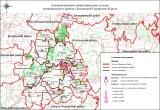 КлиматГородское поселение Суходол расположено в умеренно-континентальном климатическом поясе, с холодной малоснежной зимой, короткой весной и осенью и жарким сухим летом.  Минимальная температура воздуха зимнего периода достигает – 48°С. Продолжительность безморозного периода составляет в среднем 133 дня. Устойчивое промерзание почвы наблюдается в конце ноября начале декабря. Средняя глубина промерзания почвы составляет 79 см, наибольшая – 152 см, наименьшая - 69 см.По количеству выпадающих осадков поселение относится к зоне умеренного увлажнения. Среднегодовое количество осадков составляет 480 мм/год. В теплый период года осадков выпадает больше, чем в холодный.Появление устойчивого снежного покрова наблюдается в среднем в третьей декаде ноября. Наибольшая толщина снежного покрова достигает 40 см. Снег лежит до середины апреля. Преобладающими ветрами в зимний период являются южные и юго-западные, в летний - северные, северо-восточные и северо-западные.Максимальная температура воздуха летнего периода достигает +40°С.Характерной особенностью климата является быстрое нарастание температуры воздуха весной. Наиболее теплый месяц в году июль.Геоморфология и рельефВ геоморфологическом отношении рассматриваемая территория относится к провинции Высокого Заволжья, характерной особенностью которой является изрезанность долинами рек.В речных долинах распространены аккумулятивные и эрозионные террасы. Последние развиты в тех местах, где реки пересекают тектонические поднятия. В отличие от аккумулятивных, эрозионные террасы сложены коренными породами.Сергиевский район отличается разнообразием рельефа. В формировании современного рельефа принимали участие многочисленные факторы. К ним относятся тектонические движения земной коры, неоднократные отступления и наступления морских вод, а также эрозионные процессы. Пониженные участки рельефа в паводковый период затапливаются.Для всей территории района, сложенной пермскими и карбонатными породами, характерно развитие карстовых форм рельефа. Но особенно энергично карст развивается в местах распространения гипса и гипсоносной толщи. Широкое развитие карстовых воронок особенно характерно для южных, юго-восточных и юго-западных склонов Сергиевской и Якушкинской возвышенностей. Карстовые воронки встречаются группами и в одиночку. По своему размеру они бывают большие и малые, глубокие и мелкие. Почти все воронки, расположенные на склонах возвышенностей, сухие. Воронки, вытянутые в цепочку, часто дают начало образованию оврагов.Карст в районе различен как по возрасту, так и по форме. Более древний карст приурочен к абсолютным отметкам выше 150-160 м и развит в прослоях гипса и доломита верхнеказанского подъяруса верхней перми. Современный карст приурочен к отметкам ниже 150 м и развит в гипсах и ангидритах с прослоями доломитов.По своей морфологии эти два карста резко различны. Склоны воронок древнего карста пологие, заросшие. Размеры их различные, диаметр (по верху) достигает 50-60 м. Воронки современного карста асимметричные, с крутыми, порой отвесными склонами, в которых обнажаются гипсы и доломиты. Эти воронки образуют большие группы, расположенные по склонам возвышенностей. Диаметр их по верху от 3 до 20 м, глубина - от 1,5 до 15-20 м. Цепи воронок, как одного, так и другого карста, указывают направления движения инфильтрационных вод.Карстовые воронки развиты также в поймах и руслах рек, где часто можно наблюдать провалы и западины, которые способствуют образованию озер различных размеров и глубины. Примером таких озер могут служить озеро Тепловка в пойме реки Сок, воронки округлой формы сечением 3-8 м в пойме реки Сургут (глубиной 5-8 м), а в долине реки Шунгут воронкой провального типа является озеро Голубое, глубина которого достигает 21 м. Карст в районе курорта Сергиевска часто обнаруживается и в скважинах, что подтверждалось провалами бурового инструмента на различных глубинах.Верхнепермские отложения представлены осадочными породами казанского и татарского ярусов. Породы казанского яруса – это в основном песчаники, алевролиты, доломиты с прослоями известняков, реже глин. Выше по разделу преобладают доломиты, известняки и мергели. В породах встречаются прослои и линзы гипсов.Отложения татарского яруса представлены в основном песчано-глинистыми породами. Выше по разделу преобладают глины. Среди прослоев глин залегают нефтеносные горизонты.Четвертичные отложения представлены среднеплейстоценовыми, верхнеплейстоценовыми и голоценовыми осадками. Области развития плейстоценовых осадков приурочены к речным долинам и представлены суглинками с прослоями песков, глин, мелкого щебня и гравия. Отложения голоценового возраста представлены аллювием современных пойм и русел рек и ручьев, делювием склонов, пролювием балок и оврагов, озерными и болотными образованиями. Аллювиальные отложения состоят из суглинистого материала, содержащего линзы плохо отсортированных песков и большого количества щебня и гальки. Делювиальные отложения представлены желто-бурыми, красно-бурыми и коричнево-бурыми суглинками, иногда содержащими щебень карбонатных пород.Болотные образования наблюдаются в пределах надпойменных террас рек. Отложения представлены торфами, реже илистыми суглинками, содержащими большое количество растительных остатков. Озерные отложения развиты в пределах природных и искусственных водоемов (старицы, пруды, карстовые озера) и представлены илами и сапропелями, содержащими редкие растительные остатки.  Гидрографическая сетьОсновным объектом гидрографической сети в границах проектирования является река Сургут, протекающая по территории поселения с юга-востока на северо-запад.Также в южной части поселения протекает эпизодический водоток в овраге Чесноковка, впадающий в р. Сургут.Полезные ископаемыеПолезные ископаемые в границах городского поселения Суходол представлены Сергиевским месторождением пресных подземных вод, также в северо-восточной части поселения располагается Сергиевское месторождение глин и суглинков (участок «Кирпичного завода»). Участки разведок 1938, 1943, 1946 гг. находятся в пределах I-ой надпойменной, участок разведки 1961 г. на II-ой надпойменной террасах долины р. Сок.Месторождение разрабатывалось с 1936 г. по 1975 г. Сергиевским кирпичным заводом, причем до 1960 г., используя неразведанные запасы сырья. В период с 1961 по1975 г.г. добыто всего из утвержденных запасов 38 тыс. м3.Остаток балансовых запасов на 01.01.2011. по категориям А – 43 тыс. м3, В – 163 тыс. м3, С1 – 537 тыс. м3, А+В+С1 – 743 тыс. м3. В настоящее время месторождение находится в государственном резерве.Почвы и растительный покровСергиевский район расположен в зоне лесостепи Высокого Заволжья. С преобладанием в ландшафте элементов степи. Наибольшее распространение на территории района имеют участки луговых и каменистых степей. Луговые степи сопровождают леса, образуя поляны и опушки, а каменистые степи чаще встречаются по склонам холмов, сыртов и речных долин. В границах поселения преобладающими типами почв являются черноземы обыкновенные, черноземы типичные, иногда с участием серых лесных почв.Факторы почвообразования, свойственные зоне лесостепи Высокого Заволжья, в пределах которой находится территория рассматриваемого района, обусловили господствующее развитие почв черноземного типа. При этом преобладающими почвами являются серые лесные, черноземы типичные, выщелоченные, типичные остаточно-карбонатные, в основном тяжелого механического состава.В условиях достаточного увлажнения (под пологом леса и вблизи него) сформировались черноземы оподзоленные или темно-серые и серые почвы. Почвы богаты калием, бедны фосфором.В настоящее время имеются значительные площади сосновых лесов на относительно выровненных платообразных склонах. Степные участки в настоящее время в большинстве распаханы.Современное использование территории г.п. СуходолСогласно действующему Земельному кодексу РФ, введенному в действие 25 октября 2001 года, N 136-ФЗ, все земли Российской Федерации в соответствии с основным целевым назначением подразделяются на семь основных категорий, каждая из которых характеризуется определенным правовым режимом пользования - законодательно закрепленными правилами использования земель:Земли сельскохозяйственного назначения – это земли, предоставленные для нужд сельского хозяйства или предназначенные для этих целей.Земли населенных пунктов, к ним относятся все земли в пределах городской, поселковой черты и черты сельских населенных пунктов, находящиеся в ведении городских, поселковых и сельских администраций.Земли промышленности, транспорта, связи, радиове¬щания, телевидения, информатики и космического обеспече¬ния, энергетики, обороны и иного назначения – это земли, предоставленные в пользование или аренду предприятиям, учреждениям и организациям для осуществления возложенных на них специальных задач.Земли особо охраняемых территорий, к ним  относятся земельные участки, которые имеют особое природоохранное, научное, историко-культурное, эстетическое, рекреационное, оздоровительное и иное ценное значение, которые изъяты постановлениями федеральных органов государственной власти, органов государственной власти субъектов Российской Федерации или решениями органов местного самоуправления полностью или частично из  хозяйственного использования и гражданского оборота и для которых установлен особый правовой режим.Земли лесного фонда — это покрытые лесом земли, а также не покрытые лесом земли, но предназначенные для нужд лесного хозяйства.Правовые основы использования земель лесного фонда установлены Лесным кодексом Российской Федерации.Земли водного фонда, к ним относятся земли, занятые водоемами, гидротехническими, водохозяйственными сооружениями, а также выделенные под водоохранные зоны и полосы отвода по берегам водоемов.Правовые основы использования земель водного фонда установлены Водным кодексом Российской Федерации.Земли запаса — это земли, не предоставленные в собственность, владение, пользование, включая аренду, вследствие природно-предопределенных свойств, ограничивающих или делающих невозможным их современное хозяйственное использование; вследствие временного высвобождения из хозяйственного оборота по социально-экономическим причинам или в результате нерационального использования; вследствие консервации.Всего площадь территории городского поселения Суходол составляет – 2525,8 га, представлена следующими категориями земель:- земли населенных пунктов;- земли промышленности, транспорта, связи;- земли сельскохозяйственного назначения.Большая часть территории поселения занята землями сельскохозяйственного назначения – 1785,6 га.Планировочная структура городского поселения СуходолГородское поселение Суходол, включает в себя один населенный пункт поселок городского типа Суходол – а/ц.Главный въезд в п.г.т. Суходол осуществляется с южной стороны по автодороге общего пользования регионального или межмуниципального значения "Урал" – Суходол.Регулярная планировочная структура п.г.т. Суходол во многом определилась благодаря особенностям исторического развития поселка и природной ситуации. Для п.г.т. Суходол характерна планировочная структура с квартальной застройкой.Планировочная структура кварталов, так называемого, «старого» Суходола и кварталы новой жилой застройки поселка имеют резкие различия. Сложившаяся сетка улиц «старого» Суходола сформировалась вдоль реки Суходолка, повторяя его изгиб, и представлена несколькими основными улицами и множеством проездов. Улицы старой застройки протянулись с востока на запад, меняя направление и подчиняясь рельефу местности. Застройка представлена одноэтажными индивидуальными жилыми домами с большими приусадебными участками. Кварталы разновеликие и имеют неправильную форму. Границей между новым и старым Суходолом является ул. Мира. Архитектурно-планировочной структуре новых жилых кварталов, свойственна регулярная прямоугольная сетка улиц, имеющих направление с северо-востока на юго-запад, расположенных перпендикулярно двум транспортным магистралям автодороге «Урал»-Сергиевск» и железнодорожной ветке «Кротовка-Сургут». Кварталы имеют различную величину от 2 га до -14 га.Жилая застройка поселка городского типа представлена 1-2-х этажными усадебными и 2-х, 3-х, 5-ти этажными многоквартирными жилыми домами, расположенными в центральной части населенного пункта.Квартал между ул. Пушкина и ул. Спортивной застроен преимущественно жилыми домами барачного типа имеющих большой процент износа.Существующий общественный центр поселка городского типа сосредоточен на ул. Мира, ул. Куйбышева и ул. Победы. Здесь расположены здания: объектов общественного и административного назначения, Дома культуры «Нефтяник», детского сада, объектов торгового назначения, поликлиники и стационара; гостиницы, автостанции и т.д.Зеленые насаждения поселка представлены парком, расположенным в центральной части населенного пункта и парком по ул. Ленина в «старой» части Суходола, озеленением центральных улиц, зелеными насаждениями на участках культурно-бытового обслуживания и приусадебных участках.Производственная зона сформировалась на 3-х промышленных площадках:•в восточной части поселка городского типа, за железной дорогой; •в юго-восточной части, вдоль железной дороги;•в южной части поселка городского типа.Коммунальная зона расположена на 2-х площадках с восточной и западной стороны населенного пункта по ул. Школьной и по ул. Мира, здесь расположены автомобильные гаражи секционной многоэтажной застройки. Жилая зонаХарактеристика жилищного фондаЖилые зоны предназначены для размещения жилой застройки разных типов, а также отдельно стоящих, встроенных или пристроенных объектов социального и культурно-бытового обслуживания населения, культовых объектов, стоянок автомобильного транспорта, промышленных, коммунальных и складских объектов, для которых не требуется установление санитарно-защитных зон и деятельность которых не оказывает вредное воздействие на окружающую среду.Жилая зона в поселке городского типа Суходол представляет застройку средней плотности. Существующий жилищный фонд представлен усадебной 1-2-х этажной застройкой и многоквартирной 2-х, 3-5-ти этажной застройкой. Многоквартирные капитальные дома сосредоточены в центре поселка. По данным отдела архитектуры и строительства Администрации Сергиевского района, общий жилищный фонд по п.г.т. Суходол на 01.01.12 г. составляет 319 600 м2, в том числе:•государственный (федеральный) – 700 м2;•муниципальный – 34100 м2;•частный – 284800 м2.Средняя обеспеченность населения общей площадью жилого фонда г.п. Суходол составила 23,9 м2 на человека.Обеспеченность населения г.п. Суходол общей площадью жилого фонда выше среднего показателя обеспеченности жильем в Самарской области – 22,2 м2/чел. и среднероссийского показателя - 22,4 м2 на человека.По данным БТИ ветхий жилой фонд по г.п. Суходол составляет 17797,5 м2. Общественно – деловая зонаОбщественно-деловая зона предназначена для размещения объектов здравоохранения, культуры, торговли, общественного питания, бытового обслуживания, коммерческой деятельности, а также образовательных учреждений среднего профессионального образования, административных, учреждений, культовых зданий и иных строений и сооружений, стоянок автомобильного транспорта, центров деловой финансовой, общественной активности.Единый общественный центр городского поселения Суходол сформирован в административном центре поселения п.г.т. Суходол вдоль улицы Куйбышева и на пересечении ул. Победы и ул. Мира. Учреждения культурно-бытового обслуживания размещены преимущественно в капитальных отдельно стоящих зданиях.  Общественный центр обеспечен стандартным набором объектов культурно-бытового назначения соответствующего нормативной обеспеченности городского поселения.В соответствии с радиусами обслуживания населения по территории н.п. размещаются здания, библиотеки, почты, объекты дошкольного и школьного образования, здравоохранения, бытового обслуживания и торговли. Спортивные залы школ:- Спортивный зал бывшей средней школы №3 – 288 м2;- Спортивный зал Суходольской средней школы №1 – 288 м2; - Спортивный зал Суходольской средней школы №2 – 288 м2.Бытовые услуги, такие как, ремонт теле-и радиоаппаратуры, ремонт обуви, изготовление и ремонт одежды, ремонт холодильников, услуги по ремонту часов, фотографирование, парикмахерские услуги жителям поселения оказывают индивидуальные предприниматели в административном центре района.На территории городского поселения Суходол расположены объекты культурного наследия.Производственная и коммунально-складская зоныВ состав зоны производственного использования включаются:- производственная зона – зона размещения производственных объектов с различными нормативами воздействия на окружающую среду.- коммунально-складская зона – зона размещения коммунальных и складских объектов, объектов оптовой торговли, складов ГСМ, нефтебаз.Производственная зона п.г.т. Суходол, представляет собой совокупность производственных площадок, расположенных в юго-восточной, северо-восточной и восточной части н.п. Общая площадь территории производственной зоны составляет 62,62 га.На территории городского поселения Суходол имеются объекты нефтедобычи, представленные пунктами налива нефти, пунктами сбора нефти со всей сопутствующей инженерной инфраструктурой. Ориентировочный радиус СЗЗ нефтяных скважин принят согласно СанПиН 2.2.1/2.1.1.1200-03 «Санитарно-защитные зоны и санитарная классификация предприятий, сооружений и иных объектов».Согласно СанПиН 2.2.1/2.1.1.1200-03, СЗЗ промышленных объектов по добыче нефти варьируется от 300-1000 м, и устанавливается расчетными методами в каждом конкретном случае в зависимости от конструкции скважины, ее технического состояния и степени воздействия на окружающую среду, и регламентируется проектной документацией. Близость производственных зон к жилым зонам, в ряде случаев ограничивает развитие предприятий, так как с увеличением мощности предприятия возможно увеличение размера санитарно защитной зоны. В этом случае возникает необходимость выноса предприятия за пределы селитебной территории.В санитарно-защитной зоне промышленных, коммунальных и складских объектов не допускается размещение жилых домов, дошкольных общеобразовательных учреждений, учреждений здравоохранения, учреждений отдыха, физкультурно-оздоровительных и спортивных сооружений, садоводческих, дачных и огороднических кооперативов, а также производство сельскохозяйственной продукции.Раздел 1. Показатели существующего и перспективного спроса на тепловую энергию (мощность) и тепло¬носитель в установленных границах территории городского поселения.Раздел 1.1 Площадь строительных фондов и приросты площади строительных фондов по расчетным элементам территориального деления.Согласно Градостроительному кодексу, основным документом, определяющим территориальное развитие городского поселения Суходол, является его генеральный план.Согласно генеральному плану, новое многоквартирное и индивидуальное жилищное строительство предлагается вести в границах г.п. Суходол. п.г.т. СуходолРазвитие зоны застройки индивидуальными жилыми домами и зоны застройки малоэтажными жилыми домами (до 4-х этажей) в городском поселении Суходол, предусматривается за счет уплотнения существующей застройки и освоения свободных территорий.Развитие жилой зоны малоэтажными жилыми домами (до 4 этажей) до 2024 года в поселке городского типа Суходол планируется на следующих площадках: - по ул. Георгиевская на участке общей площадью территории – 1,4045 га (планируется размещение 2 двадцатисемиквартирных трехэтажных домов, ориентировочная общая площадь жилищного фонда – 2 588,8 кв.м, расчётная численность населения – 102 человека);- кварталы А, Б, В, Г, по ул. Мира, ул. Спортивная, ул. Молодогвардейская, ул. Пионерская, ул. Парковая, ул. Победы на участке общей площадью территории – 5,04 га (планируется размещение 25 трехэтажных многоквартирных домов, ориентировочная общая площадь жилищного фонда – 23 700 кв.м, расчётная численность населения – 790 человека);- на участке общей площадью территории – 0,2222 га (планируется размещение трехэтажного многоквартирного дома, ориентировочная общая площадь жилищного фонда – 1200 кв.м, расчётная численность населения – 48 человек);Развитие жилой зоны застройки индивидуальными жилыми домами до 2033 года в поселке городского типа Суходол планируется на следующих площадках: 1) за счет реконструкции жилого квартала:- по ул. Пушкина и ул. Спортивная на участке общей площадью территории – 3,2903 га (планируется размещение 21 индивидуального жилого дома, ориентировочная общая площадь жилищного фонда – 3 150 кв.м, расчётная численность населения – 63 человека);2) за счет уплотнения существующей застройки:-  в северо-восточной части по ул. Суслова на участке общей площадью территории – 1,793 га (планируется размещение 14 индивидуальных жилых домов, ориентировочная общая площадь жилищного фонда – 2 100 кв.м, расчётная численность населения – 42 человека);-  в юго-восточной части по ул. Чапаева, ул. Мира на участке общей площадью территории – 1,5062 га (планируется размещение 8 индивидуальных жилых домов, ориентировочная общая площадь жилищного фонда – 1200 кв.м, расчётная численность населения – 24 человека);-  в южной части по ул. Садовая на участке общей площадью территории – 3,2058 га (планируется размещение 30 индивидуальных жилых домов, ориентировочная общая площадь жилищного фонда – 4500 кв.м, расчётная численность населения – 90 человека);3) на свободных территориях в границах населенного пункта:- на площадке № 1, расположенной в северо-восточной части поселка городского типа, общей площадью территории под жилую застройку – 7,7002 га (планируется размещение 62 индивидуальных жилых домов, ориентировочная общая площадь жилищного фонда – 9300 кв.м, расчётная численность населения – 186 человек);- на площадке № 2, расположенной в западной части поселка городского типа между ул. Нежинская и ул. Солнечная, общей площадью территории под жилую застройку – 9,9012 га (планируется размещение 97 индивидуальных жилых домов, ориентировочная общая площадь жилищного фонда – 14550 кв.м, расчётная численность населения – 291 человек);- на площадке № 3, расположенной в северо-западной части поселка городского типа между ул. Нежинская и ул. Северная, общей площадью территории под жилую застройку – 6,586 га (планируется размещение 65 индивидуальных жилых домов, ориентировочная общая площадь жилищного фонда – 9750 кв.м, расчётная численность населения – 195 человек);- на площадке № 4, расположенной в западной части поселка городского типа между ул. Суворова и ул. Солнечная, общей площадью территории под жилую застройку – 4,5092 га (планируется размещение 39 индивидуальных жилых домов, ориентировочная общая площадь жилищного фонда – 5850 кв.м, расчётная численность населения – 117 человек);- на площадке № 5, расположенной в западной части поселка городского типа между ул. Школьная и ул. Суворова, общей площадью территории под жилую застройку – 3,8084 га (планируется размещение 34 индивидуальных жилых домов, ориентировочная общая площадь жилищного фонда – 5100 кв.м, расчётная численность населения – 102 человек);- на площадке № 6, расположенной в южной части поселка городского типа, общей площадью территории под жилую застройку – 4,4403 га (планируется размещение 39 индивидуальных жилых домов, ориентировочная общая площадь жилищного фонда – 5850 кв.м, расчётная численность населения – 117 человек).Согласно проекту генерального плана в городском поселении Суходол планируется реконструкция нескольких объектов общественно-деловой зоны, а также зарезервированы площадки под строительство новых объектов социальной инфраструктуры:п.г.т. СуходолНа расчетный срок (до 2024 г.) Реконструкция:- дом культуры, ул. Мира, 12;- библиотека, ул. Мира, 12;- здание администрации, ул. Советская,11.Строительство:- культурно-досуговый молодежный центр, ул. Северная;- банно-оздоровительный центр, ул. Северная;- дом быта, ул. Северная;- теплые раздевалки возле хоккейных кортов, ул. Победы.На расчетный срок (до 2033 г.) Строительство:- детский центр внешкольного образования, ул. Северная;- многофункциональный центр (дополнительный центр образования), ул. Суворова;- спортивный комплекс, ул. Куйбышева;- пожарное депо на 2 машины, ул. Мира.Согласно данным Генерального плана городского поселения Суходол планируется построить 8 общественных зданий и реконструировать 3 объекта соцкультбыта. Обеспечить тепловой энергией данных потребителей предлагается за счет строительства и установки новых источников тепловой энергии - котельных блочно-модульного типа и автономных источников (котлов различной модификации).  Приросты строительных фондов, а также площадки перспективного строительства под жилую зону п.г.т. Суходол, представлены на рисунке 1.1.1.Рисунок 1.1.1 – Территория п.г.т. Суходол с площадками под жилую зону и выделенными объектами перспективного строительства и реконструкции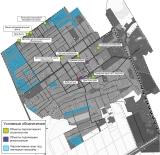 1.2 Объемы потребления тепловой энергии (мощности), теплоносителя и приросты потребления тепловой энергии, теплоносителя.На территории г.п. Суходол действуют 6 отопительных котельных, эксплуатируемые ООО «Сервисная Коммунальная Компания», расположенные в п.г.т. Суходол.Весь жилой индивидуальный фонд, который не подключен к данным котельным, обеспечивается теплом от собственных теплоисточников — это котлы различной модификации, для нужд отопления и горячего водоснабжения.Потребители тепловой энергии от котельных ООО «СКК» в городском поселении Суходол подключены к тепловым сетям по зависимой схеме. Тепловая энергия используется на цели отопления и ГВС. Описание потребителей и значения тепловых нагрузок, представлены в таблице 1.2.1. Таблица 1.2.1 - Значения потребляемой тепловой мощности при расчетных температурах наружного воздуха в г.п. СуходолЗначения прироста тепловой нагрузки перспективных объектов ИЖС определены в соответствии с СНиП 23-02-2003 «Тепловая защита зданий». Потребляемая тепловая мощность существующих индивидуальных жилых домов городского поселения Суходол рассчитана по укрупненным показателям и представлена в таблице 1.2.2.Таблица 1.2.2 – Значения потребляемой тепловой мощности ИЖС г.п. Суходол, Гкал/ч.Прирост тепловой нагрузки перспективных объектов ИЖС составляет 3,224 Гкал/ч. Теплоснабжение существующих индивидуальных жилых домов осуществляется от собственных котлов. Согласно данным ГП перспективную нагрузку ИЖС планируется обеспечить так же от индивидуальных источников. Значения тепловой нагрузки перспективных общественных зданий городского поселения Суходол представлены в таблице 1.2.3.Таблица 1.2.3 – Значения потребляемой тепловой мощности перспективных общественных зданий г.п. СуходолСогласно данным генерального плана городского поселения Суходол к 2033 году планируется построить 8 общественных зданий, расчетная тепловая нагрузка перспективных объектов строительства городского поселения Суходол составит всего 4,0286 Гкал/ч.Таблица 1.2.4 – Значения потребляемой тепловой мощности перспективных малоэтажных жилых домов г.п. СуходолТаблица 1.2.5 – Тепловая нагрузка и прирост тепловой нагрузки г.п. Суходол в зонах действия систем теплоснабжения, Гкал/ч.Теплоснабжение перспективных объектов социального и культурно-бытового назначения, планируемых к размещению на территории г.п. Суходол, предлагается осуществить от новых источников тепловой энергии – котельных блочно-модульного типа и от индивидуальных источников тепловой энергии.1.3 Потребление тепловой энергии объектами, расположенными в производственных зонах с учетом возможных изменений производственных зон и их перепрофилирования и приросты потребления тепловой энергии (мощности) производственными объектами с разделением по видам теплопотребления и по видам теплоносителя на каждом этапе и к окончанию планируемого периода.Объекты, расположенные в производственных зонах г.п. Суходол и охваченные теплоснабжением от действующих котельных, отсутствуют. Теплоснабжение производственных зон осуществляется от собственных источников, размещенных на территориях предприятий. Изменение производственных зон и их перепрофилирование, а также прирост потребления тепловой энергии (мощности) и теплоносителя производственных зон в ГП не предусматривается.Раздел 2. Существующие и перспективные балансы тепловой мощности источников тепловой энергии и тепловой нагрузки потребителей.2.1 Радиус эффективного теплоснабжения.В соответствии с федеральным законом «О теплоснабжении» радиусом эффективного теплоснабжения называется максимальное расстояние от теплопотребляющей установки до ближайшего источника тепловой энергии в системе теплоснабжения, при превышении которого подключение теплопотребляющей установки к данной системе теплоснабжения нецелесообразно по причине увеличения совокупных расходов в системе теплоснабжения.Для котельных г.п. Суходол, расширение зон действия которых согласно генеральному плану не планируется, радиусом эффективного теплоснабжения считается фактический радиус действия. 2.2 Существующие и перспективные зоны действия систем централизованного теплоснабжения.На территории г.п. Суходол действуют 6 отопительных котельных, эксплуатируемые ООО «Сервисная Коммунальная Компания», расположенные в п.г.т. Суходол. Общая установленная мощность котельных в городском поселении Суходол составляет 36,288 Гкал/ч. Источники комбинированной выработки тепловой и электрической энергии г.п. Суходол отсутствуют.Котельная п.г.т. Суходол, ул. ПушкинаКотельная п.г.т. Суходол расположена по адресу: Самарская область,Сергиевский район, п.г.т. Суходол, ул. Пушкина. Котельная является автономной, находится на обслуживании ООО «СКК».Сезонный персонал. Для периодического обслуживания оборудования котельной имеется обученный персонал.  В настоящее время в котельной установлено два котла марки «Proterm Bizon NO1400». Котлоагрегаты введены в эксплуатацию в 2015 году. Производительность каждого котлоагрегата, согласно паспортным данным, составляет 1,204 Гкал/ч. Номинальная мощность котельной 2,408 Гкал/ч. Газ является основным видом топлива на котельной. Резервное топливо не предусмотрено. Котельная отпускает тепловую энергию в горячей воде на нужды отопления потребителей по закрытой схеме, с установкой пластинчатого теплообменника марки «РИДАН НН№47» в количестве 2 шт., мощностью 2,8 Мвт.  В период наибольших отопительных нагрузок в котельной работают два котла. Ограничения тепловой мощности котельной отсутствуют.Тепловые сети двухтрубные, симметричные. Протяженность тепловых сетей в двухтрубном исполнении составляет 4184 м.п. Температурный график – 80/60 ºС.Котельная п.г.т. Суходол, ул. Суворова, 18Котельная п.г.т. Суходол расположена по адресу: Самарская область,Сергиевский район, п.г.т. Суходол, ул. Суворова, 18. Котельная является автономной, находится на обслуживании ООО «СКК», работает без постоянного обслуживающего персонала. Для периодического обслуживания оборудования котельной имеется обученный персонал.     В настоящее время в котельной установлено два водогрейных котла марки «Buderus Logano SK 645». Котлоагрегаты введены в эксплуатацию в 2013 году. Производительность каждого котлоагрегата, согласно паспортным данным, составляет 0,43 Гкал/ч. Номинальная мощность котельной 0,86 Гкал/ч. Газ является основным видом топлива на котельной. Резервное топливо не предусмотрено. В период наибольших отопительных нагрузок в котельной работают 2 котла.Система отопления двухконтурная: -  циркуляционное кольцо теплоносителя 1 контура системы отопления включает: группу котлов, теплообменники отопления, насосы внутреннего контура; -  циркуляционное кольцо теплоносителя 2 контура системы отопления включает: теплообменники отопления, сетевые насосы, грязевой фильтр, систему отопления потребителей. Ограничения тепловой мощности котельной отсутствуют. Тепловые сети двухтрубные, симметричные, введены в эксплуатацию в 2013 году. Протяженность тепловых сетей в двухтрубном исполнении составляет 1192,0 м.п. Температурный график – 80/60 ºС.Котельная п.г.т. Суходол, ул. Молодогвардейская, 40Котельная п.г.т. Суходол расположена по адресу: Самарская область,Сергиевский район, п.г.т. Суходол, ул. Молодогвардейская, 40. Котельная является автономной, находится на обслуживании ООО «СКК», работает без постоянного обслуживающего персонала. Для периодического обслуживания оборудования котельной имеется обученный персонал.     В настоящее время в котельной установлено два котла марки «КВ-2,0» и «КВ-1,5». Котлоагрегаты введены в эксплуатацию в 2006 году. Производительность каждого котлоагрегата, согласно паспортным данным, составляет 1,72 Гкал/ч и 1,29 Гкал/ч. Номинальная мощность котельной 3,01 Гкал/ч. Газ является основным видом топлива на котельной. Резервное топливо не предусмотрено. Тепловой схемой котельной предусматривается отпуск тепла потребителям для нужд отопления и ГВС. Для приготовления горячей воды установлен пластинчатый теплообменник марки «РИДАН НН-14», мощностью 0,882 Мвт., теплообменник марки «Маш Импекс NT 100 MHV CDL -16/47», мощностью 2,8 Мт. и теплообменник марки РИДАН НН№21. В период наибольших отопительных нагрузок в котельной работают два котла. Ограничения тепловой мощности котельной отсутствуют. Тепловые сети двухтрубные, симметричные. Протяженность тепловых сетей в двухтрубном исполнении составляет 2336 м.п. Протяженность сетей ГВС в двухтрубном исполнении составляет 2609 м.п. Температурный график – 80/60 ºС.   Котельная п.г.т. Суходол, ул. Мира,1АКотельная п.г.т. Суходол расположена по адресу: Самарская область,Сергиевский район, п.г.т. Суходол, ул. Мира,1А. Котельная является автономной, находится на обслуживании ООО «СКК». Для периодического обслуживания оборудования котельной имеется обученный персонал.     В настоящее время в котельной установлено два котла марки «КВ-8,0». Котлоагрегаты введены в эксплуатацию в 2007 году. Производительность каждого котлоагрегата, согласно паспортным данным, составляет 6,88 Гкал/ч. Номинальная мощность котельной 13,76 Гкал/ч. Газ является основным видом топлива на котельной. Резервное топливо не предусмотрено. Котельная отпускает тепловую энергию в горячей воде на нужды отопления потребителей по закрытой схеме, с установкой пластинчатого теплообменника фирмы «РИДАН НН-62», мощностью 5,160 Мвт и теплообменника фирмы «ALFA LAVAL M15-BFG», мощностью 3,26 Мвт. В котельной предусмотрена система химводоочистки. В период наибольших отопительных нагрузок в котельной работают два котла. Ограничения тепловой мощности котельной отсутствуют. Тепловые сети двухтрубные, симметричные. Протяженность тепловых сетей в двухтрубном исполнении составляет 13 357 м.п.  Температурный график – 80/60 ºС.   Котельная п.г.т. Суходол, ул. Мира,1БКотельная п.г.т. Суходол расположена по адресу: Самарская область,Сергиевский район, п.г.т. Суходол, ул. Мира,1Б.Котельная является автономной, находится на обслуживании ООО «СКК». Для периодического обслуживания оборудования котельной имеется обученный персонал.    В настоящее время в котельной установлено два котла марки «Buderus S825L-6500» и BOSH UNIMAT UT-L 34. Котлоагрегаты введены в эксплуатацию в 2013 году. Производительность каждого котлоагрегата, согласно паспортным данным, составляет 5,59 Гкал/час и 4,47 Гкал/час. Номинальная мощность котельной 10,06 Гкал/ч. Газ является основным видом топлива на котельной. Резервное топливо не предусмотрено. Тепловой схемой котельной предусматривается отпуск тепла потребителям для нужд отопления и ГВС. Для приготовления горячей воды установлены пластинчатые теплообменники марки «ALFA LAVAL M10-MFG», мощностью 3,26 Мвт каждый, в количестве 3шт. На системе отопления установлены аппарат теплообменный «Ридан нн 41», и теплообменник пластинчатый «Ридан НН №47». В период наибольших отопительных нагрузок в котельной работают два котла. Ограничения тепловой мощности котельной отсутствуют. Тепловые сети двухтрубные, симметричные. Протяженность тепловых сетей в двухтрубном исполнении составляет 5921 м.п. Протяженность сетей ГВС в двухтрубном исполнении составляет 17997 м.п. Температурный график – 80/60 ºС.   Котельная п.г.т. Суходол, ул. Суслова,8АКотельная п.г.т. Суходол расположена по адресу: Самарская область,Сергиевский район, п.г.т. Суходол, ул. Суслова,8А.Котельная является автономной, находится на обслуживании ООО «СКК». Для периодического обслуживания оборудования котельной имеется обученный персонал.    В настоящее время в котельной установлено два котла марки «КВ-3,0» и котёл марки «Vissann Vitoplex 100». Котлоагрегаты введены в эксплуатацию в 2006 году. Производительность каждого котлоагрегата, согласно паспортным данным, составляет 2,58 Гкал/час и 1,03 Гкал/час. Номинальная мощность котельной 6,19 Гкал/ч. Газ является основным видом топлива на котельной. Резервное топливо не предусмотрено. Тепловой схемой котельной предусматривается отпуск тепла потребителям для нужд отопления и ГВС. Для приготовления горячей воды установлены пластинчатые теплообменники марки «РИДАН НН-21», мощностью 1,47Мвт каждый и два теплообменника   на отопление марки «Маш Импекс NT 150 SHV CD -10/79», мощностью 5,2Мт., а также теплообменник пластинчатый "Nord" 2,8 Мвт.   В период наибольших отопительных нагрузок в котельной работают два котла. Ограничения тепловой мощности котельной отсутствуют. Тепловые сети двухтрубные, симметричные. Протяженность тепловых сетей в двухтрубном исполнении составляет 4 517 м.п. Протяженность сетей ГВС в двухтрубном исполнении составляет 3 780 м.п. Температурный график – 80/60 ºС.   Теплоснабжение новых объектов и потребителей жилого фонда перспективного строительства до 2033 г. будет осуществляться от новых источников тепловой энергии – котельной блочно-модульного типа и от индивидуальных источников тепловой энергии.Данные о перспективных источниках теплоснабжения г.п. Суходол и их территориальном местоположение представлены в таблице 2.2.1.Таблица 2.2.1 – Перспективные источники теплоснабжения г.п. СуходолСуществующие и перспективные зоны теплоснабжения действующих котельных и планируемых блочно-модульных источников тепловой энергии, расположенных на территории п.г.т. Суходол, представлены на рисунках 2.2.1, 2.2.2.Рисунок 2.2.1 – Зоны теплоснабжения существующих котельных, действующих на территории п.г.т. Суходол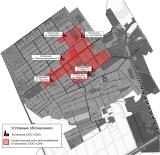 Рисунок 2.2.2 – Перспективная зона теплоснабжения планируемого блочно-модульного источника тепловой энергии, действующего на территории п.г.т. Суходол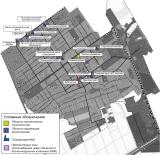 2.3 Существующие и перспективные зоны действия индивидуальных источников тепловой энергии.Потребители, за исключением тех которые подключены к существующим котельным г.п. Суходол, используют индивидуальные источники тепловой энергии.Существующая индивидуальная жилая застройка г.п. Суходол оборудована автономными газовыми котлами. Проектируемую жилую индивидуальную застройку планируется обеспечить тепловой энергией аналогично - от индивидуальных котлов различных модификаций.Перспективные зоны действия индивидуальных источников тепловой энергии п.г.т. Суходол находятся:- по ул. Пушкина и ул. Спортивная;-  в северо-восточной части по ул. Суслова;-  в юго-восточной части по ул. Чапаева, ул. Мира;-  в южной части по ул. Садовая;- на площадке № 1;- на площадке № 2;- на площадке № 3;- на площадке № 4;- на площадке № 5;- на площадке № 6.Существующие зоны действия индивидуальных источников тепловой энергии п.г.т. Суходол, представлены на рисунке 2.3.1.Перспективные зоны действия индивидуального теплоснабжения п.г.т. Суходол, представлены на рисунке 2.3.2.Рисунок 2.3.1 – Существующие зоны действия индивидуальных источников тепловой энергии п.г.т. Суходол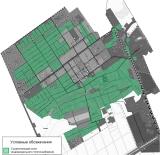 Рисунок 2.3.2 – Перспективные зоны индивидуального теплоснабжения п.г.т. Суходол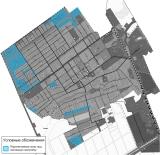 2.4 Перспективные балансы тепловой мощности и тепловой нагрузки в перспективных зонах действия источников тепловой энергии.Показатели тепловой мощности и перспективной тепловой нагрузки, существующих и планируемых систем теплоснабжения городского поселения Суходол представлены в таблицах 2.4.1 - 2.4.7.Таблица 2.4.1 – Значения тепловой мощности системы теплоснабжения от котельной п.г.т. Суходол, ул. Пушкина ООО «СКК», Гкал/чТаблица 2.4.2 – Значения тепловой мощности системы теплоснабжения от котельной п.г.т. Суходол, ул. Суворова,18 ООО «СКК», Гкал/чТаблица 2.4.3 – Значения тепловой мощности системы теплоснабжения от котельной п.г.т. Суходол, ул. Молодогвардейская, 40 ООО «СКК», Гкал/чТаблица 2.4.4 – Значения тепловой мощности системы теплоснабжения от котельной п.г.т. Суходол, ул. Мира, 1А ООО «СКК», Гкал/чТаблица 2.4.5 – Значения тепловой мощности системы теплоснабжения от котельной п.г.т. Суходол, ул. Мира, 1Б ООО «СКК», Гкал/чТаблица 2.4.6 – Значения тепловой мощности системы теплоснабжения от котельной п.г.т. Суходол, ул. Суслова, 8А ООО «СКК», Гкал/чТаблица 2.4.7 – Балансы тепловой мощности и перспективной тепловой нагрузки планируемых источников теплоснабжения г.п. СуходолИзменение значений балансов тепловой мощности и перспективной тепловой нагрузки котельной п.г.т. Суходол, ул. Мира, 1Б обусловлено вводом в эксплуатацию дополнительного котла BOSH UNIMAT UT-L 34, так как на данный момент наблюдается дефицит тепловой мощности данного источника теплоснабжения.Изменение значений балансов тепловой мощности и перспективной тепловой нагрузки котельной п.г.т. Суходол, ул. Суслова, 8А обусловлено вводом в эксплуатацию дополнительного котла «КВ-3,0», так как на данный момент наблюдается дефицит тепловой мощности данного источника теплоснабжения.Значения балансов тепловой мощности и перспективной тепловой нагрузки котельной п.г.т. Суходол, ул. Пушкина, котельной п.г.т. Суходол, ул. Суворова,18, котельной п.г.т. Суходол, ул. Молодогвардейская, 40 и котельной п.г.т. Суходол, ул. Мира, 1А не изменятся, в связи с отсутствием подключения перспективных потребителей к данным системам теплоснабжения.Теплоснабжение новых потребителей г.п. Суходол будет осуществляться от перспективных источников тепловой энергии – котельных блочно-модульного типа и от индивидуальных источников тепловой энергии.Раздел 3.  Существующие и перспективные балансы теплоносителя.Перспективные балансы тепловой мощности источников тепловой энергии и тепловой нагрузки потребителей разработаны в соответствии с Требованиям к схемам теплоснабжения. Балансы производительности водоподготовительных установок составлены для каждого из вариантов развития системы теплоснабжения городского поселения Суходол. В результате разработки в соответствии Требований к схеме теплоснабжения должны быть решены следующие задачи: - установлены перспективные объемы теплоносителя, необходимые для передачи теплоносителя от источника до потребителя в каждой зоне действия источников тепловой энергии; - составлен баланс производительности ВПУ и подпитки тепловой сети и определены резервы и дефициты производительности ВПУ, в том числе и в аварийных режимах работы системы теплоснабжения. Расчетные расходы теплоносителя в тепловых сетях в зависимости от планируемых тепловых нагрузок, принятых температурных графиков и перспективных планов по строительству (реконструкции) тепловых сетей по рассматриваемым периодам представлены в таблице 3.1.Таблица 3.1 – Перспективные балансы теплоносителя систем теплоснабжения г.п. Суходол на расчетный срок до 2033 г.Значения перспективных балансов теплоносителя существующих котельных г.п. Суходол не изменятся, в связи с отсутствием подключения перспективных потребителей к данным системам теплоснабжения и изменения объемов теплоносителя в тепловых сетях.Раздел 4. Основное положение мастер-плана развития систем теплоснабжения г.п. Суходол.4.1 Описание сценариев развития теплоснабжения.При разработке сценариев развития систем теплоснабжения городского поселения Суходол учитывались климатический фактор и техническое состояние существующего оборудования теплоисточников и тепловых сетей.Первый вариант развитияПервый вариант развития предполагает использование существующих источников тепловой энергии для теплоснабжения потребителей городского поселения Суходол.Второй вариант развитияВторой вариант развития предполагает строительство собственных источников тепловой энергии – котельных блочно - модульного типа.4.2 Обоснование выбора приоритетного сценария развития теплоснабжения.В данной схеме рассматривается второй вариант перспективного развития системы теплоснабжения.Первый вариант развития систем теплоснабжения нецелесообразно использовать для объектов административно - общественного назначения, которые не входят в радиус эффективного теплоснабжения городского поселения Суходол. Объекты, которые попадают в радиус эффективного теплоснабжения, подключают к существующим источникам тепловой энергии, если на них имеется запас тепловой мощности.В остальных случаях целесообразно использовать второй вариант развития систем теплоснабжения.Раздел 5.  Предложения по новому строительству, реконструкции, техническому перевооружению и (или) модернизации источников тепловой энергии.5.1 Предложения по строительству источников тепловой энергии, обеспечивающих перспективную тепловую нагрузку на осваиваемых территориях поселения, для которых отсутствует возможность или целесообразность передачи тепловой энергии от существующих или реконструируемых источников тепловой энергии.Согласно ГП, объекты перспективного строительства на территории г.п. Суходол планируется обеспечить тепловой энергией от проектируемых теплоисточников. Для культбыта – отопительные модули, встроенные или пристроенные котельные, с автоматизированным оборудованием, с высоким КПД. В целях экономии тепловой энергии и, как следствие, экономии расхода газа, в проектируемых зданиях культбыта, применять автоматизированные системы отопления, вентиляции и горячего водоснабжения. В автоматизированных тепловых пунктах устанавливать устройства попогодного регулирования. Тепловые сети от отопительных модулей до потребителей, выполнять в надземном варианте, с применением труб в современной теплоизоляции.Теплоснабжение перспективных объектов социального и культурно-бытового назначения, планируемых к размещению на территории г.п. Суходол, предлагается осуществить от новых источников тепловой энергии – котельных блочно-модульного типа и от индивидуальных источников тепловой энергии.Описание перспективных источников тепловой энергии в г.п. Суходол представлено в таблице 5.1.1.Весь жилой индивидуальный фонд обеспечивается теплом от собственных теплоисточников – это котлы различной модификации, для нужд отопления и горячего водоснабжения. Строительство источника централизованного теплоснабжения и тепловых сетей для ИЖС экономически нецелесообразно в связи с низкой плотностью тепловой нагрузки и низких нагрузках конечных потребителей. В связи с недостаточной тепловой мощностью основного котельного оборудования источника теплоснабжения п.г.т. Суходол, ул. Мира, 1Б, планируется ввод в эксплуатацию дополнительного котла BOSH UNIMAT UT-L 34.В связи с недостаточной тепловой мощностью основного котельного оборудования источника теплоснабжения п.г.т. Суходол, ул. Суслова, 8А, планируется ввод в эксплуатацию дополнительного котла «КВ-3,0».Основное котельное оборудование находится в технически исправном состоянии, пригодно к дальнейшей эксплуатации.Согласно генеральному плану, п.г.т. Суходол газифицирован; по газопроводам низкого давления газ подаётся потребителям, которыми являются: население, использующее газ в бытовых целях, а также в качестве топлива для источников теплоснабжения и горячего водоснабжения, и коммунально-бытовые потребители.Таблица 5.1.1 – Перспективные источники теплоснабжения г.п. Суходол5.2 Предложения по реконструкции источников тепловой энергии, обеспечивающих перспективную тепловую нагрузку в существующих и расширяемых зонах действия источников тепловой энергии.Теплоснабжение новых потребителей г.п. Суходол будет осуществляться от новых источников тепловой энергии – котельных блочно-модульного типа и от индивидуальных источников тепловой энергии – автономных котлов различной модификации.Подключение перспективных потребителей тепловой энергии к существующим системам теплоснабжения осуществляться не будет, поэтому необходимость в реконструкции источников тепловой энергии в целях обеспечения перспективной тепловой нагрузки отсутств	5.3 Предложения по техническому перевооружению источников тепловой энергии с целью повышения эффективности работы систем теплоснабжения в г.п. Суходол.Техническое перевооружение источников тепловой энергии с целью повышения эффективности работы систем теплоснабжения не планируется.5.4 Графики совместной работы источников тепловой энергии, функционирующих в режиме комбинированной выработки электрической и тепловой энергии и котельных, меры по выводу из эксплуатации, консервации и демонтажу избыточных источников тепловой энергии, а также источников тепловой энергии, выработавших нормативный срок службы в случае, если продление срока службы технически невозможно или экономически нецелесообразно.Источники тепловой энергии, функционирующие в режиме комбинированной выработки электрической и тепловой энергии, на территории            г.п. Суходол отсутствуют.Вывод из эксплуатации, консервация и демонтаж избыточных источников тепловой энергии не планируется, в связи с отсутствием таких объектов в  г.п. Суходол.Критерием отказа служит нарушение прочности и герметичности котла, не являющиеся результатом прогара поверхности нагрева. Критерий предельного состояния – прогар поверхности нагрева. - В котельной п.г.т. Суходол, ул. Пушкина установлено два котла марки «Proterm Bizon NO1400». Котлоагрегаты введены в эксплуатацию в 2015 году.- В котельной п.г.т. Суходол, ул. Суворова, 18 установлено два водогрейных котла марки «Buderus Logano SK 645». Котлоагрегаты введены в эксплуатацию в 2013 году.- В котельной п.г.т. Суходол, ул. Молодогвардейская, 40 установлено два котла марки «КВ-2,0» и «КВ-1,5». Котлоагрегаты введены в эксплуатацию в 2006 году.- В котельной п.г.т. Суходол, ул. Мира,1А установлено два котла марки «КВ-8,0». Котлоагрегаты введены в эксплуатацию в 2007 году.- В котельной п.г.т. Суходол, ул. Мира,1Б установлено два котла марки «Buderus S825L-6500» и BOSH UNIMAT UT-L 34. Котлоагрегаты введены в эксплуатацию в 2013 году.- В котельной п.г.т. Суходол, ул. Суслова,8А установлено два котла марки «КВ-3,0» и котёл марки «Vissann Vitoplex 100». Котлоагрегаты введены в эксплуатацию в 2006 году.5.5 Меры по переоборудованию котельных в источники комбинированной выработки электрической и тепловой энергии. Переоборудование существующих котельных в г.п. Суходол в источники комбинированной выработки электрической и тепловой энергии нецелесообразно, в связи с достаточной обеспеченностью электроэнергией в г.п. Суходол.5.6.  Меры по переводу котельных, размещенных в существующих и расширяемых зонах действия источников комбинированной выработки тепловой и электрической энергии, в пиковый режим работы для каждого этапа, в том числе график перевода. Источники комбинированной выработки тепловой и электрической энергии в г.п. Суходол отсутствуют.5.7 Решения о загрузке источников тепловой энергии, распределении (перераспределении) тепловой нагрузки потребителей тепловой энергии в каждой зоне действия системы теплоснабжения между источниками тепловой энергии, поставляющими тепловую энергию в данной системе теплоснабжения.Источники тепловой энергии г.п. Суходол между собой технологически не связаны. 5.8 Оптимальный температурный график отпуска тепловой энергии для каждого источника тепловой энергии или группы источников в системе теплоснабжения, работающей на общую тепловую сеть.В соответствии со СНиП 41-02-2003 регулирование отпуска теплоты от источников тепловой энергии предусматривается качественное по нагрузке отопления согласно графику изменения температуры воды в зависимости от температуры наружного воздуха. Централизация теплоснабжения всегда экономически выгодна при плотной застройке в пределах данного района. С повышением степени централизации теплоснабжения, как правило, повышается экономичность выработки тепла, снижаются начальные затраты и расходы по эксплуатации источников теплоснабжения, но одновременно увеличиваются начальные затраты на сооружение тепловых сетей и эксплуатационные расходы на транспорт тепла. Режим работы системы теплоснабжения городского поселения Суходол запроектирован на температурный график 80/60ºС.5.9 Предложения по перспективной установленной тепловой мощности каждого источника тепловой энергии с учетом аварийного и перспективного резерва тепловой мощности с предложениями по утверждению срока ввода в эксплуатацию новых мощностей.Предложения по перспективной установленной тепловой мощности каждого источника тепловой энергии представлены в п. 2.4.Раздел 6. Предложения по строительству, реконструкции и (или) модернизации тепловых сетей.6.1 Предложения по новому строительству и реконструкции тепловых сетей, обеспечивающих перераспределение тепловой нагрузки из зон с дефицитом располагаемой тепловой мощности источников тепловой энергии в зоны с резервом располагаемой тепловой мощности источников тепловой энергии (использование существующих резервов).Реконструкция и строительство тепловых сетей, обеспечивающих перераспределение тепловой нагрузки из зон с дефицитом тепловой мощности в зоны с избытком тепловой мощности (использование существующих резервов) в г.п. Суходол не требуется.6.2 Предложения по новому строительству тепловых сетей для обеспечения перспективных приростов тепловой нагрузки во вновь осваиваемых районах поселения под жилищную, комплексную или производственную застройку.Обеспечить тепловой энергией новых потребителей предлагается от индивидуальных источников энергии и за счет строительства и установки новых источников тепловой энергии – котельных блочно-модульного типа, следовательно будет осуществляться строительство новых тепловых сетей в г.п. Суходол.Для теплоснабжения ряда перспективных объектов социального и культурно-бытового назначения предлагается строительство распределительных тепловых сетей от блочно-модульных котельных. Характеристики участков новых распределительных тепловых сетей от перспективных блочно-модульных котельных представлены в таблице 6.2.1.Таблица 6.2.1 – Характеристики участков новых распределительных тепловых сетей от перспективных блочно-модульных котельныхНа территории г.п. Суходол для подключения перспективных объектов строительства к новым блочно-модульным котельным планируется строительство тепловых сетей общей протяженностью ориентировочно 700 м (в однотрубном исчислении). Способ прокладки – надземная.6.3 Предложения по новому строительству и реконструкции тепловых сетей, обеспечивающие условия, при наличии которых существует возможность поставок тепловой энергии потребителям от различных источников тепловой энергии при сохранении надежности теплоснабжения.Строительства тепловых сетей, обеспечивающих условия, при наличии которых существует возможность поставок тепловой энергии потребителям от различных источников тепловой энергии при сохранении надежности теплоснабжения в г.п. Суходол не требуется. 6.4 Предложения по строительству и реконструкции тепловых сетей для повышения эффективности функционирования системы теплоснабжения, в том числе за счет перевода котельных в пиковый режим работы или ликвидации.Строительство или реконструкция тепловых сетей в г.п. Суходол для повышения эффективности функционирования системы теплоснабжения, за счет перевода котельных в пиковый режим работы или ликвидации котельных, не требуется.  6.5 Предложения по строительству и реконструкции тепловых сетей для обеспечения нормативной надежности и безопасности теплоснабжения, определяемых в соответствии с методическими указаниями по расчету уровня надежности и качества поставляемых товаров, оказываемых услуг для организаций, осуществляющих деятельность по производству и (или) передаче тепловой энергии, утверждаемыми уполномоченным Правительством Российской Федерации федеральным органом исполнительной власти.Строительство и реконструкция тепловых сетей для обеспечения нормативной надежности и безопасности теплоснабжения не требуется.Раздел 7. Предложения по переводу открытых систем теплоснабжения (горячего водоснабжения) в закрытые системы горячего водоснабжения.Источники тепловой энергии городского поселения Суходол функционируют по закрытой системе теплоснабжения. Присоединения теплопотребляющих установок потребителей к тепловым сетям, обеспечивающим перевод потребителей, подключенных к открытой системе теплоснабжения (горячего водоснабжения), на закрытую систему горячего водоснабжения, до конца расчетного периода не ожидаются.Существуют следующие недостатки открытой системы теплоснабжения:- повышенные расходы тепловой энергии на отопление и ГВС;- высокие удельные расходы топлива и электроэнергии на производство тепловой энергии;- повышенные затраты на эксплуатацию котельных и тепловых сетей;- не обеспечивается качественное теплоснабжение потребителей из-за больших потерь тепла и количества повреждений на тепловых сетях;- повышенные затраты на химводоподготовку;- при небольшом разборе вода начинает остывать в трубах;Преимущества открытой системы теплоснабжения: поскольку используются сразу несколько теплоисточников, в случае повреждения на трубопроводе система проявляет живучесть – полной остановки циркуляции не происходит, потребителей длительное время удерживают на затухающей схеме.Раздел 8. Перспективные топливные балансы.8.1 Перспективные топливные балансы для каждого источника тепловой энергии, расположенного в границах поселения по видам основного, резервного и аварийного топлива.Основным видом топлива в котельных г.п. Суходол является природный газ. Резервное топливо не предусмотрено проектом.Перспективные топливные балансы для каждого источника тепловой энергии, расположенного в границах поселения, представлены в таблице 8.1.1.Таблица 8.1.1 – Перспективные топливные балансы систем теплоснабжения г.п. Суходол на расчетный срок до 2033 г.Значения перспективных показателей топливных балансов существующих систем теплоснабжения г.п. Суходол не изменятся, в связи с отсутствием подключения новых потребителей к данным системам теплоснабжения. Раздел 9. Инвестиции в строительство, реконструкцию, техническое перевооружение и (или) модернизацию.9.1 Предложения по величине необходимых инвестиций в новое строительство, реконструкцию и техническое перевооружение источников тепловой энергии.Финансовые затраты на строительство новых источников тепловой энергии представлены в таблице 9.1.1. Оценка финансовых потребностей производилась на основании Прайс-листов, представленных в приложении 1.Таблица 9.1.1 – Финансовые потребности на строительство новых котельных в г.п. СуходолДля строительства новых источников теплоснабжения в городском поселении Суходол необходимы капитальные вложения в размере 17,320 млн. руб.Финансовые затраты на реконструкцию существующих источников тепловой энергии г.п. Суходол представлены в таблице 9.1.2.Таблица 9.1.2 – Финансовые потребности на реконструкцию существующих котельных в г.п. Суходол9.2 Предложения по величине необходимых инвестиций в строительство, реконструкцию и техническое перевооружение тепловых сетей, насосных станций и тепловых пунктов.Оценка денежных затрат на строительство новых трубопроводов с пенополиуретановой изоляцией производилась по укрупненным нормативам цены строительства НЦС 81-02-13-2020 Сборник № 13. Наружные тепловые сети. (Таблица 13-06-002)Финансовые затраты на строительство новых тепловых сетей представлены в таблице 9.2.1. Таблица 9.2.1 – Финансовые потребности на строительство новых тепловых сетей в г.п. СуходолПримечание: стоимость указана по среднерыночным ценам объектов аналогов. Конечная стоимость работ устанавливается после обследования теплофикационного оборудования, и составления проектно-сметной документации.Для строительства новых тепловых сетей общей протяженностью ориентировочно 700 м (в однотрубном исчислении) необходимы капитальные вложения в размере 4,750 млн. руб.9.3 Решения по величине инвестиций в строительство, реконструкцию и техническое перевооружение в связи с изменениями температурного графика и гидравлического режима работы системы теплоснабжения.Инвестиции в строительство, реконструкцию и техническое перевооружение в связи с изменениями температурного графика и гидравлического режима работы системы теплоснабжения не требуются.Раздел 10.  Решение о присвоении статуса единой теплоснабжающей организации.В соответствии со статьей 4 (пункт 2) Федерального закона от 27 июля 2010 г. № 190-ФЗ "О теплоснабжении" Правительство Российской Федерации сформировало Правила организации теплоснабжения, утвержденные Постановлением от 8 августа 2012 г. № 808, предписывающие выбор единых теплоснабжающих организаций. Статус единой теплоснабжающей организации присваивается теплоснабжающей и (или) теплосетевой организации решением органа местного самоуправления при утверждении или актуализации схемы теплоснабжения поселения. В проекте схемы теплоснабжения были представлены показатели, характеризующие существующую систему теплоснабжения на территории городского поселения Суходол.Статья 2 пункт 7 Правил организации теплоснабжения устанавливает критерии определения единой теплоснабжающей организации:•владение на праве собственности или ином законном основании источниками тепловой энергии с наибольшей совокупной установленной тепловой мощностью в границах зоны деятельности единой теплоснабжающей организации или тепловыми сетями, к которым непосредственно подключены источники тепловой энергии с наибольшей совокупной установленной тепловой мощностью в границах зоны деятельности единой теплоснабжающей организации;•размер уставного (складочного) капитала хозяйственного товарищества или общества, уставного фонда унитарного предприятия должен быть не менее остаточной балансовой стоимости источников тепла и тепловых сетей, которыми указанная организация владеет на праве собственности или ином законом основании в границах зоны деятельности единой теплоснабжающей организации. Размер уставного капитала и остаточная балансовая стоимость имущества определяются по данным бухгалтерской отчетности на последнюю отчетную дату перед подачей заявки на присвоение статуса единой теплоснабжающей организации;•способность в лучшей мере обеспечить надежность теплоснабжения в соответствующей системе теплоснабжения.ООО «Сервисная Коммунальная Компания» осуществляет деятельность по производству и передаче тепловой энергии в г.п. Суходол. В хозяйственном ведении организации находятся 6 котельных, расположенные в п.г.т. Суходол. Организация имеет необходимый персонал и техническое оснащение для осуществления эксплуатации и проведения ремонтных работ объектов производства и передачи тепловой энергии.На основании критериев определения единой теплоснабжающей организации, установленных в правилах организации теплоснабжения, утвержденных Правительством Российской Федерации, предлагается определить единой теплоснабжающей организацией городского поселения Суходол Общество с ограниченной ответственностью «Сервисная Коммунальная Компания», муниципального района Сергиевский Самарской области».Раздел 11. Решения о распределении тепловой нагрузки между источниками тепловой энергии.В г.п. Суходол распределение тепловой нагрузки между источниками не планируется. Источники тепловой энергии между собой технологически не связаны. Распределение тепловой нагрузки между источниками тепловой энергии определяется в соответствии со статьей. 18. федерального закона от 27.07.2010 № 190-ФЗ «О теплоснабжении». Статья 18 Федерального закона от 27 июля 2010 года № 190-ФЗ: «Для распределения тепловой нагрузки потребителей тепловой энергии все теплоснабжающие организации, владеющие источниками тепловой энергии в данной системе теплоснабжения, обязаны представить в уполномоченный орган заявку, содержащую сведения: 1) о количестве тепловой энергии, которую теплоснабжающая организация обязуется поставлять потребителям и теплоснабжающим организациям в данной системе теплоснабжения; 2) об объеме мощности источников тепловой энергии, которую теплоснабжающая организация обязуется поддерживать; 3) о действующих тарифах в сфере теплоснабжения и прогнозных удельных переменных расходах на производство тепловой энергии, теплоносителя и поддержание мощности».Раздел 12. Решение по бесхозяйным тепловым сетям.На момент разработки настоящей схемы теплоснабжения в границах городского поселения Суходол Самарской области не выявлено участков бесхозяйных тепловых сетей. В случае обнаружения таковых в последующем, необходимо руководствоваться Статья 15, пункт 6. Федерального закона от 27 июля 2010 года № 190-ФЗ.Статья 15, пункт 6. Федерального закона от 27 июля 2010 года № 190-ФЗ: «В случае выявления бесхозяйных тепловых сетей (тепловых сетей, не имеющих эксплуатирующей организации) орган местного самоуправления поселения до признания права собственности на указанные бесхозяйные тепловые сети в течении тридцати дней с даты их выявления обязан определить теплосетевую организацию, тепловые сети которой непосредственно соединены с указанными бесхозяйными тепловыми сетями, или единую теплоснабжающую организацию в системе теплоснабжения, в которую входят указанные бесхозяйные тепловые сети и, которая осуществляет содержание и обслуживание указанных бесхозяйных тепловых сетей. Орган регулирования обязан включить затраты на содержание и обслуживание бесхозяйных тепловых сетей в тарифы соответствующей организации на следующий период регулирования».Раздел 13. Синхронизация схемы теплоснабжения со схемой газоснабжения и газификации субъекта Российской Федерации и (или) поселения, схемой и программой развития электроэнергетики, а также со схемой водоснабжения и водоотведения. 13.1 Описание решений (на основе утвержденной региональной (межрегиональной) программы газификации жилищно-коммунального хозяйства, промышленных и иных организаций) о развитии соответствующей системы газоснабжения в части обеспечения топливом источников тепловой энергии.посёлок городского типа Суходол – а/цИсточником газоснабжения сетевым природным газом поселка является АГРС №111. По подземному и надземному газопроводам высокого давления менее 1,2 МПа из стали Ǿ 150-200 мм газ поступает в ГРП№43 - №46, где снижается до 0,3-0,6 МПа и до низкого давления. По газопроводу высокого давления 0,3-0,6 МПа газ подаётся и в ШГРП№50, №51, №4, №1, УГРШ50-2-ВО (2 шт.), №12, №53, №13, ШГР400-01-У1, №28, УГРШ-50Н-2НО, №8, №70-№72, №75-№78, ГРШП-13-1НУ1, ГРШП-03БМ-04М-2ПУ1, №58, №59, №3, №49 и в качестве топлива для теплоисточников.По газопроводам низкого давления газ подаётся потребителям на хозбытовые цели и в качестве топлива для теплоисточников. Прокладка газопроводов низкого давления на опорах. Трубы стальные. Общая протяженность сетей газоснабжения •в.д.  (менее 1,2 МПа) Ǿ200, 150 мм – 7,148 км. Трубы – сталь.•в.д.  (0,3-0,6 МПа) Ǿ 50-200 мм – 5,953 км. Трубы – сталь.•ср.д. (0,005-0,3 МПа) Ǿ 32-150 мм – 1,903 км. Трубы – сталь, полиэтилен.•н.д. 104,179 км. Ǿ20-200 мм. Трубы – сталь.13.2 Описание проблем организации газоснабжения источников тепловой энергии.Основным видом топлива в котельных г.п. Суходол является природный газ. Топливо на данные источники теплоснабжения поступает по существующим системам газораспределения и газопотребления. Проблемы с организацией газоснабжения существующих источников тепловой энергии отсутствуют.13.3 Предложения по корректировке, утвержденной (разработке) региональной (межрегиональной) программы газификации жилищно-коммунального хозяйства, промышленных и иных организаций для обеспечения согласованности такой программы с указанными в схеме теплоснабжения решениями о развитии источников тепловой энергии и систем теплоснабжения.Основное топливо для предлагаемых к строительству источников теплоснабжения, в настоящей Схеме, планируется природный газ. Корректировка программы газификации жилищно-коммунального хозяйства в связи с развитием источников тепловой энергии не требуется.13.4. Описание решений (вырабатываемых с учетом положений утвержденной схемы и программы развития Единой энергетической системы России) о строительстве, реконструкции,  техническом перевооружении,  выводе из эксплуатации источников тепловой энергии и генерирующих объектов, включая входящее в их состав оборудование, функционирующих в режиме комбинированной выработки электрической и тепловой энергии, в части перспективных балансов тепловой мощности в схемах теплоснабжения.Размещение источников, функционирующих в режиме комбинированной выработки электрической и тепловой энергии, на территории городского поселения Суходол, не намечается.13.5 Предложения по строительству генерирующих объектов, функционирующих в режиме комбинированной выработки электрической и тепловой энергии, указанных в схеме теплоснабжения, для их учета при разработке схемы и программы перспективного развития электроэнергетики субъекта Российской Федерации, схемы и программы развития Единой энергетической системы России, содержащие в том числе описание участия указанных объектов в перспективных балансах тепловой мощности и энергии.Размещение источников, функционирующих в режиме комбинированной выработки электрической и тепловой энергии, на территории городского поселения Суходол, не намечается.13.6 Описание решений (вырабатываемых с учетом положений утвержденной схемы водоснабжения поселения, городского поселения, города федерального значения) о развитии соответствующей системы водоснабжения в части, относящейся к системам теплоснабжения.Указанные решения не предусмотрены.13.7 Предложения по корректировке, утвержденной (разработке) схемы водоснабжения поселения, городского поселения, города федерального значения для обеспечения согласованности такой схемы и указанных в схеме теплоснабжения решений о развитии источников тепловой энергии и систем теплоснабжения.Указанные предложения не предусмотрены.Глава 14. Индикаторы развития систем теплоснабжения г.п. Суходол.Индикаторы развития систем теплоснабжения г.п. Суходол представлены в таблице 14.1.Таблица 14.1 - Индикаторы развития систем теплоснабжения г.п. СуходолГлава 15. Ценовые (тарифные) последствия.Ценовые последствия для потребителей ООО «Сервисная Коммунальная Компания» при реализации строительства источников тепловой энергии и тепловых сетей г.п. Суходол представлены в таблице 15.1. Таблица 15.1 – Ценовые последствия для потребителей при реализации строительства источников тепловой энергии и тепловых сетей г.п. Суходол  Рисунок 15.1 – Тариф на тепловую энергию для потребителей ООО «Сервисная Коммунальная Компания» при реализации строительства источников тепловой энергии и тепловых сетей г.п. Суходол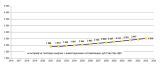 		УТВЕРЖДАЮ»       Глава г.п. Суходол    муниципального района Сергиевский Самарской области________________Сапрыкин В.В.«    »                2021 г.		«УТВЕРЖДАЮ»Глава муниципального района Приволжский Самарской области________________Богомолов Е.Н. «      »                2019 г.«УТВЕРЖДАЮ»ОБОСНОВЫВАЮЩИЕ МАТЕРИАЛЫ К СХЕМЕ ТЕПЛОСНАБЖЕНИЯ (АКТУАЛИЗАЦИЯ) ГОРОДСКОГО ПОСЕЛЕНИЯ СУХОДОЛ МУНИЦИПАЛЬНОГО РАЙОНА СЕРГИЕВСКИЙ САМАРСКОЙ ОБЛАСТИ НА ПЕРИОД С 2021 ДО 2033 ГОДА2021 г.СодержаниеГлава 1. Существующее положение в сфере производства, передачи и  потребления тепловой энергии для целей теплоснабжения.	4Глава   2. Существующее и перспективное потребление тепловой энергии на цели теплоснабжения г.п. Суходол.	64Глава    3. Электронная модель системы теплоснабжения г.п. Суходол.	77Глава 4. Существующие и перспективные балансы тепловой мощности источников тепловой энергии и тепловой нагрузки потребителей………78Глава 5. Мастер-план развития систем теплоснабжения г.п. Суходол…….........................................................................................................83Глава 6. Существующие и перспективные балансы производительности водоподготовительных установок и максимального потребления теплоносителя теплопотребляющими установками потребителей, в том числе в аварийных режимах………………………………………………84Глава 7. Предложения по строительству, реконструкции, техническому перевооружению и (или) модернизации источников тепловой энергии……………………………………………………………………………………....…86Глава 8. Предложения по строительству, реконструкции и (или) модернизации тепловых сетей…..…………………………………………91Глава 9. Предложения по переводу открытых систем теплоснабжения (горячего водоснабжения) в закрытые системы горячего водоснабжения…………..…………94Глава 10. Перспективные топливные балансы…………………………….……..…….96Глава 11. Оценка надежности теплоснабжения………………………………..………98Глава 12. Обоснование инвестиций в строительство, реконструкцию, техническое перевооружение и (или) модернизацию.	100Глава 13. Индикаторы развития систем теплоснабжения г.п. Суходол	104Глава 14. Ценовые (тарифные) последствия..	106Глава 15. Реестр единых теплоснабжающих организаций	108Глава 16. Реестр мероприятий схемы теплоснабжения	111Глава 17. Замечания и предложения к проекту схемы теплоснабжения..	112Глава 18. Сводный том изменений, выполненных в схеме теплоснабжения	113Приложение 1…………………………………………………………………………….….115Приложение 2…………………………………………………………………………….….119ОБОЗНАЧЕНИЯ И СОКРАЩЕНИЯОбосновывающие материалы – обосновывающие материалы к схеме теплоснабжения, являющиеся ее неотъемлемой частью, разработанные в соответствии с п. 18 Требований к схемам теплоснабжения (утверждены постановлением Правительства Российской Федерации от 22.02.2012 № 154). г.п. Суходол – городское поселение Суходол.п.г.т. – поселок городского типа.ООО «СКК» – Общество с ограниченной ответственностью «Сервисная коммунальная компания» ПВ – промышленная (техническая) вода. ППР – планово-предупредительный ремонт. ППУ – пенополиуретан. СО – система отопления. ТС – тепловая сеть. ТСО – теплоснабжающая организация. ТЭР – топливно-энергетические ресурсы. УУТЭ – узел учета тепловой энергии. ХВП – химводоподготовка. ЭР – энергетический ресурсы. ЭСМ – энергосберегающие мероприятия. РНИ – режимно – наладочные испытания. Глава 1. Существующее положение в сфере производства, передачи и потребления тепловой энергии для целей теплоснабжения.1.1Функциональная структура теплоснабжения.На территории городского поселения Суходол действуют 6 изолированных систем теплоснабжения, образованные на базе автономных котельных. Преобладает теплоснабжение от источников тепловой энергии ООО «Сервисная Коммунальная Компания» - 6 котельных. Сведения по данным источникам тепловой энергии представлены в таблице 1.1.1.Все котельные, находящиеся на территории г.п. Суходол используют для выработки теплоты природный газ. Потребителями тепловой энергии являются многоквартирные дома, бюджетные и прочие организации. Теплоснабжение г.п. Суходол от действующих котельных осуществляется по функциональной схеме, представленной на рисунке 1.1.1. Существующие границы зон действия систем теплоснабжения (см. главу 2.4) определены точками присоединения самых удаленных потребителей к тепловым сетям.Тепловые сети имеют 2-х трубную прокладку. Передача теплоты осуществляется в горячей воде. Тепловая энергия используется потребителями для целей отопления и ГВС.Основная часть объектов индивидуального жилищного строительства, а также некоторые общественные здания городского поселения Суходол оборудованы индивидуальными источниками тепловой энергии, число которых равно количеству зданий с индивидуальным теплоснабжением. Для горячего водоснабжения в г.п. Суходол используются как существующие автономные источники теплоснабжения, так и проточные газовые водонагреватели, двухконтурные отопительные котлы и электрические водонагреватели.Рисунок 1.1.1 - Функциональная схема теплоснабжения п.г.т. Суходол (ООО «СКК»)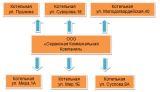 Таблица 1.1.1 – Сведения по котельным г.п. Суходол1.1.1. Институциональная структура организации теплоснабжения городского поселения.Обслуживание автономных источников тепловой энергии, осуществляет ООО «СКК». Основным видом деятельности ООО «СКК», является управление эксплуатацией жилого фонда за вознаграждение или на договорной основе.Котельные, действующие на территории г.п. Суходол, предназначены для теплоснабжения жилых и административно – общественных зданий. Зоны действия котельных п.г.т. Суходол представлены на рисунке 1.1.1.1.Индивидуальные источники тепловой энергии, находящиеся в частной собственности, служат для отопления индивидуальных жилых домов (1, 2-х этажные жилые дома). Индивидуальные теплогенераторы, находящиеся в муниципальной собственности, служат для отопления отдельно стоящих административных или общественных зданий. Зоны действия индивидуальных источников тепловой энергии, находящихся в частной собственности жителей, п.г.т. Суходол, представлены на рисунке 1.1.1.1.Рисунок 1.1.1.1 – Зоны действия автономных систем теплоснабжения и индивидуальных источников тепловой энергии, находящихся в частной собственности жителей, п.г.т. Суходол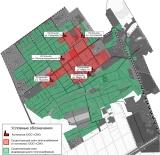 1.2 Источники тепловой энергии.1.2.1 Структура основного оборудования.На территории г.п. Суходол действуют 6 отопительных котельных, эксплуатируемые ООО «Сервисная Коммунальная Компания», расположенные в п.г.т. Суходол. Общая установленная мощность котельных в городском поселении Суходол составляет 36,288 Гкал/ч. Источники комбинированной выработки тепловой и электрической энергии г.п. Суходол отсутствуют.1) Котельная п.г.т. Суходол расположена по адресу: Самарская область,Сергиевский район, п.г.т. Суходол, ул. Пушкина. Котельная является автономной, находится на обслуживании ООО «СКК».Сезонный персонал. Для периодического обслуживания оборудования котельной имеется обученный персонал.  В настоящее время в котельной установлено два котла марки «Proterm Bizon NO1400». Котлоагрегаты введены в эксплуатацию в 2015 году. Производительность каждого котлоагрегата, согласно паспортным данным, составляет 1,204 Гкал/ч. Номинальная мощность котельной 2,408 Гкал/ч. Газ является основным видом топлива на котельной. Резервное топливо не предусмотрено. Котельная отпускает тепловую энергию в горячей воде на нужды отопления потребителей по закрытой схеме, с установкой пластинчатого теплообменника марки «РИДАН НН№47» в количестве 2 шт., мощностью 2,8 Мвт.  В период наибольших отопительных нагрузок в котельной работают два котла. Ограничения тепловой мощности котельной отсутствуют. Данные по насосному оборудованию, представлены в таблице 1.2.1.2.Тепловые сети двухтрубные, симметричные. Протяженность тепловых сетей в двухтрубном исполнении составляет 4184 м.п. Температурный график – 80/60 ºС.Целевые показатели эффективности котельной приведены в таблице 1.2.1.1.Таблица 1.2.1.1 - Целевые показатели эффективности котельнойТаблица 1.2.1.2 – Технические характеристики насосного оборудования2) Котельная п.г.т. Суходол расположена по адресу: Самарская область,Сергиевский район, п.г.т. Суходол, ул. Суворова, 18. Котельная является автономной, находится на обслуживании ООО «СКК», работает без постоянного обслуживающего персонала. Для периодического обслуживания оборудования котельной имеется обученный персонал.     В настоящее время в котельной установлено два водогрейных котла марки «Buderus Logano SK 645». Котлоагрегаты введены в эксплуатацию в 2013 году. Производительность каждого котлоагрегата, согласно паспортным данным, составляет 0,43 Гкал/ч. Номинальная мощность котельной 0,86 Гкал/ч. Газ является основным видом топлива на котельной. Резервное топливо не предусмотрено. В период наибольших отопительных нагрузок в котельной работают 2 котла.Система отопления двухконтурная: -  циркуляционное кольцо теплоносителя 1 контура системы отопления включает: группу котлов, теплообменники отопления, насосы внутреннего контура; -  циркуляционное кольцо теплоносителя 2 контура системы отопления включает: теплообменники отопления, сетевые насосы, грязевой фильтр, систему отопления потребителей. Ограничения тепловой мощности котельной отсутствуют. Данные по насосному оборудованию, представлены в таблице 1.2.1.4.Тепловые сети двухтрубные, симметричные, введены в эксплуатацию в 2013 году. Протяженность тепловых сетей в двухтрубном исполнении составляет 1192,0 м.п. Температурный график – 80/60 ºС.Целевые показатели эффективности котельной приведены в таблице 1.2.1.3.Таблица 1.2.1.3 - Целевые показатели эффективности котельнойТаблица 1.2.1.4 – Технические характеристики насосного оборудования3) Котельная п.г.т. Суходол расположена по адресу: Самарская область,Сергиевский район, п.г.т. Суходол, ул. Молодогвардейская, 40. Котельная является автономной, находится на обслуживании ООО «СКК», работает без постоянного обслуживающего персонала. Для периодического обслуживания оборудования котельной имеется обученный персонал.     В настоящее время в котельной установлено два котла марки «КВ-2,0» и «КВ-1,5». Котлоагрегаты введены в эксплуатацию в 2006 году. Производительность каждого котлоагрегата, согласно паспортным данным, составляет 1,72 Гкал/ч и 1,29 Гкал/ч. Номинальная мощность котельной 3,01 Гкал/ч. Газ является основным видом топлива на котельной. Резервное топливо не предусмотрено. Тепловой схемой котельной предусматривается отпуск тепла потребителям для нужд отопления и ГВС. Для приготовления горячей воды установлен пластинчатый теплообменник марки «РИДАН НН-14», мощностью 0,882 Мвт., теплообменник марки «Маш Импекс NT 100 MHV CDL -16/47», мощностью 2,8 Мт. и теплообменник марки РИДАН НН№21. В период наибольших отопительных нагрузок в котельной работают два котла. Ограничения тепловой мощности котельной отсутствуют. Данные по насосному оборудованию, представлены в таблице 1.2.1.6.Тепловые сети двухтрубные, симметричные. Протяженность тепловых сетей в двухтрубном исполнении составляет 2336 м.п. Протяженность сетей ГВС в двухтрубном исполнении составляет 2609 м.п. Температурный график – 80/60 ºС.   Целевые показатели эффективности котельной приведены в таблице 1.2.1.5.Таблица 1.2.1.5 - Целевые показатели эффективности котельнойТаблица 1.2.1.6 – Технические характеристики насосного оборудования4) Котельная п.г.т. Суходол расположена по адресу: Самарская область,Сергиевский район, п.г.т. Суходол, ул. Мира,1А. Котельная является автономной, находится на обслуживании ООО «СКК». Для периодического обслуживания оборудования котельной имеется обученный персонал.     В настоящее время в котельной установлено два котла марки «КВ-8,0». Котлоагрегаты введены в эксплуатацию в 2007 году. Производительность каждого котлоагрегата, согласно паспортным данным, составляет 6,88 Гкал/ч. Номинальная мощность котельной 13,76 Гкал/ч. Газ является основным видом топлива на котельной. Резервное топливо не предусмотрено. Котельная отпускает тепловую энергию в горячей воде на нужды отопления потребителей по закрытой схеме, с установкой пластинчатого теплообменника фирмы «РИДАН НН-62», мощностью 5,160 Мвт и теплообменника фирмы «ALFA LAVAL M15-BFG», мощностью 3,26 Мвт. В котельной предусмотрена система химводоочистки. В период наибольших отопительных нагрузок в котельной работают два котла. Ограничения тепловой мощности котельной отсутствуют. Данные по насосному оборудованию, представлены в таблице 1.2.1.8.Тепловые сети двухтрубные, симметричные. Протяженность тепловых сетей в двухтрубном исполнении составляет 13 357 м.п.  Температурный график – 80/60 ºС.     Целевые показатели эффективности котельной приведены в таблице 1.2.1.7.Таблица 1.2.1.7 - Целевые показатели эффективности котельнойТаблица 1.2.1.8 – Технические характеристики насосного оборудования5) Котельная п.г.т. Суходол расположена по адресу: Самарская область,Сергиевский район, п.г.т. Суходол, ул. Мира,1Б.Котельная является автономной, находится на обслуживании ООО «СКК». Для периодического обслуживания оборудования котельной имеется обученный персонал.    В настоящее время в котельной установлено два котла марки «Buderus S825L-6500» и BOSH UNIMAT UT-L 34. Котлоагрегаты введены в эксплуатацию в 2013 году. Производительность каждого котлоагрегата, согласно паспортным данным, составляет 5,59 Гкал/час и 4,47 Гкал/час. Номинальная мощность котельной 10,06 Гкал/ч. Газ является основным видом топлива на котельной. Резервное топливо не предусмотрено. Тепловой схемой котельной предусматривается отпуск тепла потребителям для нужд отопления и ГВС. Для приготовления горячей воды установлены пластинчатые теплообменники марки «ALFA LAVAL M10-MFG», мощностью 3,26 Мвт каждый, в количестве 3шт. На системе отопления установлены аппарат теплообменный «Ридан нн 41», и теплообменник пластинчатый «Ридан НН №47». В период наибольших отопительных нагрузок в котельной работают два котла. Ограничения тепловой мощности котельной отсутствуют. Данные по насосному оборудованию, представлены в таблице 1.2.1.10.Тепловые сети двухтрубные, симметричные. Протяженность тепловых сетей в двухтрубном исполнении составляет 5921 м.п. Протяженность сетей ГВС в двухтрубном исполнении составляет 17997 м.п. Температурный график – 80/60 ºС.   Целевые показатели эффективности котельной приведены в таблице 1.2.1.9.Таблица 1.2.1.9 - Целевые показатели эффективности котельнойТаблица 1.2.1.10 – Технические характеристики насосного оборудования6) Котельная п.г.т. Суходол расположена по адресу: Самарская область,Сергиевский район, п.г.т. Суходол, ул. Суслова,8А.Котельная является автономной, находится на обслуживании ООО «СКК». Для периодического обслуживания оборудования котельной имеется обученный персонал.    В настоящее время в котельной установлено два котла марки «КВ-3,0» и котёл марки «Vissann Vitoplex 100». Котлоагрегаты введены в эксплуатацию в 2006 году. Производительность каждого котлоагрегата, согласно паспортным данным, составляет 2,58 Гкал/час и 1,03 Гкал/час. Номинальная мощность котельной 6,19 Гкал/ч. Газ является основным видом топлива на котельной. Резервное топливо не предусмотрено. Тепловой схемой котельной предусматривается отпуск тепла потребителям для нужд отопления и ГВС. Для приготовления горячей воды установлены пластинчатые теплообменники марки «РИДАН НН-21», мощностью 1,47Мвт каждый и два теплообменника   на отопление марки «Маш Импекс NT 150 SHV CD -10/79», мощностью 5,2Мт., а также теплообменник пластинчатый "Nord" 2,8 Мвт.   В период наибольших отопительных нагрузок в котельной работают два котла. Ограничения тепловой мощности котельной отсутствуют. Данные по насосному оборудованию, представлены в таблице 1.2.1.12.Тепловые сети двухтрубные, симметричные. Протяженность тепловых сетей в двухтрубном исполнении составляет   4 517 м.п. Протяженность сетей ГВС в двухтрубном исполнении составляет 3 780 м.п. Температурный график – 80/60 ºС.   Целевые показатели эффективности котельной приведены в  таблице 1.2.1.11.Таблица 1.2.1.11 - Целевые показатели эффективности котельнойТаблица 1.2.1.12 – Технические характеристики насосного оборудования1.2.2 Параметры установленной тепловой мощности теплофикационного оборудования и теплофикационной установки.Котельная п.г.т. Суходол, ул. Пушкина: установленная мощность 2,408 Гкал/ч. Котельная п.г.т. Суходол, ул. Суворова,18: установленная мощность 0,86 Гкал/ч.Котельная п.г.т. Суходол, ул. Молодогвардейская, 40: установленная мощность 3,01 Гкал/ч.Котельная п.г.т. Суходол, ул. Мира, 1А: установленная мощность 13,76 Гкал/ч.Котельная п.г.т. Суходол, ул. Мира, 1Б: установленная мощность 10,06 Гкал/ч.Котельная п.г.т. Суходол, ул. Суслова,8А: установленная мощность 6,19 Гкал/ч.1.2.3 Ограничения тепловой мощности и параметры располагаемой тепловой мощности.Ограничения тепловой мощности котельных г.п. Суходол отсутствуют.Располагаемая тепловая мощность котлоагрегатов представлена в  таблице 1.2.3.1.  Таблица 1.2.3.1 – Располагаемая тепловая мощность котлоагрегатов1.2.4 Объем потребления тепловой мощности и теплоносителя на собственные и хозяйственные нужды и параметры тепловой мощности нетто.Объем потребления тепловой мощности и теплоносителя на собственные нужды, тепловая мощность нетто котельных г.п. Суходол представлены в таблице 1.2.4.1.Таблица 1.2.4.1 – Объем потребления тепловой мощности и теплоносителя на собственные нужды, тепловая мощность нетто котельных п.г.т. Суходол1.2.5 Способ регулирования отпуска тепловой энергии от источников тепловой энергии с обоснованием выбора графика изменения температур теплоносителя.Регулирование отпуска тепловой энергии от котельных ООО «Сервисная Коммунальная Компания» в г.п. Суходол осуществляется качественным способом, т.е. изменением температуры теплоносителя в подающем трубопроводе, в зависимости от температуры наружного воздуха. Качественное регулирование обеспечивает постоянный расход теплоносителя и стабильный гидравлический режим системы теплоснабжения на протяжении всего отопительного периода. Выбор температурного графика отпуска тепловой энергии от котельных ООО «СКК» 80/60 оС обусловлен типом присоединения потребителей к сетям теплоснабжения. Согласно требованиями СНиП 41-01-2003 «Отопление, Вентиляция, Кондиционирование» максимально допустимая температура теплоносителя в системе отопления или теплоотдающей поверхности отопительного прибора в жилых, общественных и административно-бытовых зданиях составляет 95 оС.Температурный график регулирования отпуска тепловой энергии котельных п.г.т. Суходол, ООО «СКК» представлен в таблице 1.2.5.1.Таблица 1.2.5.1 – Температурный график регулирования котельных ООО «СКК» в г.п. Суходол1.2.6 Статистика отказов и восстановлений оборудования источников тепловой энергии.Отказов и аварий оборудования на котельных п.г.т. Суходол не зафиксировано.1.2.7 Предписания надзорных органов по запрещению дальнейшей эксплуатации источников тепловой энергии.Предписания надзорных органов по запрещению эксплуатации источников теплоснабжения отсутствуют.1.2.8 Индивидуальные теплогенераторы.Индивидуальные источники тепловой энергии в г.п. Суходол служат для отопления и горячего водоснабжения индивидуального жилого фонда суммарной площадью 128 368,5 м2.В основном, это малоэтажный жилищный фонд со стенами, выполненными из бруса и кирпича. Поскольку данные об установленной тепловой мощности данных теплогенераторов отсутствуют, не представляется возможности точно оценить резервы этого вида оборудования. Расход тепла на отопление существующих индивидуальных жилых домов определен из условий 20 ккал/ч            на 1 м2. Ориентировочная тепловая нагрузка ИЖС, обеспечиваемая от индивидуальных теплогенераторов, составляет около 25,6737 Гкал/ч.1.3 Тепловые сети, сооружения на них и тепловые пункты.1.3.1 Структура тепловых сетей от каждого источника тепловой энергии.Система теплоснабжения в г.п. Суходол закрытая, тупиковая. Энергетические источники имеющие тепловые сети - котельная п.г.т. Суходол, ул. Пушкина, котельная п.г.т. Суходол, ул. Суворова, 18, котельная п.г.т. Суходол, ул. Молодогвардейская, 40, котельная п.г.т. Суходол, ул. Мира, 1А, котельная п.г.т. Суходол, ул. Мира, 1Б, котельная п.г.т. Суходол, ул. Суслова, 8А. Тепловые сети двухтрубные, симметричные надземной и подземной прокладки. Трубопроводы выполнены с постепенным уменьшением диаметра от источника. Суммарная протяженность тепловых сетей, эксплуатируемых ООО «Сервисная Коммунальная Компания» в г.п. Суходол, составляет 55 893 м.п. в двухтрубном исполнении. Компенсация температурных удлинений осуществляется за счет естественных изменений направления трассы. Сети работают круглогодично и в отопительный период по температурному графику 80/60 оС.Тип грунта - чернозёмы выщелоченные, типичные и оподзоленные. По содержанию гумуса - в основном среднегумусные. По механическому составу – средне - и маломощные глинистые и тяжелосуглинистые.1.3.2 Схемы тепловых сетей в зонах действия источников тепловой энергии.Схема расположения тепловой сети п.г.т. Суходол представлена на рисунке 1.3.2.1.Схема расположения сети горячего водоснабжения п.г.т. Суходол представлена на рисунке 1.3.2.2.Рисунок 1.3.2.1 - Схема расположения тепловой сети п.г.т. Суходол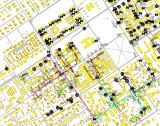 Рисунок 1.3.2.2 - Схема расположения сети горячего водоснабжения п.г.т. Суходол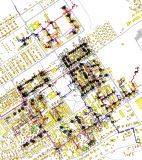 Мероприятия по предотвращению и возможности локализации аварийных ситуаций, обеспечивающие возможность подачи тепловой энергии в зоны систем теплоснабжения, которые попали под отключение в результате аварий.Для организации аварийного теплоснабжения после головных задвижек Индивидуального теплового пункта (ИТП) осуществляется врезка перемычки, позволяющая подавать воду в подающий трубопровод ИТП как с подающего, так и с обратного теплопровода теплосети. Аналогичная перемычка осуществляется в камере присоединения абонента.В момент аварии осуществляется перекрытие аварийного ввода в ИТП в камере подключения и в ИТП. По единственному трубопроводу осуществляется подача теплоносителя и аварийное теплоснабжение зданий и сооружении. Откачка поступающей воды производится дренажными насосами.Аварийный ремонт теплосети при наличии аварийной перемычки можно осуществить без прекращения подачи тепла потребителю. Работы по аварийному ремонту теплосети, получение разрешений, открытие аварийного ордера таким образом может осуществляться в условиях, когда теплоснабжение здания не прекращается.Рисунок 1.3.2.3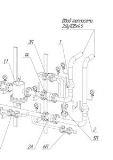 При аварии на обратном теплопроводе, в первую очередь проводятся мероприятия, обеспечивающие бесперебойную подачу прямой сетевой воды на ЦТП (ИТП). Затем, закрывается задвижка 2 на обратном теплопроводе, открывается задвижка 5 на патрубке слива и закрываются задвижки 6 и 7 на линии ГВС. При этом остается закрытой на аварийной перемычке задвижка 4. В результате прямая сетевая вода подается на отопление и далее на слив в систему канализации (водосток). При аварии на подающем теплопроводе в первую очередь также проводятся мероприятия, обеспечивающие бесперебойную подачу обратной сетевой воды на ЦТП (ИТП). Затем закрываются задвижки 1 и 3, а потом открывается задвижка 4 на аварийной перемычке. При этом закрываются задвижки 6 и 7 на линии горячей воды и открывается задвижка 5 на патрубке слива. В результате обратная сетевая вода подается на отопление и далее на слив в систему канализации (водостока).Данное мероприятие носит рекомендательный характер, в результате чего уменьшится время отключения потребителей от тепловых сетей во время аварийных ситуаций.Для разработки проекта установки перемычек на тепловых сетях необходимо обратиться в проектные организации.1.3.3 Параметры тепловых сетей, включая год начала эксплуатации, тип изоляции, тип прокладки.Таблица 1.3.3.1 – Параметры тепловых сетей котельной п.г.т. Суходол, ул. Пушкина, ООО «СКК»Таблица 1.3.3.2 – Параметры тепловых сетей котельной п.г.т. Суходол, ул. Суворова, 18, ООО «СКК»Таблица 1.3.3.3 – Параметры тепловых сетей котельной п.г.т. Суходол, ул. Молодогвардейская, 40, ООО «СКК»Таблица 1.3.3.4 – Параметры тепловых сетей котельной п.г.т. Суходол, ул. Мира, 1А, ООО «СКК»Таблица 1.3.3.5 – Параметры тепловых сетей котельной п.г.т. Суходол, ул. Мира, 1Б, ООО «СКК»1.3.4 Описание типов и количества секционирующей и регулирующей арматуры на тепловых сетях.Сведения о типах и количествах секционирующей и регулирующей арматуры на тепловых сетях не предоставлены.1.3.5 Описание типов и строительных особенностей тепловых камер и павильонов.Сведения о типах и строительных особенностях тепловых камер и павильонов г.п. Суходол не предоставлены.1.3.6 Описание графиков регулирования отпуска тепла в тепловые сети с анализом их обоснованности.Отпуск тепловой энергии в сеть от котельных г.п. Суходол осуществляется путем качественного регулирования по нагрузке отопления согласно утвержденному температурному графику.Сети работают круглогодично и в отопительный период по температурному графику 80/60 оС.1.3.7 Фактические температурные режимы отпуска тепла в тепловые сети и их соответствие утвержденным графикам регулирования отпуска тепла в тепловые сети.Фактический температурный режим отпуска тепла в тепловые сети котельных г.п. Суходол соответствует утвержденному графику регулирования отпуска.Температурный график отпуска тепловой энергии котельных ООО «Сервисная Коммунальная Компания» г.п. Суходол представлен в п. 1.2.5.1.3.8 Гидравлические режимы тепловых сетей и пьезометрические графики.Расчет гидравлических режимов тепловых сетей и пьезометрические графики не выполнены, так как данные материалы входят в состав электронной модели схемы теплоснабжения. Разработка электронной модели с расчетом гидравлических режимов и пьезометрических графиков системы теплоснабжения может быть реализована по требованию заказчика при следующей актуализации настоящей схемы.1.3.9 Статистика отказов тепловых сетей (аварий, инцидентов) за последние 5 лет.Статистика отказов тепловых сетей (аварий, инцидентов) в г.п. Суходол не предоставлена.1.3.10 Статистика восстановлений (аварийно-восстановительных ремонтов) тепловых сетей и среднее время, затраченное на восстановление работоспособности тепловых сетей, за последние 5 лет.Статистика восстановлений (аварийно-восстановительных ремонтов) тепловых сетей в г.п. Суходол не предоставлена. 1.3.11 Описание процедур диагностики состояния тепловых сетей и планирования капитальных (текущих) ремонтов.ООО «Сервисная Коммунальная Компания» выполняет периодический контроль состояния тепловых сетей. По результатам осмотра оборудования тепловой сети и самой трассы при обходах оценивают состояние оборудования, трубопроводов, строительно-изоляционных конструкций, интенсивность и опасность процесса наружной коррозии труб и намечают необходимые мероприятия по устранению выявленных дефектов или неполадок. На тепловых сетях проводятся испытания: -на прочность и плотность; -на максимальную температуру; -на тепловые и гидравлические потери.Планирование текущих и капитальных ремонтов производится исходя из нормативного срока эксплуатации и межремонтного периода объектов системы теплоснабжения, а также на основании дефектов, выявленных при испытаниях.1.3.12 Описание периодичности и соответствия техническим регламентам и иным обязательным требованиям процедур летних ремонтов с параметрами и методами испытаний (гидравлических, температурных, на тепловые потери) тепловых сетей. Периодичность испытаний на тепловых сетях: -на прочность и плотность 2 раза в год (после отопительного сезона и перед отопительным сезоном); -на максимальную температуру 1 раз в 5 лет; -на тепловые и гидравлические потери 1 раз в 5 лет.Процедуры летних ремонтов и методы испытаний тепловых сетей соответствуют техническим регламентам и иным обязательным требованиям.1.3.13 Описание нормативов технологических потерь при передаче тепловой энергии (мощности), теплоносителя, включаемых в расчет отпущенных тепловой энергии (мощности) и теплоносителя.Расчет нормативов технологических потерь при передаче тепловой энергии (мощности) теплоносителя выполнен согласно приказу Министерства энергетики Российской Федерации от 30 декабря 2008 г. №325 «Об организации в Министерстве энергетики Российской Федерации работы по утверждению нормативов технологических потерь при передаче тепловой энергии».Таблица 1.3.13.1 – Нормативные технологические потери при передаче тепловой энергии по тепловым сетям котельных, эксплуатируемые ООО «Сервисная Коммунальная Компания» г.п. Суходол1.3.14. Оценка тепловых потерь в тепловых сетях за последние 3 года при отсутствии приборов учета тепловой энергии.Оценить тепловые потери в тепловых сетях котельных ООО «Сервисная Коммунальная Компания» за последние 3 года не представляется возможным, так как отсутствует информация о прохождении процедуры утверждения нормативов технологических потерь при передаче тепловой энергии (мощности) теплоносителя по сетям.1.3.15 Предписания надзорных органов по запрещению дальнейшей эксплуатации участков тепловой сети и результаты их исполнения.Предписания надзорных органов по запрещению дальнейшей эксплуатации участков тепловой сети в г.п. Суходол отсутствуют.1.3.16 Описание типов присоединений теплопотребляющих установок потребителей к тепловым сетям с выделением наиболее распространенных, определяющих выбор и обоснование графика регулирования отпуска тепловой энергии потребителям.На территории г.п. Суходол системы отопления жилых зданий и административно-деловой застройки подключены к тепловым сетям находящихся на балансе ООО «Сервисная Коммунальная Компания».Системы отопления потребителей подключены непосредственно к тепловым сетям, без каких-либо теплообменных или смешивающих устройств. Согласно требованиями СНиП 41-01-2003 «Отопление, Вентиляция, Кондиционирование» максимально допустимая температура теплоносителя в системе отопления или теплоотдающей поверхности отопительного прибора в жилых, общественных и административно-бытовых зданиях составляет 95 оС. Отпуск тепловой энергии в сеть от котельных г.п. Суходол, находящихся на балансе ООО «Сервисная Коммунальная Компания», осуществляется по температурному графику 80/60 оС.1.3.17 Сведения о наличии коммерческого приборного учета тепловой энергии, отпущенной из тепловых сетей потребителям, и анализ планов по установке приборов учета тепловой энергии и теплоносителя.Сведения по имеющимся приборам коммерческого учёта ТЭР и воды по котельной п.г.т. Суходол, ул. Пушкина представлены в таблице 1.3.17.1. Таблица 1.3.17.1 – приборы коммерческого учётаСведения по имеющимся приборам коммерческого учёта ТЭР и воды по котельной п.г.т. Суходол, ул. Суворова,18 представлены в таблице 1.3.17.2. Таблица 1.3.17.2 – приборы коммерческого учёта.Сведения по имеющимся приборам коммерческого учёта ТЭР и воды по котельной п.г.т. Суходол, ул. Молодогвардейская, 40 представлены в таблице 1.3.17.3. Таблица 1.3.17.3 – приборы коммерческого учётаСведения по имеющимся приборам коммерческого учёта ТЭР и воды по котельной п.г.т. Суходол, ул. Мира, 1А представлены в таблице 1.3.17.4. Таблица 1.3.17.4 – приборы коммерческого учёта.Сведения по имеющимся приборам коммерческого учёта ТЭР и воды по котельной п.г.т. Суходол, ул. Мира,1Б представлены в таблице 1.3.17.5. Таблица 1.3.17.5 – приборы коммерческого учёта.Сведения по имеющимся приборам коммерческого учёта ТЭР и воды по котельной п.г.т. Суходол, ул. Суслова, 8А представлены в таблице 1.3.17.6. Таблица 1.3.17.6 – приборы коммерческого учёта.1.3.18 Анализ работы диспетчерских служб теплоснабжающих (теплосетевых) организаций и используемых средств автоматизации, телемеханизации и связи.Данные о работе диспетчерских служб теплоснабжающих (теплосетевых) организаций и используемых средств автоматизации не предоставлены.1.3.19 Уровень автоматизации и обслуживания центральных тепловых пунктов, насосных станций.Сведения об уровне автоматизации и обслуживания центральных тепловых пунктов, насосных станций не предоставлены.1.3.20 Сведения о наличии защиты тепловых сетей от превышения давления.Сведения об устройстве защиты тепловых сетей от превышения давления отсутствуют.1.3.21 Перечень выявленных бесхозяйных тепловых сетей и обоснование выбора организации, уполномоченной на их эксплуатацию.На территории г.п. Суходол бесхозяйных тепловых сетей не выявлено. 1.4 Зоны действия источников тепловой энергии.Границы зон действия систем теплоснабжения определены точками присоединения самых отдаленных потребителей к тепловым сетям. В г.п. Суходол здания жилой и общественно-деловой застройки подключены к 6 автономным котельным, которые расположены на территории п.г.т. Суходол. Котельная п.г.т. Суходол, ул. Пушкина, обеспечивает теплом жилой фонд и объекты социальной сферы.Котельная п.г.т. Суходол, ул. Суворова,18, обеспечивает теплом объекты социальной сферы.Котельная п.г.т. Суходол, ул. Молодогвардейская, 40, обеспечивает теплом жилой фонд и объекты социальной сферы. Котельная п.г.т. Суходол, ул. Мира, 1А, обеспечивает теплом жилой фонд и объекты социальной сферы.Котельная п.г.т. Суходол, ул. Мира, 1Б, обеспечивает теплом жилой фонд и объекты социальной сферы.Котельная п.г.т. Суходол, ул. Суслова, 8А, обеспечивает теплом жилой фонд и объекты социальной сферы.Зоны действия существующих котельных п.г.т. Суходол представлены на рисунке 1.4.1.Потребители, за исключением тех которые подключены к данным котельным г.п. Суходол, используют индивидуальные источники тепловой энергии.Существующие зоны действия индивидуальных источников тепловой энергии, находящихся в частной собственности жителей п.г.т. Суходол, представлены на рисунке 1.4.1.Рисунок 1.4.1 – Зоны действия автономных систем теплоснабжения и индивидуальных источников тепловой энергии, находящихся в частной собственности жителей, п.г.т. Суходол  1.5 Тепловые нагрузки потребителей тепловой энергии, групп потребителей тепловой энергии в зонах действия источников тепловой энергии.1.5.1 Значения потребления тепловой энергии в расчетных элементах территориального деления при расчетных температурах наружного воздуха.Потребители тепловой энергии от котельных ООО «СКК» в городском поселении Суходол подключены к тепловым сетям по зависимой схеме. Тепловая энергия используется на цели отопления и ГВС. Описание потребителей и значения тепловых нагрузок, представлены в таблице 1.5.1.1. Таблица 1.5.1.1 - Значения потребляемой тепловой мощности при расчетных температурах наружного воздуха в г.п. Суходол1.5.2 Значения потребления тепловой энергии в расчетных элементах территориального деления за отопительный период.Число часов работы за отопительный период – 4 704 часа.Число часов работы за круглый год – 8 400 часов.Годовое потребление тепловой энергии в г.п. Суходол представлено в таблице 1.5.2.1.Таблица 1.5.2.1 - Годовое потребление тепловой энергии в п.г.т. Суходол1.5.3 Существующие нормативы потребления тепловой энергии для населения на отопление.Норматив потребления тепловой энергии на отопление для населения г.п. Суходол Самарской области в среднем составляет 0,018 Гкал/м2 в мес. (Подробнее в приказе № 171, Министерство энергетики и жилищно-коммунального хозяйства Самарской области). 1.6 Балансы тепловой мощности и тепловой нагрузки в зонах действия источников тепловой энергии.1.6.1 Балансы установленной, располагаемой тепловой мощности и тепловой мощности нетто, потерь тепловой мощности в тепловых сетях и присоединенной тепловой нагрузки по каждому источнику тепловой  энергии, а в случае нескольких выводов тепловой мощности от одного источника тепловой энергии - по каждому из выводов. Балансы тепловой мощности и нагрузки котельных п.г.т. Суходол представлены в таблице 1.6.1.1. Таблица 1.6.1.1 – Балансы тепловой мощности и нагрузки котельных в городском поселении Суходол, Гкал/чСогласно данным таблицы 1.6.1.1, на котельной п.г.т. Суходол, ул. Мира, 1Б и котельной п.г.т. Суходол, ул. Суслова, 8А, имеются дефициты тепловой мощности.1.6.2 Описание резервов и дефицитов тепловой мощности нетто по каждому источнику тепловой энергии и выводам тепловой мощности от источников тепловой энергии. Резервы тепловой мощности нетто по каждому источнику тепловой энергии представлены в п. 1.6.11.6.3 Описание гидравлических режимов, обеспечивающих передачу тепловой энергии до самого удаленного потребителя и характеризующих существующие возможности (резервы и дефициты по пропускной способности) передачи тепловой энергии от источника к потребителю. Расчет гидравлических режимов тепловых сетей не выполнены, так как данные материалы входят в состав электронной модели схемы теплоснабжения. Разработка электронной модели с расчетом гидравлических режимов систем теплоснабжения может быть реализована по требованию заказчика при следующей актуализации настоящей схемы.1.6.4 Причины возникновения дефицитов тепловой мощности и последствий влияния дефицитов на качество теплоснабжения.Согласно данным таблицы 1.6.1.1, на котельной п.г.т. Суходол, ул. Мира, 1Б и котельной п.г.т. Суходол, ул. Суслова, 8А, имеются дефициты тепловой мощности. Причиной возникновения дефицита тепловой мощности является нехватка тепловой энергии, вырабатываемой данным источником теплоснабжения. Последствием влияния дефицита на качество теплоснабжения является недобор тепловой энергии подключенному потребителю и повышенный износ котельного оборудования.1.7 Балансы теплоносителя.Тепловые сети источников теплоснабжения двухтрубные, закрытые. Утечка сетевой воды в системах теплопотребления, через неплотности соединений и уплотнений трубопроводной арматуры и насосов, компенсируются на котельных подпиточной водой. Для заполнения тепловой сети и подпитки используется вода от централизованного водоснабжения.Расчетные показатели балансов теплоносителя систем теплоснабжения г.п. Суходол представлены в таблице 1.7.1. Таблица 1.7.1 – Балансы теплоносителя систем теплоснабжения в п.г.т. СуходолТеплоноситель в системах теплоснабжения г.п. Суходол предназначен для передачи теплоты на цели отопления и ГВС. 1.8 Топливные балансы источников тепловой энергии и система обеспечения топливом.1.8.1 Описание видов и количества используемого основного топлива для каждого источника тепловой энергии.Основным видом топлива в котельных г.п. Суходол является природный газ. Резервное топливо не предусмотрено проектом. Обеспечение топливом производится надлежащим образом в соответствии с действующими нормативными документами. Теплотворная способность природного газа составляет 8200 Ккал/м3.В таблице 1.8.1.1 представлены топливные балансы по котельным г.п. Суходол.Таблица 1.8.1.1 - Топливные балансы источников тепловой энергии, расположенных в границах п.г.т. Суходол1.8.2 Описание видов резервного и аварийного топлива и возможности их обеспечения в соответствии с нормативными требованиями.Резервное и аварийное топливо на котельных ООО «Сервисная Коммунальная Компания» в г.п. Суходол не используется.1.8.3 Описание особенностей характеристик топлив в зависимости от мест поставки.Основное топливо котельных ООО «Сервисная Коммунальная Компания» г.п. Суходол – природный газ. Характеристики топлива не зависят от места поставки.1.8.4 Анализ поставки топлива в периоды расчетных температур наружного воздуха.Поставки топлива в периоды расчетных температур наружного воздуха не различаются.1.9 Надежность теплоснабжения.1.9.1 Описание показателей, определяемых в соответствии с методическими указаниями по расчету уровня надежности и качества поставляемых товаров, оказываемых услуг для организаций, осуществляющих деятельность по производству и (или) передаче тепловой энергии.Согласно  методическим указаниям по анализу показателей, используемых для оценки надежности систем теплоснабжения (приказ Минрегиона России от 26 июля 2013 г. № 310)  далее приведены показатели надежности системы теплоснабженияПоказатель надежности электроснабжения источников тепла (Кэ) характеризуется наличием или отсутствием резервного электропитания:• при наличии резервного электроснабжения Кэ = 1,0;• при отсутствии резервного электроснабжения при мощности источника тепловой энергии (Гкал/ч):до 5,0		- Кэ = 0,8;5,0 – 20		- Кэ = 0,7; свыше 20	- Кэ = 0,6.Показатель надежности водоснабжения источников тепла (Кв) характеризуется наличием или отсутствием резервного водоснабжения:• при наличии резервного водоснабжения Кв = 1,0;• при отсутствии резервного водоснабжения при мощности источника тепловой энергии (Гкал/ч):до 5,0		- Кв = 0,8;5,0 – 20		- Кв = 0,7;свыше 20	- Кв = 0,6.Показатель надежности топливоснабжения источников тепла (Кт) характеризуется наличием или отсутствием резервного топливоснабжения:• при наличии резервного топлива Кт = 1,0;• при отсутствии резервного топлива при мощности источника тепловой энергии (Гкал/ч):до 5,0		- Кт = 1,0;5,0 – 20		- Кт = 0,7;свыше 20	- Кт = 0,5.Показатель соответствия тепловой мощности источников тепла и пропускной способности тепловых сетей фактическим тепловым нагрузкам потребителей (Кб).Величина этого показателя определяется размером дефицита (%):до 10		- Кб = 1,0;10 – 20		- Кб = 0,8;20 – 30		- Кб - 0,6;свыше 30	- Кб = 0,3.Показатель уровня резервирования (Кр) источников тепла и элементов тепловой сети, характеризуемый отношением резервируемой фактической тепловой нагрузки к фактической тепловой нагрузке (%) системы теплоснабжения, подлежащей резервированию:90 – 100		- Кр = 1,0;70 – 90		- Кр = 0,7;50 – 70		- Кр = 0,5;30 – 50		- Кр = 0,3;менее 30	- Кр = 0,2.Показатель технического состояния тепловых сетей (Кс), характеризуемый долей ветхих, подлежащих замене (%) трубопроводов:до 10 		- Кс = 1,0;10 – 20 		- Кс = 0,8;20 – 30 		- Кс = 0,6;свыше 30 	- Кс = 0,5.Показатель интенсивности отказов тепловых сетей (Котк), характеризуемый количеством вынужденных отключений участков тепловой сети с ограничением отпуска тепловой энергии потребителям, вызванным отказом и его устранением за последние три годаИотк = nотк/(3*S)    [1/(км*год)],где nотк - количество отказов за последние три года;S- протяженность тепловой сети данной системы теплоснабжения [км].В зависимости от интенсивности отказов (Иотк) определяется показатель надежности (Котк)до 0,5 		- Котк = 1,0;0,5 - 0,8 	- Котк = 0,8;0,8 - 1,2 	- Котк = 0,6;свыше 1,2 	- Котк = 0,5;Показатель относительного недоотпуска тепла (Кнед) в результате аварий и инцидентов определяется по формуле:Qнед = Qав/Qфакт*100  [%]где Qав - аварийный недоотпуск тепла за последние 3 года; Qфакт - фактический отпуск тепла системой теплоснабжения за последние три года.В зависимости от величины недоотпуска тепла (Qнед) определяется показатель надежности (Кнед)до 0,1 		- Кнед = 1,0;0,1 - 0,3	 	- Кнед = 0,8;0,3 - 0,5	 	- Кнед = 0,6;свыше 0,5 	- Кнед = 0,5.Показатель качества теплоснабжения (Кж), характеризуемый количеством жалоб потребителей тепла на нарушение качества теплоснабжения.Ж = Джал/ Дсумм*100  [%]где Дсумм - количество зданий, снабжающихся теплом от системы теплоснабжения;Джал - количество зданий, по которым поступили жалобы на работу системы теплоснабжения.В зависимости от рассчитанного коэффициента (Ж) определяется показатель надежности (Кж)до 0,2		- Кж = 1,0;0,2 – 0,5		- Кж = 0,8;0,5 – 0,8		- Кж = 0,6;свыше 0,8	- Кж = 0,4.Показатель надежности конкретной системы теплоснабжения (Кнад) определяется как средний по частным показателям Кэ, Кв, Кт, Кб, Кр и Кс: ,где n - число показателей, учтенных в числителе.Общий показатель надежности систем теплоснабжения поселения, городского округа (при наличии нескольких систем теплоснабжения) определяется: ,где 	,   - значения показателей надежности отдельных систем теплоснабжения;Q1, Qn - расчетные тепловые нагрузки потребителей отдельных систем теплоснабжения.Оценка надежности систем теплоснабженияВ зависимости от полученных показателей надежности системы теплоснабжения с точки зрения надежности могут быть оценены как:• высоконадежные	- более 0,9;• надежные	- 0,75 - 0,89;• малонадежные	- 0,5 - 0,74;• ненадежные	- менее 0,5.1.9.2 Анализ аварийных отключений потребителей.Сведения о аварийных отключениях потребителей за отопительный сезон не предоставлены.1.9.3 Анализ времени восстановления теплоснабжения потребителей после аварийных отключений.Сведения о времени восстановления теплоснабжения потребителей после аварийных отключений не предоставлены.1.9.4 Графические материалы (карты-схемы тепловых сетей и зон ненормативной надежности и безопасности теплоснабжения).Тепловые сети ненормативной надежности и безопасности теплоснабжения в г.п. Суходол отсутствуют.1.10 Технико-экономические показатели теплоснабжающей организации.Результаты хозяйственной деятельности теплоснабжающих организаций (одновременно и теплосетевых компаний) определены в соответствии с требованиями, устанавливаемыми Правительством Российской Федерации в стандартах раскрытия информации теплоснабжающими организациями. В настоящее время ООО «Сервисная Коммунальная Компания» является единственной теплоснабжающей организацией, обеспечивающей потребности в теплоснабжение городского поселения Суходол.Сведения о теплоснабжающей организации ООО «СКК», муниципального района Сергиевский представлены в таблице 1.10.1.Таблица 1.10.1 - Сведения о теплоснабжающей организации ООО «СКК»Информация об основных показателях финансово-хозяйственной деятельности по производству и передаче тепловой энергии ООО «Сервисная Коммунальная Компания» за 2020 г. не представляется возможным отобразить в текущей схеме теплоснабжения городского поселения Суходол так как данные не были предоставлены заказчиком.1.11 Цены (тарифы) в сфере теплоснабжения.1.11.1 Динамики утвержденных тарифов, устанавливаемых органами исполнительной власти субъекта Российской Федерации в области государственного регулирования цен (тарифов) по каждому из регулируемых видов деятельности и по каждой теплосетевой и теплоснабжающей организации с учетом последних 3 лет.Утвержденные тарифы Департаментом ценового и тарифного регулирования Самарской области, на отпуск тепловой энергии населению от ООО «Сервисная Коммунальная Компания» муниципального района Сергиевский представлены в таблице 1.11.1.1.Таблица 1.11.1.1 – Сведения о тарифах ООО «СКК» на тепловую энергиюДинамика цен на услуги теплоснабжения ООО «СКК» представлены на рисунке 1.11.1.1.Рисунок 1.11.1.1 – Динамика утвержденных тарифов на тепловую энергию ООО «СКК», руб./Гкал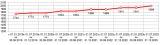 1.11.2 Структура цен (тарифов), установленных на момент разработки схемы теплоснабжения.Таблица 1.11.2.1 - Смета расходов ООО «СКК» муниципального района Сергиевский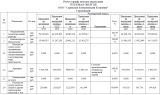 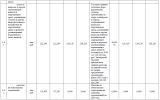 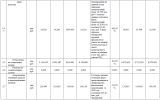 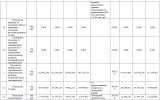 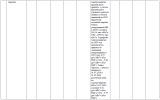 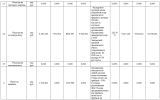 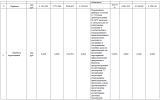 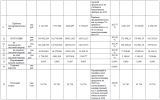 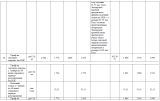 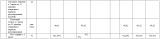 1.11.3 Плата за подключение к системе теплоснабжения и поступлений денежных средств от осуществления указанной деятельности.Плата за подключение к системе теплоснабжения ООО «СКК» в г.п. Суходол отсутствует.1.11.4 Плата за услуги по поддержанию резервной тепловой мощности, в том числе для социально значимых категорий потребителей.Плата за услуги по поддержанию резервной тепловой мощности, в том числе для социально значимых категорий потребителей ООО «СКК» в г.п. Суходол отсутствует.1.12 Существующие технические и технологические проблемы в системах теплоснабжения поселения.Анализ современного технического состояния источников тепловой энергии в системах автономного теплоснабжения привел к следующим выводам: 1. Отсутствуют защитные устройства от превышения давления в тепловых сетях; 1.12.1 Существующие проблемы организации надежного и безопасного теплоснабжения поселения (перечень причин, приводящих к снижению надежного теплоснабжения, включая проблемы в работе теплопотребляющих установок потребителей).Основной причиной проблем, связанных с работой теплопотребляющих установок потребителей, является высокий износ, коррозия, гидравлическая разрегулировка систем отопления зданий.1.12.2 Существующие проблемы развития систем теплоснабжения.Большинство застройщиков предпочитает индивидуальное теплоснабжение, что не дает возможность планировать объем подключения перспективных потребителей тепловой энергии к энергоисточникам.1.12.3 Существующие проблемы надежного и эффективного снабжения топливом действующих систем теплоснабжения.Проблемы надежного и эффективного снабжения топливом действующих систем теплоснабжения отсутствуют.1.12.4 Анализ предписаний надзорных органов об устранении нарушений, влияющих на безопасность и надежность системы теплоснабжения.Сведения о предписаниях надзорных органов об устранении нарушений, влияющих на безопасность и надежность системы теплоснабжения не предоставлены.1.12.5 Экологическая безопасность теплоснабжения.На рисунке 1.12.5.1 представлена территориальная карта г.п. Суходол с указанием мест расположения источников тепловой энергии.Рисунок 1.12.5.1 - Источники тепловой энергии г.п. Суходол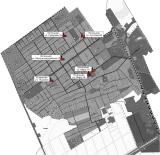 Сведения о экологической безопасности теплоснабжения г.п. Суходол не предоставлены. Глава 2. Существующее и перспективное потребление тепловой энергии на цели теплоснабжения.2.1 Данные базового уровня потребления тепла на цели теплоснабжения.Таблица 2.1.1 – Расчетное потребление тепловой энергии в г.п. Суходол2.2 Прогнозы приростов на каждом этапе площади строительных фондов, сгруппированные по расчетным элементам территориального деления и по зонам действия источников тепловой энергии с разделением объектов строительства на многоквартирные дома, жилые дома, общественные здания и производственные здания промышленных предприятий.Согласно Градостроительному кодексу, основным документом, определяющим территориальное развитие городского поселения Суходол, является его генеральный план.Согласно генеральному плану, новое многоквартирное и индивидуальное жилищное строительство предлагается вести в границах г.п. Суходол. п.г.т. СуходолРазвитие зоны застройки индивидуальными жилыми домами и зоны застройки малоэтажными жилыми домами (до 4-х этажей) в городском поселении Суходол, предусматривается за счет уплотнения существующей застройки и освоения свободных территорий.Развитие жилой зоны малоэтажными жилыми домами (до 4 этажей) до 2024 года в поселке городского типа Суходол планируется на следующих площадках: - по ул. Георгиевская на участке общей площадью территории – 1,4045 га (планируется размещение 2 двадцатисемиквартирных трехэтажных домов, ориентировочная общая площадь жилищного фонда – 2 588,8 кв.м, расчётная численность населения – 102 человека);- кварталы А, Б, В, Г, по ул. Мира, ул. Спортивная, ул. Молодогвардейская, ул. Пионерская, ул. Парковая, ул. Победы на участке общей площадью территории – 5,04 га (планируется размещение 25 трехэтажных многоквартирных домов, ориентировочная общая площадь жилищного фонда – 23 700 кв.м, расчётная численность населения – 790 человека);- на участке общей площадью территории – 0,2222 га (планируется размещение трехэтажного многоквартирного дома, ориентировочная общая площадь жилищного фонда – 1200 кв.м, расчётная численность населения – 48 человек);Развитие жилой зоны застройки индивидуальными жилыми домами до 2033 года в поселке городского типа Суходол планируется на следующих площадках: 1) за счет реконструкции жилого квартала:- по ул. Пушкина и ул. Спортивная на участке общей площадью территории – 3,2903 га (планируется размещение 21 индивидуального жилого дома, ориентировочная общая площадь жилищного фонда – 3 150 кв.м, расчётная численность населения – 63 человека);2) за счет уплотнения существующей застройки:-  в северо-восточной части по ул. Суслова на участке общей площадью территории – 1,793 га (планируется размещение 14 индивидуальных жилых домов, ориентировочная общая площадь жилищного фонда – 2 100 кв.м, расчётная численность населения – 42 человека);-  в юго-восточной части по ул. Чапаева, ул. Мира на участке общей площадью территории – 1,5062 га (планируется размещение 8 индивидуальных жилых домов, ориентировочная общая площадь жилищного фонда – 1200 кв.м, расчётная численность населения – 24 человека);-  в южной части по ул. Садовая на участке общей площадью территории – 3,2058 га (планируется размещение 30 индивидуальных жилых домов, ориентировочная общая площадь жилищного фонда – 4500 кв.м, расчётная численность населения – 90 человека);3) на свободных территориях в границах населенного пункта:- на площадке № 1, расположенной в северо-восточной части поселка городского типа, общей площадью территории под жилую застройку – 7,7002 га (планируется размещение 62 индивидуальных жилых домов, ориентировочная общая площадь жилищного фонда – 9300 кв.м, расчётная численность населения – 186 человек);- на площадке № 2, расположенной в западной части поселка городского типа между ул. Нежинская и ул. Солнечная, общей площадью территории под жилую застройку – 9,9012 га (планируется размещение 97 индивидуальных жилых домов, ориентировочная общая площадь жилищного фонда – 14550 кв.м, расчётная численность населения – 291 человек);- на площадке № 3, расположенной в северо-западной части поселка городского типа между ул. Нежинская и ул. Северная, общей площадью территории под жилую застройку – 6,586 га (планируется размещение 65 индивидуальных жилых домов, ориентировочная общая площадь жилищного фонда – 9750 кв.м, расчётная численность населения – 195 человек);- на площадке № 4, расположенной в западной части поселка городского типа между ул. Суворова и ул. Солнечная, общей площадью территории под жилую застройку – 4,5092 га (планируется размещение 39 индивидуальных жилых домов, ориентировочная общая площадь жилищного фонда – 5850 кв.м, расчётная численность населения – 117 человек);- на площадке № 5, расположенной в западной части поселка городского типа между ул. Школьная и ул. Суворова, общей площадью территории под жилую застройку – 3,8084 га (планируется размещение 34 индивидуальных жилых домов, ориентировочная общая площадь жилищного фонда – 5100 кв.м, расчётная численность населения – 102 человек);- на площадке № 6, расположенной в южной части поселка городского типа, общей площадью территории под жилую застройку –4,4403 га (планируется размещение 39 индивидуальных жилых домов, ориентировочная общая площадь жилищного фонда – 5850 кв.м, расчётная численность населения – 117 человек).Согласно проекту генерального плана в городском поселении Суходол планируется реконструкция нескольких объектов общественно-деловой зоны, а также зарезервированы площадки под строительство новых объектов социальной инфраструктуры:п.г.т. СуходолНа расчетный срок (до 2024 г.) Реконструкция:- дом культуры, ул. Мира, 12;- библиотека, ул. Мира, 12;- здание администрации, ул. Советская,11.Строительство:- культурно-досуговый молодежный центр, ул. Северная;- банно-оздоровительный центр, ул. Северная;- дом быта, ул. Северная;- теплые раздевалки возле хоккейных кортов, ул. Победы.На расчетный срок (до 2033 г.) Строительство:- детский центр внешкольного образования, ул. Северная;- многофункциональный центр (дополнительный центр образования), ул. Суворова;- спортивный комплекс, ул. Куйбышева;- пожарное депо на 2 машины, ул. Мира.Согласно данным Генерального плана городского поселения Суходол планируется построить 8 общественных зданий и реконструировать 3 объекта соцкультбыта. Обеспечить тепловой энергией данных потребителей предлагается за счет строительства и установки новых источников тепловой энергии - котельных блочно-модульного типа и автономных источников (котлов различной модификации).  Приросты строительных фондов, а также площадки перспективного строительства под жилую зону п.г.т. Суходол, представлены на рисунке 2.2.1. Рисунок 2.2.1  – Территория п.г.т. Суходол с площадками под жилую зону и выделенными объектами перспективного строительства и реконструкции2.3 Прогнозы перспективных удельных расходов тепловой энергии на отопление, вентиляцию и горячее водоснабжение, согласованных с требованиями к энергетической эффективности объектов теплопотребления, устанавливаемых в соответствии с законодательством Российской Федерации.Перспективный удельный расход тепловой энергии на отопление индивидуальных жилых домов определен согласно ТСН 23-349-2003 СО «Энергетическая эффективность жилых и общественных зданий», для планируемых жилых домов площадью 150 м2 на перспективных площадках г.п. Суходол принят равным 110 кДж/( м2*гр.ц.*сут.). 2.4 Прогнозы приростов объемов потребления тепловой энергии (мощности) и теплоносителя с разделением по видам теплопотребления в каждом расчетном элементе территориального деления и в зоне действия каждого из существующих или предлагаемых для строительства источников тепловой энергии на каждом этапе.Прогноз спроса на тепловую энергию основан на данных развития поселения, его градостроительной деятельности, определённой генеральным планом на период до 2033 года.Таблица 2.4.1 – Значения потребляемой тепловой мощности перспективных общественных зданий г.п. СуходолСогласно данным генерального плана городского поселения Суходол к 2033 году планируется построить 8 общественных зданий, расчетная тепловая нагрузка перспективных объектов строительства городского поселения Суходол составит всего 4,0286 Гкал/ч.Таблица 2.4.2 – Значения потребляемой тепловой мощности перспективных малоэтажных жилых домов г.п. СуходолТаблица 2.4.3 – Тепловая нагрузка и прирост тепловой нагрузки г.п. Суходол в зонах действия систем теплоснабжения, Гкал/ч.Теплоснабжение перспективных объектов социального и культурно-бытового назначения, планируемых к размещению на территории г.п. Суходол, предлагается осуществить от новых источников тепловой энергии – котельных блочно-модульного типа и от индивидуальных источников тепловой энергии.Перспективные зоны теплоснабжения планируемых блочно-модульных источников тепловой энергии, действующих на территории п.г.т. Суходол, представлены на рисунке 2.4.1. Рисунок 2.4.1 – Перспективные зоны теплоснабжения планируемых блочно-модульных источников тепловой энергии, действующих на территории п.г.т. Суходол2.5 Прогнозы приростов объемов потребления тепловой энергии (мощности) и теплоносителя с разделением по видам теплопотребления в расчетных элементах территориального деления и в зонах действия индивидуального теплоснабжения на каждом этапе.Значения прироста тепловой нагрузки перспективных объектов ИЖС определены в соответствии с СНиП 23-02-2003 «Тепловая защита зданий». Потребляемая тепловая мощность существующих индивидуальных жилых домов городского поселения Суходол рассчитана по укрупненным показателям и представлена в таблице 2.5.1.Таблица 2.5.1 – Значения потребляемой тепловой мощности ИЖС г.п. Суходол, Гкал/ч.Прирост тепловой нагрузки перспективных объектов ИЖС составляет 3,224 Гкал/ч. Теплоснабжение существующих индивидуальных жилых домов осуществляется от собственных котлов. Согласно данным ГП перспективную нагрузку ИЖС планируется обеспечить так же от индивидуальных источников. Перспективные зоны действия индивидуального теплоснабжения п.г.т. Суходол представлены далее на рисунке 2.5.1.Рисунок 2.5.1 – Перспективные зоны индивидуального теплоснабжения п.г.т. Суходол2.6 Прогнозы приростов объемов потребления тепловой энергии (мощности) и теплоносителя объектами, расположенными в производственных зонах, с учетом возможных изменений производственных зон и их перепрофилирования и приростов объемов потребления тепловой энергии (мощности) производственными объектами с разделением по видам теплопотребления и по видам теплоносителя (горячая вода и пар) в зоне действия каждого из существующих или предлагаемых для строительства источников тепловой энергии на каждом этапе.Приросты потребления тепловой энергии объектами, расположенными в производственных зонах с учетом возможных изменений производственных зон и их перепрофилирования в генеральном плане г.п. Суходол отсутствуют.2.7 Перечень объектов теплопотребления, подключенных к тепловым сетям существующих систем теплоснабжения в период, предшествующий актуализации схемы теплоснабжения.Перечень планируемых объектов теплопотребления, подключенных к тепловым сетям существующих систем теплоснабжения отсутствует.Глава 3.  Электронная модель системы теплоснабжения.Согласно Постановлению Правительства Российской Федерации от 22.02.2012 № 154 «О требованиях к схемам теплоснабжения, порядку их разработки и утверждения» с изменениями и дополнениями от 07.10.2014 г., 18.03.2016 г., 03.04.2018 г., 16.03.2019 г. установлено, что разработка электронной модели системы теплоснабжения поселений с численностью населения до 100 тыс. человек не является обязательной. Электронная модель системы теплоснабжения г.п. Суходол не выполнена. Разработка электронной модели системы теплоснабжения может быть осуществлена по требованию заказчика при следующей актуализации настоящей схемы.Глава 4. Существующие и перспективные балансы тепловой мощности источников тепловой энергии и тепловой нагрузки потребителей. 4.1 Балансы тепловой энергии и перспективной тепловой нагрузки в каждой из выделенных зон действия источников тепловой энергии с определением резервов (дефицитов) существующей располагаемой тепловой мощности источников тепловой энергии. Показатели тепловой мощности и перспективной тепловой нагрузки существующих и планируемых систем теплоснабжения городского поселения Суходол представлены в таблицах 4.1.1 - 4.1.7.Таблица 4.1.1 – Значения тепловой мощности системы теплоснабжения от котельной п.г.т. Суходол, ул. Пушкина ООО «СКК», Гкал/чТаблица 4.1.2 – Значения тепловой мощности системы теплоснабжения от котельной п.г.т. Суходол, ул. Суворова,18 ООО «СКК», Гкал/чТаблица 4.1.3 – Значения тепловой мощности системы теплоснабжения от котельной п.г.т. Суходол, ул. Молодогвардейская, 40 ООО «СКК», Гкал/чТаблица 4.1.4 – Значения тепловой мощности системы теплоснабжения от котельной п.г.т. Суходол, ул. Мира, 1А ООО «СКК», Гкал/чТаблица 4.1.5 – Значения тепловой мощности системы теплоснабжения от котельной п.г.т. Суходол, ул. Мира, 1Б ООО «СКК», Гкал/чТаблица 4.1.6 – Значения тепловой мощности системы теплоснабжения от котельной п.г.т. Суходол, ул. Суслова, 8А ООО «СКК», Гкал/чТаблица 4.1.7 – Балансы тепловой мощности и перспективной тепловой нагрузки планируемых источников теплоснабжения г.п. СуходолИзменение значений балансов тепловой мощности и перспективной тепловой нагрузки котельной п.г.т. Суходол, ул. Мира, 1Б обусловлено вводом в эксплуатацию дополнительного котла BOSH UNIMAT UT-L 34, так как на данный момент наблюдается дефицит тепловой мощности данного источника теплоснабжения.Изменение значений балансов тепловой мощности и перспективной тепловой нагрузки котельной п.г.т. Суходол, ул. Суслова, 8А обусловлено вводом в эксплуатацию дополнительного котла «КВ-3,0», так как на данный момент наблюдается дефицит тепловой мощности данного источника теплоснабжения.Значения балансов тепловой мощности и перспективной тепловой нагрузки котельной п.г.т. Суходол, ул. Пушкина, котельной п.г.т. Суходол, ул. Суворова,18, котельной п.г.т. Суходол, ул. Молодогвардейская, 40 и котельной п.г.т. Суходол, ул. Мира, 1А не изменятся, в связи с отсутствием подключения перспективных потребителей к данным системам теплоснабжения.Теплоснабжение новых потребителей г.п. Суходол будет осуществляться от перспективных источников тепловой энергии – котельных блочно-модульного типа и от индивидуальных источников тепловой энергии.4.2 Гидравлический расчет передачи теплоносителя для каждого магистрального вывода с целью определения возможности (невозможности) обеспечения тепловой энергией существующих и перспективных потребителей, присоединенных к тепловой сети от каждого магистрального вывода.Гидравлический расчет передачи теплоносителя для каждого магистрального вывода с целью определения возможности (невозможности) обеспечения тепловой энергией существующих и перспективных потребителей, присоединенных к тепловой сети от каждого магистрального вывода, не выполнен, так как входит в состав электронной модели системы теплоснабжения. Разработка электронной модели системы теплоснабжения может быть реализована по требованию заказчика при следующей актуализации настоящей схемы.4.3 Выводы о резервах (дефицитах) существующей системы теплоснабжения при обеспечении перспективной тепловой нагрузки потребителей.Значения резервов (дефицитов) существующих систем теплоснабжения при обеспечении перспективной тепловой нагрузки потребителей приведены в п. 4.1. Глава 5. Мастер-план развития систем теплоснабжения.5.1 Описание вариантов (не менее двух) перспективного развития систем теплоснабжения (в случае их изменения относительно ранее принятого варианта развития систем теплоснабжения в утвержденной в установленном порядке схеме теплоснабжения). При разработке сценариев развития систем теплоснабжения городского поселения Суходол учитывались климатический фактор и техническое состояние существующего оборудования теплоисточников и тепловых сетей.Первый вариант развитияПервый вариант развития предполагает использование существующих источников тепловой энергии для теплоснабжения потребителей городского поселения Суходол.Второй вариант развитияВторой вариант развития предполагает строительство собственных источников тепловой энергии – котельных блочно - модульного типа.5.2 Технико-экономическое сравнение вариантов перспективного развития систем теплоснабжения.В данной схеме рассматривается второй вариант перспективного развития системы теплоснабжения.Первый вариант развития систем теплоснабжения нецелесообразно использовать для объектов административно - общественного назначения, которые не входят в радиус эффективного теплоснабжения городского поселения Суходол. Объекты, которые попадают в радиус эффективного теплоснабжения, подключают к существующим источникам тепловой энергии, если на них имеется запас тепловой мощности.В остальных случаях целесообразно использовать второй вариант развития систем теплоснабжения.5.3 Обоснование выбора приоритетного варианта перспективного развития систем теплоснабжения на основе анализа ценовых (тарифных) последствий для потребителей.В данной схеме рассматривается второй вариант перспективного развития системы теплоснабжения.Глава 6. Существующие и перспективные балансы производительности водоподготовительных установок и максимального потребления теплоносителя теплопотребляющими установками потребителей, в том числе в аварийных режимах.Перспективные балансы тепловой мощности источников тепловой энергии и тепловой нагрузки потребителей разработаны в соответствии с Требованиям к схемам теплоснабжения. Балансы производительности водоподготовительных установок составлены для каждого из вариантов развития системы теплоснабжения городского поселения Суходол. В результате разработки в соответствии Требований к схеме теплоснабжения должны быть решены следующие задачи: - установлены перспективные объемы теплоносителя, необходимые для передачи теплоносителя от источника до потребителя в каждой зоне действия источников тепловой энергии; - составлен баланс производительности ВПУ и подпитки тепловой сети и определены резервы и дефициты производительности ВПУ, в том числе и в аварийных режимах работы системы теплоснабжения. Расчетные расходы теплоносителя в тепловых сетях в зависимости от планируемых тепловых нагрузок, принятых температурных графиков и перспективных планов по строительству (реконструкции) тепловых сетей по рассматриваемым периодам представлены в таблице 6.1Таблица 6.1 – Перспективные балансы теплоносителя систем теплоснабжения г.п. Суходол на расчетный срок до 2033 г.Значения перспективных балансов теплоносителя существующих котельных г.п. Суходол не изменятся, в связи с отсутствием подключения перспективных потребителей к данным системам теплоснабжения и изменения объемов теплоносителя в тепловых сетях. Глава 7.  Предложения по строительству, реконструкции, техническому перевооружению и (или) модернизации источников тепловой энергии.7.1 Определение условий организации централизованного теплоснабжения, индивидуального теплоснабжения, а также поквартирного отопления.Согласно ГП объекты перспективного строительства на территории г.п. Суходол планируется обеспечить тепловой энергией от проектируемых теплоисточников. Для культбыта – отопительные модули, встроенные или пристроенные котельные, с автоматизированным оборудованием, с высоким КПД. В целях экономии тепловой энергии и, как следствие, экономии расхода газа, в проектируемых зданиях культбыта, применять автоматизированные системы отопления, вентиляции и горячего водоснабжения. В автоматизированных тепловых пунктах устанавливать устройства попогодного регулирования. Тепловые сети от отопительных модулей до потребителей, выполнять в надземном варианте, с применением труб в современной теплоизоляции.Теплоснабжение перспективных объектов социального и культурно-бытового назначения, планируемых к размещению на территории г.п. Суходол, предлагается осуществить от новых источников тепловой энергии – котельных блочно-модульного типа и от индивидуальных источников тепловой энергии.Описание перспективных источников тепловой энергии в г.п. Суходол представлено в таблице 7.1.1.Весь жилой индивидуальный фонд обеспечивается теплом от собственных теплоисточников – это котлы различной модификации, для нужд отопления и горячего водоснабжения. Строительство источника централизованного теплоснабжения и тепловых сетей для ИЖС экономически нецелесообразно в связи с низкой плотностью тепловой нагрузки и низких нагрузках конечных потребителей. В связи с недостаточной тепловой мощностью основного котельного оборудования источника теплоснабжения п.г.т. Суходол, ул. Мира, 1Б, планируется ввод в эксплуатацию дополнительного котла BOSH UNIMAT UT-L 34.В связи с недостаточной тепловой мощностью основного котельного оборудования источника теплоснабжения п.г.т. Суходол, ул. Суслова, 8А, планируется ввод в эксплуатацию дополнительного котла «КВ-3,0».Основное котельное оборудование находится в технически исправном состоянии, пригодно к дальнейшей эксплуатации.Согласно генеральному плану, п.г.т. Суходол газифицирован; по газопроводам низкого давления газ подаётся потребителям, которыми являются: население, использующее газ в бытовых целях, а также в качестве топлива для источников теплоснабжения и горячего водоснабжения, и коммунально-бытовые потребители.Таблица 7.1.1 – Перспективные источники теплоснабжения г.п. Суходол  7.2 Описание текущей ситуации, связанной с ранее принятыми в соответствии с законодательством Российской Федерации об электроэнергетике решениями об отнесении генерирующих объектов к генерирующим объектам, мощность которых поставляется в вынужденном режиме в целях обеспечения надежного теплоснабжения потребителей.Решения об отнесении генерирующих объектов к генерирующим объектам, мощность которых поставляется в вынужденном режиме в целях обеспечения надежного теплоснабжения потребителей на территории городского поселения Суходол, отсутствуют.   7.3 Анализ надежности и качества теплоснабжения для случаев отнесения генерирующего объекта к объектам, вывод которых из эксплуатации может привести к нарушению надежности теплоснабжения (при отнесении такого генерирующего объекта к объектам, электрическая мощность которых поставляется в вынужденном режиме в целях обеспечения надежного теплоснабжения потребителей, в соответствующем году долгосрочного конкурентного отбора мощности на оптовом рынке электрической энергии (мощности) на соответствующий период), в соответствии с методическими указаниями по разработке схем теплоснабжения.До конца расчетного периода в городском поселении Суходол случаев отнесения генерирующих объектов к объектам, вывод которых из эксплуатации может привести к нарушению надежности теплоснабжения, не ожидается.7.4 Обоснование предлагаемых для строительства источников тепловой энергии с комбинированной выработкой тепловой и электрической энергии для обеспечения перспективных тепловых нагрузок.В соответствии с генеральным планом г.п. Суходол меры по переоборудованию котельных в источники комбинированной выработки электрической и тепловой энергии не предусмотрены.7.5 Обоснование предлагаемых для реконструкции действующих источников тепловой энергии с комбинированной выработкой тепловой и электрической энергии для обеспечения перспективных приростов тепловых нагрузок.Источники с комбинированной выработкой тепловой и электрической энергии в г.п. Суходол отсутствуют.7.6 Обоснование предлагаемых для реконструкции котельных для выработки электроэнергии в комбинированном цикле на базе существующих и перспективных тепловых нагрузок.Реконструкция котельных для выработки электроэнергии в комбинированном цикле на базе существующих и перспективных тепловых нагрузок не требуется.7.7 Обоснование предлагаемых для реконструкции котельных с увеличением зоны их действия путем включения в нее зон действия, существующих источников тепловой энергии.Мероприятия по реконструкции котельных с увеличением зоны их действия путем включения в нее зон действия, существующих источников тепловой энергии в г.п. Суходол не планируются.7.8 Обоснование предлагаемых для перевода в пиковый режим работы котельных по отношению к источникам тепловой энергии с комбинированной выработкой тепловой и электрической энергии.Перевод котельных в пиковый режим не рассматривается. Источники тепловой энергии с комбинированной выработкой тепловой и электрической энергии в г.п. Суходол отсутствуют.7.9 Обоснование предложений по расширению зон действия действующих источников тепловой энергии с комбинированной выработкой тепловой и электрической энергии.Источники тепловой энергии с комбинированной выработкой тепловой и электрической энергии в г.п. Суходол отсутствуют.7.10 Обоснование предлагаемых для вывода в резерв и (или) вывода из эксплуатации котельных при передаче тепловых нагрузок на другие источники тепловой энергии.Вывод в резерв и (или) вывода из эксплуатации котельных при передаче тепловых нагрузок на другие источники тепловой энергии в г.п. Суходол не требуется.7.11 Обоснование организации индивидуального теплоснабжения в зонах застройки поселения малоэтажными жилыми зданиями.Согласно данным генерального плана г.п. Суходол теплоснабжение перспективных зон ИЖС планируется обеспечить от индивидуальных источников. Это обусловлено низкой плотностью тепловой нагрузки, в связи с чем развитие централизованного теплоснабжения в зонах застройки малоэтажными жилыми зданиями экономически не выгодно.7.12 Обоснование перспективных балансов производства и потребления тепловой мощности источников тепловой энергии и теплоносителя и присоединенной тепловой нагрузки в каждой из систем теплоснабжения.Обоснование перспективных балансов тепловой мощности источников тепловой энергии и присоединенной тепловой нагрузки, а также ее распределение между источниками представлено в главе 4 «Перспективные балансы тепловой мощности источников тепловой энергии и тепловой нагрузки». Обоснование перспективных балансов теплоносителя представлено в главе 6 «Перспективные балансы производительности водоподготовительных установок».7.13 Анализ целесообразности ввода новых и реконструкции существующих источников тепловой энергии с использованием возобновляемых источников энергии, а также местных видов топлива.Предложения по строительству новых и реконструкции существующих источников тепловой энергии с использованием возобновляемых источников энергии, а также местных видов топлива отсутствуют.7.14 Обоснование организации теплоснабжения в производственных зонах на территории городского поселения.Изменение организации теплоснабжения в производственных зонах г.п. Суходол не планируется.7.15 Расчет радиусов эффективного теплоснабжения (зоны действия источников тепловой энергии) в каждой из систем теплоснабжения, позволяющий определить условия, при которых подключение теплопотребляющих установок к системе теплоснабжения нецелесообразно вследствие увеличения совокупных расходов в указанной системе.В соответствии с федеральным законом «О теплоснабжении» радиусом эффективного теплоснабжения называется максимальное расстояние от теплопотребляющей установки до ближайшего источника тепловой энергии в системе теплоснабжения, при превышении которого подключение теплопотребляющей установки к данной системе теплоснабжения нецелесообразно по причине увеличения совокупных расходов в системе теплоснабжения.Для котельных г.п. Суходол, расширение зон действия которых согласно генеральному плану не планируется, радиусом эффективного теплоснабжения считается фактический радиус действия. Глава 8. Предложения по строительству, реконструкции и (или) модернизации тепловых сетей.8.1 Реконструкция и строительство тепловых сетей, обеспечивающих перераспределение тепловой нагрузки из зон с дефицитом тепловой мощности в зоны с избытком тепловой мощности (использование существующих резервов).Реконструкция и строительство тепловых сетей, обеспечивающих перераспределение тепловой нагрузки из зон с дефицитом тепловой мощности в зоны с избытком тепловой мощности (использование существующих резервов) в г.п. Суходол не требуется.8.2 Строительство тепловых сетей для обеспечения перспективных приростов тепловой нагрузки под жилищную, комплексную или производственную застройку во вновь осваиваемых районах городского поселения.Обеспечить тепловой энергией новых потребителей предлагается от индивидуальных источников энергии и за счет строительства и установки новых источников тепловой энергии – котельных блочно-модульного типа, следовательно будет осуществляться строительство новых тепловых сетей в г.п. Суходол.Для теплоснабжения ряда перспективных объектов социального и культурно-бытового назначения предлагается строительство распределительных тепловых сетей от блочно-модульных котельных. Характеристики участков новых распределительных тепловых сетей от перспективных блочно-модульных котельных представлены в таблице 8.2.1.Таблица 8.2.1 – Характеристики участков новых распределительных тепловых сетей от перспективных блочно-модульных котельныхНа территории г.п. Суходол для подключения перспективных объектов строительства к новым блочно-модульным котельным планируется строительство тепловых сетей общей протяженностью ориентировочно 700 м (в однотрубном исчислении). Способ прокладки – надземная.8.3 Строительство тепловых сетей, обеспечивающих условия, при наличии которых существует возможность поставок тепловой энергии потребителям от различных источников тепловой энергии при сохранении надежности теплоснабжения.Строительство тепловых сетей, обеспечивающих условия, при наличии которых существует возможность поставок тепловой энергии потребителям от различных источников тепловой энергии при сохранении надежности теплоснабжения в г.п. Суходол, не требуется.8.4 Строительство или реконструкция тепловых сетей для повышения эффективности функционирования системы теплоснабжения, в том числе за счет перевода котельных в пиковый режим работы или ликвидации котельных.Надобность перевода котельных в пиковый режим работы или ликвидация котельных, отсутствует. Повышение эффективности функционирования системы теплоснабжения обеспечивают мероприятия по реконструкции тепловых сетей в связи с окончанием срока службы, а также восстановление изоляции.8.5 Строительство тепловых сетей для обеспечения нормативной надежности теплоснабжения.Строительство тепловых сетей в г.п. Суходол для обеспечения нормативной надежности теплоснабжения не требуется. 8.6 Реконструкция тепловых сетей с увеличением диаметра трубопроводов для обеспечения перспективных приростов тепловой нагрузки.Реконструкция тепловых сетей с увеличением диаметра трубопроводов для обеспечения перспективных приростов тепловой нагрузки в г.п. Суходол не требуется.8.7 Реконструкция тепловых сетей, подлежащих замене в связи с исчерпанием эксплуатационного ресурса.Замена существующих тепловых сетей, эксплуатируемых ООО «Сервисная Коммунальная Компания» в связи с исчерпанием эксплуатационного ресурса   предусмотрена в 4 варианте развития схемы теплоснабжения г.п. Суходол.Согласно предоставленным данным некоторые участки тепловых сетей от котельной п.г.т. Суходол мощностью 11,7 МВТ на ул. Мира были введены в эксплуатацию с 1970 г. по 2002 г. В связи с исчерпанием эксплуатационного ресурса данных участков необходимо техническое перевооружение указанных тепловых сетей.8.8 Строительство и реконструкция насосных станций.Строительство насосных станций на территории г.п. Суходол не требуется.  Глава 9. Предложения по переводу открытых систем теплоснабжения (горячего водоснабжения) в закрытые системы горячего водоснабжения.9.1 Технико-экономическое обоснование предложений по типам присоединений теплопотребляющих установок потребителей (или присоединений абонентских вводов) к тепловым сетям, обеспечивающим перевод потребителей, подключенных к открытой системе теплоснабжения (горячего водоснабжения), на закрытую систему горячего водоснабжения.Источники тепловой энергии городского поселения Суходол функционируют по закрытой системе теплоснабжения. Присоединения теплопотребляющих установок потребителей к тепловым сетям, обеспечивающим перевод потребителей, подключенных к открытой системе теплоснабжения (горячего водоснабжения), на закрытую систему горячего водоснабжения, до конца расчетного периода не ожидаются.9.2 Выбор и обоснование метода регулирования отпуска тепловой энергии от источников тепловой энергии.Существуют три способа регулирования отпуска тепловой энергии:- качественный, заключающийся в регулировании отпуска теплоты за счет изменения температуры теплоносителя при сохранении постоянным его расхода;- количественный, заключающийся в регулировании отпуска теплоты путем изменения расхода теплоносителя при постоянной температуре;- качественно-количественный, заключающийся в регулировании отпуска теплоты посредством одновременного изменения расхода и температуры теплоносителя;Применяемый в настоящее время в системе теплоснабжения городского поселения Суходол качественный способ регулирования отпуска тепловой энергии обеспечивает стабильность гидравлического режима тепловой сети, и возможность подключения абонентов по наиболее простой и недорогой зависимой схеме с элеватором. 9.3 Предложения по реконструкции тепловых сетей для обеспечения передачи тепловой энергии при переходе от открытой системы теплоснабжения (горячего водоснабжения) к закрытой системе горячего водоснабжения.Открытая система теплоснабжения городского поселения Суходол отсутствует. Реконструкция тепловых сетей для обеспечения передачи тепловой энергии при переходе от открытой системы теплоснабжения (горячего водоснабжения) к закрытой системе горячего водоснабжения не требуется.9.4 Расчет потребности инвестиций для перевода открытой системы теплоснабжения (горячего водоснабжения) в закрытую систему горячего водоснабжения.Открытая система теплоснабжения городского поселения Суходол отсутствует.Инвестиции для перевода открытой системы теплоснабжения (горячего водоснабжения) в закрытую систему горячего водоснабжения не требуются.9.5 Оценка целевых показателей эффективности и качества теплоснабжения в открытой системе теплоснабжения (горячего водоснабжения) и закрытой системе горячего водоснабжения.Существуют следующие недостатки открытой системы теплоснабжения:- повышенные расходы тепловой энергии на отопление и ГВС;- высокие удельные расходы топлива и электроэнергии на производство тепловой энергии;- повышенные затраты на эксплуатацию котельных и тепловых сетей;- не обеспечивается качественное теплоснабжение потребителей из-за больших потерь тепла и количества повреждений на тепловых сетях;- повышенные затраты на химводоподготовку;- при небольшом разборе вода начинает остывать в трубах;Преимущества открытой системы теплоснабжения: поскольку используются сразу несколько теплоисточников, в случае повреждения на трубопроводе система проявляет живучесть – полной остановки циркуляции не происходит, потребителей длительное время удерживают на затухающей схеме.9.6 Предложения по источникам инвестиций.Мероприятия по переводу открытой системы теплоснабжения (горячего водоснабжения) в закрытую систему горячего водоснабжения не запланированы.Инвестиции для этих мероприятий не требуются.Глава 10. Перспективные топливные балансы.10.1 Расчеты по каждому источнику тепловой энергии перспективных максимальных часовых и годовых расходов основного вида топлива для зимнего, летнего и переходного периодов, необходимого для обеспечения нормативного функционирования источников тепловой энергии на территории поселения.	Основным видом топлива в котельных г.п. Суходол является природный газ. Резервное топливо не предусмотрено проектом.Перспективные топливные балансы для каждого источника тепловой энергии, расположенного в границах поселения, представлены в таблице 10.1.1.Таблица 10.1.1 – Перспективные топливные балансы систем теплоснабжения г.п. Суходол на расчетный срок до 2033 г.Значения перспективных показателей топливных балансов существующих систем теплоснабжения г.п. Суходол не изменятся, в связи с отсутствием подключения новых потребителей к данным системам теплоснабжения.10.2 Расчеты по каждому источнику тепловой энергии нормативных запасов аварийных видов топлива.Аварийное топливо на котельных г.п. Суходол отсутствует.10.3 Вид топлива, потребляемый  источником тепловой энергии, в том числе с использованием возобновляемых источников энергии и местных видов топлива.Подробная информация по используемым видам топлива приведена в пункте 1.8 «Топливные балансы источников тепловой энергии и система обеспечения топливом» настоящего документа.Глава 11. Оценка надежности теплоснабжения.Для разработки данной главы были использованы Методические указания по анализу показателей, используемых для оценки надежности систем теплоснабжения, утвержденные приказом Министерства регионального развития Российской Федерации от 26.07.2013 г. №310.Надежность теплоснабжения обеспечивается стабильной работой всех элементов системы теплоснабжения, а также внешних, по отношению к системе теплоснабжения, систем электроснабжения, водоснабжения, топливоснабжения источников тепловой энергии.Для определения надежности систем коммунального теплоснабжения по каждой котельной и по поселку в целом используются критерии, характеризующие состояние электроснабжения, водоснабжения, топливоснабжения источников теплоты, соответствие мощности теплоисточников и пропускной способности тепловых сетей расчетным тепловым нагрузкам, техническое состояние и резервирование тепловых сетей.Показатель надежности рассчитывается по формуле:где:Кэ – надежность электроснабжения источника теплоты,Кв – надежность водоснабжения источника теплоты,Кт – надежность топливоснабжения источника теплоты,Кб – размер дефицита (соответствие тепловой мощности источников теплоты и пропускной способности тепловых сетей расчетным тепловым нагрузкам потребителей),Кр – коэффициент резервирования, который определяется отношением резервируемой на уровне центрального теплового пункта (квартала; микрорайона) расчетной тепловой нагрузки к сумме расчетных тепловых нагрузок подлежащих резервированию потребителей, подключенных к данному тепловому пункту.Кс – коэффициент состояния тепловых сетей, характеризуемый наличием ветхих, подлежащих замене трубопроводов.Котк – показатель интенсивности отказов тепловых сетей.Кнед  - показатель относительного недоотпуска теплаКж  - показатель качества теплоснабжения.N – число показателей, учтенных в числителеДанные критерии зависят от наличия резервного электроснабжения, водоснабжения, топливоснабжения, состояния тепловых сетей, и определяются индивидуально для каждой системы теплоснабжения в соответствии с «Организационно-методическими рекомендациями по подготовке к проведению отопительного периода и повышению надежности систем коммунального теплоснабжения в городах и населенных пунктах Российской Федерации» МДС 41-6.2000 (утв. Приказом Госстроя РФ от 6 сентября 2000 г. N 203).Критерии и коэффициент надежности приведены в таблице 11.1.Таблица 11.1 – Критерии надежности систем теплоснабжения в г.п. СуходолГлава 12. Обоснование инвестиций в строительство, реконструкцию,  техническое перевооружение и (или) модернизацию.12.1 Оценка финансовых потребностей для осуществления строительства, реконструкции и технического перевооружения источников тепловой энергии и тепловых сетей.Финансовые затраты на строительство новых источников тепловой энергии представлены в таблице 12.1.1. Оценка финансовых потребностей производилась на основании Прайс-листов, представленных в приложении 1.Таблица 12.1.1 – Финансовые потребности на строительство новых котельных в г.п. СуходолДля строительства новых источников теплоснабжения в городском поселении Суходол необходимы капитальные вложения в размере 17,320 млн. руб.    Финансовые затраты на реконструкцию существующих источников тепловой энергии г.п. Суходол представлены в таблице 12.1.2.Таблица 12.1.2 – Финансовые потребности на реконструкцию существующих котельных в г.п. СуходолОценка денежных затрат на строительство новых трубопроводов с пенополиуретановой изоляцией производилась по укрупненным нормативам цены строительства НЦС 81-02-13-2020 Сборник № 13. Наружные тепловые сети. (Таблица 13-06-002)Финансовые затраты на строительство новых тепловых сетей представлены в таблице 12.1.3. Таблица 12.1.3 – Финансовые потребности на строительство новых тепловых сетей в г.п. СуходолПримечание: стоимость указана по среднерыночным ценам объектов аналогов. Конечная стоимость работ устанавливается после обследования теплофикационного оборудования, и составления проектно-сметной документации.Для строительства новых тепловых сетей общей протяженностью ориентировочно 700 м (в однотрубном исчислении) необходимы капитальные вложения в размере 4,750 млн. руб.12.2 Предложения по источникам инвестиций, обеспечивающих финансовые потребности.Финансирование мероприятий по реконструкции существующих источников тепловой энергии может осуществляться при наличии собственных средств теплоснабжающей организации ООО «Сервисная Коммунальная Компания». В соответствии с действующим законодательством и по согласованию с органами регулирования в тариф теплоснабжающей и теплосетевой организации может включаться инвестиционная составляющая, необходимая для реализации инвестиционных проектов развития системы теплоснабжения. Финансирование строительства новых котельных и тепловых сетей для теплоснабжения перспективных общественных зданий возможно из бюджетов различного уровня, при вхождении в соответствующие программы.12.3 Расчеты эффективности инвестиций.Согласно утвержденному ГП, схема теплоснабжения г.п. Суходол разработана с учетом перспективного развития до 2033 года. Прогнозные индекс-дефляторы представлены в таблице 12.3.1. Таблица 12.3.1 – Прогнозные индекс-дефляторыЦеновые последствия для потребителей ООО «Сервисная Коммунальная Компания» при реализации строительства источников тепловой энергии и тепловых сетей г.п. Суходол представлены в главе 14, т. 14.1. Глава 13. Индикаторы развития систем теплоснабжения г.п. Суходол.Индикаторы развития систем теплоснабжения г.п. Суходол представлены в таблице 13.1.Таблица 13.1 - Индикаторы развития систем теплоснабжения г.п. СуходолГлава 14. Ценовые (тарифные) последствия.Ценовые последствия для потребителей ООО «Сервисная Коммунальная Компания» при реализации строительства источников тепловой энергии и тепловых сетей г.п. Суходол представлены в таблице 14.1. Таблица 14.1 – Ценовые последствия для потребителей при реализации строительства источников тепловой энергии и тепловых сетей г.п. СуходолРисунок 14.1 – Тариф на тепловую энергию для потребителей ООО «Сервисная Коммунальная Компания» при реализации строительства источников тепловой энергии и тепловых сетей г.п. Суходол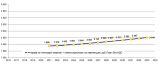 Глава 15. Реестр единых теплоснабжающих организаций.15.1 Реестр систем теплоснабжения, содержащий перечень теплоснабжающих организаций, действующих в каждой системе теплоснабжения, расположенных в границах г.п. Суходол.Реестр систем теплоснабжения, содержащий перечень теплоснабжающих организаций представлен в таблице 15.1.1.Таблица 15.1.1 - Реестр систем теплоснабжения, содержащий перечень теплоснабжающих организаций.15.2 Реестр единых теплоснабжающих организаций, содержащий перечень систем теплоснабжения, входящих в состав единой теплоснабжающей организации.Реестр единых теплоснабжающих организаций, содержащий перечень систем теплоснабжения, представлен в таблице 15.2.1.Таблица 15.2.1 - Реестр единых теплоснабжающих организаций, содержащий перечень систем теплоснабжения.15.3 Основания, в том числе критерии, в соответствии с которыми теплоснабжающая организация определена единой теплоснабжающей организацией.В соответствии со статьей 4 (пункт 2) Федерального закона от 27 июля 2010 г. № 190-ФЗ "О теплоснабжении" Правительство Российской Федерации сформировало Правила организации теплоснабжения, утвержденные Постановлением от 8 августа 2012 г. № 808, предписывающие выбор единых теплоснабжающих организаций. Статус единой теплоснабжающей организации присваивается теплоснабжающей и (или) теплосетевой организации решением органа местного самоуправления при утверждении или актуализации схемы теплоснабжения поселения. В проекте схемы теплоснабжения были представлены показатели, характеризующие существующую систему теплоснабжения на территории городского поселения Суходол.Статья 2 пункт 7 Правил организации теплоснабжения устанавливает критерии определения единой теплоснабжающей организации:•владение на праве собственности или ином законном основании источниками тепловой энергии с наибольшей совокупной установленной тепловой мощностью в границах зоны деятельности единой теплоснабжающей организации или тепловыми сетями, к которым непосредственно подключены источники тепловой энергии с наибольшей совокупной установленной тепловой мощностью в границах зоны деятельности единой теплоснабжающей организации;•размер уставного (складочного) капитала хозяйственного товарищества или общества, уставного фонда унитарного предприятия должен быть не менее остаточной балансовой стоимости источников тепла и тепловых сетей, которыми указанная организация владеет на праве собственности или ином законом основании в границах зоны деятельности единой теплоснабжающей организации. Размер уставного капитала и остаточная балансовая стоимость имущества определяются по данным бухгалтерской отчетности на последнюю отчетную дату перед подачей заявки на присвоение статуса единой теплоснабжающей организации;•способность в лучшей мере обеспечить надежность теплоснабжения в соответствующей системе теплоснабжения.15.4 Заявки теплоснабжающих организаций, поданные в рамках разработки проекта схемы теплоснабжения (при их наличии), на присвоение статуса единой теплоснабжающей организации.ООО «Сервисная Коммунальная Компания» осуществляет деятельность по производству и передаче тепловой энергии в г.п. Суходол. В хозяйственном ведении организации находятся 6 котельных, расположенные в п.г.т. Суходол. Организация имеет необходимый персонал и техническое оснащение для осуществления эксплуатации и проведения ремонтных работ объектов производства и передачи тепловой энергии.На основании критериев определения единой теплоснабжающей организации, установленных в правилах организации теплоснабжения, утвержденных Правительством Российской Федерации, предлагается определить единой теплоснабжающей организацией городского поселения Суходол Общество с ограниченной ответственностью «Сервисная Коммунальная Компания», муниципального района Сергиевский Самарской области».15.5 Описание границ зон деятельности единой теплоснабжающей организации.      Зона действия ООО «Сервисная Коммунальная Компания» распространяется на территории городского поселения Суходол.Глава 16. Реестр мероприятий схемы теплоснабжения. 16.1 Перечень мероприятий по строительству, реконструкции или техническому перевооружению источников тепловой энергии. До конца расчетного периода в г.п. Суходол запланированы мероприятия по строительству новых источников тепловой энергии (БМК №1, БМК №2, БМК №3, БМК №4, БМК №5, БМК №6, БМК №7). Мероприятия по строительству новых источников тепловой энергии представлены в пункте 12.1, таблица 12.1.1.Перечень мероприятий по реконструкции существующих теплоисточников г.п. Суходол представлен в таблице 16.1.1.Таблица 16.1.1 – Мероприятия по реконструкции котельных г.п. Суходол16.2 Перечень мероприятий по строительству реконструкции и техническому перевооружению тепловых сетей и сооружений на них.До конца расчетного периода в г.п. Суходол запланированы мероприятия по строительству новых трубопроводов с пенополиуретановой изоляцией для котельных блочно-модульного типа. Мероприятия по строительству новых трубопроводов представлены в пункте 12.1, таблица 12.1.3.16.3 Перечень мероприятий, обеспечивающих переход от открытых систем теплоснабжения (горячего водоснабжения) на закрытые системы горячего водоснабжения.Источники тепловой энергии городского поселения Суходол функционируют по закрытой системе теплоснабжения.Глава 17.  Замечания и предложения к проекту схемы теплоснабжения.17.1 Перечень всех замечаний и предложений, поступивших при разработке, утверждении и актуализации схемы теплоснабжения.При разработке, утверждении и актуализации схемы теплоснабжения г.п. Суходол особые замечания и предложения не поступили.17.2 Ответы разработчиков проекта схемы теплоснабжения на замечания и предложения.При разработке, утверждении и актуализации схемы теплоснабжения г.п. Суходол особые замечания и предложения не поступили.17.3 Перечень учтенных замечаний и предложений, а также реестр изменений, внесенных в разделы схемы теплоснабжения и главы обосновывающих материалов к схеме теплоснабжения.     Перечень учтенных замечаний и изменений, внесенных в разделы схемы теплоснабжения г.п. Суходол представлен в главе 18.Глава 18. Сводный том изменений, выполненных в схеме теплоснабжения.Сводный том изменений, выполненных в схеме теплоснабжения представлен в таблице 18.1.Таблица 18.1 – Сводный том изменений, выполненных в схеме теплоснабжения г.п. СуходолПРИЛОЖЕНИЕ 1ПРАЙС-ЛИСТЫ, ИСПОЛЬЗУЕМЫЕ ДЛЯ РАСЧЕТА ИНВЕСТИЦИЙ В СТРОИТЕЛЬСТВО, РЕКОНСТРУКЦИЮ И ТЕХНИЧЕСКОЕ ПЕРЕВООРУЖЕНИЕ ИСТОЧНИКОВ ТЕПЛОВОЙ ЭНЕРГИИЗакрытое Акционерное Общество “Котлостройсервис”Адрес: г. Самара, ул. Мичурина 52, офис 328Телефон/факс: +7 (846) 302-14-11 - отдел продажe-mail: kotelsamara2010@yandex.ruhttp://kotelsamara.ruДата: 1.03.2018 г.Прайс-лист на блочно - модульные газовые котельные с котлами MICRO NewЦена  блочной газовой отопительной  котельной  мощностью: 1,5 МВт - от 4 350000 тып.г.т. руб., 2 MВт - от 4 900000 тып.г.т. руб., 2,5 МВт - от 5 450000 тып.г.т. руб., 3 МВт - 5 900000 тып.г.т. руб., 3,5 МВт - 6 850000 тып.г.т. руб. с котлами Buderus, Riello , REX, Lamborghini.ООО "Инжиниринговый центр "Энтромакс"Адрес: Воронежская область, г. Борисоглебск, 397172Телефон: +7 (908) 139-34-10+7 (473) 546-98-02 http://entromax-ic.ruБлочно-модульная котельная ALFA 4,0Блочно-модульная котельная Альфа 4,0 — это установка мощностью 4000кВт на базе 2 котлов фирмы Viessmann размером 12000*2950*3000.Характеристики:•Цена: 11 269 750 руб.Закрытое Акционерное Общество “Котлостройсервис”Адрес: г. Самара, ул. Мичурина 52, офис 328Телефон/факс: +7 (846) 302-14-11 - отдел продажe-mail: kotelsamara2010@yandex.ruhttp://kotelsamara.ruДата: 10.01.2020 г.Прайс-лист на котлы для размещения внутри зданияГазовые котлы отопления энергонезависимые, автоматика котлов (РГУ) РоссияГазовые котлы отопления энергозависимые, автоматика котлов Honeywell (США)ПРИЛОЖЕНИЕ 2ПРАЙС-ЛИСТЫ, ИСПОЛЬЗУЕМЫЕ ДЛЯ РАСЧЕТА ИНВЕСТИЦИЙ В СТРОИТЕЛЬСТВО, РЕКОНСТРУКЦИЮ И ТЕХНИЧЕСКОЕ ПЕРЕВООРУЖЕНИЕ ТЕПЛОВЫХ СЕТЕЙ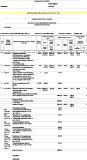 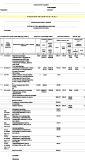 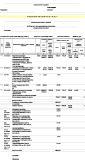 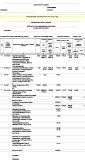 СОБРАНИЕ ПРЕДСТАВИТЕЛЕЙМУНИЦИПАЛЬНОГО РАЙОНА СЕРГИЕВСКИЙСАМАРСКОЙ ОБЛАСТИРЕШЕНИЕ«22» декабря 2021г.	                                                                                                                                                                                                №75«О внесении изменений в Решение Собрания представителей муниципального района Сергиевский от 16.09.2021 г. № 44 «Об утверждении Положения о муниципальном земельном контроле в границах муниципального района Сергиевский Самарской области»В соответствии с Федеральным законом от 31.07.2020г.  № 248-ФЗ «О государственном контроле (надзоре) и муниципальном контроле в Российской Федерации», Уставом муниципального района Сергиевский Самарской области, Собрание представителей муниципального района СергиевскийРЕШИЛО:1. Внести в Решение Собрания представителей муниципального района Сергиевский от 16.09.2021г. № 44 «Об утверждении Положения о муниципальном земельном контроле муниципального района Сергиевский Самарской области» (далее – Решение) следующие изменения:1) пункт 6.2 утвержденного Решением Положения о муниципальном земельном контроля в муниципального района Сергиевский (далее – Положение)изложить в следующей редакции:«6.2. Ключевые и индикативные показатели муниципального земельного контроля указаны в приложении  № 3 к настоящему Положению»;2) дополнить Положение приложением № 3 в соответствии с приложением к настоящему Решению.2. Опубликовать настоящее Решение в газете «Сергиевский вестник».3. Настоящее Решение вступает в силу с 1 марта 2022 года.Глава муниципального района Сергиевский                                 А. А. ВеселовПредседатель Собрания представителеймуниципального района Сергиевский                                    Ю. В. АнциновПриложение № 3                                                                                    к Положениюо муниципальном земельном контролев границах муниципального района СергиевскийСамарской областиКлючевые и индикативные показатели муниципального земельного контроляСОБРАНИЕПРЕДСТАВИТЕЛЕЙМУНИЦИПАЛЬНОГОРАЙОНА СЕРГИЕВСКИЙСАМАРСКОЙ ОБЛАСТИРЕШЕНИЕ«22 »  декабря   2021г.                                                                                                                                                                                                   №76«О внесении изменений в Решение Собрания представителей муниципального района Сергиевский Самарской области от 16.09.2021г.  №45 «Об утверждении  Положения о муниципальном контроле на автомобильном транспорте, городском наземном электрическом транспорте и в дорожном хозяйстве вне границ населенных пунктов в границах муниципального района Сергиевский Самарской области»В соответствии с Федеральным законом от 31.07.2020г. № 248-ФЗ «О государственном контроле (надзоре) и муниципальном контроле в Российской Федерации», Уставом муниципального района Сергиевский Самарской области Собрание Представителей муниципального района Сергиевский, РЕШИЛО:1. Внести  в Решение Собрания представителей муниципального района Сергиевский Самарской области от 16.09.2021г.  №45 «Об утверждении  Положения о муниципальном контроле  на автомобильном транспорте, городском наземном электрическом транспорте и в дорожном хозяйстве вне границ населенных пунктов в границах муниципального района Сергиевский Самарской области» (далее - Решение) следующие изменения:1) пункт 5.2 утвержденного Решением Положения о муниципальном контроле  на автомобильном транспорте, городском наземном электрическом транспорте и в дорожном хозяйстве вне границ населенных пунктов в границах муниципального района Сергиевский Самарской области (далее – Положение) изложить в следующей редакции:«5.2. Ключевые показатели муниципального контроля на автомобильном транспорте указаны в приложении № 2 к настоящему Положению.Индикативные показатели муниципального контроля на автомобильном транспорте указаны в приложении № 3 к настоящему Положению.»;2) дополнить Положение приложениями № 2 и № 3 в соответствии с приложением к настоящему Решению.2. Опубликовать настоящее Решение в газете «Сергиевский вестник».3. Настоящее решение вступает в силу с 1 марта 2022 года.Глава муниципального района Сергиевский         А.А. ВеселовПредседатель Собрания Представителеймуниципального района Сергиевский                                          Ю.В. АнциновПриложение к решению Собрания представителей  муниципального района Сергиевский Самарской области                                                                            от   22   декабря   2021г. № 76Приложение № 2 к  Положению о муниципальном контроле на автомобильном транспорте, городском наземном электрическом транспорте и в дорожном хозяйстве вне границ населенных пунктов в границах муниципального района Сергиевский Самарской областиКлючевые показатели муниципального контроля на автомобильном транспорте, городском наземном электрическом транспорте и в дорожном хозяйстве вне границ населенных пунктов в границах муниципального района Сергиевский Самарской областиПриложение № 3 к  Положению о муниципальном контроле на автомобильном транспорте, городском наземном электрическом транспорте и в дорожном хозяйстве вне границ населенных пунктов в границах муниципального района Сергиевский Самарской областиИндикативные показатели муниципального контроля на автомобильном транспорте, городском наземном электрическом транспорте и в дорожном хозяйстве вне границ населенных пунктов в границах муниципального района Сергиевский Самарской областиСОБРАНИЕ ПРЕДСТАВИТЕЛЕЙМУНИЦИПАЛЬНОГО РАЙОНА СЕРГИЕВСКИЙСАМАРСКОЙ ОБЛАСТИРЕШЕНИЕ«22 »  декабря  2021г.                                                                                                                                                                                                  №77«О внесении изменений в Решение Собрания представителей муниципального района Сергиевский Самарской области от 16.09.2021 года № 46 «Об утверждении Положения о муниципальном жилищном контроле в муниципальном районе Сергиевский Самарской области»»В соответствии со статьей 20 Жилищного кодекса Российской Федерации, Федеральным законом от 31.07.2020г.  № 248-ФЗ «О государственном  контроле (надзоре) и муниципальном контроле в Российской Федерации», Уставом муниципального района Сергиевский Самарской области, Собрание Представителей муниципального района Сергиевский  РЕШИЛО:1. Внести в Решение Собрания представителей муниципального района Сергиевский Самарской области от 16.09.2021 года № 46 «Об утверждении Положения о муниципальном жилищном контроле в муниципальном районе Сергиевский Самарской области»» (далее – Решение) следующие изменения:1) пункт 5.2 утвержденного Решением Положения о муниципальном жилищном контроле в муниципальном районе Сергиевский (далее – Положение) изложить в следующей редакции:«5.2. Ключевые и индикативные показатели муниципального жилищного контроля указаны в приложении № 2 к настоящему Положению»;2) дополнить Положение приложением № 2 в соответствии с приложением к настоящему Решению.2. Настоящее Решение вступает в силу с 1 марта 2022 года.3.Опубликовать настоящее Решение в газете «Сергиевский вестник».Глава муниципального района Сергиевский	         А.А. ВеселовПредседатель Собрания Представителеймуниципального района Сергиевский                                            Ю.В. АнциновПриложение № 2к Положению о муниципальном жилищном контроле в муниципальном районе Сергиевский Самарской областиКлючевые и индикативные показатели муниципального жилищного контроля в муниципальном районе Сергиевский Самарской области (далее – муниципальный жилищный контрольСОБРАНИЕ ПРЕДСТАВИТЕЛЕЙМУНИЦИПАЛЬНОГО РАЙОНА СЕРГИЕВСКИЙСАМАРСКОЙ ОБЛАСТИРЕШЕНИЕ«22 »  декабря   2021г.                                                                                                                                                                                                №78                                            «О признании утратившим силу Решения Собрания Представителей муниципального района Сергиевский от 31.05.2017г. № 23 «О Порядке ведения перечня видов муниципального контроля и органов местного самоуправления, уполномоченных на их осуществление на территории муниципального района Сергиевский»Руководствуясь Федеральным законом Российской Федерации от 6 октября 2003г. № 131-ФЗ «Об общих принципах организации местного самоуправления в Российской Федерации», Федеральным законом Российской Федерации от 31 июля 2020г. № 248-ФЗ «О государственном контроле (надзоре) и муниципальном контроле в Российской Федерации», Федеральным законом Российской Федерации от 11 июня 2021г. № 170-ФЗ «О внесении изменения в отдельные законодательные акты Российской Федерации» в связи с принятием Федерального закона «О государственном контроле (надзоре) и муниципальном контроле в Российской Федерации», Уставом муниципального района Сергиевский ,Собрание Представителей муниципального района СергиевскийРЕШИЛО:1. Признать утратившим силу Решение Собрания Представителей муниципального района Сергиевский от 31.05.2017г. № 23 «О Порядке ведения перечня видов муниципального контроля и органов местного самоуправления, уполномоченных на их осуществление на территории муниципального района Сергиевский».2. Опубликовать настоящее  Решение в газете «Сергиевский вестник».3. Настоящее Решение вступает в силу с 1 января 2022 года. Глава муниципального района Сергиевский                                                       А.А. ВеселовПредседатель Собрания Представителей                                                  муниципального района Сергиевский                                                      Ю.В. Анцинов№ п/п№ п/пНаименование мероприятияНаименование мероприятияОтветственный исполнительСрок реализации, годыОбъем финансирования по годам, тыс. рублейОбъем финансирования по годам, тыс. рублейОбъем финансирования по годам, тыс. рублейОбъем финансирования по годам, тыс. рублейОбъем финансирования по годам, тыс. рублейОбъем финансирования по годам, тыс. рублейОбъем финансирования по годам, тыс. рублейОбъем финансирования по годам, тыс. рублейОбъем финансирования по годам, тыс. рублейОбъем финансирования по годам, тыс. рублейОбъем финансирования по годам, тыс. рублейОбъем финансирования по годам, тыс. рублейОбъем финансирования по годам, тыс. рублейОбъем финансирования по годам, тыс. рублейОбъем финансирования по годам, тыс. рублейОжидаемый результат№ п/п№ п/пНаименование мероприятияНаименование мероприятияОтветственный исполнительСрок реализации, годыисточник. финансированияисточник. финансированияисточник. финансированияисточник. финансирования2021г.2021г.2021г.2022г.2022г.2022г.2023г.2023г.всего:всего:всего:Ожидаемый результатЗадача 1. Развитие муниципальной службыЗадача 1. Развитие муниципальной службыЗадача 1. Развитие муниципальной службыЗадача 1. Развитие муниципальной службыЗадача 1. Развитие муниципальной службыЗадача 1. Развитие муниципальной службыЗадача 1. Развитие муниципальной службыЗадача 1. Развитие муниципальной службыЗадача 1. Развитие муниципальной службыЗадача 1. Развитие муниципальной службыЗадача 1. Развитие муниципальной службыЗадача 1. Развитие муниципальной службыЗадача 1. Развитие муниципальной службыЗадача 1. Развитие муниципальной службыЗадача 1. Развитие муниципальной службыЗадача 1. Развитие муниципальной службыЗадача 1. Развитие муниципальной службыЗадача 1. Развитие муниципальной службыЗадача 1. Развитие муниципальной службыЗадача 1. Развитие муниципальной службыЗадача 1. Развитие муниципальной службыЗадача 1. Развитие муниципальной службы1Разработка и принятие нормативно-правовых актов в сфере прохождения муниципальной службыРазработка и принятие нормативно-правовых актов в сфере прохождения муниципальной службыРазработка и принятие нормативно-правовых актов в сфере прохождения муниципальной службыОтдел по работе с персоналом / соисполнители: Правовое управление2021-2023---По данному мероприятию финансирование не  осуществляетсяПо данному мероприятию финансирование не  осуществляетсяПо данному мероприятию финансирование не  осуществляетсяПо данному мероприятию финансирование не  осуществляетсяПо данному мероприятию финансирование не  осуществляетсяПо данному мероприятию финансирование не  осуществляетсяПо данному мероприятию финансирование не  осуществляетсяПо данному мероприятию финансирование не  осуществляетсяПо данному мероприятию финансирование не  осуществляетсяПо данному мероприятию финансирование не  осуществляетсяПо данному мероприятию финансирование не  осуществляетсяУсовершенствование  нормативно-правовой  и методической  базы по вопросам муниципальной службы, высокое качество работы органов местного самоуправления,
привлечение на муниципальную службу в муниципальном районе Сергиевский квалифицированных кадровУсовершенствование  нормативно-правовой  и методической  базы по вопросам муниципальной службы, высокое качество работы органов местного самоуправления,
привлечение на муниципальную службу в муниципальном районе Сергиевский квалифицированных кадров2Организация участие в тренингах, обучающих семинарах, «Круглых столах», конференциях, повышениях квалификации, конкурсах для муниципальных служащихОрганизация участие в тренингах, обучающих семинарах, «Круглых столах», конференциях, повышениях квалификации, конкурсах для муниципальных служащихОрганизация участие в тренингах, обучающих семинарах, «Круглых столах», конференциях, повышениях квалификации, конкурсах для муниципальных служащихОтдел по работе с персоналом2021-2023мест. бюджетмест. бюджетмест. бюджет34,3000034,3000034,30000150,00000150,00000150,0000050,0000050,0000050,00000234,30000234,30000Усовершенствование  нормативно-правовой  и методической  базы по вопросам муниципальной службы, высокое качество работы органов местного самоуправления,
привлечение на муниципальную службу в муниципальном районе Сергиевский квалифицированных кадровУсовершенствование  нормативно-правовой  и методической  базы по вопросам муниципальной службы, высокое качество работы органов местного самоуправления,
привлечение на муниципальную службу в муниципальном районе Сергиевский квалифицированных кадровЗадача 2. Формирование квалифицированного кадрового состава муниципальной службы в муниципальном районе СергиевскийЗадача 2. Формирование квалифицированного кадрового состава муниципальной службы в муниципальном районе СергиевскийЗадача 2. Формирование квалифицированного кадрового состава муниципальной службы в муниципальном районе СергиевскийЗадача 2. Формирование квалифицированного кадрового состава муниципальной службы в муниципальном районе СергиевскийЗадача 2. Формирование квалифицированного кадрового состава муниципальной службы в муниципальном районе СергиевскийЗадача 2. Формирование квалифицированного кадрового состава муниципальной службы в муниципальном районе СергиевскийЗадача 2. Формирование квалифицированного кадрового состава муниципальной службы в муниципальном районе СергиевскийЗадача 2. Формирование квалифицированного кадрового состава муниципальной службы в муниципальном районе СергиевскийЗадача 2. Формирование квалифицированного кадрового состава муниципальной службы в муниципальном районе СергиевскийЗадача 2. Формирование квалифицированного кадрового состава муниципальной службы в муниципальном районе СергиевскийЗадача 2. Формирование квалифицированного кадрового состава муниципальной службы в муниципальном районе СергиевскийЗадача 2. Формирование квалифицированного кадрового состава муниципальной службы в муниципальном районе СергиевскийЗадача 2. Формирование квалифицированного кадрового состава муниципальной службы в муниципальном районе СергиевскийЗадача 2. Формирование квалифицированного кадрового состава муниципальной службы в муниципальном районе СергиевскийЗадача 2. Формирование квалифицированного кадрового состава муниципальной службы в муниципальном районе СергиевскийЗадача 2. Формирование квалифицированного кадрового состава муниципальной службы в муниципальном районе СергиевскийЗадача 2. Формирование квалифицированного кадрового состава муниципальной службы в муниципальном районе СергиевскийЗадача 2. Формирование квалифицированного кадрового состава муниципальной службы в муниципальном районе СергиевскийЗадача 2. Формирование квалифицированного кадрового состава муниципальной службы в муниципальном районе СергиевскийЗадача 2. Формирование квалифицированного кадрового состава муниципальной службы в муниципальном районе СергиевскийЗадача 2. Формирование квалифицированного кадрового состава муниципальной службы в муниципальном районе СергиевскийЗадача 2. Формирование квалифицированного кадрового состава муниципальной службы в муниципальном районе Сергиевский1Проведение аттестации, квалификационного экзамена муниципальных служащихПроведение аттестации, квалификационного экзамена муниципальных служащихОтдел по работе с персоналомОтдел по работе с персоналом2021-20232021-2023---По данному мероприятию финансирование не  осуществляетсяПо данному мероприятию финансирование не  осуществляетсяПо данному мероприятию финансирование не  осуществляетсяПо данному мероприятию финансирование не  осуществляетсяПо данному мероприятию финансирование не  осуществляетсяПо данному мероприятию финансирование не  осуществляетсяПо данному мероприятию финансирование не  осуществляетсяПо данному мероприятию финансирование не  осуществляетсяПо данному мероприятию финансирование не  осуществляетсяПо данному мероприятию финансирование не  осуществляетсяФормирование кадрового резерва на муниципальной службе и перспективного кадрового резерва для замещения вакантных должностей муниципальной службы;
повышение эффективности и результативности профессиональной служебной деятельности муниципальных служащих.Формирование кадрового резерва на муниципальной службе и перспективного кадрового резерва для замещения вакантных должностей муниципальной службы;
повышение эффективности и результативности профессиональной служебной деятельности муниципальных служащих.2Формирование перспективного кадрового резерва муниципальных служащихФормирование перспективного кадрового резерва муниципальных служащихОтдел по работе с персоналомОтдел по работе с персоналом2021-20232021-2023---По данному мероприятию финансирование не  осуществляетсяПо данному мероприятию финансирование не  осуществляетсяПо данному мероприятию финансирование не  осуществляетсяПо данному мероприятию финансирование не  осуществляетсяПо данному мероприятию финансирование не  осуществляетсяПо данному мероприятию финансирование не  осуществляетсяПо данному мероприятию финансирование не  осуществляетсяПо данному мероприятию финансирование не  осуществляетсяПо данному мероприятию финансирование не  осуществляетсяПо данному мероприятию финансирование не  осуществляетсяФормирование кадрового резерва на муниципальной службе и перспективного кадрового резерва для замещения вакантных должностей муниципальной службы;
повышение эффективности и результативности профессиональной служебной деятельности муниципальных служащих.Формирование кадрового резерва на муниципальной службе и перспективного кадрового резерва для замещения вакантных должностей муниципальной службы;
повышение эффективности и результативности профессиональной служебной деятельности муниципальных служащих.3Организация и проведение мероприятий с целью включения в граждан кадровый резерв для замещения должностей муниципальной службыОрганизация и проведение мероприятий с целью включения в граждан кадровый резерв для замещения должностей муниципальной службыОтдел по работе с персоналомОтдел по работе с персоналом2021-20232021-2023---По данному мероприятию финансирование не  осуществляетсяПо данному мероприятию финансирование не  осуществляетсяПо данному мероприятию финансирование не  осуществляетсяПо данному мероприятию финансирование не  осуществляетсяПо данному мероприятию финансирование не  осуществляетсяПо данному мероприятию финансирование не  осуществляетсяПо данному мероприятию финансирование не  осуществляетсяПо данному мероприятию финансирование не  осуществляетсяПо данному мероприятию финансирование не  осуществляетсяПо данному мероприятию финансирование не  осуществляетсяФормирование кадрового резерва на муниципальной службе и перспективного кадрового резерва для замещения вакантных должностей муниципальной службы;
повышение эффективности и результативности профессиональной служебной деятельности муниципальных служащих.Формирование кадрового резерва на муниципальной службе и перспективного кадрового резерва для замещения вакантных должностей муниципальной службы;
повышение эффективности и результативности профессиональной служебной деятельности муниципальных служащих.Задача 3. Создание условий для открытости и гласности муниципальной службы, развитие информационной и коммуникационной инфраструктурыЗадача 3. Создание условий для открытости и гласности муниципальной службы, развитие информационной и коммуникационной инфраструктурыЗадача 3. Создание условий для открытости и гласности муниципальной службы, развитие информационной и коммуникационной инфраструктурыЗадача 3. Создание условий для открытости и гласности муниципальной службы, развитие информационной и коммуникационной инфраструктурыЗадача 3. Создание условий для открытости и гласности муниципальной службы, развитие информационной и коммуникационной инфраструктурыЗадача 3. Создание условий для открытости и гласности муниципальной службы, развитие информационной и коммуникационной инфраструктурыЗадача 3. Создание условий для открытости и гласности муниципальной службы, развитие информационной и коммуникационной инфраструктурыЗадача 3. Создание условий для открытости и гласности муниципальной службы, развитие информационной и коммуникационной инфраструктурыЗадача 3. Создание условий для открытости и гласности муниципальной службы, развитие информационной и коммуникационной инфраструктурыЗадача 3. Создание условий для открытости и гласности муниципальной службы, развитие информационной и коммуникационной инфраструктурыЗадача 3. Создание условий для открытости и гласности муниципальной службы, развитие информационной и коммуникационной инфраструктурыЗадача 3. Создание условий для открытости и гласности муниципальной службы, развитие информационной и коммуникационной инфраструктурыЗадача 3. Создание условий для открытости и гласности муниципальной службы, развитие информационной и коммуникационной инфраструктурыЗадача 3. Создание условий для открытости и гласности муниципальной службы, развитие информационной и коммуникационной инфраструктурыЗадача 3. Создание условий для открытости и гласности муниципальной службы, развитие информационной и коммуникационной инфраструктурыЗадача 3. Создание условий для открытости и гласности муниципальной службы, развитие информационной и коммуникационной инфраструктурыЗадача 3. Создание условий для открытости и гласности муниципальной службы, развитие информационной и коммуникационной инфраструктурыЗадача 3. Создание условий для открытости и гласности муниципальной службы, развитие информационной и коммуникационной инфраструктурыЗадача 3. Создание условий для открытости и гласности муниципальной службы, развитие информационной и коммуникационной инфраструктурыЗадача 3. Создание условий для открытости и гласности муниципальной службы, развитие информационной и коммуникационной инфраструктурыЗадача 3. Создание условий для открытости и гласности муниципальной службы, развитие информационной и коммуникационной инфраструктурыЗадача 3. Создание условий для открытости и гласности муниципальной службы, развитие информационной и коммуникационной инфраструктуры1Подготовка и размещение на официальном сайте материалов в сфере прохождения муниципальной службыПодготовка и размещение на официальном сайте материалов в сфере прохождения муниципальной службыПодготовка и размещение на официальном сайте материалов в сфере прохождения муниципальной службыОтдел по работе с персоналом/ соисполнители: Правовое управление, Организационное управление, Отдел по делам ГО и ЧС2021-20232021-2023-По данному мероприятию финансирование не  осуществляетсяПо данному мероприятию финансирование не  осуществляетсяПо данному мероприятию финансирование не  осуществляетсяПо данному мероприятию финансирование не  осуществляетсяПо данному мероприятию финансирование не  осуществляетсяПо данному мероприятию финансирование не  осуществляетсяПо данному мероприятию финансирование не  осуществляетсяПо данному мероприятию финансирование не  осуществляетсяПо данному мероприятию финансирование не  осуществляетсяПо данному мероприятию финансирование не  осуществляетсяПо данному мероприятию финансирование не  осуществляетсяПрофилактика коррупционных проявлений и конфликтов интересов на муниципальной службе в муниципальном районе Сергиевский, создание необходимых условий для профессионального развития муниципальных служащих.Профилактика коррупционных проявлений и конфликтов интересов на муниципальной службе в муниципальном районе Сергиевский, создание необходимых условий для профессионального развития муниципальных служащих.Профилактика коррупционных проявлений и конфликтов интересов на муниципальной службе в муниципальном районе Сергиевский, создание необходимых условий для профессионального развития муниципальных служащих.2Подготовка и размещение на официальном сайте материалов антикоррупционной направленностиПодготовка и размещение на официальном сайте материалов антикоррупционной направленностиПодготовка и размещение на официальном сайте материалов антикоррупционной направленностиОтдел по работе с персоналом/ соисполнители: Правовое управление, Организационное управление, Отдел по делам ГО и ЧС2021-20232021-2023-По данному мероприятию финансирование не  осуществляетсяПо данному мероприятию финансирование не  осуществляетсяПо данному мероприятию финансирование не  осуществляетсяПо данному мероприятию финансирование не  осуществляетсяПо данному мероприятию финансирование не  осуществляетсяПо данному мероприятию финансирование не  осуществляетсяПо данному мероприятию финансирование не  осуществляетсяПо данному мероприятию финансирование не  осуществляетсяПо данному мероприятию финансирование не  осуществляетсяПо данному мероприятию финансирование не  осуществляетсяПо данному мероприятию финансирование не  осуществляетсяПрофилактика коррупционных проявлений и конфликтов интересов на муниципальной службе в муниципальном районе Сергиевский, создание необходимых условий для профессионального развития муниципальных служащих.Профилактика коррупционных проявлений и конфликтов интересов на муниципальной службе в муниципальном районе Сергиевский, создание необходимых условий для профессионального развития муниципальных служащих.Профилактика коррупционных проявлений и конфликтов интересов на муниципальной службе в муниципальном районе Сергиевский, создание необходимых условий для профессионального развития муниципальных служащих.3Организация дистанционной оценки профессиональных компетенций муниципальных служащихОрганизация дистанционной оценки профессиональных компетенций муниципальных служащихОрганизация дистанционной оценки профессиональных компетенций муниципальных служащихОтдел по работе с персоналом/ соисполнители: Правовое управление, Организационное управление, Отдел по делам ГО и ЧС2021-20232021-2023-По данному мероприятию финансирование не  осуществляетсяПо данному мероприятию финансирование не  осуществляетсяПо данному мероприятию финансирование не  осуществляетсяПо данному мероприятию финансирование не  осуществляетсяПо данному мероприятию финансирование не  осуществляетсяПо данному мероприятию финансирование не  осуществляетсяПо данному мероприятию финансирование не  осуществляетсяПо данному мероприятию финансирование не  осуществляетсяПо данному мероприятию финансирование не  осуществляетсяПо данному мероприятию финансирование не  осуществляетсяПо данному мероприятию финансирование не  осуществляетсяПрофилактика коррупционных проявлений и конфликтов интересов на муниципальной службе в муниципальном районе Сергиевский, создание необходимых условий для профессионального развития муниципальных служащих.Профилактика коррупционных проявлений и конфликтов интересов на муниципальной службе в муниципальном районе Сергиевский, создание необходимых условий для профессионального развития муниципальных служащих.Профилактика коррупционных проявлений и конфликтов интересов на муниципальной службе в муниципальном районе Сергиевский, создание необходимых условий для профессионального развития муниципальных служащих.ИТОГО:ИТОГО:ИТОГО:34,3000034,3000034,30000150,00000150,00000150,0000050,0000050,0000050,00000234,30000234,30000N п/пНаименование цели, задачи, показателя (индикатора)Ед. изм.Срок реализацииПрогнозируемые значения показателя (индикатора)Прогнозируемые значения показателя (индикатора)Прогнозируемые значения показателя (индикатора)Прогнозируемые значения показателя (индикатора)N п/пНаименование цели, задачи, показателя (индикатора)Ед. изм.Срок реализации202120222023Итого за период реализацииЦели:1. Создание условий для развития и совершенствования муниципальной службы в муниципальном районе Сергиевский.2. Своевременное и качественное выполнение функций, возложенных на администрацию муниципального района Сергиевский и её структурные подразделения.Цели:1. Создание условий для развития и совершенствования муниципальной службы в муниципальном районе Сергиевский.2. Своевременное и качественное выполнение функций, возложенных на администрацию муниципального района Сергиевский и её структурные подразделения.Цели:1. Создание условий для развития и совершенствования муниципальной службы в муниципальном районе Сергиевский.2. Своевременное и качественное выполнение функций, возложенных на администрацию муниципального района Сергиевский и её структурные подразделения.Цели:1. Создание условий для развития и совершенствования муниципальной службы в муниципальном районе Сергиевский.2. Своевременное и качественное выполнение функций, возложенных на администрацию муниципального района Сергиевский и её структурные подразделения.Цели:1. Создание условий для развития и совершенствования муниципальной службы в муниципальном районе Сергиевский.2. Своевременное и качественное выполнение функций, возложенных на администрацию муниципального района Сергиевский и её структурные подразделения.Цели:1. Создание условий для развития и совершенствования муниципальной службы в муниципальном районе Сергиевский.2. Своевременное и качественное выполнение функций, возложенных на администрацию муниципального района Сергиевский и её структурные подразделения.Цели:1. Создание условий для развития и совершенствования муниципальной службы в муниципальном районе Сергиевский.2. Своевременное и качественное выполнение функций, возложенных на администрацию муниципального района Сергиевский и её структурные подразделения.Цели:1. Создание условий для развития и совершенствования муниципальной службы в муниципальном районе Сергиевский.2. Своевременное и качественное выполнение функций, возложенных на администрацию муниципального района Сергиевский и её структурные подразделения.Задача 1 Развитие муниципальной службыЗадача 1 Развитие муниципальной службыЗадача 1 Развитие муниципальной службыЗадача 1 Развитие муниципальной службыЗадача 1 Развитие муниципальной службыЗадача 1 Развитие муниципальной службыЗадача 1 Развитие муниципальной службыЗадача 1 Развитие муниципальной службыНаименование показателя (индикатора) 1. Количество муниципальных служащих, прошедших обучение (тренинги, обучаюшие семинары, повышение квалификации)%2021-20231415837Наименование показателя (индикатора) 2 Доля специалистов, имеющих стаж муниципальной службы более 3 лет,от числа муниципальных служащихчел2021-202382807880Задача 2 Формирование квалифицированного кадрового состава муниципальной службы в муниципальном районе СергиевскийЗадача 2 Формирование квалифицированного кадрового состава муниципальной службы в муниципальном районе СергиевскийЗадача 2 Формирование квалифицированного кадрового состава муниципальной службы в муниципальном районе СергиевскийЗадача 2 Формирование квалифицированного кадрового состава муниципальной службы в муниципальном районе СергиевскийЗадача 2 Формирование квалифицированного кадрового состава муниципальной службы в муниципальном районе СергиевскийЗадача 2 Формирование квалифицированного кадрового состава муниципальной службы в муниципальном районе СергиевскийЗадача 2 Формирование квалифицированного кадрового состава муниципальной службы в муниципальном районе СергиевскийЗадача 2 Формирование квалифицированного кадрового состава муниципальной службы в муниципальном районе СергиевскийНаименование показателя (индикатора) 1. Доля муниципальных служащих, успешно прошедших аттестацию от общего количества аттестуемых%2021-2023100100100100Наименование показателя (индикатора) 2. Количество муниципальных служащих, включенных в перспективный кадровый резерв для замещения вакантных должностей муниципальной службыЧел.2021-202356516Наименование показателя (индикатора) 3. Количество лиц, включенных в кадровый резерв для замещения вакантных должностей муниципальной службыЧел.2021-202313111034Задача 3. Создание условий для открытости и гласности муниципальной службы, развитие информационной и коммуникационной инфраструктурыЗадача 3. Создание условий для открытости и гласности муниципальной службы, развитие информационной и коммуникационной инфраструктурыЗадача 3. Создание условий для открытости и гласности муниципальной службы, развитие информационной и коммуникационной инфраструктурыЗадача 3. Создание условий для открытости и гласности муниципальной службы, развитие информационной и коммуникационной инфраструктурыЗадача 3. Создание условий для открытости и гласности муниципальной службы, развитие информационной и коммуникационной инфраструктурыЗадача 3. Создание условий для открытости и гласности муниципальной службы, развитие информационной и коммуникационной инфраструктурыЗадача 3. Создание условий для открытости и гласности муниципальной службы, развитие информационной и коммуникационной инфраструктурыЗадача 3. Создание условий для открытости и гласности муниципальной службы, развитие информационной и коммуникационной инфраструктурыНаименование показателя (индикатора) 1. Количество муниципальных служащих, прошедших дистанционную оценку профессиональных компетенцийЧел.2021-202315301560№ п/пНаименование задачи, мероприятийГлавный распределитель бюджетных средств/исполнитель мероприятияСрок реализации, годыОбъем финансирования, тыс. рубОбъем финансирования, тыс. рубОбъем финансирования, тыс. рубОбъем финансирования, тыс. рубОбъем финансирования, тыс. рубОбъем финансирования, тыс. рубОбъем финансирования, тыс. руб№ п/пНаименование задачи, мероприятийГлавный распределитель бюджетных средств/исполнитель мероприятияСрок реализации, годы201920202021202220232024Объем финансирования 2019-2024гг, всего, тыс.руб/Итоги за период реализацииЗАДАЧА 1: Регулирование подготовки и сохранения медицинских кадров для работы в подразделениях государственного бюджетного учреждения здравоохранения Самарской области «Сергиевская центральная районная больница».ЗАДАЧА 1: Регулирование подготовки и сохранения медицинских кадров для работы в подразделениях государственного бюджетного учреждения здравоохранения Самарской области «Сергиевская центральная районная больница».ЗАДАЧА 1: Регулирование подготовки и сохранения медицинских кадров для работы в подразделениях государственного бюджетного учреждения здравоохранения Самарской области «Сергиевская центральная районная больница».ЗАДАЧА 1: Регулирование подготовки и сохранения медицинских кадров для работы в подразделениях государственного бюджетного учреждения здравоохранения Самарской области «Сергиевская центральная районная больница».ЗАДАЧА 1: Регулирование подготовки и сохранения медицинских кадров для работы в подразделениях государственного бюджетного учреждения здравоохранения Самарской области «Сергиевская центральная районная больница».ЗАДАЧА 1: Регулирование подготовки и сохранения медицинских кадров для работы в подразделениях государственного бюджетного учреждения здравоохранения Самарской области «Сергиевская центральная районная больница».ЗАДАЧА 1: Регулирование подготовки и сохранения медицинских кадров для работы в подразделениях государственного бюджетного учреждения здравоохранения Самарской области «Сергиевская центральная районная больница».ЗАДАЧА 1: Регулирование подготовки и сохранения медицинских кадров для работы в подразделениях государственного бюджетного учреждения здравоохранения Самарской области «Сергиевская центральная районная больница».ЗАДАЧА 1: Регулирование подготовки и сохранения медицинских кадров для работы в подразделениях государственного бюджетного учреждения здравоохранения Самарской области «Сергиевская центральная районная больница».ЗАДАЧА 1: Регулирование подготовки и сохранения медицинских кадров для работы в подразделениях государственного бюджетного учреждения здравоохранения Самарской области «Сергиевская центральная районная больница».ЗАДАЧА 1: Регулирование подготовки и сохранения медицинских кадров для работы в подразделениях государственного бюджетного учреждения здравоохранения Самарской области «Сергиевская центральная районная больница».1.Финансирование студентов, получивших ежемесячную стипендию по заключенным целевым контрактамГБУЗ СО «Сергиевская ЦРБ»2019-2024227,0396,0397,0360,0360,0360,02 100,01.Финансирование студентов, получивших ежемесячную стипендию по заключенным целевым контрактамАдминистрация м.р.Сергиевский2019-20240,00,00,0432,0432,0432,01  296,0ЗАДАЧА 2: Обеспечение социальной защиты, повышение качества жизни медицинских работников.ЗАДАЧА 2: Обеспечение социальной защиты, повышение качества жизни медицинских работников.ЗАДАЧА 2: Обеспечение социальной защиты, повышение качества жизни медицинских работников.ЗАДАЧА 2: Обеспечение социальной защиты, повышение качества жизни медицинских работников.ЗАДАЧА 2: Обеспечение социальной защиты, повышение качества жизни медицинских работников.ЗАДАЧА 2: Обеспечение социальной защиты, повышение качества жизни медицинских работников.ЗАДАЧА 2: Обеспечение социальной защиты, повышение качества жизни медицинских работников.ЗАДАЧА 2: Обеспечение социальной защиты, повышение качества жизни медицинских работников.ЗАДАЧА 2: Обеспечение социальной защиты, повышение качества жизни медицинских работников.ЗАДАЧА 2: Обеспечение социальной защиты, повышение качества жизни медицинских работников.ЗАДАЧА 2: Обеспечение социальной защиты, повышение качества жизни медицинских работников.1.Финансирование специалистов (врачей и фельдшеров ФАП), получивших материальную помощь в виде компенсации за наем жилых помещенийАдминистрация м.р Сергиевский2019-20240,00,00,0240,0240,0240,0720,02.Предоставление служебного жилья на основании договора найма служебного жилого помещения (для врачей и фельдшеров ФАП)Администрация м.р. Сергиевский2019-2024-------ЗАДАЧА 3: Повышение престижа профессии медицинского работника.ЗАДАЧА 3: Повышение престижа профессии медицинского работника.ЗАДАЧА 3: Повышение престижа профессии медицинского работника.ЗАДАЧА 3: Повышение престижа профессии медицинского работника.ЗАДАЧА 3: Повышение престижа профессии медицинского работника.ЗАДАЧА 3: Повышение престижа профессии медицинского работника.ЗАДАЧА 3: Повышение престижа профессии медицинского работника.ЗАДАЧА 3: Повышение престижа профессии медицинского работника.ЗАДАЧА 3: Повышение престижа профессии медицинского работника.ЗАДАЧА 3: Повышение престижа профессии медицинского работника.ЗАДАЧА 3: Повышение престижа профессии медицинского работника.1.Поощрение медицинских работников(количество медицинских работников, получивших поощрения Главы муниципального района)ГБУЗ СО «Сергиевская ЦРБ»2019-202480,580,580,580,580,580,5483,02.Размещение информации в СМИАдминистрация м.р. Сергиевский, ГБУЗ СО «Сергиевская ЦРБ»2019-2024-------Всего:Всего:2019-2024307,5476,5477,51112,51112,51112,54 599,0Всего:В том числе привлеченные средства2019-2024307,5476,5477,5440,5440,5440,52583,0Всего:Средства местного бюджета2019-20240,00,00,0672,0672,0672,02 016,0№п/пНаименование мероприятияОтветственные исполнителиСоисполнителиСоисполнителиСрок реализацииСрок реализацииОбъем финансирования по годам, тыс. руб. (*)Объем финансирования по годам, тыс. руб. (*)Объем финансирования по годам, тыс. руб. (*)Объем финансирования по годам, тыс. руб. (*)Объем финансирования по годам, тыс. руб. (*)Объем финансирования по годам, тыс. руб. (*)Объем финансирования по годам, тыс. руб. (*)Объем финансирования по годам, тыс. руб. (*)Объем финансирования по годам, тыс. руб. (*)Объем финансирования по годам, тыс. руб. (*)Объем финансирования по годам, тыс. руб. (*)Объем финансирования по годам, тыс. руб. (*)Ожидаемые результаты№п/пНаименование мероприятияОтветственные исполнителиСоисполнителиСоисполнителиСрок реализацииСрок реализации20212021202120222022202320232023ВсегоВсегоВсегоВсегоОжидаемые результатыЦель Создание доступной среды с целью улучшения качества жизни людей с ограниченными возможностями здоровья муниципального района СергиевскийЦель Создание доступной среды с целью улучшения качества жизни людей с ограниченными возможностями здоровья муниципального района СергиевскийЦель Создание доступной среды с целью улучшения качества жизни людей с ограниченными возможностями здоровья муниципального района СергиевскийЦель Создание доступной среды с целью улучшения качества жизни людей с ограниченными возможностями здоровья муниципального района СергиевскийЦель Создание доступной среды с целью улучшения качества жизни людей с ограниченными возможностями здоровья муниципального района СергиевскийЦель Создание доступной среды с целью улучшения качества жизни людей с ограниченными возможностями здоровья муниципального района СергиевскийЦель Создание доступной среды с целью улучшения качества жизни людей с ограниченными возможностями здоровья муниципального района СергиевскийЦель Создание доступной среды с целью улучшения качества жизни людей с ограниченными возможностями здоровья муниципального района СергиевскийЦель Создание доступной среды с целью улучшения качества жизни людей с ограниченными возможностями здоровья муниципального района СергиевскийЦель Создание доступной среды с целью улучшения качества жизни людей с ограниченными возможностями здоровья муниципального района СергиевскийЦель Создание доступной среды с целью улучшения качества жизни людей с ограниченными возможностями здоровья муниципального района СергиевскийЦель Создание доступной среды с целью улучшения качества жизни людей с ограниченными возможностями здоровья муниципального района СергиевскийЦель Создание доступной среды с целью улучшения качества жизни людей с ограниченными возможностями здоровья муниципального района СергиевскийЦель Создание доступной среды с целью улучшения качества жизни людей с ограниченными возможностями здоровья муниципального района СергиевскийЦель Создание доступной среды с целью улучшения качества жизни людей с ограниченными возможностями здоровья муниципального района СергиевскийЦель Создание доступной среды с целью улучшения качества жизни людей с ограниченными возможностями здоровья муниципального района СергиевскийЦель Создание доступной среды с целью улучшения качества жизни людей с ограниченными возможностями здоровья муниципального района СергиевскийЦель Создание доступной среды с целью улучшения качества жизни людей с ограниченными возможностями здоровья муниципального района СергиевскийЦель Создание доступной среды с целью улучшения качества жизни людей с ограниченными возможностями здоровья муниципального района СергиевскийЦель Создание доступной среды с целью улучшения качества жизни людей с ограниченными возможностями здоровья муниципального района СергиевскийЗадача 1. Обеспечение беспрепятственного доступа и пользования маломобильными гражданами объектами социальной, транспортной и инженерной  инфраструктур в муниципальном районе СергиевскийОрганизационные мероприятия.Задача 1. Обеспечение беспрепятственного доступа и пользования маломобильными гражданами объектами социальной, транспортной и инженерной  инфраструктур в муниципальном районе СергиевскийОрганизационные мероприятия.Задача 1. Обеспечение беспрепятственного доступа и пользования маломобильными гражданами объектами социальной, транспортной и инженерной  инфраструктур в муниципальном районе СергиевскийОрганизационные мероприятия.Задача 1. Обеспечение беспрепятственного доступа и пользования маломобильными гражданами объектами социальной, транспортной и инженерной  инфраструктур в муниципальном районе СергиевскийОрганизационные мероприятия.Задача 1. Обеспечение беспрепятственного доступа и пользования маломобильными гражданами объектами социальной, транспортной и инженерной  инфраструктур в муниципальном районе СергиевскийОрганизационные мероприятия.Задача 1. Обеспечение беспрепятственного доступа и пользования маломобильными гражданами объектами социальной, транспортной и инженерной  инфраструктур в муниципальном районе СергиевскийОрганизационные мероприятия.Задача 1. Обеспечение беспрепятственного доступа и пользования маломобильными гражданами объектами социальной, транспортной и инженерной  инфраструктур в муниципальном районе СергиевскийОрганизационные мероприятия.Задача 1. Обеспечение беспрепятственного доступа и пользования маломобильными гражданами объектами социальной, транспортной и инженерной  инфраструктур в муниципальном районе СергиевскийОрганизационные мероприятия.Задача 1. Обеспечение беспрепятственного доступа и пользования маломобильными гражданами объектами социальной, транспортной и инженерной  инфраструктур в муниципальном районе СергиевскийОрганизационные мероприятия.Задача 1. Обеспечение беспрепятственного доступа и пользования маломобильными гражданами объектами социальной, транспортной и инженерной  инфраструктур в муниципальном районе СергиевскийОрганизационные мероприятия.Задача 1. Обеспечение беспрепятственного доступа и пользования маломобильными гражданами объектами социальной, транспортной и инженерной  инфраструктур в муниципальном районе СергиевскийОрганизационные мероприятия.Задача 1. Обеспечение беспрепятственного доступа и пользования маломобильными гражданами объектами социальной, транспортной и инженерной  инфраструктур в муниципальном районе СергиевскийОрганизационные мероприятия.Задача 1. Обеспечение беспрепятственного доступа и пользования маломобильными гражданами объектами социальной, транспортной и инженерной  инфраструктур в муниципальном районе СергиевскийОрганизационные мероприятия.Задача 1. Обеспечение беспрепятственного доступа и пользования маломобильными гражданами объектами социальной, транспортной и инженерной  инфраструктур в муниципальном районе СергиевскийОрганизационные мероприятия.Задача 1. Обеспечение беспрепятственного доступа и пользования маломобильными гражданами объектами социальной, транспортной и инженерной  инфраструктур в муниципальном районе СергиевскийОрганизационные мероприятия.Задача 1. Обеспечение беспрепятственного доступа и пользования маломобильными гражданами объектами социальной, транспортной и инженерной  инфраструктур в муниципальном районе СергиевскийОрганизационные мероприятия.Задача 1. Обеспечение беспрепятственного доступа и пользования маломобильными гражданами объектами социальной, транспортной и инженерной  инфраструктур в муниципальном районе СергиевскийОрганизационные мероприятия.Задача 1. Обеспечение беспрепятственного доступа и пользования маломобильными гражданами объектами социальной, транспортной и инженерной  инфраструктур в муниципальном районе СергиевскийОрганизационные мероприятия.Задача 1. Обеспечение беспрепятственного доступа и пользования маломобильными гражданами объектами социальной, транспортной и инженерной  инфраструктур в муниципальном районе СергиевскийОрганизационные мероприятия.Задача 1. Обеспечение беспрепятственного доступа и пользования маломобильными гражданами объектами социальной, транспортной и инженерной  инфраструктур в муниципальном районе СергиевскийОрганизационные мероприятия.1.Формирование нормативно - правовой базы данных в сфере защиты прав и интересов инвалидовАдминистрация муниципального района Сергиевский Самарской области.Управление по муниципальному району Сергиевский ГКУ « Главное управление социальной защиты населения Северного округа» (по согласованию);ГКУ СО «Комплексный центр социального обслуживания населения Северного округа» (по согласованию)Управление по муниципальному району Сергиевский ГКУ « Главное управление социальной защиты населения Северного округа» (по согласованию);ГКУ СО «Комплексный центр социального обслуживания населения Северного округа» (по согласованию)2021-20232021-2023____________обеспечение системного подхода к решению проблем инвалидов, укрепление взаимодействия с общественной организацией инвалидов в решении социальных вопросовОбеспечение беспрепятственного доступа инвалидов и маломобильных групп населения к объектам социальной инфраструктурыОбеспечение беспрепятственного доступа инвалидов и маломобильных групп населения к объектам социальной инфраструктурыОбеспечение беспрепятственного доступа инвалидов и маломобильных групп населения к объектам социальной инфраструктурыОбеспечение беспрепятственного доступа инвалидов и маломобильных групп населения к объектам социальной инфраструктурыОбеспечение беспрепятственного доступа инвалидов и маломобильных групп населения к объектам социальной инфраструктурыОбеспечение беспрепятственного доступа инвалидов и маломобильных групп населения к объектам социальной инфраструктурыОбеспечение беспрепятственного доступа инвалидов и маломобильных групп населения к объектам социальной инфраструктурыОбеспечение беспрепятственного доступа инвалидов и маломобильных групп населения к объектам социальной инфраструктурыОбеспечение беспрепятственного доступа инвалидов и маломобильных групп населения к объектам социальной инфраструктурыОбеспечение беспрепятственного доступа инвалидов и маломобильных групп населения к объектам социальной инфраструктурыОбеспечение беспрепятственного доступа инвалидов и маломобильных групп населения к объектам социальной инфраструктурыОбеспечение беспрепятственного доступа инвалидов и маломобильных групп населения к объектам социальной инфраструктурыОбеспечение беспрепятственного доступа инвалидов и маломобильных групп населения к объектам социальной инфраструктурыОбеспечение беспрепятственного доступа инвалидов и маломобильных групп населения к объектам социальной инфраструктурыОбеспечение беспрепятственного доступа инвалидов и маломобильных групп населения к объектам социальной инфраструктурыОбеспечение беспрепятственного доступа инвалидов и маломобильных групп населения к объектам социальной инфраструктурыОбеспечение беспрепятственного доступа инвалидов и маломобильных групп населения к объектам социальной инфраструктурыОбеспечение беспрепятственного доступа инвалидов и маломобильных групп населения к объектам социальной инфраструктурыОбеспечение беспрепятственного доступа инвалидов и маломобильных групп населения к объектам социальной инфраструктурыОбеспечение беспрепятственного доступа инвалидов и маломобильных групп населения к объектам социальной инфраструктуры2.Обеспечение формирования банка данных нормативных правовых документов по проблеме беспрепятственного доступа к объектам социальной инфраструктуры с учетом региональных требований и особенностей застройки муниципального района СергиевскийАдминистрация муниципального района Сергиевский Самарской области.ГКУ СО «Комплексный центр социального обслуживания населения Северного округа» (по согласованию);МАУ «Олимп» (по согласованию);МКУ «Управление культуры, туризма и молодёжной политики муниципального района Сергиевский» (по согласованию);МКУ «Центр общественных организаций» муниципального района СергиевскийСергиевская районная общественная организация СО Общероссийской общественной организации «Всероссийское общество инвалидов»  (по согласованию);ГКУ СО «Комплексный центр социального обслуживания населения Северного округа» (по согласованию);МАУ «Олимп» (по согласованию);МКУ «Управление культуры, туризма и молодёжной политики муниципального района Сергиевский» (по согласованию);МКУ «Центр общественных организаций» муниципального района СергиевскийСергиевская районная общественная организация СО Общероссийской общественной организации «Всероссийское общество инвалидов»  (по согласованию);2021-20232021-2023___________обеспечение системного подхода к решению проблем инвалидов, укрепление взаимодействия с общественной организацией инвалидов в решении социальных вопросовобеспечение системного подхода к решению проблем инвалидов, укрепление взаимодействия с общественной организацией инвалидов в решении социальных вопросов3.Контроль при согласовании архитектурно-планировочных заданий на вновь проектируемые объекты, имеющие особо важное градоформирующее значение, в соответствии с требованиями доступной среды жизнедеятельности для инвалидов.Администрация муниципального района Сергиевский Самарской области.МКУ "Управление заказчика-застройщика, архитектуры и градостроительства муниципального района Сергиевский" (по согласованию);Управление по муниципальному району Сергиевский ГКУ «ГУ социальной защиты населения Северного округа» (по согласованию);МКУ «Центр общественных организаций» муниципального района СергиевскийМКУ "Управление заказчика-застройщика, архитектуры и градостроительства муниципального района Сергиевский" (по согласованию);Управление по муниципальному району Сергиевский ГКУ «ГУ социальной защиты населения Северного округа» (по согласованию);МКУ «Центр общественных организаций» муниципального района Сергиевский2021-20232021-2023___________обеспечение системного подхода к решению проблем инвалидов, укрепление взаимодействия с общественной организацией инвалидов в решении социальных вопросовобеспечение системного подхода к решению проблем инвалидов, укрепление взаимодействия с общественной организацией инвалидов в решении социальных вопросов4Подготовка перечня строящихся и реконструируемых объектов социальной инфраструктуры, планируемых к вводу в эксплуатацию в 2021-2023 годах с выполнением мер по обеспечению условий жизнедеятельности инвалидов.Администрация муниципального района Сергиевский Самарской области.МКУ "Управление заказчика-застройщика, архитектуры и градостроительства муниципального района Сергиевский"(по согласованию)МКУ "Управление заказчика-застройщика, архитектуры и градостроительства муниципального района Сергиевский"(по согласованию)2021-20232021-2023___________обеспечение системного подхода к решению проблем инвалидов, укрепление взаимодействия с общественной организацией инвалидов в решении социальных вопросовобеспечение системного подхода к решению проблем инвалидов, укрепление взаимодействия с общественной организацией инвалидов в решении социальных вопросов5Соблюдение СНиПов и использование общепринятых международных норм и правил, обеспечивающих условия доступности для маломобильных граждан. Создание равных возможностей пользования общественными зданиями и сооружениями всеми категориями населения.Администрация муниципального района Сергиевский Самарской области.МКУ "Управление заказчика-застройщика, архитектуры и градостроительства муниципального района Сергиевский"(по согласованию)МКУ "Управление заказчика-застройщика, архитектуры и градостроительства муниципального района Сергиевский"(по согласованию)2021-20232021-2023___________создание условий для максимально возможной интеграции людей с     ограниченными возможностями здоровья в обществосоздание условий для максимально возможной интеграции людей с     ограниченными возможностями здоровья в общество6Разработка сметной документации на установку пандусов и поручней в социально – значимых  учреждениях районаАдминистрация муниципального района Сергиевский Самарской области.МКУ "Управление заказчика-застройщика, архитектуры и градостроительства муниципального района Сергиевский"(по согласованию)МКУ "Управление заказчика-застройщика, архитектуры и градостроительства муниципального района Сергиевский"(по согласованию)2021-20232021-2023___________обеспечение системного подхода к решению проблем инвалидов, укрепление взаимодействия с общественной организацией инвалидов в решении социальных вопросовобеспечение системного подхода к решению проблем инвалидов, укрепление взаимодействия с общественной организацией инвалидов в решении социальных вопросов7Проведение мониторинга доступности инвалидов-колясочников и других групп маломобильных граждан к объектам социальной, транспортной и другим инфраструктурам, помещений, в которых проживают инвалиды в м.р.СергиевскийАдминистрация муниципального района Сергиевский Самарской области.МКУ «Центр общественных организаций» муниципального района СергиевскийСергиевская районная общественная организация СО Общероссийской общественной организации «Всероссийское общество инвалидов»  (по согласованию)МКУ «Центр общественных организаций» муниципального района СергиевскийСергиевская районная общественная организация СО Общероссийской общественной организации «Всероссийское общество инвалидов»  (по согласованию)2021-20232021-2023___________обеспечение системного подхода к решению проблем инвалидов, укрепление взаимодействия с общественной организацией инвалидов в решении социальных вопросовобеспечение системного подхода к решению проблем инвалидов, укрепление взаимодействия с общественной организацией инвалидов в решении социальных вопросов8Оборудование социально-значимых объектов, с учетом требований их доступности для маломобильных граждан.Администрация муниципального района Сергиевский Самарской области.Администрация муниципального района Сергиевский Самарской области.Администрация муниципального района Сергиевский Самарской области.2021-20232021-20230,00,0200,0200,0200,0200,0200,0200,0400,0400,0400,0создание условий для максимально возможной интеграции людей с     ограниченными возможностями здоровья в обществосоздание условий для максимально возможной интеграции людей с     ограниченными возможностями здоровья в обществоЦель: Проведение  информационной компании посредством размещения информации в СМИ по вопросам социальной поддержки, улучшения качества жизни людей с ограниченными возможностями для обеспечения их равными с другими гражданами возможностями в реализации конституционных прав и свобод.Цель: Проведение  информационной компании посредством размещения информации в СМИ по вопросам социальной поддержки, улучшения качества жизни людей с ограниченными возможностями для обеспечения их равными с другими гражданами возможностями в реализации конституционных прав и свобод.Цель: Проведение  информационной компании посредством размещения информации в СМИ по вопросам социальной поддержки, улучшения качества жизни людей с ограниченными возможностями для обеспечения их равными с другими гражданами возможностями в реализации конституционных прав и свобод.Цель: Проведение  информационной компании посредством размещения информации в СМИ по вопросам социальной поддержки, улучшения качества жизни людей с ограниченными возможностями для обеспечения их равными с другими гражданами возможностями в реализации конституционных прав и свобод.Цель: Проведение  информационной компании посредством размещения информации в СМИ по вопросам социальной поддержки, улучшения качества жизни людей с ограниченными возможностями для обеспечения их равными с другими гражданами возможностями в реализации конституционных прав и свобод.Цель: Проведение  информационной компании посредством размещения информации в СМИ по вопросам социальной поддержки, улучшения качества жизни людей с ограниченными возможностями для обеспечения их равными с другими гражданами возможностями в реализации конституционных прав и свобод.Цель: Проведение  информационной компании посредством размещения информации в СМИ по вопросам социальной поддержки, улучшения качества жизни людей с ограниченными возможностями для обеспечения их равными с другими гражданами возможностями в реализации конституционных прав и свобод.Цель: Проведение  информационной компании посредством размещения информации в СМИ по вопросам социальной поддержки, улучшения качества жизни людей с ограниченными возможностями для обеспечения их равными с другими гражданами возможностями в реализации конституционных прав и свобод.Цель: Проведение  информационной компании посредством размещения информации в СМИ по вопросам социальной поддержки, улучшения качества жизни людей с ограниченными возможностями для обеспечения их равными с другими гражданами возможностями в реализации конституционных прав и свобод.Цель: Проведение  информационной компании посредством размещения информации в СМИ по вопросам социальной поддержки, улучшения качества жизни людей с ограниченными возможностями для обеспечения их равными с другими гражданами возможностями в реализации конституционных прав и свобод.Цель: Проведение  информационной компании посредством размещения информации в СМИ по вопросам социальной поддержки, улучшения качества жизни людей с ограниченными возможностями для обеспечения их равными с другими гражданами возможностями в реализации конституционных прав и свобод.Цель: Проведение  информационной компании посредством размещения информации в СМИ по вопросам социальной поддержки, улучшения качества жизни людей с ограниченными возможностями для обеспечения их равными с другими гражданами возможностями в реализации конституционных прав и свобод.Цель: Проведение  информационной компании посредством размещения информации в СМИ по вопросам социальной поддержки, улучшения качества жизни людей с ограниченными возможностями для обеспечения их равными с другими гражданами возможностями в реализации конституционных прав и свобод.Цель: Проведение  информационной компании посредством размещения информации в СМИ по вопросам социальной поддержки, улучшения качества жизни людей с ограниченными возможностями для обеспечения их равными с другими гражданами возможностями в реализации конституционных прав и свобод.Цель: Проведение  информационной компании посредством размещения информации в СМИ по вопросам социальной поддержки, улучшения качества жизни людей с ограниченными возможностями для обеспечения их равными с другими гражданами возможностями в реализации конституционных прав и свобод.Цель: Проведение  информационной компании посредством размещения информации в СМИ по вопросам социальной поддержки, улучшения качества жизни людей с ограниченными возможностями для обеспечения их равными с другими гражданами возможностями в реализации конституционных прав и свобод.Цель: Проведение  информационной компании посредством размещения информации в СМИ по вопросам социальной поддержки, улучшения качества жизни людей с ограниченными возможностями для обеспечения их равными с другими гражданами возможностями в реализации конституционных прав и свобод.Цель: Проведение  информационной компании посредством размещения информации в СМИ по вопросам социальной поддержки, улучшения качества жизни людей с ограниченными возможностями для обеспечения их равными с другими гражданами возможностями в реализации конституционных прав и свобод.Цель: Проведение  информационной компании посредством размещения информации в СМИ по вопросам социальной поддержки, улучшения качества жизни людей с ограниченными возможностями для обеспечения их равными с другими гражданами возможностями в реализации конституционных прав и свобод.Цель: Проведение  информационной компании посредством размещения информации в СМИ по вопросам социальной поддержки, улучшения качества жизни людей с ограниченными возможностями для обеспечения их равными с другими гражданами возможностями в реализации конституционных прав и свобод.Задача 2. Информирование граждан по вопросам создания для инвалидов и маломобильных граждан безбарьерной среды жизнедеятельности, социальной поддержки и проведение культурно-спортивных массовых мероприятий.Организационные мероприятияЗадача 2. Информирование граждан по вопросам создания для инвалидов и маломобильных граждан безбарьерной среды жизнедеятельности, социальной поддержки и проведение культурно-спортивных массовых мероприятий.Организационные мероприятияЗадача 2. Информирование граждан по вопросам создания для инвалидов и маломобильных граждан безбарьерной среды жизнедеятельности, социальной поддержки и проведение культурно-спортивных массовых мероприятий.Организационные мероприятияЗадача 2. Информирование граждан по вопросам создания для инвалидов и маломобильных граждан безбарьерной среды жизнедеятельности, социальной поддержки и проведение культурно-спортивных массовых мероприятий.Организационные мероприятияЗадача 2. Информирование граждан по вопросам создания для инвалидов и маломобильных граждан безбарьерной среды жизнедеятельности, социальной поддержки и проведение культурно-спортивных массовых мероприятий.Организационные мероприятияЗадача 2. Информирование граждан по вопросам создания для инвалидов и маломобильных граждан безбарьерной среды жизнедеятельности, социальной поддержки и проведение культурно-спортивных массовых мероприятий.Организационные мероприятияЗадача 2. Информирование граждан по вопросам создания для инвалидов и маломобильных граждан безбарьерной среды жизнедеятельности, социальной поддержки и проведение культурно-спортивных массовых мероприятий.Организационные мероприятияЗадача 2. Информирование граждан по вопросам создания для инвалидов и маломобильных граждан безбарьерной среды жизнедеятельности, социальной поддержки и проведение культурно-спортивных массовых мероприятий.Организационные мероприятияЗадача 2. Информирование граждан по вопросам создания для инвалидов и маломобильных граждан безбарьерной среды жизнедеятельности, социальной поддержки и проведение культурно-спортивных массовых мероприятий.Организационные мероприятияЗадача 2. Информирование граждан по вопросам создания для инвалидов и маломобильных граждан безбарьерной среды жизнедеятельности, социальной поддержки и проведение культурно-спортивных массовых мероприятий.Организационные мероприятияЗадача 2. Информирование граждан по вопросам создания для инвалидов и маломобильных граждан безбарьерной среды жизнедеятельности, социальной поддержки и проведение культурно-спортивных массовых мероприятий.Организационные мероприятияЗадача 2. Информирование граждан по вопросам создания для инвалидов и маломобильных граждан безбарьерной среды жизнедеятельности, социальной поддержки и проведение культурно-спортивных массовых мероприятий.Организационные мероприятияЗадача 2. Информирование граждан по вопросам создания для инвалидов и маломобильных граждан безбарьерной среды жизнедеятельности, социальной поддержки и проведение культурно-спортивных массовых мероприятий.Организационные мероприятияЗадача 2. Информирование граждан по вопросам создания для инвалидов и маломобильных граждан безбарьерной среды жизнедеятельности, социальной поддержки и проведение культурно-спортивных массовых мероприятий.Организационные мероприятияЗадача 2. Информирование граждан по вопросам создания для инвалидов и маломобильных граждан безбарьерной среды жизнедеятельности, социальной поддержки и проведение культурно-спортивных массовых мероприятий.Организационные мероприятияЗадача 2. Информирование граждан по вопросам создания для инвалидов и маломобильных граждан безбарьерной среды жизнедеятельности, социальной поддержки и проведение культурно-спортивных массовых мероприятий.Организационные мероприятияЗадача 2. Информирование граждан по вопросам создания для инвалидов и маломобильных граждан безбарьерной среды жизнедеятельности, социальной поддержки и проведение культурно-спортивных массовых мероприятий.Организационные мероприятияЗадача 2. Информирование граждан по вопросам создания для инвалидов и маломобильных граждан безбарьерной среды жизнедеятельности, социальной поддержки и проведение культурно-спортивных массовых мероприятий.Организационные мероприятияЗадача 2. Информирование граждан по вопросам создания для инвалидов и маломобильных граждан безбарьерной среды жизнедеятельности, социальной поддержки и проведение культурно-спортивных массовых мероприятий.Организационные мероприятияЗадача 2. Информирование граждан по вопросам создания для инвалидов и маломобильных граждан безбарьерной среды жизнедеятельности, социальной поддержки и проведение культурно-спортивных массовых мероприятий.Организационные мероприятия1Проведение мероприятий, направленных на повышение информированности населения в части разработки индивидуальных программ медико-социальной, профессиональной реабилитации (круглые столы, рабочие встречи, семинары)Администрация муниципального района Сергиевский Самарской области.ГКУ СО «Комплексный центр социального обслуживания населения Северного округа» (по согласованию);Отдел социального обслуживания по Сергиевскому району АНО «ЦСОН Северного округа» (по согласованию)ГКУ СО «Комплексный центр социального обслуживания населения Северного округа» (по согласованию);Отдел социального обслуживания по Сергиевскому району АНО «ЦСОН Северного округа» (по согласованию)2021-20232021-2023___________обеспечение системного подхода к решению проблем инвалидов, укрепление взаимодействия с общественной организацией инвалидов в решении социальных вопросовобеспечение системного подхода к решению проблем инвалидов, укрепление взаимодействия с общественной организацией инвалидов в решении социальных вопросов2Организация взаимодействия с общественными организациями инвалидов других районов Самарской областиАдминистрация муниципального района Сергиевский Самарской области.МКУ «Центр общественных организаций» муниципального района Сергиевский;Сергиевская районная общественная организация СО Общероссийской общественной организации «Всероссийское общество инвалидов»  (по согласованию);МКУ «Центр общественных организаций» муниципального района Сергиевский;Сергиевская районная общественная организация СО Общероссийской общественной организации «Всероссийское общество инвалидов»  (по согласованию);2021-20232021-2023___________создание условий для максимально возможной интеграции людей с     ограниченными возможностями здоровья в обществосоздание условий для максимально возможной интеграции людей с     ограниченными возможностями здоровья в обществоМероприятия по созданию благоприятных условий для реализации интеллектуальных и культурных потребностей инвалидовМероприятия по созданию благоприятных условий для реализации интеллектуальных и культурных потребностей инвалидовМероприятия по созданию благоприятных условий для реализации интеллектуальных и культурных потребностей инвалидовМероприятия по созданию благоприятных условий для реализации интеллектуальных и культурных потребностей инвалидовМероприятия по созданию благоприятных условий для реализации интеллектуальных и культурных потребностей инвалидовМероприятия по созданию благоприятных условий для реализации интеллектуальных и культурных потребностей инвалидовМероприятия по созданию благоприятных условий для реализации интеллектуальных и культурных потребностей инвалидовМероприятия по созданию благоприятных условий для реализации интеллектуальных и культурных потребностей инвалидовМероприятия по созданию благоприятных условий для реализации интеллектуальных и культурных потребностей инвалидовМероприятия по созданию благоприятных условий для реализации интеллектуальных и культурных потребностей инвалидовМероприятия по созданию благоприятных условий для реализации интеллектуальных и культурных потребностей инвалидовМероприятия по созданию благоприятных условий для реализации интеллектуальных и культурных потребностей инвалидовМероприятия по созданию благоприятных условий для реализации интеллектуальных и культурных потребностей инвалидовМероприятия по созданию благоприятных условий для реализации интеллектуальных и культурных потребностей инвалидовМероприятия по созданию благоприятных условий для реализации интеллектуальных и культурных потребностей инвалидовМероприятия по созданию благоприятных условий для реализации интеллектуальных и культурных потребностей инвалидовМероприятия по созданию благоприятных условий для реализации интеллектуальных и культурных потребностей инвалидовМероприятия по созданию благоприятных условий для реализации интеллектуальных и культурных потребностей инвалидовМероприятия по созданию благоприятных условий для реализации интеллектуальных и культурных потребностей инвалидовМероприятия по созданию благоприятных условий для реализации интеллектуальных и культурных потребностей инвалидов3Организация и проведение  культурно-массовых мероприятий, направленных на культурную и духовную реабилитацию инвалидовАдминистрация муниципального района Сергиевский Самарской области.ГКУ СО «Комплексный центр социального обслуживания населения Северного округа» (по согласованию);МКУ «Управление культуры, туризма и молодёжной политики муниципального района Сергиевский» (по согласованию);МКУ «Центр общественных организаций» муниципального района СергиевскийСергиевская районная общественная организация СО Общероссийской общественной2021-20232021-2023___________создание условий для максимально возможной интеграции людей с     ограниченными возможностями здоровья в обществосоздание условий для максимально возможной интеграции людей с     ограниченными возможностями здоровья в обществосоздание условий для максимально возможной интеграции людей с     ограниченными возможностями здоровья в общество4Проведение спортивных и физкультурно-оздоровительных мероприятий для инвалидов (районные, зональные, областные параспартакиады)Администрация муниципального района Сергиевский Самарской области.ГКУ СО «Комплексный центр социального обслуживания населения Северного округа» (по согласованию);МАУ «Олимп» (по согласованию);МКУ «Управление культуры, туризма и молодёжной политики муниципального района Сергиевский» (по согласованию);МКУ «Центр общественных организаций» муниципального района СергиевскийСергиевская районная общественная организация СО Общероссийской общественной организации «Всероссийское общество инвалидов»  (по согласованию);2021-20232021-2023___________создание условий для максимально возможной интеграции людей с     ограниченными возможностями здоровья в обществосоздание условий для максимально возможной интеграции людей с     ограниченными возможностями здоровья в обществосоздание условий для максимально возможной интеграции людей с     ограниченными возможностями здоровья в общество5Организация и проведение мероприятий, посвященных Международному дню инвалидовАдминистрация муниципального района Сергиевский Самарской области.ГКУ СО «Комплексный центр социального обслуживания населения Северного округа» (по согласованию);МКУ «Управление культуры, туризма и молодёжной политики муниципального района Сергиевский» (по согласованию);МКУ «Центр общественных организаций» муниципального района СергиевскийСергиевская районная общественная организация СО Общероссийской общественной организации «Всероссийское общество инвалидов»  (по согласованию);2021-20232021-2023___________создание условий для максимально возможной интеграции людей с     ограниченными возможностями здоровья в обществосоздание условий для максимально возможной интеграции людей с     ограниченными возможностями здоровья в обществосоздание условий для максимально возможной интеграции людей с     ограниченными возможностями здоровья в общество6Участие в областных конкурсах среди инвалидов, организуемых Министерством здравоохранения и социального развития Самарской областиАдминистрация муниципального района Сергиевский Самарской области.ГКУ СО «Комплексный центр социального обслуживания населения Северного округа» (по согласованию)2021-20232021-2023___________создание условий для максимально возможной интеграции людей с     ограниченными возможностями здоровья в обществосоздание условий для максимально возможной интеграции людей с     ограниченными возможностями здоровья в обществосоздание условий для максимально возможной интеграции людей с     ограниченными возможностями здоровья в обществоИнформационные мероприятияИнформационные мероприятияИнформационные мероприятияИнформационные мероприятияИнформационные мероприятияИнформационные мероприятияИнформационные мероприятияИнформационные мероприятияИнформационные мероприятияИнформационные мероприятияИнформационные мероприятияИнформационные мероприятияИнформационные мероприятияИнформационные мероприятияИнформационные мероприятияИнформационные мероприятияИнформационные мероприятияИнформационные мероприятияИнформационные мероприятияИнформационные мероприятия7Организация размещения информационных материалов, посвященных актуальным проблемам инвалидов, в средствах массовой информации муниципального района СергиевскийАдминистрация муниципального района Сергиевский Самарской области.МКУ «Центр общественных организаций» муниципального района Сергиевский;ГКУ СО «Комплексный центр социального обслуживания населения Северного округа» (по согласованию);Управление по муниципальному району Сергиевский ГКУ «Главное управление социальной защиты населения Северного округа» (по согласованию);Отдел социального обслуживания по Сергиевскому району АНО «ЦСОН Северного округа» (по согласованию);ГБУ СО «ЦСО граждан пожилого возраста и инвалидов м.р. Сергиевский»(по согласованию)2021-20232021-2023__________привлечение внимания к проблемам инвалидностипривлечение внимания к проблемам инвалидностипривлечение внимания к проблемам инвалидностипривлечение внимания к проблемам инвалидностиВсего средств:Всего средств:Всего средств:Всего средств:Всего средств:Всего средств:0,00,0200,0200,0200,0200,0200,0400,0400,0400,0Объемы финансированияОбъем финансирования, тыс.рублей (*)2020г.2021г.2022г.2023г.ВсегоОбъемы финансированияМестный бюджет.33 699,7227241 862,6891323 577,5670023 577,56700122 717,54585Объемы финансированияВнебюджет0,000,000,000,000,00Объемы финансированияВсего по годам.33 699,7227241 862,6891323 577,5670023 577,56700122 717,54585Финансирование в тыс рублей (*)Финансирование в тыс рублей (*)Финансирование в тыс рублей (*)Финансирование в тыс рублей (*)Финансирование в тыс рублей (*)Финансирование в тыс рублей (*)Финансирование в тыс рублей (*)Финансирование в тыс рублей (*)Финансирование в тыс рублей (*)Финансирование в тыс рублей (*)Финансирование в тыс рублей (*)№ п.п.Наименование мероприятий2020 год2020 год2021 год2021 год2022 год2022 год2023 годОбщая сумма (тыс.руб.*)Исполнитель№ п.п.Наименование мероприятийБюджетБюджетБюджетБюджетБюджетБюджетБюджетОбщая сумма (тыс.руб.*)Исполнитель№ п.п.Наименование мероприятийместныйОбластнойместныйвнебюджетместныйвнебюджетместныйОбщая сумма (тыс.руб.*)Исполнитель1. Организация и  проведение спортивных и спортивно-массовых мероприятий и участие в них1. Организация и  проведение спортивных и спортивно-массовых мероприятий и участие в них1. Организация и  проведение спортивных и спортивно-массовых мероприятий и участие в них1. Организация и  проведение спортивных и спортивно-массовых мероприятий и участие в них1. Организация и  проведение спортивных и спортивно-массовых мероприятий и участие в них1. Организация и  проведение спортивных и спортивно-массовых мероприятий и участие в них1. Организация и  проведение спортивных и спортивно-массовых мероприятий и участие в них1. Организация и  проведение спортивных и спортивно-массовых мероприятий и участие в них1. Организация и  проведение спортивных и спортивно-массовых мероприятий и участие в них1. Организация и  проведение спортивных и спортивно-массовых мероприятий и участие в них1. Организация и  проведение спортивных и спортивно-массовых мероприятий и участие в них1.1Организация и проведение спортивных и спортивно-массовых мероприятий и участие в них809,170200,000001 275,807800,00000300,000000,00000300,000002 684,97800Администрация муниципального района СергиевскийИТОГО по разделу 1ИТОГО по разделу 1809,170200,000001 275,807800,00000300,000000,00000300,000002 684,978002. Стимулирование развития спорта2. Стимулирование развития спорта2. Стимулирование развития спорта2. Стимулирование развития спорта2. Стимулирование развития спорта2. Стимулирование развития спорта2. Стимулирование развития спорта2. Стимулирование развития спорта2. Стимулирование развития спорта2. Стимулирование развития спорта2. Стимулирование развития спорта2.1Премия администрации района спортсменам, и их тренерам, руководителям предприятий, и организаций, учителям физкультуры общеобразовательных учреждений.254,000000,0000050,000000,00000200,000000,00000200,00000704,00000Администрация муниципального района Сергиевский2.2Оплата работы тренеров, инструкторов, премирование спортсменов и оплата судейства.2 059,345150,000003 927,594390,00000600,000000,00000600,000007 186,93954Администрация муниципального района Сергиевский2.3Приобретение спортивного инвентаря и спортивной формы331,686000,00000262,235200,000000,000000,000000,00000593,92120Администрация муниципального района Сергиевский2.4Приобретение наградной атрибутики49,330000,00000229,059610,000000,000000,000000,00000278,38961Администрация муниципального района СергиевскийИТОГО по разделу 2ИТОГО по разделу 22 694,361150,000004 468,889200,00000800,000000,00000800,000008 763,250353. Координация основных направлений в области физ.культуры и спорта.3. Координация основных направлений в области физ.культуры и спорта.3. Координация основных направлений в области физ.культуры и спорта.3. Координация основных направлений в области физ.культуры и спорта.3. Координация основных направлений в области физ.культуры и спорта.3. Координация основных направлений в области физ.культуры и спорта.3. Координация основных направлений в области физ.культуры и спорта.3. Координация основных направлений в области физ.культуры и спорта.3. Координация основных направлений в области физ.культуры и спорта.3. Координация основных направлений в области физ.культуры и спорта.3. Координация основных направлений в области физ.культуры и спорта.3.1Координация основных направлений в области физ.культуры, спорта.30 196,191370,0000036 117,992130,0000022 477,567000,0000022 477,56700111 269,31750Администрация муниципального района СергиевскийВСЕГО ПО РАЗДЕЛАМВСЕГО ПО РАЗДЕЛАМ33 699,722720,0000041 862,689130,0000023 577,567000,0000023 577,56700122 717,54585МАУ "ОЛИМП"МАУ "ОЛИМП"30 196,191370,0000036 117,992130,0000022 477,567000,0000022 477,56700111 269,31750Администрация м.р.СергиевскийАдминистрация м.р.Сергиевский3 503,531350,000005 744,697000,000001 100,000000,000001 100,0000011 448,22835Финансирование,  тыс.руб*Финансирование,  тыс.руб*Финансирование,  тыс.руб*Финансирование,  тыс.руб*Финансирование,  тыс.руб*Финансирование,  тыс.руб*Финансирование,  тыс.руб*Финансирование,  тыс.руб*Финансирование,  тыс.руб*Финансирование,  тыс.руб*Финансирование,  тыс.руб*Финансирование,  тыс.руб*Финансирование,  тыс.руб*Финансирование,  тыс.руб*Финансирование,  тыс.руб*Финансирование,  тыс.руб*Финансирование,  тыс.руб*Финансирование,  тыс.руб*Финансирование,  тыс.руб*Финансирование,  тыс.руб*Финансирование,  тыс.руб*Финансирование,  тыс.руб*Финансирование,  тыс.руб*Финансирование,  тыс.руб*Финансирование,  тыс.руб*Финансирование,  тыс.руб*Финансирование,  тыс.руб*№п/пНаименование учреждения и объектаФинансирование всего2020 год2020 год2020 год2020 год2021 год2021 год2021 год2021 год2022 год2022 год2022 год2022 год2023 год2023 год2023 год2023 год2024 год2024 год2024 год2024 год2025 год2025 год2025 год2025 год№п/пНаименование учреждения и объектаФинансирование всегоФедеральный бюджетОбластной бюджетМестный бюджетВнебюджетные средстваФедеральный бюджетОбластной бюджетМестный бюджетВнебюджетные средстваФедеральный бюджетОбластной бюджетМестный бюджетВнебюджетные средстваФедеральный бюджетОбластной бюджетМестный бюджетВнебюджетные средстваФедеральный бюджетОбластной бюджетМестный бюджетВнебюджетные средстваФедеральный бюджетОбластной бюджетМестный бюджетВнебюджетные средства1Обустройство объектами инженерной инфраструктуры и благоустройство площадок, расположенных на сельских территориях, под компактную жилищную застройку *718 031,05835138 647,8417574 656,5301811 226,545900,00039 146,669776 372,713692 395,757060,0000,00034 315,0000,0000,0000,000121 384,0000,0000,0000,000289 886,0000,0000,0000,0000,0000,0000,0001.1.Малоэтажная застройка пос.Светлодольск муниципального района Сергиевский Самарской области - 1 очередь255 345,10004128 088,0000068 970,4615410 371,497980,00039 146,669776 372,713692 395,757060,0000,0000,0000,0000,0000,0000,000000,0000,0000,0000,0000,0000,0000,0000,0000,0000,0001.2.Малоэтажная застройка пос. Сургут муниципального района Сергиевский Самарской области - 2 очередь17 100,9583110 559,841755 686,06864855,047920,0000,0000,0000,0000,0000,0000,0000,0000,0000,0000,0000,0000,0000,0000,0000,0000,0000,0000,0000,0000,0001.3.Малоэтажная застройка пос. Светлодольск муниципального района Сергиевский Самарской области - 2 очередь*304 410,000000,0000,0000,0000,0000,0000,0000,0000,0000,00034 315,0000,0000,0000,000121 384,0000,0000,0000,000148 711,0000,0000,0000,0000,0000,0000,0001.4.Малоэтажная застройка в с. Калиновка муниципального района Сергиевский  Самарской области*141 175,000000,0000,0000,0000,0000,0000,0000,0000,0000,0000,0000,0000,0000,0000,0000,0000,0000,000141 175,0000,0000,0000,0000,0000,0000,0002Мероприятия по благоустройству сельских территорий*123 625,1948020 618,21558011 102,1160706 225,9726507 474,84051041 069,372066 685,7117216 440,083635 532,882580,0003 393,0000,000,000,002 857,0000,0000,0000,0002 226,0000,0000,0000,0000,0000,0000,0002.1.Благоустройство СП Антоновка900,54000409,74570220,6323192,7155677,446440,0000,0000,0000,0000,0000,0000,0000,0000,0000,0000,0000,0000,0000,0000,0000,0000,0000,0000,0000,0002.2.Благоустройство СП Воротнее2 074,45480943,87693508,24143155,58411466,752330,0000,0000,0000,0000,0000,0000,0000,0000,0000,0000,0000,0000,0000,0000,0000,0000,0000,0000,0000,0002.3.Благоустройство СП Захаркино1 550,58000705,51390379,89210331,82412133,349880,0000,0000,0000,0000,0000,0000,0000,0000,0000,0000,0000,0000,0000,0000,0000,0000,0000,0000,0000,0002.4.Благоустройство СП Калиновка5 350,142322 427,216761 306,96286415,690681 200,272020,0000,0000,0000,0000,0000,0000,0000,0000,0000,0000,0000,0000,0000,0000,0000,0000,0000,0000,0000,0002.5.Благоустройство СП Кутузовский4 736,782772 145,972971 155,52390374,090371 061,195530,0000,0000,0000,0000,0000,0000,0000,0000,0000,0000,0000,0000,0000,0000,0000,0000,0000,0000,0000,0002.6.Благоустройство СП Сергиевск*48 948,491424 217,590292 271,010161 067,175761 695,8357820 970,269553 413,764828 925,080742 994,764320,0003 393,0000,0000,0000,0000,0000,0000,0000,0000,0000,0000,0000,0000,0000,0000,0002.7.Благоустройство СП Серноводск3 776,58000705,51390379,89210116,29350348,880500,0000,0000,0000,0000,0000,0000,0000,0000,0000,0000,0000,0000,0002 226,0000,0000,0000,0000,0000,0000,0002.8.Благоустройство СП Сургут*53 342,236787 762,785134 179,961222 872,926122 245,3937520 099,102513 271,946907 515,002892 538,118260,0000,0000,0000,0000,0002 857,0000,0000,0000,0000,0000,0000,0000,0000,0000,0000,0002.9.Благоустройство СП Светлодольск2 945,386711 300,00000700,00000699,67243245,714280,0000,0000,0000,0000,0000,0000,0000,0000,0000,0000,0000,0000,0000,0000,0000,0000,0000,0000,0000,0003Мероприятия по развитию газификации на сельских территориях0,000000,000000,000000,000000,0000,0000,000000,000000,0000,0000,0000,0000,0000,0000,0000,0000,0000,0000,0000,0000,0000,0000,0000,0000,0004Мероприятия по развитию водоснабжения на сельских территориях163 680,673247 000,0000043 634,411002 664,969000,0000,000104 775,772955 605,520290,0000,0000,0000,0000,0000,0000,0000,0000,0000,0000,0000,0000,0000,0000,0000,0000,0004.1.Строительство сетей водоснабжения  с. Кармало-Аделяково муниципального района Сергиевский Самарской области11 336,032397 000,000003 769,23077566,801620,0000,0000,0000,0000,0000,0000,0000,0000,0000,0000,0000,0000,0000,0000,0000,0000,0000,0000,0000,0000,000004.2.Строительство сетей водоснабжения  с. Кармало-Аделяково муниципального района Сергиевский Самарской области - Сверхфинансирование26 963,3476125 615,180231 348,167380,0000,0000,0000,0000,0000,0000,0000,0000,0000,0000,0000,0000,0000,0000,0000,0000,0000,0000,0000,0000,000004.3.Строительство сетей водоснабжения  п. Кутузовский муниципального района Сергиевский Самарской области**15 000,000000,0000014 250,00000750,000000,0000,0000,0000,0000,0000,0000,0000,0000,0000,0000,0000,0000,0000,0000,0000,0000,0000,0000,0000,0000,000004.4.Строительство сетей водоснабжения  п. Кутузовский муниципального района Сергиевский Самарской области- Сверхфинансирование110 381,293240,000000,000000,000000,0000,000104 775,772955 605,520290,0000,0000,0000,0000,0000,0000,0000,0000,0000,0000,0000,0000,0000,0000,0000,0000,0005Комплексное  развитие  пос. Светлодольск  муниципального  района  Сергиевский  Самарской  области206 275,41709113 943,8097861 386,9307810 320,3919920 624,284540,000000,000000,000000,0000,0000,0000,0000,0000,0000,0000,0000,0000,0000,0000,0000,0000,0000,0000,0000,0005.1Капитальный ремонт здания ГБОУ СОШ п. Светлодольск муниципального района Сергиевский60 297,5508333 312,3756117 938,253853 017,248376 029,673000,000000,0000,0000,0000,0000,0000,0000,0000,0000,0000,0000,0000,0000,0000,0000,0000,0000,0000,0000,0005.2Капитальный ремонт Светлодольского дома культуры МАУК "Межпоселенческий культурно-досуговый центр" муниципального района Сергиевский74 896,2566441 377,6562522 281,323083 747,756317 489,521000,000000,0000,0000,0000,0000,0000,0000,0000,0000,0000,0000,0000,0000,0000,0000,0000,0000,0000,0000,0005.3Строительство сетей водоснабжения в п. Светлодольск муниципального района Сергиевский36 690,8186420 270,4368010 915,369231 835,982613 669,030000,000000,0000,0000,0000,0000,0000,0000,0000,0000,0000,0000,0000,0000,0000,0000,0000,0000,0000,0000,0005.4Строительство сетей водоотведения в п. Светлодольск муниципального района Сергиевский34 390,7909818 983,3411210 251,984621 719,404703 436,060540,000000,0000,0000,0000,0000,0000,0000,0000,0000,0000,0000,0000,0000,0000,0000,0000,0000,0000,0000,0006Улучшение жилищных условий граждан, проживающих на сельских территориях300,000000,000000,00000300,000000,000000,000000,000000,000000,000000,000000,000000,000000,000000,000000,000000,000000,0000,0000,0000,0000,0000,0000,0000,0000,0007Строительство жилья, предоставляемого по договору найма жилого помещения*34 785,915400,000000,000000,000000,000001 362,51245221,8043519,80396382,236840,000009 744,00000569,557800,000000,000009 744,000000,000000,0000,00012 742,0000,0000,0000,0000,0000,0000,0008Долевое участие работодателя  в строительстве жилья, предоставляемого по договору найма жилого помещения382,236840,000000,000000,000000,000000,000000,00000382,236840,000000,000000,000000,000000,000000,000000,000000,000000,0000,0000,0000,0000,0000,0000,0000,0000,0009Предоставление социальных выплат на строительство (приобретение) жилья гражданам, проживающим на сельских территориях -сверхфинансирование4 381,096840,000001 821,937910,000000,000000,000002 522,5629636,595970,000000,000000,000000,000000,000000,000000,000000,000000,0000,0000,0000,0000,0000,0000,0000,0000,00010Предоставление социальных выплат на строительство (приобретение) жилья гражданам, проживающим на сельских территориях *1 079,681240,000000,000000,000000,00000435,48148234,490039,709730,000000,000000,00000100,000000,000000,000000,00000300,000000,0000,0000,0000,0000,0000,0000,0000,0000,00011Реализация проектов комплексного развития сельских территорий (сельских агломераций) в рамках ведомственной целевой программы "Современный облик сельских территорий"0,0000,0000,0000,0000,0000,0000,0000,0000,0000,0000,0000,0000,0000,0000,0000,0000,0000,0000,0000,0000,0000,0000,0000,0000,00011.1Комплексное развитие поселка Сургут муниципального района Сергиевский Самарской области*490 512,2180,0000,0000,0000,0000,0000,0000,0000,000365 764,10051 171,28824 525,61049 051,2200,0000,0000,0000,0000,0000,0000,0000,0000,0000,0000,0000,00011.1.1Капитальный ремонт здания    ГБОУ СО СОШ пос. Сургут муниципального района Сергиевский Самарской области. Адрес: Самарская область, Сергиевский район, п. Сургут ул. Первомайская  д.22*135 729,9100,0000,0000,0000,0000,0000,0000,0000,00099 218,50016 151,9206 786,50013 572,9900,0000,0000,0000,0000,0000,0000,0000,0000,0000,0000,0000,00011.1.2Строительство модульной котельной с тепловыми сетями в поселке Сургут муниципального района Сергиевский  Адрес: Самарская область, Сергиевский район, п. Сургут Первомайская  д.2А*25 443,4980,0000,0000,0000,0000,0000,0000,0000,00018 599,1003 027,8781 272,1702 544,3500,0000,0000,0000,0000,0000,0000,0000,0000,0000,0000,0000,00011.1.3Строительство сетей освещения  в поселке Сургут муниципального района Сергиевский Адрес: Самарская область, Сергиевский район, п. Сургут*48 264,5600,0000,0000,0000,0000,0000,0000,0000,00038 381,3002 643,5702 413,2304 826,4600,0000,0000,0000,0000,0000,0000,0000,0000,0000,0000,0000,00011.1.4Строительство детского сада на 170 мест в поселке Сургут муниципального района Сергиевский  Адрес: Самарская область, Сергиевский район, п. Сургут ул. Первомайская  д.22*281 074,2500,0000,0000,0000,0000,0000,0000,0000,000209 565,20029 347,92014 053,71028 107,4200,0000,0000,0000,0000,0000,0000,0000,0000,0000,0000,0000,00012Здания фельдшерско-акушерских пунктов и офисов врача общей практики0,0000,0000,0000,0000,0000,0000,0000,0000,0000,0000,0000,0000,0000,0000,0000,0000,0000,0000,0000,0000,0000,0000,0000,0000,00013Разработка проектно-сметной документации по объектам капитального строительства социальной и инженерной инфраструктуры сельских агломераций *91 989,149650,0000055 169,235122 951,643965 668,270570,000000,000000,00000200,000000,0000026 600,000001 400,000000,0000,0000,0000,0000,0000,0000,0000,0000,0000,0000,0000,0000,00013.1Разработка проектно-сметной документации по объекту капитального строительства "Водоотведение северной части села Сергиевск"4 576,510910,000004 347,68536228,825550,000000,000000,000000,000000,000000,0000,0000,0000,0000,0000,0000,0000,0000,0000,0000,0000,0000,0000,0000,0000,00013.2Разработка проектно-сметной документации по объекту капитального строительства "Строительство спортивного зала в  селе Сергиевск"4 917,065350,000004 671,21208245,853270,000000,000000,000000,000000,000000,0000,0000,0000,0000,0000,0000,0000,0000,0000,0000,0000,0000,0000,0000,0000,00013.3Проведение государственной экспертизы проектной документации и результатов инженерных изысканий  по объекту "Сети водоснабжения в с. Кармало-Аделяково муниципального района Сергиевский"6 181,818980,000004 921,00000259,000001 001,818980,000000,000000,000000,000000,0000,0000,0000,0000,0000,0000,0000,0000,0000,0000,0000,0000,0000,0000,0000,00013.4Инженерные изыскания по объекта "Сети водоснабжения в п. Кутузовский муниципального района Сергиевский"3 761,660000,000003 573,57700188,083000,000000,000000,000000,000000,000000,0000,0000,0000,0000,0000,0000,0000,0000,0000,0000,0000,0000,0000,0000,0000,00013.5Проектно-сметная документация по объекту "Сети водоснабжения в п. Кутузовский муниципального района Сергиевский"4 440,000000,000004 218,00000222,000000,000000,000000,000000,000000,000000,0000,0000,0000,0000,0000,0000,0000,0000,0000,0000,0000,0000,0000,0000,0000,00013.6Инженерные изыскания по объекту "Строительство  инженерных  сетей  и  улично-дорожной  сети  малоэтажной застройки п. Светлодольск муниципального района Сергиевский Самарской области - 1,2 и 3  очередь4 488,220000,000004 263,80900224,411000,000000,000000,000000,000000,000000,0000,0000,0000,0000,0000,0000,0000,0000,0000,0000,0000,0000,0000,0000,0000,00013.7Проектно-сметная документация по объекту  "Строительство  инженерных  сетей  и  улично-дорожной  сети  малоэтажной застройки п. Светлодольск муниципального района Сергиевский Самарской области - 1,2 и 3  очередь3 450,000000,0003 277,50000172,500000,000000,0000,0000,0000,0000,0000,0000,0000,0000,0000,0000,0000,0000,0000,0000,0000,0000,0000,0000,0000,00013.8Проектно-сметная документация по объекту "Строительство сетей водоснабжения в п. Светлодольск муниципального района Сергиевский"6 315,765640,0004 911,09418258,47864946,192820,0000,0000,000200,0000,0000,0000,0000,0000,0000,0000,0000,0000,0000,0000,0000,0000,0000,0000,0000,00013.9Проектно-сметная документация по объекту "Строительство сетей водоотведения в п. Светлодольск муниципального района Сергиевский"4 763,866520,0003 920,98250206,36750636,516520,0000,0000,0000,0000,0000,0000,0000,0000,0000,0000,0000,0000,0000,0000,0000,0000,0000,0000,0000,00013.10Разработка проектно-сметной документации по прочим объектам3 131,742250,0000,00048,000003 083,742250,0000,0000,0000,0000,0000,0000,0000,0000,0000,0000,0000,0000,0000,0000,0000,0000,0000,0000,0000,00013.11Разработка проектно-сметной документации по объектам капитального строительства социальной и инженерной инфраструктуры сельских агломераций (Строительство модульной котельной с тепловыми сетями в с. Сергиевск)2 310,000000,0002 194,50000115,500000,000000,0000,0000,0000,0000,0000,0000,0000,0000,0000,0000,0000,0000,0000,0000,0000,0000,0000,0000,0000,00013.12Разработка проектно-сметной документации по объектам капитального строительства социальной и инженерной инфраструктуры сельских агломераций (Строительство сетей освещения с. Сергиевск)4 502,500000,0004 277,37500225,125000,000000,0000,0000,0000,0000,0000,0000,0000,0000,0000,0000,0000,0000,0000,0000,0000,0000,0000,0000,0000,00013.13Разработка проектно-сметной документации по объектам капитального строительства социальной и инженерной инфраструктуры сельских агломераций (Строительство сетей освещения п. Сургут)3 100,000000,0002 945,000155,0000,0000,0000,0000,0000,0000,0000,0000,0000,0000,0000,0000,0000,0000,0000,0000,0000,0000,0000,0000,0000,00013.14Разработка проектно-сметной документации по объектам капитального строительства социальной и инженерной инфраструктуры сельских агломераций (Строительство детского сада на 170 мест пос. Сургут)8 050,000000,000007 647,50000402,500000,0000,0000,0000,0000,0000,0000,0000,0000,0000,0000,0000,0000,0000,0000,0000,0000,0000,0000,0000,0000,00013.15Разработка  проектно-сметной документации по объекту  "Строительство автомобильных дорог общего пользования в п. Светлодольск"0,000000,0000,0000,0000,0000,0000,0000,0000,0000,0000,0000,0000,0000,0000,0000,0000,0000,0000,0000,0000,0000,0000,0000,0000,00013.16Проектно-изыскательские работы по объекту: Строительство водозабора, водопроводных очистных сооружений, труб шпунтовой плотины и водопроводных сетей из р. Сок для населенных пунктов п. Сургут, п. Светлодольск28 000,000000,0000,0000,0000,0000,0000,0000,0000,0000,00026 600,001 400,000,0000,0000,0000,0000,0000,0000,0000,0000,0000,0000,0000,0000,00014Проведение государственной экспертизы проектной документации и результатов инженерных изысканий2 604,875330,0000,0000,000000,0000,0000,0002 604,875330,0000,0000,0000,0000,0000,0000,0000,0000,0000,0000,0000,0000,0000,0000,0000,0000,00015Оформление документации и получение лицензии на право пользования недрами водозабора села Кармало-Аделяково199,518310,0000,000199,518310,0000,0000,0000,0000,0000,0000,0000,0000,0000,0000,0000,0000,0000,0000,0000,0000,0000,0000,0000,0000,00016Устройство детских игровых площадок6,481450,0000,0006,481450,0000,0000,0000,0000,0000,0000,0000,0000,0000,0000,0000,0000,0000,0000,0000,0000,0000,0000,0000,0000,00017Развитие транспортной инфраструктуры на сельских территориях*153 563,802350,0000,0000,000000,0000,0000,0000,0000,000125 461,6265220 423,985717 678,190120,0000,0000,0000,0000,0000,0000,0000,0000,0000,0000,0000,0000,00018Прочие работы5 406,482630,0000,0001 315,300370,0000,0000,0004 026,1822665,0000,0000,0000,0000,0000,0000,0000,0000,0000,0000,0000,0000,0000,0000,0000,0000,000ИТОГОИТОГО1 996 823,80129280 209,86711247 771,1610635 210,8236333 767,3956282 014,03576120 813,0557031 520,765076 180,11942491 225,72652145 647,2734834 273,3579249 051,220000,00000133 985,00000300,000000,000000,00000304 854,000000,000000,000000,000000,000000,000000,00000Потребители теплаСуммарная расчётная подключенная нагрузка на отопление, (Гкал/час)Котельная п.г.т. Суходол, ул. ПушкинаКотельная п.г.т. Суходол, ул. ПушкинаЖилые дома по: ул. Пушкина: №№ 20,22,24,26,28,30,30а,32,34,36ул. Школьная: №№ 29,31,33,35,37,39,41,45,47,49,510,64Прочие организации:ул. Пушкина,28А магазин - 1шт.ул. Школьная – магазин - 3шт.0,64Котельная п.г.т. Суходол, ул. Суворова,18Котельная п.г.т. Суходол, ул. Суворова,18ГБОУ СОШ №20,7155  Котельная п.г.т. Суходол, ул. Молодогвардейская, 40Котельная п.г.т. Суходол, ул. Молодогвардейская, 40Жилые дома по:ул. Суворова: №№ 17,19,21,23,25ул. Школьная: №№18,20,22,24,26,64,66,68ул. Парковая: №№17,19ул. Молодогвардейская: №№ 36,382,1Прочие организации: ул.Школьная,68 музыкальная школаул.Школьная,64 УРС Самараул.Школьная,16 Д/с «Алёнушка» - ГВС2,1Котельная п.г.т. Суходол, ул. Мира, 1АКотельная п.г.т. Суходол, ул. Мира, 1АЖилые дома по: ул. Куйбышева: №№ 3,4,4а,5,8,10,11,12ул. Школьная: №№1,1а,2,4,4а,6,8,9,10,11,12ул. Мира: №№2аул. Советская: №№ 1,1а,2,3,4,5,6,7,8,10ул. Победы: №№ 10,12,14,16,18,20,22,24ул. Суслова: №№ 4,7,9,11,13,20,21,22ул. Суворова: №№ 1,3,5,7,9,11   9,24Прочие организации:  ул. Пушкина,2 ГБОУ СОШ №1 (мастерские, гараж) ул. Победы,13 МУ «Олимпиец»ул. Школьная,16 МДОУ д/с «Алёнушка»ул. Куйбышева,14а МДОУ д/с «Сказка» ул. Куйбышева,16 МУП «Олимп» (бассейн, купол)ул. Советская,11 Администрация сельского поселенияул. Куйбышева,8 МУП «Фармация»  ул. Куйбышева,14 Солидарность, ФГПУ «Почта России», Сбербанк, Энергонефть, ООО РН-Информ, Самаранефтегаз -складыул. Куйбышева,10   магазин «Жигули», ООО «Август», ЧП Баландина,ул. Куйбышева,12 магазин «Ивушка»ул. Суслова,23а ОАО Рынок (магазины на территории) ул. Победы,2 магазин «Магнит»ул. Победы,6 магазин «Пятёрочка»ул. Победы,8 «Самаранефтегаз»            ул. Спортивная,3 Пождепо       ул. Суслова, 21а «Эльдорадо»Котельная п.г.т. Суходол, ул. Мира, 1БКотельная п.г.т. Суходол, ул. Мира, 1БЖилые дома по: ул. Мира: №№2,3,5,8,911 ул. Кооперативная: №№ 90,92,94,96,98 ул. Пионерская: №№ 9,11,12 ул. Пионерская: №№ 15,17,18,20,23,25ул. Молодогвардейская: №№ 15,26,30,32ул. Пушкина: №№ 3,4,5,6,12,14,16,17/1,19/1ул. Пушкина: №№ 1,3,8,10,11,12,14,16,14а,19,21ул. Школьная: №№ 17,19,21 ул. Школьная: №№ 23,25,2710,1Прочие организации: ул. Мира,3А МУЗ ЦРБ + гаражиул. Пушкина,7 д/с «Теремок»  ул. Молодогвардейская,25 филиал д/с «Теремок»ул. Молодогвардейская,17 Лаборатория Самаранефтегаз + складыул. Пионерская,12 ООО «ДАР» ул. Мира,10 МЦДО Поискул. Мира,12 ДК «Нефтяник»ул. Мира,13 Гостиница «Уют»ул.Спортивная,16а Соцобеспечение 10,1Котельная п.г.т. Суходол, ул. Суслова, 8АКотельная п.г.т. Суходол, ул. Суслова, 8АЖилые дома по: ул. Суворова: №№ 2,4,6,8,10,12,14,16ул. Солнечная: №№ 9,11,11а,11б ул. Суслова: №№ 1,2,2аул. Победы: №№ 285,76Прочие организации: ул.Солнечная,2 база ООО «СКК»магазины - 5шт.	ул.Суворова,18 ГБОУ СОШ №2 - ГВС    5,76№ п/пНаименование показателяБазовое значениеРасчетный срок строительства до 2033 г.1Прирост тепловой нагрузки индивидуальных жилых домов перспективного строительства всего, в т.ч. -3,2241.1За счет реконструкции жилого квартала п.г.т. Суходол-0,1661.2За счет уплотнения, существующей застройки п.г.т. Суходол-0,4101.3Площадка №1, п.г.т. Суходол-0,4891.4Площадка №2, п.г.т. Суходол-0,7651.5Площадка №3, п.г.т. Суходол-0,5121.6Площадка №4, п.г.т. Суходол-0,3071.7Площадка №5, п.г.т. Суходол-0,2681.8Площадка №6, п.г.т. Суходол-0,3072Потребляемая тепловая мощность индивидуальных жилых домов 25,673728,8977№ п/пНаименование зданияМесторасположенияИсточник теплоснабженияСрок строительстваТепловая нагрузка, Гкал/ч1Культурно-досуговый молодежный центрп.г.т.  Суходол,ул. Северная Перспективная новая БМК №1 Расчетный срок строительства до 2024г. 0,5702Банно-оздоровительный центрп.г.т.  Суходол,ул. СевернаяПерспективная новая БМК №2Расчетный срок строительства до 2024г.0,4563Дом бытап.г.т.  Суходол,ул. СевернаяПерспективная новая БМК №3Расчетный срок строительства до 2024г.0,14264Теплые раздевалки возле хоккейных кортовп.г.т.  Суходол,ул. ПобедыИндивидуальный источник Расчетный срок строительства до 2024г.0,0405Детский центр внешкольного образованияп.г.т.  Суходол,ул. СевернаяПерспективная новая БМК №4Расчетный срок строительства до 2033г.0,1856Дополнительный центр образованияп.г.т.  Суходол,ул. СувороваПерспективная новая БМК №5Расчетный срок строительства до 2033г.0,1857Спортивный комплексп.г.т.  Суходол,ул. КуйбышеваПерспективная новая БМК №6Расчетный срок строительства до 2033г.2,2008Пожарное депо на 2 машинып.г.т.  Суходол,ул. МираПерспективная новая БМК №7Расчетный срок строительства до 2033г.0,250№ п/пНаименование показателяБазовое значениеРасчетный срок строительства до 2024г.1Прирост тепловой нагрузки перспективного строительства всего, в т.ч.-0,6911.1п.г.т. Суходол, по ул. Георгиевская.Общая площадь квартир составит - 2 588,8 кв.м.-0,0651.2п.г.т. Суходол, кварталы А, Б, В, Г, по ул. Мира, ул. Спортивная, ул. Молодогвардейская,ул. Пионерская, ул. Парковая, ул. Победы.Общая площадь квартир составит - 23 700 кв.м.-0,5961.3п.г.т. Суходол.Общая площадь квартир составит-1200 кв.м.-0,0302.Тепловая нагрузка, в т.ч:28,555529,24652.1Котельная п.г.т. Суходол, ул. Пушкина0,64-2.2Котельная п.г.т. Суходол, ул. Суворова,180,7155-2.3Котельная п.г.т. Суходол, ул. Молодогвардейская, 402,1-2.4Котельная п.г.т. Суходол, ул. Мира, 1А9,24-2.5Котельная п.г.т. Суходол, ул. Мира, 1Б10,1-2.6Котельная п.г.т. Суходол, ул. Суслова,8А5,76-№ п/пНаименование показателяБазовое значениеРасчетный срок строительства до 2033 г.1.Прирост тепловой нагрузки перспективного строительства всего, в т.ч.-4,02861.1в зоне теплоснабжения котельной (п.г.т. Суходол, ул. Пушкина) --1.2в зоне теплоснабжения котельной (п.г.т. Суходол, ул. Суворова,18)--1.3в зоне теплоснабжения котельной (п.г.т. Суходол, ул. Молодогвардейская, 40)--1.4в зоне теплоснабжения котельной (п.г.т. Суходол, ул. Мира, 1А)--1.5в зоне теплоснабжения котельной (п.г.т. Суходол, ул. Мира, 1Б)--1.6в зоне теплоснабжения котельной (п.г.т. Суходол, ул. Суслова,8А)--1.7Перспективная новая БМК№1, п.г.т. Суходол, ул. Северная-0,5701.8Перспективная новая БМК№2, п.г.т. Суходол, ул. Северная-0,4561.9Перспективная новая БМК№3, п.г.т. Суходол, ул. Северная-0,14261.10Перспективный индивидуальный источник, п.г.т. Суходол, ул. Победы -0,0401.11Перспективная новая БМК№4, п.г.т. Суходол, ул. Северная-0,1851.12Перспективная новая БМК№5,п.г.т. Суходол, ул. Суворова-0,1851.13Перспективная новая БМК№6,п.г.т. Суходол, ул. Куйбышева-2,2001.14Перспективная новая БМК№7, п.г.т. Суходол, ул. Мира-0,2502.Тепловая нагрузка всего, в т.ч.28,555532,58412.1в зоне теплоснабжения котельной (п.г.т. Суходол, ул. Пушкина) 0,640,642.2в зоне теплоснабжения котельной (п.г.т. Суходол, ул. Суворова,18)0,71550,71552.3в зоне теплоснабжения котельной (п.г.т. Суходол, ул. Молодогвардейская, 40)2,12,12.4в зоне теплоснабжения котельной (п.г.т. Суходол, ул. Мира, 1А)9,249,242.5в зоне теплоснабжения котельной (п.г.т. Суходол, ул. Мира, 1Б)10,110,12.6в зоне теплоснабжения котельной (п.г.т. Суходол, ул. Суслова,8А)5,765,762.7Перспективная новая БМК№1, п.г.т. Суходол, ул. Северная-0,5702.8Перспективная новая БМК№2,п.г.т. Суходол, ул. Северная-0,4562.9Перспективная новая БМК№3,п.г.т. Суходол, ул. Северная-0,14262.10Перспективный индивидуальный источник, п.г.т. Суходол, ул. Победы -0,0402.11Перспективная новая БМК№4, п.г.т. Суходол, ул. Северная-0,1852.12Перспективная новая БМК№5,п.г.т. Суходол, ул. Суворова-0,1852.13Перспективная новая БМК№6,п.г.т. Суходол, ул. Куйбышева-2,2002.14Перспективная новая БМК№7, п.г.т. Суходол, ул. Мира-0,250Источник теплоснабженияМестоположениеСрок строительстваНаименование объекта теплоснабженияПланируемая БМК №1п.г.т. Суходол, ул. Северная до 2024 г.Культурно-досуговый молодежный центрПланируемая БМК №2п.г.т. Суходол, ул. Севернаядо 2024 г.Банно-оздоровительный центрПланируемая БМК №3п.г.т. Суходол, ул. Севернаядо 2024 г.Дом бытаПланируемая БМК №4п.г.т. Суходол, ул. Севернаядо 2033 г.Детский центр внешкольного образованияПланируемая БМК №5п.г.т. Суходол, ул. Суворовадо 2033 г.Дополнительный центр образованияПланируемая БМК №6п.г.т. Суходол, ул. Куйбышевадо 2033 г.Спортивный комплексПланируемая БМК №7п.г.т. Суходол, ул. Мирадо 2033 г.Пожарное депо на 2 машины№ п/пНаименованиеБазовое значениеПерспективные показатели№ п/пНаименованиеБазовое значениеРасчетный срок строительства до 2033 г.1Установленная тепловая мощность источника тепловой энергии2,4082,4082Располагаемая тепловая мощность источника тепловой энергии2,4082,4083Затраты тепловой мощности на собственные и хозяйственные нужды котельной0,0520,0524Тепловая мощность источника тепловой энергии нетто2,3562,3565Потери тепловой энергии при ее передаче по тепловым сетям0,3910,3917Тепловая нагрузка подключенных потребителей0,640,648Резерв (+) / дефицит (-) тепловой мощности источника тепловой энергии+1,325+1,325№ п/пНаименованиеБазовое значениеПерспективные показатели№ п/пНаименованиеБазовое значениеРасчетный срок строительства до 2033 г.1Установленная тепловая мощность источника тепловой энергии0,860,862Располагаемая тепловая мощность источника тепловой энергии0,860,863Затраты тепловой мощности на собственные и хозяйственные нужды котельной004Тепловая мощность источника тепловой энергии нетто0,860,865Потери тепловой энергии при ее передаче по тепловым сетям0,0710,0717Тепловая нагрузка подключенных потребителей0,7155  0,7155  8Резерв (+) / дефицит (-) тепловой мощности источника тепловой энергии+0,0735+0,0735№ п/пНаименованиеБазовое значениеПерспективные показатели№ п/пНаименованиеБазовое значениеРасчетный срок строительства до 2033 г.1Установленная тепловая мощность источника тепловой энергии3,013,012Располагаемая тепловая мощность источника тепловой энергии2,83,013Затраты тепловой мощности на собственные и хозяйственные нужды котельной004Тепловая мощность источника тепловой энергии нетто2,83,015Потери тепловой энергии при ее передаче по тепловым сетям0,280,287Тепловая нагрузка подключенных потребителей2,12,18Резерв (+) / дефицит (-) тепловой мощности источника тепловой энергии+0,42+0,63№ п/пНаименованиеБазовое значениеПерспективные показатели№ п/пНаименованиеБазовое значениеРасчетный срок строительства до 2033 г.1Установленная тепловая мощность источника тепловой энергии13,7613,762Располагаемая тепловая мощность источника тепловой энергии12,6513,763Затраты тепловой мощности на собственные и хозяйственные нужды котельной004Тепловая мощность источника тепловой энергии нетто12,6513,765Потери тепловой энергии при ее передаче по тепловым сетям1,2651,2657Тепловая нагрузка подключенных потребителей9,249,248Резерв (+) / дефицит (-) тепловой мощности источника тепловой энергии+2,145+3,255№ п/пНаименованиеБазовое значениеПерспективные показатели№ п/пНаименованиеБазовое значениеРасчетный срок строительства до 2033 г.1Установленная тепловая мощность источника тепловой энергии10,0614,532Располагаемая тепловая мощность источника тепловой энергии10,0614,533Затраты тепловой мощности на собственные и хозяйственные нужды котельной0,010,014Тепловая мощность источника тепловой энергии нетто10,0514,525Потери тепловой энергии при ее передаче по тепловым сетям1,011,017Тепловая нагрузка подключенных потребителей10,110,18Резерв (+) / дефицит (-) тепловой мощности источника тепловой энергии-1,06+3,41№ п/пНаименованиеБазовое значениеПерспективные показатели№ п/пНаименованиеБазовое значениеРасчетный срок строительства до 2033 г.1Установленная тепловая мощность источника тепловой энергии6,198,772Располагаемая тепловая мощность источника тепловой энергии5,768,773Затраты тепловой мощности на собственные и хозяйственные нужды котельной004Тепловая мощность источника тепловой энергии нетто5,768,775Потери тепловой энергии при ее передаче по тепловым сетям0,5760,5767Тепловая нагрузка подключенных потребителей5,765,768Резерв (+) / дефицит (-) тепловой мощности источника тепловой энергии-0,576+2,434Источник тепловой энергииУстановленная тепловая мощность источника ТЭ, Гкал/чРасполагаемая мощность источника ТЭ, Гкал/чЗатраты тепловой мощности на собственные нужды котельной, Гкал/чТепловая нагрузка подключенных потребителей, Гкал/чПотери тепловой энергии при передаче по тепловым сетям, Гкал/чРезерв (+) / дефицит (–) тепловой мощности, Гкал/чБМК № 10,6020,6020,00,5700,0029+0,0291БМК № 20,4730,4730,00,4560,0025+0,0145БМК № 30,1720,1720,00,14260,0021+0,0273БМК № 40,2150,2150,00,1850,0023+0,0277БМК № 50,2150,2150,00,1850,0023+0,0277БМК № 62,5802,5800,02,2000,0038+0,3762БМК № 70,3010,3010,00,2500,0023+0,0487ИсточниктеплоснабженияРасход теплоносителя, т/чОбъем теплоносителя в тепловой сети отопления, м3Расход воды для подпитки тепловой сети отопление, м3/чАварийная величина подпитки тепловой сети отопления, м3/чГодовой расход воды для подпитки тепловой сети отопления, м3Производительность ВПУ, м3/чРезерв/дефицит производительности ВПУ, м3/чКотельная п.г.т. Суходол, ул. Пушкина54,15070,7700,5311,4152496,766--Котельная п.г.т. Суходол, ул. Суворова,1839,32511,9300,0890,239420,890--Котельная п.г.т. Суходол, ул. Молодогвардейская, 40119,00072,5100,5441,4504568,130--Котельная п.г.т. Суходол, ул. Мира, 1А525,250578,1604,33611,56320397,485--Котельная п.г.т. Суходол, ул. Мира, 1Б556,000704,6205,28514,09244391,060--Котельная п.г.т. Суходол,ул. Суслова,8А316,800179,6501,3473,59311317,950--Планируемая БМК №128,6451,3900,0100,02849,039--Планируемая БМК №222,9250,9200,0070,01832,458--Планируемая БМК №37,2350,4500,0030,00915,876--Планируемая БМК №49,3650,6200,0050,01221,874--Планируемая БМК №59,3650,6200,0050,01221,874--Планируемая БМК №6110,1902,9600,0220,059104,429--Планируемая БМК №712,6150,6200,0050,01221,874--Источник теплоснабженияМестоположениеСрок строительстваНаименование объекта теплоснабженияПланируемая БМК №1п.г.т. Суходол, ул. Северная до 2024 г.Культурно-досуговый молодежный центрПланируемая БМК №2п.г.т. Суходол, ул. Севернаядо 2024 г.Банно-оздоровительный центрПланируемая БМК №3п.г.т. Суходол, ул. Севернаядо 2024 г.Дом бытаПланируемая БМК №4п.г.т. Суходол, ул. Севернаядо 2033 г.Детский центр внешкольного образованияПланируемая БМК №5п.г.т. Суходол, ул. Суворовадо 2033 г.Дополнительный центр образованияПланируемая БМК №6п.г.т. Суходол, ул. Куйбышевадо 2033 г.Спортивный комплексПланируемая БМК №7п.г.т. Суходол, ул. Мирадо 2033 г.Пожарное депо на 2 машиныНомер участка Наименование источника тепловой энергии,Способ прокладкиДиаметр тепловой сети, ммПротяженность сети  (в однотрубном исчислении), мп.г.т. Суходолп.г.т. Суходолп.г.т. Суходолп.г.т. Суходолп.г.т. СуходолУч-1Планируемая БМК №1Надземная133100Уч-1Планируемая БМК №2Надземная108100Уч-1Планируемая БМК №3Надземная76100Номер участка Наименование источника тепловой энергии,Способ прокладкиДиаметр тепловой сети, ммПротяженность сети  (в однотрубном исчислении), мУч-1Планируемая БМК №4Надземная89100Уч-1Планируемая БМК №5Надземная89100Уч-1Планируемая БМК №6Надземная194100Уч-1Планируемая БМК №7Надземная89100ИсточниктеплоснабженияСуммарная тепловая нагрузка котельной, Гкал/чРасчетная годовая выработка тепловой энергии, ГкалМаксимальный часовой расход условного топлива, кг у.т./чУдельный расход основного топлива, кг у.т./Гкал (средневзвешенный)Расчетный годовой расход основного топлива, т у.т.Расчетный годовой расход основного топлива, тып.г.т. м3 природного газа (низшая теплота сгорания 8200 Ккал/м3)Котельная п.г.т. Суходол, ул. Пушкина1,0832460,611168,168155,280382,082331,094Котельная п.г.т. Суходол, ул. Суворова,180,78651786,953120,814153,610274,494237,863Котельная п.г.т. Суходол, ул. Молодогвардейская, 402,3805797,680365,591153,610890,581771,734Котельная п.г.т. Суходол, ул. Мира, 1А10,50523867,6961613,671153,6103666,3133177,047Котельная п.г.т. Суходол, ул. Мира, 1Б11,12027088,3201708,141153,6104161,0323605,747Котельная п.г.т. Суходол, ул. Суслова,8А6,33615434,496952,782150,3762320,9772011,245Планируемая БМК №10,57291301,64788,960155,280202,119175,147Планируемая БМК №20,45851041,72771,196155,280161,759140,172Планируемая БМК №30,1447328,76322,469155,28051,05044,238Планируемая БМК №40,1873425,55229,084155,28066,07957,261Планируемая БМК №50,1873425,55229,084155,28066,07957,261Планируемая БМК №62,20385007,104342,205155,280777,501673,744Планируемая БМК №70,2523573,23439,177155,28089,01177,133№ п/пОписание мероприятияОриентировочный объем инвестиций, млн. руб.1Строительство котельной № 1 блочно-модульного типа мощностью 0,70 МВт2,8802Строительство котельной № 2 блочно-модульного типа мощностью 0,55 МВт2,4003Строительство котельной № 3 блочно-модульного типа мощностью 0,20 МВт1,4004Строительство котельной № 4 блочно-модульного типа мощностью 0,25 МВт1,4805Строительство котельной № 5 блочно-модульного типа мощностью 0,25 МВт1,4806Строительство котельной № 6 блочно-модульного типа мощностью 3,00 МВт5,9007Строительство котельной № 7 блочно-модульного типа мощностью 0,350 МВт1,780Итого:Итого:17,320№ п/пНаименование источника тепловой энергииОписание мероприятийОриентировочный объем инвестиций, тыс. руб.Котельные ООО «СКК»Котельные ООО «СКК»Котельные ООО «СКК»Котельные ООО «СКК»1Котельная п.г.т. Суходол, ул. Мира, 1БРеконструкция котельной. Ввод в эксплуатацию дополнительного котлоагрегата  BOSH UNIMAT UT-L 34 (1 ед.). 4 055,8002Котельная п.г.т. Суходол, ул. Суслова,8АРеконструкция котельной. Ввод в эксплуатацию дополнительного котлоагрегата  «КВ-3,0» (1 ед.).820,000№ п/пКотельнаяВид работПротяженность участка (в однотрубном исчисл), мСтоимость, тыс. руб. 1Планируемая  БМК №1  п.г.т. СуходолСтроительство тепловых сетей общей протяженностью 100 м, а именно:Ø 133 – 100 м, в однотрубном исчислении, надземный тип прокладки (Пенополиуретановая изоляция)100743,61 2Планируемая БМК №2 п.г.т. СуходолСтроительство тепловых сетей общей протяженностью 100 м, а именно:Ø 108 – 100 м, в однотрубном исчислении, надземный тип прокладки (Пенополиуретановая изоляция)100669,813Планируемая БМК №3 п.г.т. СуходолСтроительство тепловых сетей общей протяженностью 100 м, а именно:Ø 76 – 100 м, в однотрубном исчислении, надземный тип прокладки (Пенополиуретановая изоляция)100377,66 4Планируемая БМК №4 п.г.т. СуходолСтроительство тепловых сетей общей протяженностью 100 м, а именно:Ø 89 – 100 м, в однотрубном исчислении, надземный тип прокладки (Пенополиуретановая изоляция)100665,11 5Планируемая БМК №5 п.г.т. СуходолСтроительство тепловых сетей общей протяженностью 100 м, а именно:Ø 89 – 100 м, в однотрубном исчислении, надземный тип прокладки (Пенополиуретановая изоляция)100665,11 6Планируемая БМК №6 п.г.т. СуходолСтроительство тепловых сетей общей протяженностью 100 м, а именно:Ø 194 – 100 м, в однотрубном исчислении, надземный тип прокладки (Пенополиуретановая изоляция)100963,117Планируемая БМК №7 п. ИльичевскийСтроительство тепловых сетей общей протяженностью 100 м, а именно:Ø 89 – 100 м, в однотрубном исчислении, надземный тип прокладки (Пенополиуретановая изоляция)100665,11 Итого:Итого:Итого:7004 749,52№п/пИндикаторЕд.изм.Базовое значениеПерспективное значение до 2033 г.1Количество прекращений подачи тепловой энергии, теплоносителя в результате технологических нарушений на тепловых сетяхЕд.--2Количество прекращений подачи тепловой энергии, теплоносителя в результате технологических нарушений на источниках тепловой энергииЕд.--3Удельный расход условного топлива на единицу тепловой энергии, отпускаемой с коллекторов источников тепловой энергииу.т./ГкалИнформация по удельным расходам условного топлива приведена в пункте  8.1, таблица 8.1.1.Информация по удельным расходам условного топлива приведена в пункте 8.1, таблица 8.1.1.4Отношение величины технологических потерь тепловой энергии, теплоносителя к материальной характеристике тепловой сетиГкал/ м24.1Котельная п.г.т. Суходол, ул. ПушкинаГкал/ м20,7400,7404.2Котельная п.г.т. Суходол, ул. Суворова,18Гкал/ м21,4491,4494.3Котельная п.г.т. Суходол, ул. Молодогвардейская, 40Гкал/ м20,7940,7944.4Котельная п.г.т. Суходол, ул. Мира, 1АГкал/ м21,1901,1904.5Котельная п.г.т. Суходол, ул. Мира, 1БГкал/ м20,8050,8054.6Котельная п.г.т. Суходол, ул. Суслова,8АГкал/ м20,8600,8605Коэффициент использования установленной тепловой мощности5.1Котельная п.г.т. Суходол, ул. Пушкина1,01,05.2Котельная п.г.т. Суходол, ул. Суворова,181,01,05.3Котельная п.г.т. Суходол, ул. Молодогвардейская, 400,930,935.4Котельная п.г.т. Суходол, ул. Мира, 1А0,920,925.5Котельная п.г.т. Суходол, ул. Мира, 1Б1,01,05.6Котельная п.г.т. Суходол, ул. Суслова,8А0,930,936Удельная материальная характеристика тепловых сетей, приведенная к расчетной тепловой нагрузкем2/Гкал/ч6.1Котельная п.г.т. Суходол, ул. Пушкинам2/Гкал/ч1234,7971234,7976.2Котельная п.г.т. Суходол, ул. Суворова,18м2/Гкал/ч176,813176,8136.3Котельная п.г.т. Суходол, ул. Молодогвардейская, 40м2/Гкал/ч399,310399,3106.4Котельная п.г.т. Суходол, ул. Мира, 1Ам2/Гкал/ч428,636428,6366.5Котельная п.г.т. Суходол, ул. Мира, 1Бм2/Гкал/ч542,280542,2806.6Котельная п.г.т. Суходол,0 ул. Суслова,8Ам2/Гкал/ч302,589302,5897Доля тепловой энергии, выработанной в комбинированном режиме%008Удельный расход условного топлива на отпуск электрической энергиит.у.т./ кВт--9Коэффициент использования теплоты топлива                                  --10Доля отпуска тепловой энергии, осуществляемого потребителям по приборам учета, в общем объеме отпущенной тепловой энергии%--11Средневзвешенный срок эксплуатации тепловых сетейлет--12Отношение материальной характеристики тепловых сетей, реконструированных за год, к общей материальной характеристике тепловых сетей--13Отношение установленной тепловой мощности оборудования источников тепловой энергии, реконструированного за год, к общей установленной тепловой мощности источников тепловой энергии--ПоказателиЕд. измерения2021 год2022 год2023 год2024 год2025 год2026 год2027 год2028 год2029 год2030 год2031 год2032 год2033 годПолезный отпуск тепловой энергиитыс. Гкал91,7391,7391,7391,7391,7391,7391,7391,7391,7391,7391,7391,7391,73Операционные (подконтрольные расходы)тыс. руб.44 930,3846 727,5948 596,6950 540,5652 562,1854 664,6756 851,2659 125,3161 490,3263 949,9366 507,9369 168,2571 934,98Расходы на вспомогательные материалытыс. руб.9 427,159 898,5010 393,4310 913,1011 458,7512 031,6912 633,2813 264,9413 928,1914 624,6015 355,8316 123,6216 929,80Расходы на топливотыс. руб..88 538,6091 283,3091 283,3091 283,3091 283,3091 283,3091 283,3091 283,3091 283,3091 283,3091 283,3091 283,3091 283,30Электроэнергиятыс. руб.12 469,1313 129,9914 114,7415 173,3516 311,3517 534,7018 849,8020 263,5421 783,3123 417,0525 173,3327 061,3329 090,93ЕСНтыс. руб.8 470,618 809,439 161,819 528,289 909,4210 305,7910 718,0211 146,7411 592,6112 056,3212 538,5713 040,1113 561,72Амортизациятыс. руб.134,01134,01134,01134,01134,01134,01134,01134,01134,01134,01134,01134,01134,01Прочие затратытыс. руб.4 997,035 196,925 404,795 620,985 845,826 079,666 322,846 575,766 838,797 112,347 396,837 692,708 000,41Внереализационные расходытыс. руб.-Итоготыс. руб.168 966,91175 179,75179 088,78183 193,59187 504,84192 033,83196 792,52201 793,60207 050,53212 577,55218 389,81224 503,33230 935,15Прибыльтыс. руб.4021,415Необходимая валовая выручка без учета мероприятий ИПтыс. руб.172 988,33175 179,75179 088,78183 193,59187 504,84192 033,83196 792,52201 793,60207 050,53212 577,55218 389,81224 503,33230 935,15Единовременные инвестициитыс. руб.22 070,00Источник финансирования мероприятий Источник финансирования мероприятий Источник финансирования мероприятий Источник финансирования мероприятий Источник финансирования мероприятий Источник финансирования мероприятий Источник финансирования мероприятий Источник финансирования мероприятий Источник финансирования мероприятий Источник финансирования мероприятий Источник финансирования мероприятий Источник финансирования мероприятий Источник финансирования мероприятий Источник финансирования мероприятий Источник финансирования мероприятий Прибыль, не учитываемая в целях налогообложенияАмортизация основных средствРасходы на развитие производства (капитальные вложения)Бюджетные источникиНеобходимая валовая выручка с учетом мероприятий ИПтыс. руб.172 988,33175 179,75179 088,78183 193,59187 504,84192 033,83196 792,52201 793,60207 050,53212 577,55218 389,81224 503,33230 935,15ТАРИФ на тепловую энергиюруб./Гкал1 886,001 909,731 952,351 997,102 044,102 093,472 145,352 199,862 257,172 317,432 380,792 447,442 517,55ТАРИФ на тепловую энергию с учетом ИСруб./Гкал1 909,731 952,351 997,102 044,10Прирост тарифа%1,262,232,292,35Прирост тарифа с учетом ИС%-1,262,232,292,352,422,482,542,612,672,732,802,86№п/пНаименование источникаАдресГод ввода котельной1Котельная п.г.т. Суходол, ул. ПушкинаСамарская область, Сергиевский район, п.г.т. Суходол, ул. Пушкина.2Котельная  п.г.т. Суходол, ул. Суворова,18Самарская область, Сергиевский район, п.г.т. Суходол, ул. Суворова,18.3Котельная №3 п.г.т. Суходол, ул. Молодогвардейская,40Самарская область, Сергиевский район, п.г.т. Суходол, ул. Молодогвардейская,40.4Котельная  п.г.т. Суходол, ул. Мира,1АСамарская область, Сергиевский район, п.г.т. Суходол, ул. Мира,1А.5Котельная  п.г.т. Суходол, ул. Мира,1БСамарская область, Сергиевский район, п.г.т. Суходол, ул. Мир,1Б.6Котельная  п.г.т. Суходол, ул. Суслова,8АСамарская область, Сергиевский район, п.г.т. Суходол, ул. Суслова,8А.Наименование показателяЗначения Установленная тепловая мощность котельной, Гкал/ч2,408Располагаемая тепловая мощность котельной, Гкал/ч2,408Средневзвешенный срок службы, лет не менее 10Удельный расход топлива на отпущенную тепловую энергию от котельной, кг у.т./Гкал163,59Тепло на собственные нужды котельной, Гкал/ч0,052КПД котлоагрегата по паспорту, %92НасосМаркаПроизводительность, м³/чНапор, мМощность эл.  двигателя, кВтДата установкиКол-во, шт.сетевойGRUNDFOS TP 80-330/294,929,011,020152котловойGRUNDFOS ТР80-90/449,27,01,520152Наименование показателяЗначения Установленная тепловая мощность котельной, Гкал/ч0,86Располагаемая тепловая мощность котельной, Гкал/ч0,86Средневзвешенный срок службы, лет не менее 10Удельный расход топлива на отпущенную тепловую энергию от котельной, кг у.т./Гкал164,89Тепло на собственные нужды котельной, Гкал/ч0КПД котлоагрегата по паспорту, %93НасосМаркаПроизводительность, м³/чНапор, мМощность эл. двигателя, кВтДата установкиКол-во, шт.сетевойWiloIPL 50/165-5,5/231,030,05,520132внутренний контурDАB CM -G 65-2380/A/BAQE/454,024,04,020201сетевойDАB CP -G 65-3400/A/BAQE/5,560,034,05,520191Наименование показателяЗначения Установленная тепловая мощность котельной, Гкал/ч3,01Располагаемая тепловая мощность котельной, Гкал/ч2,8Средневзвешенный срок службы, лет не менее 10Удельный расход топлива на отпущенную тепловую энергию от котельной, кг у.т./Гкал164,89Тепло на собственные нужды котельной, Гкал/ч0КПД котлоагрегата по паспорту, %93НасосМаркаПроизводительность, м³/чНапор, мМощность эл.двигателя, кВтДата установкиКол-во, шт.сетевойCalpeda NM 80/16BE75/18034/1815-2подпиточныйWilo IL 50/160-5,5/23,547,51,1-1подпиточныйWilo MHI 403-1/E/3-400-50-2/138320,55-1контур ГВСCalpeda NM 40/12F/A15/3314/61,1-1контур ГВСCalpeda NM 40/12 CA15/3917,5/6,51,5-1Наименование показателяЗначения Установленная тепловая мощность котельной, Гкал/ч13,76Располагаемая тепловая мощность котельной, Гкал/ч12,65Средневзвешенный срок службы, лет не менее 10Удельный расход топлива на отпущенную тепловую энергию от котельной, кг у.т./Гкал164,89Тепло на собственные нужды котельной, Гкал/ч0КПД котлоагрегата по паспорту, %93НасосМаркаПроизводительность, м³/чНапор, мМощность эл.двигателя, кВтДата устан.Кол-во, шт.сетевойК 200-150-400315507520112подпиточныйCalpeda MXH 405/B2,25/816,5/521,120111подпиточныйCalpeda MXHM 404E25/840,5/12,50,7520121контурный"Calpeda N4-125-250А33022,71520102Наименование показателяЗначения Установленная тепловая мощность котельной, Гкал/ч10,06Располагаемая тепловая мощность котельной, Гкал/ч10,06Средневзвешенный срок службы, лет не менее 10Удельный расход топлива на отпущенную тепловую энергию от котельной, кг у.т./Гкал164,89Тепло на собственные нужды котельной, Гкал/ч0,01КПД котлоагрегата по паспорту, %-НасосМаркаПроизводительность, м³/чНапор, мМощность эл. двигателя, кВтДата устан.Кол-во, шт.сетевойК200-150-40031550752сетевойDAB KDN 100/250/23080-36043-697520121сетевой ГВСDAB KDN80-200/210180/23051,45520121подпиточныйК100-65-200100502220122внутреннего контура"Wilo" BL 100/220-7,5/4200167,520122шунтирующий"Wilo" IPL 100/165-2,2/4,176,17,52,220122шунтирующий"Wilo" МНI 403-1/E/3-400-50-28,8300,5520122Наименование показателяЗначения Установленная тепловая мощность котельной, Гкал/ч6,19Располагаемая тепловая мощность котельной, Гкал/ч5,76Средневзвешенный срок службы, лет не менее 10Удельный расход топлива на отпущенную тепловую энергию от котельной, кг у.т./Гкал164,89Тепло на собственные нужды котельной, Гкал/ч0КПД котлоагрегата по паспорту, %-НасосМаркаПроизводительность,м³/чНапор, мМощность эл. двигателя, кВтДата установкиКол-во, шт.сетевойCalpeda NM 80/16BE75/18034/181520072подпиточныйWilo IL 50/160-5,5/23,547,51,120071подпиточныйWilo MHI 403-1/E/3-400-50-2/138320,5520071контур ГВСCalpeda NM 40/12F/A15/3314/61,120071контур ГВСCalpeda NM 40/12 CA15/3917,5/6,51,520071№п/пНаименование объектаТип котлаКол-во котловНоминальная мощность, Гкал/чУстановленная мощность, Гкал/чРасполагаемая мощность, Гкал/ч1Котельная п.г.т. Суходол, ул. Пушкина«Proterm Bizon NO1400»11,2042,4082,4081Котельная п.г.т. Суходол, ул. Пушкина«Proterm Bizon NO1400»11,2042,4082,4082Котельная п.г.т. Суходол,  ул. Суворова,18«Buderus Logano SK 645»10,430,860,862Котельная п.г.т. Суходол,  ул. Суворова,18«Buderus Logano SK 645»10,430,860,863Котельная  п.г.т. Суходол, ул. Молодогвардейская, 40«КВ-2,0»11,723,012,83Котельная  п.г.т. Суходол, ул. Молодогвардейская, 40«КВ-1,5»11,293,012,84Котельная п.г.т. Суходол,  ул. Мира, 1А«КВ-8,0»16,8813,7612,654Котельная п.г.т. Суходол,  ул. Мира, 1А«КВ-8,0»16,8813,7612,655Котельная п.г.т. Суходол,  ул. Мира, 1Б«Buderus S825L-6500»15,5910,0610,065Котельная п.г.т. Суходол,  ул. Мира, 1БBOSH UNIMAT UT-L 3414,4710,0610,066Котельная п.г.т. Суходол, ул. Суслова,8А«КВ-3,0»22,586,195,766Котельная п.г.т. Суходол, ул. Суслова,8А«Vissann Vitoplex 100»11,036,195,76КотельнаяПотребление тепловой мощности на собственные нужды, Гкал/чТепловая мощность нетто, Гкал/чКотельная  п.г.т. Суходол,  ул. Пушкина0,0522,356Котельная п.г.т. Суходол, ул. Суворова,1800,86Котельная п.г.т. Суходол, ул. Молодогвардейская, 4002,8Котельная п.г.т. Суходол, ул. Мира, 1А012,65Котельная п.г.т. Суходол, ул. Мира, 1Б0,0110,05Котельная п.г.т. Суходол, ул. Суслова,8А05,76Наружная температура воздуха, СºТемпература сетевой воды в подающем трубопроводе, СºТемпература сетевой воды в обратном трубопроводе, СºНаружная температура воздуха, СºТемпература сетевой воды в подающем трубопроводе, СºТемпература сетевой воды в обратном трубопроводе, Сº+103632-116048+93733-126148+83833-136249+74035-146450+64135-156551+54236-166652+44337-176752+34437-186853+24639-196953+14739-20705404840-217155-14841-227255-25041-237356-35142-247456-45343-257557-55444-267658-65545-277758-75645-287859-85746-297959-95846-308060-105947Техническая характеристика тепловых сетей п.г.т. Суходол, ул. ПушкинаТехническая характеристика тепловых сетей п.г.т. Суходол, ул. ПушкинаДу, ммL, м219*6,0мм124,0159*4,5мм800,0108*4,0мм560,089*3,5мм160,076*3,5мм112057*3,5мм1420Итого: 4184,0№ п.п.Условный диаметр, ммСпособ прокладкиСпособ прокладкиСпособ прокладкиПримечание№ п.п.Условный диаметр, ммНадземныйПодземныйВсегоПримечание1150188,00,0188,0тип теплоизоляции: скорлупы ППУ 210098,00,098,0тип теплоизоляции: скорлупы ППУ 3803,00,03,0тип теплоизоляции: скорлупы ППУ 470264,00,0264,0тип теплоизоляции: скорлупы ППУ 55043,00,043,0тип теплоизоляции: скорлупы ППУ Итого:596,00,0596,0  Характеристика тепловых сетей от модуля 3,5 МВт п.г.т. Суходол, ул. Молодогвардейская, 40  Характеристика тепловых сетей от модуля 3,5 МВт п.г.т. Суходол, ул. Молодогвардейская, 40  Характеристика тепловых сетей от модуля 3,5 МВт п.г.т. Суходол, ул. Молодогвардейская, 40Наименование участка, трассыДу, ммL, мот модуля 36 квартал по ул. Молодогвардейская219339,00отвод на ж/д по ул. Суворова, 25,23,21,19,17 и на ул. Парковая,191141202,00отвод на ж/д ул. Молодогвардейская, 36,38, ввода в ж/д57545,00ввода в ж/д32250,00Итого:2336  Характеристика сетей ГВС от модуля 3,5МВт п.г.т. Суходол, ул. Молодогвардейская, 40  Характеристика сетей ГВС от модуля 3,5МВт п.г.т. Суходол, ул. Молодогвардейская, 40  Характеристика сетей ГВС от модуля 3,5МВт п.г.т. Суходол, ул. Молодогвардейская, 40Наименование участка, трассыДу, ммL, мввода на жилые дома32404,00отвод на ж/д ул. Суворова, 25,23,21,19,17,  Парковая,17, д/с "Аленушка57522,00ввода на жилые дома57758,00отвод на ж/д ул. Суворова, 25,23,21,19,17,  Парковая,17, д/с "Аленушка76425,00от модуля по ул. Молодогвардейской89250,00от модуля по ул. Молодогвардейской114250,00Итого:2609                Техническая характеристика тепловых сетей от модуля мощностью 16,0 МВт п.г.т. Суходол, Мира, 1А                Техническая характеристика тепловых сетей от модуля мощностью 16,0 МВт п.г.т. Суходол, Мира, 1А                Техническая характеристика тепловых сетей от модуля мощностью 16,0 МВт п.г.т. Суходол, Мира, 1АНаименование участка, трассыДу, ммL, мРазводка по кв. №142519,28Разводка по кварталу № 123222,90ввода в ж/д кв. №34326,70Разводка по кв. № 34 п. Суходол, ул. Школьная, 12 до ж/д Школьная, 23212,46Отпайка на узел связи57399,77Отпайка от ул. Мира до т/к Победа, 10 (через парк)5765,16Разводка в кв. №20 по ул. Советской, 7 до Школьной, 157312,73пересечение улиц Школьная и Суслова57495,30ввода в ж/д кв. №3457107,95Разводка по кв. № 34 п. Суходол, ул. Школьная, 12 до ж/д Школьная, 257583,39Ввод на школу № 1 п. Суходол57213,43Отпайка на узел связи7641,87Ввод на ж/д Куйбышева,117697,16От Советской, 10 до Советской, 2 и Школьная, 77685,98Разводка по кв. № 34 п. Суходол, ул. Школьная, 12 до ж/д Школьная, 276149,81Ввода в ж/д кв. № 3476141,44Ввод на школу № 1 п. Суходол76287,95Ввод на спортзал "Олимпиец"76104,20Ввод на ж/д Куйбышева,11108374,85Разводка по кв. № 21 от ул. Победа, 10 до ж/д Победа, 18108171,49Разводка по кв. № 34 п. Суходол, ул. Школьная, 12 до ж/д Школьная, 2108893,42Разводка по кварталу № 12114548,44Разводка по кв. №1411499,58Разводка в кв. №20 по ул. Советской, 7 до Школьной, 1114518,42пересечение улиц Школьная и Суслова114861,83От ул. Школьной, 12 до ж/д Суворова, 111476,84д/сад Аленушка114210,52Отпайка на узел связи159398,50отпайка от т/к Победа, 10 до кв.№20 ж/д ул. Куйбышева, 1115994,02Разводка в кв. №20 от зад-к ДУ 150 до ул. Суслова, 7159480,32Ввод на ж/д Куйбышева,11159154,25От ул. Школьной, 12 до ж/д Суворова, 1159704,99Ввод на спортзал "Олимпиец"1591079,47Отпайка от кв.№12 до кв.№14219345,72Отпайка на узел связи219102,92отпайка от т/к Победа, 10 до кв.№34 ж/д ул. Школьная,14219810,30отпайка от т/к Победа, 10 до кв.№20 ж/д ул. Куйбышева, 11219413,76Разводка по кварталу № 12273528,69Отпайка от ул. Мира до т/к Победа, 10 (через парк)273839,26От модуля 16 МВт по ул. Мира до кв. № 12325501,93Итого:13 357,00Техническая характеристика тепловых сетей от модуля 11,7 МВт п.г.т. Суходол, ул. Мира, 1БТехническая характеристика тепловых сетей от модуля 11,7 МВт п.г.т. Суходол, ул. Мира, 1БТехническая характеристика тепловых сетей от модуля 11,7 МВт п.г.т. Суходол, ул. Мира, 1БНаименование участка, трассыДу, ммL, м-2026,46От НГДУ до ж/д ул. Спортивная 1032113,55-3246,20От ул. Мира до больницы5748,78От больницы до ж/д №98 по ул. Кооперативная5792,41Мира 5,9,11,3 ж/д, ввода57164,04-57122,14От ул. Мира до больницы76362,71От больницы до ж/д №98 по ул. Кооперативная76233,72От НГДУ до ж/д ул. Спортивная 107627,79-7647,54От НГДУ до ж/д ул. Спортивная 10108163,33От ул. Мира до больницы11473,81От больницы до ж/д №98 по ул. Кооперативная11460,51От ул. Мира по ул. Пионерской до т/к кв.№22,23159331,85От ул. Мира по ул. Пионерской до т/к кв.№22,23219162,30От модуля до перекрестка ул. Молодогвардейская с ул. Мира3251193,86д/с "Теремок"5746,87Ввода нж/д Пионерская, 175725,18Ввода на ж/д Пушкина, 8, Молодогвардейская, 30 и 3257119,27Ввод на ж/д Пионерская, 17 от т/к ул. Пионерская108266,33Разводка по кв. № 29ул. Молодогвардейская108342,08Разводка по ул. Пионеская в кв.№ 29108214,84д/с "Теремок"114165,81Ввод от перекрестка ул. Молодогвардейская по ул. Пушкина кв. № 29 159372,62С ул. Пушкина на ж/д №12, 14, 16, 16А, 1032167,35Ввод на ж/д Пушкина 16А3234,83ввод в кв. № 28 на ж/д Школьная, 23, 25, 2757198,99С ул. Пушкина на ж/д №12, 14, 16, 16А, 1057282,73С ул. Пушкина на ж/д №12, 14, 16, 16А, 1076181,50ввод в кв. № 28 на ж/д Школьная, 159231,60Итого:5921,00Таблица 1.3.3.6 – Параметры тепловых сетей котельной п.г.т. Суходол, ул. Суслова, 8А, ООО «СКК» Таблица 1.3.3.6 – Параметры тепловых сетей котельной п.г.т. Суходол, ул. Суслова, 8А, ООО «СКК» Таблица 1.3.3.6 – Параметры тепловых сетей котельной п.г.т. Суходол, ул. Суслова, 8А, ООО «СКК» Таблица 1.3.3.6 – Параметры тепловых сетей котельной п.г.т. Суходол, ул. Суслова, 8А, ООО «СКК» Таблица 1.3.3.6 – Параметры тепловых сетей котельной п.г.т. Суходол, ул. Суслова, 8А, ООО «СКК» КотельнаяГодовые потери через теплоизоляцию, ГкалГодовые потери утечки теплоносителя, ГкалСуммарные годовые потери тепловой энергии при ее передаче по тепловым сетям, ГкалКотельная п.г.т. Суходол, ул. Пушкина542,941,8584,70Котельная п.г.т. Суходол, ул. Суворова,181767,3183,30Котельная п.г.т. Суходол, ул. Молодогвардейская, 40642,423,1665,50Котельная п.г.т. Суходол, ул. Мира, 1А44143004714,0Котельная п.г.т. Суходол, ул. Мира, 1Б4233,8174,94408,7Котельная п.г.т. Суходол, ул. Суслова,8А1447,3511498,3Итого:11456,4598,112054,5Наименование источникаТип прибора коммерческого учёта по видам ресурсаТип прибора коммерческого учёта по видам ресурсаТип прибора коммерческого учёта по видам ресурсаТип прибора коммерческого учёта по видам ресурсаНаименование источникаОтпуск тепловой энергии с котельнойПриродный газЭлектроэнергияВодаКотельная п.г.т. Суходол, ул. ПушкинаотсутствуетКомплекс для измерения количества газа  СГ-ЭК-Вз-Р-0,2-400/1,6Меркурий-230АМ-02-10-100 А/380ВВКХ25НаименованиеисточникаТип прибора коммерческого учёта по видам ресурсаТип прибора коммерческого учёта по видам ресурсаТип прибора коммерческого учёта по видам ресурсаТип прибора коммерческого учёта по видам ресурсаНаименованиеисточникаОтпуск тепловой энергии с котельнойПриродныйгазЭлектроэнергияВодаКотельная п.г.т. Суходол, ул. Суворова,18отсутствуетКомплекс для измерения количества газа СГ-ЭК-Вз-Р-0,5-40/1,6отсутствуетотсутствуетНаименованиеисточникаТип прибора коммерческого учёта по видам ресурсаТип прибора коммерческого учёта по видам ресурсаТип прибора коммерческого учёта по видам ресурсаТип прибора коммерческого учёта по видам ресурсаНаименованиеисточникаОтпуск тепловой энергии с котельнойПриродный газЭлектроэнергияВодаКотельная п.г.т. Суходол, ул. Молодогвардейская, 40отсутствуетКомплекс для измерения количества газа  СГ-ЭК-Вз-Р-0,5-160/1,6Меркурий 230ART03MCLNБМХ-50НаименованиеисточникаТип прибора коммерческого учёта по видам ресурсаТип прибора коммерческого учёта по видам ресурсаТип прибора коммерческого учёта по видам ресурсаТип прибора коммерческого учёта по видам ресурсаНаименованиеисточникаОтпуск тепловой энергии с котельнойПриродный газЭлектроэнергияВодаКотельная  п.г.т. Суходол,  п.г.т. Суходол, 
чества газа


                                                                                                ул. Мира,1А отсутствуетКомплекс для измерения количества газа СГ-ЭК-Вз-Т2-0,5-1000/1,6Меркурий 230ART03отсутствуетНаименование источникаТип прибора коммерческого учёта по видам ресурсаТип прибора коммерческого учёта по видам ресурсаТип прибора коммерческого учёта по видам ресурсаТип прибора коммерческого учёта по видам ресурсаНаименование источникаОтпуск тепловой энергии с котельнойПриродный газЭлектроэнергияВодаКотельная п.г.т. Суходол, ул. Мира, 1Ботсутствуетодин УУРГ с модулем 16,0МВтМеркурий 230ART03MCLNСТВХ-80НаименованиеисточникаТип прибора коммерческого учёта по видам ресурсаТип прибора коммерческого учёта по видам ресурсаТип прибора коммерческого учёта по видам ресурсаТип прибора коммерческого учёта по видам ресурсаНаименованиеисточникаОтпуск тепловой энергии с котельнойПриродный газЭлектроэнергияВодаКотельная п.г.т. Суходол,  ул.Суслова,8АотсутствуетКомплекс для измерения количества газа СГ-ЭК-Вз-Р-0,5-250/1,6ЦЭ6803ВЦЭ6803ВСТВУ-50Потребители теплаСуммарная расчётная подключенная нагрузка на отопление, (Гкал/час)Котельная п.г.т. Суходол, ул. ПушкинаКотельная п.г.т. Суходол, ул. ПушкинаЖилые дома по: ул. Пушкина: №№ 20,22,24,26,28,30,30а,32,34,36ул. Школьная: №№ 29,31,33,35,37,39,41,45,47,49,510,64Прочие организации:ул. Пушкина,28А магазин - 1шт.ул. Школьная – магазин - 3шт.Котельная п.г.т. Суходол, ул. Суворова,18ГБОУ СОШ №20,7155  Котельная п.г.т. Суходол, ул. Молодогвардейская, 40Котельная п.г.т. Суходол, ул. Молодогвардейская, 40Жилые дома по:ул. Суворова: №№ 17,19,21,23,25ул. Школьная: №№18,20,22,24,26,64,66,68ул. Парковая: №№17,19ул. Молодогвардейская: №№ 36,382,1Прочие организации: ул.Школьная,68 музыкальная школаул.Школьная,64 УРС Самараул.Школьная,16 Д/с «Алёнушка» - ГВСКотельная п.г.т. Суходол, ул. Мира, 1АКотельная п.г.т. Суходол, ул. Мира, 1АЖилые дома по: ул. Куйбышева: №№ 3,4,4а,5,8,10,11,12ул. Школьная: №№1,1а,2,4,4а,6,8,9,10,11,12ул. Мира: №№2аул. Советская: №№ 1,1а,2,3,4,5,6,7,8,10ул. Победы: №№ 10,12,14,16,18,20,22,24ул. Суслова: №№ 4,7,9,11,13,20,21,22ул. Суворова: №№ 1,3,5,7,9,11   9,24Прочие организации:  ул. Пушкина,2 ГБОУ СОШ №1 (мастерские, гараж) ул. Победы,13 МУ «Олимпиец»ул. Школьная,16 МДОУ д/с «Алёнушка»ул. Куйбышева,14а МДОУ д/с «Сказка» ул. Куйбышева,16 МУП «Олимп» (бассейн, купол)ул. Советская,11 Администрация сельского поселенияул. Куйбышева,8 МУП «Фармация»  9,24Потребители теплаСуммарная расчётная подключенная нагрузка на отопление, (Гкал/час)ул. Куйбышева,14 Солидарность, ФГПУ «Почта России», Сбербанк, Энергонефть, ООО РН-Информ, Самаранефтегаз -складыул. Куйбышева,10   магазин «Жигули», ООО «Август», ЧП Баландина,ул. Куйбышева,12 магазин «Ивушка»ул. Суслова,23а ОАО Рынок (магазины на территории) ул. Победы,2 магазин «Магнит»ул. Победы,6 магазин «Пятёрочка»ул. Победы,8 «Самаранефтегаз»            ул. Спортивная,3 Пождепо       ул. Суслова, 21а «Эльдорадо»Котельная п.г.т. Суходол, ул. Мира, 1БКотельная п.г.т. Суходол, ул. Мира, 1БЖилые дома по: ул. Мира: №№2,3,5,8,911 ул. Кооперативная: №№ 90,92,94,96,98 ул. Пионерская: №№ 9,11,12 ул. Пионерская: №№ 15,17,18,20,23,25ул. Молодогвардейская: №№ 15,26,30,32ул. Пушкина: №№ 3,4,5,6,12,14,16,17/1,19/1ул. Пушкина: №№ 1,3,8,10,11,12,14,16,14а,19,21ул. Школьная: №№ 17,19,21 ул. Школьная: №№ 23,25,2710,1Прочие организации: ул. Мира,3А МУЗ ЦРБ + гаражиул. Пушкина,7 д/с «Теремок»  ул. Молодогвардейская,25 филиал д/с «Теремок»ул. Молодогвардейская,17 Лаборатория Самаранефтегаз + складыул. Пионерская,12 ООО «ДАР» ул. Мира,10 МЦДО Поискул. Мира,12 ДК «Нефтяник»ул. Мира,13 Гостиница «Уют»ул.Спортивная,16а Соцобеспечение Котельная п.г.т. Суходол, ул. Суслова, 8АКотельная п.г.т. Суходол, ул. Суслова, 8АЖилые дома по: ул. Суворова: №№ 2,4,6,8,10,12,14,16ул. Солнечная: №№ 9,11,11а,11б ул. Суслова: №№ 1,2,2аул. Победы: №№ 285,76Прочие организации: ул.Солнечная,2 база ООО «СКК»магазины - 5шт.	ул.Суворова,18 ГБОУ СОШ №2 - ГВС    5,76№ п/пИсточник тепло-снабженияРасчетное потребление тепловой энергии на отопление за отопительный период, Гкал1Котельная п.г.т. Суходол, ул. Пушкина3 010,562Котельная п.г.т. Суходол, ул. Суворова,183 365,7123Котельная п.г.т. Суходол, ул. Молодогвардейская, 4017 640,004Котельная п.г.т. Суходол, ул. Мира, 1А43 464,965Котельная п.г.т. Суходол, ул. Мира, 1Б84 840,006Котельная п.г.т. Суходол, ул. Суслова,8А48 384,00ИсточниктеплоснабженияУстановленная мощность, Гкал/чРасполагаемая мощность, Гкал/чЗатраты на собственные и хозяйственные нужды котельной, Гкал/чТепловая мощность нетто, Гкал/чПотери тепловой энергии при передаче, Гкал/чТепловая нагрузка, Гкал/чРезерв/ дефицит тепловой мощности, Гкал/чКотельная п.г.т. Суходол, ул. Пушкина2,4082,4080,0522,3560,3910,64+1,325Котельная п.г.т. Суходол, ул. Суворова,180,860,8600,860,0710,7155+0,0735Котельная п.г.т. Суходол, ул. Молодогвардейская, 403,012,802,80,282,1+0,42Котельная п.г.т. Суходол, ул. Мира, 1А13,7612,65012,651,2659,24+2,145Котельная п.г.т. Суходол, ул. Мира, 1Б10,0610,060,0110,051,0110,1-1,06Котельная п.г.т. Суходол, ул. Суслова,8А6,195,7605,760,5765,76-0,576ИсточниктеплоснабженияРасход теплоносителя, т/чОбъем теплоносителя в тепловой сети отопления, м3Расход воды для подпитки тепловой сети отопление, м3/чАварийная величина подпитки тепловой сети отопления, м3/чГодовой расход воды для подпитки тепловой сети отопления, м3Производительность ВПУ, м3/чРезерв/дефицит производительности ВПУ, м3/чКотельная п.г.т. Суходол, ул. Пушкина54,15070,7700,5311,4152496,766--Котельная п.г.т. Суходол, ул. Суворова,1839,32511,9300,0890,239420,890--Котельная п.г.т. Суходол, ул. Молодогвардейская, 40119,00072,5100,5441,4504568,130--Котельная п.г.т. Суходол, ул. Мира, 1А525,250578,1604,33611,56320397,485--Котельная п.г.т. Суходол, ул. Мира, 1Б556,000704,6205,28514,09244391,060--Котельная п.г.т. Суходол, ул. Суслова,8А316,800179,6501,3473,59311317,950--ИсточниктеплоснабженияСуммарная тепловая нагрузка котельной, Гкал/чРасчетная годовая выработка тепловой энергии, ГкалМаксимальный часовой расход условного топлива,  кг у.т./чУдельный расход основного топлива, кг у.т./Гкал (средневзвешенный)Расчетный годовой расход основного топлива, т у.т.Расчетный годовой расход основного топлива, тып.г.т. м3 природного газа (низшая теплота сгорания 8200 Ккал/м3)Котельная п.г.т. Суходол, ул. Пушкина1,0832460,611168,168155,280382,082331,094Котельная п.г.т. Суходол, ул. Суворова,180,78651786,953120,814153,610274,494237,863Котельная п.г.т. Суходол, ул. Молодогвардейская, 402,3805797,680365,591153,610890,581771,734Котельная п.г.т. Суходол, ул. Мира, 1А10,50523867,6961613,671153,6103666,3133177,047Котельная п.г.т. Суходол, ул. Мира, 1Б11,12027088,3201708,141153,6104161,0323605,747Котельная п.г.т. Суходол, ул. Суслова,8А6,33615434,496952,782150,3762320,9772011,245Наименование организацииООО «СКК»ИНН организации6381013776КПП организации638101001Основной вид деятельностиУправление эксплуатацией жилого фонда за вознаграждение или на договорной основеАдрес организацииАдрес организацииЮридический адрес:446552, Самарская область, Сергиевский район, поселок городского типа Суходол, Солнечная улица, 2Почтовый адрес:446552, Самарская область, Сергиевский район, поселок городского типа Суходол, Солнечная улица, 2РуководительРуководительФамилия, имя, отчество:Полоумов Андрей ВасильевичЕдиница измеренияс 01.01.2019 по 30.06.2019 с 01.07.2019 по 31.12.2019  с01.01.2020 по 30.06.2020 с 01.07.2020 по 31.12.2020 с 01.01.2021 по 30.06.2021 с 01.07.2021 по 31.12.2021 с 01.01.2022 по 30.06.2022 с 01.07.2022 по 31.12.2022 с 01.01.2023 по 30.06.2023 с 01.07.2023 по 31.12.2023 Потребители, оплачивающие производство и передачу тепловой энергии (без НДС)Потребители, оплачивающие производство и передачу тепловой энергии (без НДС)Потребители, оплачивающие производство и передачу тепловой энергии (без НДС)Потребители, оплачивающие производство и передачу тепловой энергии (без НДС)Потребители, оплачивающие производство и передачу тепловой энергии (без НДС)Потребители, оплачивающие производство и передачу тепловой энергии (без НДС)Потребители, оплачивающие производство и передачу тепловой энергии (без НДС)Потребители, оплачивающие производство и передачу тепловой энергии (без НДС)Потребители, оплачивающие производство и передачу тепловой энергии (без НДС)Потребители, оплачивающие производство и передачу тепловой энергии (без НДС)Потребители, оплачивающие производство и передачу тепловой энергии (без НДС)руб./Гкал1744177417741834 1834 1886 1886 1941 1941 1999 Население (тарифы указываются с учетом НДС)Население (тарифы указываются с учетом НДС)Население (тарифы указываются с учетом НДС)Население (тарифы указываются с учетом НДС)Население (тарифы указываются с учетом НДС)Население (тарифы указываются с учетом НДС)Население (тарифы указываются с учетом НДС)Население (тарифы указываются с учетом НДС)Население (тарифы указываются с учетом НДС)Население (тарифы указываются с учетом НДС)Население (тарифы указываются с учетом НДС)руб./Гкал2092,80 2128,80 2128,80 2200,80 2200,80 2263,20 2263,20 2329,20 2329,20 2398,80 № п/пИсточник тепловой энергииРасчетное потребление тепловой энергии на отопление, Гкал за год№ п/пИсточник тепловой энергииБазовое значение1Индивидуальное теплоснабжение120 769,092Котельная п.г.т. Суходол, ул. Пушкина3 010,563Котельная п.г.т. Суходол, ул. Суворова,183 365,7124Котельная п.г.т. Суходол, ул. Молодогвардейская, 4017 640,005Котельная п.г.т. Суходол, ул. Мира, 1А43 464,966Котельная п.г.т. Суходол, ул. Мира, 1Б84 840,007Котельная п.г.т. Суходол, ул. Суслова,8А48 384,00№ п/пНаименование зданияМесторасположенияИсточник теплоснабженияСрок строительстваТепловая нагрузка, Гкал/ч1Культурно-досуговый молодежный центрп.г.т.  Суходол,ул. Северная Перспективная новая БМК №1 Расчетный срок строительства до 2024г. 0,5702Банно-оздоровительный центрп.г.т.  Суходол,ул. СевернаяПерспективная новая БМК №2Расчетный срок строительства до 2024г.0,4563Дом бытап.г.т.  Суходол,ул. СевернаяПерспективная новая БМК №3Расчетный срок строительства до 2024г.0,14264Теплые раздевалки возле хоккейных кортовп.г.т.  Суходол,ул. ПобедыИндивидуальный источник Расчетный срок строительства до 2024г.0,0405Детский центр внешкольного образованияп.г.т.  Суходол,ул. СевернаяПерспективная новая БМК №4Расчетный срок строительства до 2033г.0,1856Дополнительный центр образованияп.г.т.  Суходол,ул. СувороваПерспективная новая БМК №5Расчетный срок строительства до 2033г.0,1857Спортивный комплексп.г.т.  Суходол,ул. КуйбышеваПерспективная новая БМК №6Расчетный срок строительства до 2033г.2,2008Пожарное депо на 2 машинып.г.т.  Суходол,ул. МираПерспективная новая БМК №7Расчетный срок строительства до 2033г.0,250№ п/пНаименование показателяБазовое значениеРасчетный срок строительства до 2024г.1Прирост тепловой нагрузки перспективного строительства всего, в т.ч.-0,6911.1п.г.т. Суходол, по ул. Георгиевская.Общая площадь квартир составит - 2 588,8 кв.м.-0,0651.2п.г.т. Суходол, кварталы А, Б, В, Г, по ул. Мира, ул. Спортивная, ул. Молодогвардейская,ул. Пионерская, ул. Парковая, ул. Победы.Общая площадь квартир составит - 23 700 кв.м.-0,5961.3п.г.т. Суходол.Общая площадь квартир составит-1200 кв.м.-0,0302.Тепловая нагрузка, в т.ч:28,555529,24652.1Котельная п.г.т. Суходол, ул. Пушкина0,64-2.2Котельная п.г.т. Суходол, ул. Суворова,180,7155-2.3Котельная п.г.т. Суходол, ул. Молодогвардейская, 402,1-2.4Котельная п.г.т. Суходол, ул. Мира, 1А9,24-2.5Котельная п.г.т. Суходол, ул. Мира, 1Б10,1-2.6Котельная п.г.т. Суходол, ул. Суслова,8А5,76-№ п/пНаименование показателяБазовое значениеРасчетный срок строительства до .1.Прирост тепловой нагрузки перспективного строительства всего, в т.ч.-4,02861.1в зоне теплоснабжения котельной (п.г.т. Суходол, ул. Пушкина) --1.2в зоне теплоснабжения котельной (п.г.т. Суходол, ул. Суворова,18)--1.3в зоне теплоснабжения котельной (п.г.т. Суходол, ул. Молодогвардейская, 40)--1.4в зоне теплоснабжения котельной (п.г.т. Суходол, ул. Мира, 1А)--1.5в зоне теплоснабжения котельной (п.г.т. Суходол, ул. Мира, 1Б)--1.6в зоне теплоснабжения котельной (п.г.т. Суходол, ул. Суслова,8А)--1.7Перспективная новая БМК№1,  п.г.т. Суходол, ул. Северная-0,5701.8Перспективная новая БМК№2,  п.г.т. Суходол, ул. Северная-0,4561.9Перспективная новая БМК№3, п.г.т. Суходол, ул. Северная-0,14261.10Перспективный индивидуальный источник, п.г.т. Суходол, ул. Победы -0,0401.11Перспективная новая БМК№4, п.г.т. Суходол, ул. Северная-0,1851.12Перспективная новая БМК№5, п.г.т. Суходол, ул. Суворова-0,1851.13Перспективная новая БМК№6, п.г.т. Суходол, ул. Куйбышева-2,2001.14Перспективная новая БМК№7, п.г.т. Суходол, ул. Мира-0,2502.Тепловая нагрузка всего, в т.ч.28,555532,58412.1в зоне теплоснабжения котельной (п.г.т. Суходол, ул. Пушкина) 0,640,642.2в зоне теплоснабжения котельной (п.г.т. Суходол, ул. Суворова,18)0,71550,71552.3в зоне теплоснабжения котельной (п.г.т. Суходол, ул. Молодогвардейская, 40)2,12,12.4в зоне теплоснабжения котельной (п.г.т. Суходол, ул. Мира, 1А)9,249,242.5в зоне теплоснабжения котельной (п.г.т. Суходол, ул. Мира, 1Б)10,110,12.6в зоне теплоснабжения котельной (п.г.т. Суходол, ул. Суслова,8А)5,765,762.7Перспективная новая БМК№1, п.г.т. Суходол, ул. Северная-0,5702.8Перспективная новая БМК№2, п.г.т. Суходол, ул. Северная-0,4562.9Перспективная новая БМК№3, п.г.т. Суходол, ул. Северная-0,14262.10Перспективный индивидуальный источник, п.г.т. Суходол, ул. Победы -0,0402.11Перспективная новая БМК№4, п.г.т. Суходол, ул. Северная-0,1852.12Перспективная новая БМК№5, п.г.т. Суходол, ул. Суворова-0,1852.13Перспективная новая БМК№6, п.г.т. Суходол, ул. Куйбышева-2,2002.14Перспективная новая БМК№7, п.г.т. Суходол, ул. Мира-0,250№ п/пНаименование показателяБазовое значениеРасчетный срок строительства до .1Прирост тепловой нагрузки индивидуальных жилых домов перспективного строительства всего, в т.ч. -3,2241.1За счет реконструкции жилого квартала п.г.т. Суходол-0,1661.2За счет уплотнения, существующей застройки п.г.т. Суходол-0,4101.3Площадка №1, п.г.т. Суходол-0,4891.4Площадка №2, п.г.т. Суходол-0,7651.5Площадка №3, п.г.т. Суходол-0,5121.6Площадка №4, п.г.т. Суходол-0,3071.7Площадка №5, п.г.т. Суходол-0,2681.8Площадка №6, п.г.т. Суходол-0,3072Потребляемая тепловая мощность индивидуальных жилых домов 25,673728,8977№ п/пНаименованиеБазовое значениеПерспективные показатели№ п/пНаименованиеБазовое значениеРасчетный срок строительства до 2033г.1Установленная тепловая мощность источника тепловой энергии2,4082,4082Располагаемая тепловая мощность источника тепловой энергии2,4082,4083Затраты тепловой мощности на собственные и хозяйственные нужды котельной0,0520,0524Тепловая мощность источника тепловой энергии нетто2,3562,3565Потери тепловой энергии при ее передаче по тепловым сетям0,3910,3917Тепловая нагрузка подключенных потребителей0,640,648Резерв (+) / дефицит (-) тепловой мощности источника тепловой энергии+1,325+1,325№ п/пНаименованиеБазовое значениеПерспективные показатели№ п/пНаименованиеБазовое значениеРасчетный срок строительства до .1Установленная тепловая мощность источника тепловой энергии0,860,862Располагаемая тепловая мощность источника тепловой энергии0,860,863Затраты тепловой мощности на собственные и хозяйственные нужды котельной004Тепловая мощность источника тепловой энергии нетто0,860,865Потери тепловой энергии при ее передаче по тепловым сетям0,0710,0717Тепловая нагрузка подключенных потребителей0,7155  0,7155  8Резерв (+) / дефицит (-) тепловой мощности источника тепловой энергии+0,0735+0,0735№ п/пНаименованиеБазовое значениеПерспективные показатели№ п/пНаименованиеБазовое значениеРасчетный срок строительства до .1Установленная тепловая мощность источника тепловой энергии3,013,012Располагаемая тепловая мощность источника тепловой энергии2,83,013Затраты тепловой мощности на собственные и хозяйственные нужды котельной004Тепловая мощность источника тепловой энергии нетто2,83,015Потери тепловой энергии при ее передаче по тепловым сетям0,280,287Тепловая нагрузка подключенных потребителей2,12,18Резерв (+) / дефицит (-) тепловой мощности источника тепловой энергии+0,42+0,63№ п/пНаименованиеБазовое значениеПерспективные показатели№ п/пНаименованиеБазовое значениеРасчетный срок строительства до .1Установленная тепловая мощность источника тепловой энергии13,7613,762Располагаемая тепловая мощность источника тепловой энергии12,6513,763Затраты тепловой мощности на собственные и хозяйственные нужды котельной004Тепловая мощность источника тепловой энергии нетто12,6513,765Потери тепловой энергии при ее передаче по тепловым сетям1,2651,2657Тепловая нагрузка подключенных потребителей9,249,248Резерв (+) / дефицит (-) тепловой мощности источника тепловой энергии+2,145+3,255№ п/пНаименованиеБазовое значениеПерспективные показатели№ п/пНаименованиеБазовое значениеРасчетный срок строительства до .1Установленная тепловая мощность источника тепловой энергии10,0614,532Располагаемая тепловая мощность источника тепловой энергии10,0614,533Затраты тепловой мощности на собственные и хозяйственные нужды котельной0,010,014Тепловая мощность источника тепловой энергии нетто10,0514,525Потери тепловой энергии при ее передаче по тепловым сетям1,011,017Тепловая нагрузка подключенных потребителей10,110,18Резерв (+) / дефицит (-) тепловой мощности источника тепловой энергии-1,06+3,41№ п/пНаименованиеБазовое значениеПерспективные показатели№ п/пНаименованиеБазовое значениеРасчетный срок строительства до .1Установленная тепловая мощность источника тепловой энергии6,198,772Располагаемая тепловая мощность источника тепловой энергии5,768,773Затраты тепловой мощности на собственные и хозяйственные нужды котельной004Тепловая мощность источника тепловой энергии нетто5,768,775Потери тепловой энергии при ее передаче по тепловым сетям0,5760,5767Тепловая нагрузка подключенных потребителей5,765,768Резерв (+) / дефицит (-) тепловой мощности источника тепловой энергии-0,576+2,434Источник тепловой энергииУстановленная тепловая мощность источника ТЭ,Гкал/ч Располагаемая мощность источника ТЭ, Гкал/чЗатраты тепловой мощности на собственные нужды котельной, Гкал/чТепловая нагрузка подключенных потребителей, Гкал/чПотери тепловой энергии при передаче по тепловым сетям, Гкал/чРезерв (+) / дефицит (–) тепловой мощности, Гкал/ч БМК № 10,6020,6020,00,5700,0029 +0,0291БМК № 20,4730,4730,00,4560,0025 +0,0145БМК № 30,1720,1720,00,14260,0021 +0,0273БМК № 40,2150,2150,00,1850,0023+0,0277БМК № 50,2150,2150,00,1850,0023+0,0277БМК № 62,5802,5800,02,2000,0038  +0,3762БМК № 70,3010,3010,00,2500,0023+0,0487ИсточниктеплоснабженияРасход теплоносителя, т/чОбъем теплоносителя в тепловой сети отопления, м3Расход воды для подпитки тепловой сети отопление, м3/чАварийная величина подпитки тепловой сети отопления, м3/чГодовой расход воды для подпитки тепловой сети отопления, м3Производительность ВПУ, м3/чРезерв/дефицит производительности ВПУ, м3/чКотельная п.г.т. Суходол, ул. Пушкина54,15070,7700,5311,4152496,766--Котельная п.г.т. Суходол, ул. Суворова,1839,32511,9300,0890,239420,890--Котельная п.г.т. Суходол, ул. Молодогвардейская, 40119,00072,5100,5441,4504568,130--Котельная п.г.т. Суходол, ул. Мира, 1А525,250578,1604,33611,56320397,485--Котельнаяп.г.т. Суходол, ул. Мира, 1Б556,000704,6205,28514,09244391,060--Котельная п.г.т. Суходол, ул. Суслова,8А316,800179,6501,3473,59311317,950--Планируемая БМК №128,6451,3900,0100,02849,039--Планируемая БМК №222,9250,9200,0070,01832,458--Планируемая БМК №37,2350,4500,0030,00915,876--Планируемая БМК №49,3650,6200,0050,01221,874--Планируемая БМК №59,3650,6200,0050,01221,874--Планируемая БМК №6110,1902,9600,0220,059104,429--Планируемая БМК №712,6150,6200,0050,01221,874--Источник теплоснабженияМестоположениеСрок строительстваНаименование объекта теплоснабженияПланируемая БМК №1п.г.т. Суходол, ул. Северная до .Культурно-досуговый молодежный центрПланируемая БМК №2п.г.т. Суходол, ул. Севернаядо .Банно-оздоровительный центрПланируемая БМК №3п.г.т. Суходол, ул. Севернаядо .Дом бытаПланируемая БМК №4п.г.т. Суходол, ул. Севернаядо .Детский центр внешкольного образованияПланируемая БМК №5п.г.т. Суходол, ул. Суворовадо .Дополнительный центр образованияПланируемая БМК №6п.г.т. Суходол, ул. Куйбышевадо .Спортивный комплексПланируемая БМК №7п.г.т. Суходол, ул. Мирадо .Пожарное депо на 2 машиныНомер участка Наименование источника тепловой энергии,Способ прокладкиДиаметр тепловой сети, ммПротяженность сети  (в однотрубном исчислении), мп.г.т. Суходолп.г.т. Суходолп.г.т. Суходолп.г.т. Суходолп.г.т. СуходолУч-1Планируемая БМК №1Надземная133100Уч-1Планируемая БМК №2Надземная108100Уч-1Планируемая БМК №3Надземная76100Номер участка Наименование источника тепловой энергии,Способ прокладкиДиаметр тепловой сети, ммПротяженность сети  (в однотрубном исчислении), мУч-1Планируемая БМК №4Надземная89100Уч-1Планируемая БМК №5Надземная89100Уч-1Планируемая БМК №6Надземная194100Уч-1Планируемая БМК №7Надземная89100ИсточниктеплоснабженияСуммарная тепловая нагрузка котельной, Гкал/чРасчетная годовая выработка тепловой энергии, ГкалМаксимальный часовой расход условного топлива, кг у.т./чУдельный расход основного топлива, кг у.т./Гкал (средневзвешенный)Расчетный годовой расход основного топлива, т у.т.Расчетный годовой расход основного топлива, тып.г.т. м3 природного газа (низшая теплота сгорания 8200 Ккал/м3)Котельная п.г.т. Суходол, ул. Пушкина1,0832460,611168,168155,280382,082331,094Котельная п.г.т. Суходол, ул. Суворова,180,78651786,953120,814153,610274,494237,863Котельная п.г.т. Суходол, ул. Молодогвардейская, 402,380797,68065,591153,610890,581771,734Котельная п.г.т. Суходол, ул. Мира, 1А10,50523867,6961613,671153,6103666,3133177,047Котельная п.г.т. Суходол, ул. Мира, 1Б11,12027088,3201708,141153,6104161,0323605,747Котельная п.г.т. Суходол, ул. Суслова,8А6,33615434,496952,782150,3762320,9772011,245Планируемая БМК №10,57291301,64788,960155,280202,119175,147Планируемая БМК №20,45851041,72771,196155,280161,759140,172Планируемая БМК №30,1447328,76322,469155,28051,05044,238Планируемая БМК №40,1873425,55229,084155,28066,07957,261Планируемая БМК №50,1873425,55229,084155,28066,07957,261Планируемая БМК №62,20385007,104342,205155,280777,501673,744Планируемая БМК №70,2523573,23439,177155,28089,01177,133Наименование котельнойНадежность электроснабжения КэНадежность водоснабжения КвНадежность топливоснабжения КтРазмер дефицита тепловой мощности КбУровень резервирования КрКоэффициент состояния тепловых сетей КсПоказатель интенсивности отказов тепловых сетей КоткПоказатель относительного недоотпуска тепла КнедПоказатель качества теплоснабжения КжКоэффициент надежности КнадКотельная п.г.т. Суходол, ул. Пушкина0,80,81,01,00,21,01,01,01,00,87Котельная п.г.т. Суходол, ул. Суворова,180,80,81,01,00,21,01,01,01,00,87Котельная п.г.т. Суходол, ул. Молодогвардейская, 400,80,81,01,00,21,01,01,01,00,87Котельная п.г.т. Суходол, ул. Мира, 1А0,80,81,01,00,21,01,01,01,00,87Котельная п.г.т. Суходол, ул. Мира, 1Б0,80,81,01,00,21,01,01,01,00,87Котельная п.г.т. Суходол, ул. Суслова,8А0,80,81,01,00,21,01,01,01,00,87№ п/пОписание мероприятияОриентировочный объем инвестиций, млн. руб.1Строительство котельной № 1 блочно-модульного типа мощностью 0,70 МВт2,8802Строительство котельной № 2 блочно-модульного типа мощностью 0,55 МВт2,4003Строительство котельной № 3 блочно-модульного типа мощностью 0,20 МВт1,4004Строительство котельной № 4 блочно-модульного типа мощностью 0,25 МВт1,4805Строительство котельной № 5 блочно-модульного типа мощностью 0,25 МВт1,4806Строительство котельной № 6 блочно-модульного типа мощностью 3,00 МВт5,9007Строительство котельной № 7 блочно-модульного типа мощностью 0,350 МВт1,780Итого:Итого:17,320№ п/пНаименование источника тепловой энергииОписание мероприятийОриентировочный объем инвестиций, тыс. руб.Котельные ООО «СКК»Котельные ООО «СКК»Котельные ООО «СКК»Котельные ООО «СКК»1Котельная п.г.т. Суходол, ул. Мира, 1БРеконструкция котельной. Ввод в эксплуатацию дополнительного котлоагрегата  BOSH UNIMAT UT-L 34 (1 ед.). 4 055,8002Котельная п.г.т. Суходол, ул. Суслова,8АРеконструкция котельной. Ввод в эксплуатацию дополнительного котлоагрегата  «КВ-3,0» (1 ед.).820,000№ п/пКотельнаяВид работПротяженность участка (в однотрубном исчисл.), мСтоимость, тыс. руб. 1Планируемая  БМК №1  п.г.т. СуходолСтроительство тепловых сетей общей протяженностью , а именно:Ø 133 – , в однотрубном исчислении, надземный тип прокладки (Пенополиуретановая изоляция)100743,61 2Планируемая БМК №2  п.г.т. СуходолСтроительство тепловых сетей общей протяженностью , а именно:Ø 108 – , в однотрубном исчислении, надземный тип прокладки (Пенополиуретановая изоляция)100669,813Планируемая БМК №3 п.г.т. СуходолСтроительство тепловых сетей общей протяженностью , а именно:Ø 76 – , в однотрубном исчислении, надземный тип прокладки (Пенополиуретановая изоляция)100377,66 4Планируемая БМК №4 п.г.т. СуходолСтроительство тепловых сетей общей протяженностью , а именно:Ø 89 – , в однотрубном исчислении, надземный тип прокладки (Пенополиуретановая изоляция)100665,11 5Планируемая БМК №5п.г.т. СуходолСтроительство тепловых сетей общей протяженностью , а именно:Ø 89 – , в однотрубном исчислении, надземный тип прокладки (Пенополиуретановая изоляция)100665,11 6Планируемая БМК №6 п.г.т. СуходолСтроительство тепловых сетей общей протяженностью , а именно:Ø 194 – , в однотрубном исчислении, надземный тип прокладки (Пенополиуретановая изоляция)100963,117Планируемая БМК №7 п. ИльичевскийСтроительство тепловых сетей общей протяженностью , а именно:Ø 89 – , в однотрубном исчислении, надземный тип прокладки (Пенополиуретановая изоляция)100665,11 Итого:Итого:Итого:7004 749,52Наименование показателя2020 (ожид)202120222023202420252026Индекс потребительских цен (для определения расходов на оплату труда и социальные выплаты), %103,2103,6103,9104,0104,0104,0104,0Индекс цен производителей промышленной продукции (для определения затрат по статьям условно-постоянных расходов, кроме оплаты труда, социальных выплат, амортизации и налога на имущество), %102,7103,5103,9104,3104,3104,3104,3Индекс цен на природный газ, %103,0103,0103,0103,0103,0103,0103,0Индекс цен на электрическую энергию (регулируемых тарифов и рыночных цен, для всех категорий потребителей, исключая население), %103,0103,0103,0103,0103,0103,0103,0Тепловая энергия, %104,0104,0104,0104,0104,0104,0104,0Водоснабжение, водоотведение, %104,0104,0104,0104,0104,0104,0104,0Строительство ИЦП103,7103,9104,2104,3104,3104,3104,3№ п/пИндикаторЕд.изм.Базовое значениеПерспективное значение до .1Количество прекращений подачи тепловой энергии, теплоносителя в результате технологических нарушений на тепловых сетяхЕд.--2Количество прекращений подачи тепловой энергии, теплоносителя в результате технологических нарушений на источниках тепловой энергииЕд.--3Удельный расход условного топлива на единицу тепловой энергии, отпускаемой с коллекторов источников тепловой энергииу.т./ГкалИнформация по удельным расходам условного топлива приведена в пункте 1.8, таблица 1.8.1.1. Информация по удельным расходам условного топлива приведена в пункте 10.1, таблица 10.1.1.4Отношение величины технологических потерь тепловой энергии, теплоносителя к материальной характеристике тепловой сетиГкал/ м24.1Котельная п.г.т. Суходол, ул. ПушкинаГкал/ м20,7400,7404.2Котельная п.г.т. Суходол, ул. Суворова,18Гкал/ м21,4491,4494.3Котельная п.г.т. Суходол, ул. Молодогвардейская, 40Гкал/ м20,7940,7944.4Котельная п.г.т. Суходол, ул. Мира, 1АГкал/ м21,1901,1904.5Котельная п.г.т. Суходол, ул. Мира, 1БГкал/ м20,8050,8054.6Котельная п.г.т. Суходол, ул. Суслова,8АГкал/ м20,8600,8605Коэффициент использования установленной тепловой мощности5.1Котельная п.г.т. Суходол, ул. Пушкина1,01,05.2Котельная п.г.т. Суходол ул. Суворова,181,01,05.3Котельная п.г.т. Суходол, ул. Молодогвардейская, 400,930,935.4Котельная п.г.т. Суходол, ул. Мира, 1А0,920,925.5Котельная п.г.т. Суходол, ул. Мира, 1Б1,01,05.6Котельная п.г.т. Суходол, ул. Суслова,8А0,930,936Удельная материальная характеристика тепловых сетей, приведенная к расчетной тепловой нагрузкем2/Гкал/ч6.1Котельная п.г.т. Суходол, ул. Пушкинам2/Гкал/ч1234,7971234,7976.2Котельная п.г.т. Суходол, ул. Суворова,18м2/Гкал/ч176,813176,8136.3Котельная п.г.т. Суходол, ул. Молодогвардейская, 40м2/Гкал/ч399,310399,3106.4Котельная п.г.т. Суходол, ул. Мира, 1Ам2/Гкал/ч428,636428,6366.5Котельная п.г.т. Суходол, ул. Мира, 1Бм2/Гкал/ч542,280542,2806.6Котельная п.г.т. Суходол, ул. Суслова,8Ам2/Гкал/ч302,589302,5897Доля тепловой энергии, выработанной в комбинированном режиме%008Удельный расход условного топлива на отпуск электрической энергиит.у.т./ кВт--9Коэффициент использования теплоты топлива                                  --10Доля отпуска тепловой энергии, осуществляемого потребителям по приборам учета, в общем объеме отпущенной тепловой энергии%--11Средневзвешенный срок эксплуатации тепловых сетейлет--12Отношение материальной характеристики тепловых сетей, реконструированных за год, к общей материальной характеристике тепловых сетей--13Отношение установленной тепловой мощности оборудования источников тепловой энергии, реконструированного за год, к общей установленной тепловой мощности источников тепловой энергии--ПоказателиЕд. измерения2021 год2022 год2023 год2024 год2025 год2026 год2027 год2028 год2029 год2030 год2031 год2032 год2033 годПолезный отпуск тепловой энергиитыс. Гкал91,7391,7391,7391,7391,7391,7391,7391,7391,7391,7391,7391,7391,73Операционные (подконтрольные расходы)тыс. руб.44 930,3846 727,5948 596,6950 540,5652 562,1854 664,6756 851,2659 125,3161 490,3263 949,9366 507,9369 168,2571 934,98Расходы на вспомогательные материалытыс. руб.9 427,159 898,5010 393,4310 913,1011 458,7512 031,6912 633,2813 264,9413 928,1914 624,6015 355,8316 123,6216 929,80Расходы на топливотыс. руб..88 538,6091 283,3091 283,3091 283,3091 283,3091 283,3091 283,3091 283,3091 283,3091 283,3091 283,3091 283,3091 283,30Электроэнергиятыс. руб.12 469,1313 129,9914 114,7415 173,3516 311,3517 534,7018 849,8020 263,5421 783,3123 417,0525 173,3327 061,3329 090,93ЕСНтыс. руб.8 470,618 809,439 161,819 528,289 909,4210 305,7910 718,0211 146,7411 592,6112 056,3212 538,5713 040,1113 561,72Амортизациятыс. руб.134,01134,01134,01134,01134,01134,01134,01134,01134,01134,01134,01134,01134,01Прочие затратытыс. руб.4 997,035 196,925 404,795 620,985 845,826 079,666 322,846 575,766 838,797 112,347 396,837 692,708 000,41Внереализационные расходытыс. руб.-Итоготыс. руб.168 966,91175 179,75179 088,78183 193,59187 504,84192 033,83196 792,52201 793,60207 050,53212 577,55218 389,81224 503,33230 935,15Прибыльтыс. руб.4021,415Необходимая валовая выручка без учета мероприятий ИПтыс. руб.172 988,33175 179,75179 088,78183 193,59187 504,84192 033,83196 792,52201 793,60207 050,53212 577,55218 389,81224 503,33230 935,15Единовременные инвестициитыс. руб.22 070,00Источник финансирования мероприятий Источник финансирования мероприятий Источник финансирования мероприятий Источник финансирования мероприятий Источник финансирования мероприятий Источник финансирования мероприятий Источник финансирования мероприятий Источник финансирования мероприятий Источник финансирования мероприятий Источник финансирования мероприятий Источник финансирования мероприятий Источник финансирования мероприятий Источник финансирования мероприятий Источник финансирования мероприятий Источник финансирования мероприятий Прибыль, не учитываемая в целях налогообложенияАмортизация основных средствРасходы на развитие производства (капитальные вложения)Бюджетные источникиНеобходимая валовая выручка с учетом мероприятий ИПтыс. руб.172 988,33175 179,75179 088,78183 193,59187 504,84192 033,83196 792,52201 793,60207 050,53212 577,55218 389,81224 503,33230 935,15ТАРИФ на тепловую энергиюруб./Гкал1 886,001 909,731 952,351 997,102 044,102 093,472 145,352 199,862 257,172 317,432 380,792 447,442 517,55ТАРИФ на тепловую энергию с учетом ИСруб./Гкал1 909,731 952,351 997,102 044,10Прирост тарифа%1,262,232,292,35Прирост тарифа с учетом ИС%-1,262,232,292,352,422,482,542,612,672,732,802,86НаименованиеИННЮридический / почтовый адресООО «Сервисная Коммунальная Компания»6381013776446552, Самарская область, Сергиевский район, поселок городского типа Суходол, Солнечная улица, 2Система теплоснабжения городского поселенияСуходолНаименованиеИННЮридический / почтовый адресКотельная п.г.т. Суходол, ул. ПушкинаООО «Сервисная Коммунальная Компания»6381013776446552, Самарская область, Сергиевский район, поселок городского типа Суходол, Солнечная улица, 2Котельная п.г.т. Суходол, ул. Суворова,18ООО «Сервисная Коммунальная Компания»6381013776446552, Самарская область, Сергиевский район, поселок городского типа Суходол, Солнечная улица, 2Котельная п.г.т. Суходол, ул. Молодогвардейская, 40ООО «Сервисная Коммунальная Компания»6381013776446552, Самарская область, Сергиевский район, поселок городского типа Суходол, Солнечная улица, 2Котельная п.г.т. Суходол, ул. Мира, 1АООО «Сервисная Коммунальная Компания»6381013776446552, Самарская область, Сергиевский район, поселок городского типа Суходол, Солнечная улица, 2Котельная п.г.т. Суходол, ул. Мира, 1БООО «Сервисная Коммунальная Компания»6381013776446552, Самарская область, Сергиевский район, поселок городского типа Суходол, Солнечная улица, 2Котельная п.г.т. Суходол, ул. Суслова,8АООО «Сервисная Коммунальная Компания»6381013776446552, Самарская область, Сергиевский район, поселок городского типа Суходол, Солнечная улица, 2№ п/пНаименование источника тепловой энергииОписание мероприятийКотельные ООО «СКК»Котельные ООО «СКК»Котельные ООО «СКК»1Котельная п.г.т. Суходол, ул. Мира, 1БРеконструкция котельной. Ввод в эксплуатацию дополнительного котлоагрегата  BOSH UNIMAT UT-L 34 (1 ед.). 2Котельная п.г.т. Суходол, ул. Суслова,8АРеконструкция котельной. Ввод в эксплуатацию дополнительного котлоагрегата  «КВ-3,0» (1 ед.).Разделы схемы  теплоснабженияИзменения, внесенные при актуализации схемы теплоснабженияГлава 1. Существующее положение в сфере производства, передачи и потребления тепловой энергии для целей теплоснабженияДанная глава скорректирована с учетом изменения потерь теплоносителя, балансов тепловой мощности, балансов теплоносителя и топливных балансов существующих котельных г.п. Суходол;Изменены цены (тарифы) в сфере  теплоснабжения;Добавился новый подпункт «Экологическая безопасность теплоснабжения». Глава 2. Существующее и перспективное потребление тепловой энергии на цели теплоснабжения г.п. СуходолГлава скорректирована с учетом изменений в ПТП.Глава 3.  Электронная модель системы теплоснабжения г.п. СуходолГлава не требует измененийГлава 4. Существующие и перспективные балансы тепловой мощности источников тепловой энергии и тепловой нагрузки потребителейДанная глава скорректирована с учетом изменения балансов тепловой мощности существующих котельных г.п. Суходол;Рассчитываются балансы тепловой мощности и перспективной тепловой нагрузки планируемых источников теплоснабжения г.п. Суходол.Глава 5. Мастер-план развития систем теплоснабжения г.п. СуходолГлава разработана впервыеГлава 6. Существующие и перспективные балансы производительности водоподготовительных установок и максимального потребления теплоносителя теплопотребляющими установками потребителей, в том числе в аварийных режимахДанная глава скорректирована с учетом изменения балансов теплоносителя существующих котельных г.п. Суходол;Рассчитываются перспективные балансы теплоносителя планируемых источников теплоснабжения г.п. Суходол.Глава 7.  Предложения по строительству, реконструкции, техническому перевооружению и (или) модернизации источников тепловой энергииДля теплоснабжения перспективных объектов предлагается строительство новых блочно-модульных котельных.Глава 8. Предложения по строительству, реконструкции и (или) модернизации тепловых сетейДля теплоснабжения перспективных объектов предлагается строительство новых тепловых сетей от планируемых блочно-модульных котельных.Глава 9. Предложения по переводу открытых систем теплоснабжения (горячего водоснабжения) в закрытые системы горячего водоснабженияГлава разработана впервыеГлава 10. Перспективные топливные балансыДанная глава скорректирована с учетом изменения топливных балансов существующих котельных г.п. Суходол;Рассчитываются перспективные топливные балансы планируемых источников теплоснабжения г.п. Суходол.Глава 11. Оценка надежности теплоснабженияРассчитываются критерии надежности систем теплоснабжения г.п. Суходол.Глава 12. Обоснование инвестиций в строительство, реконструкцию, техническое перевооружение и (или) модернизациюРассчитываются финансовые потребности для осуществления строительства новых источников тепловой энергии и новых тепловых сетей в г.п. Суходол.Глава 13. Индикаторы развития систем теплоснабжения г.п. СуходолГлава разработана впервыеГлава 14. Ценовые (тарифные) последствияГлава разработана впервыеГлава 15. Реестр единых теплоснабжающих организацийГлава разработана впервыеГлава 16. Реестр мероприятий схемы теплоснабженияГлава разработана впервыеГлава 17.  Замечания и предложения к проекту схемы теплоснабженияГлава разработана впервыеГлава 18. Сводный том изменений, выполненных в схеме теплоснабженияГлава разработана впервыеМощность котельной, кВтГабаритные размеры котельнойТеплопроизводительность и количество котлов серии MICRONewСтоимость,тып.г.т.рубдо 1003640 х 3120 х 280050х2от 1 280 0001503640 х 3120 х 280075х2от 1350 0002003640 х 3120 х 2800100 х2от 1400 0002503640 х 3120 х 2800125х2от 1 480 0003004850 х 3120 х 2800100х3
150х2от 1 600 0003504850 х 3120 х 2800175х2от 1780 0004004850 х 3120 х 2800200х2от 1850 0004504850 х 3120 х 2800150х3от 1 950 0005004850 х 3120 х 2800100х1
200х2от 2 300 0005504850 х 3120 х 2800150х1
200х2от 2 400 0006006040 х 3120 х 2800200х3от 2 600 0006506040 х 3120 х 280050х1
200х3от 2 700 0007006040 х 3120 х 2800100х1
200х3от 2 880 0007506040 х 3120 х 2800150х1
200х3от 2 950 0008007235 х 3120 х 2800200х4от 3 100 0008507235 х 3120 х 280050х1
200х4от 3 300 0009007235 х 3120 х 2800100х1
200х4от 3 500 0009507235 х 3120 х 2800150х1
200х4от 3 600 00010008435 х 3120 х 2800200х5от 3 780 000Страна производитель Россия Номинальная теплопроизводительность   4.0 (МВт) Коэффициент полезного действия   92.0 (%) Тип устанавливаемых котлов   Водогрейные котлы Количество устанавливаемых котлов 2 (шт.) Рабочее давление теплоносителя   0.5 (МПа) Максимальная температура воды на отопление 110.0 (град.) Температура воды в систему ГВС   60.0 (град.) Виды топлива Жидкое,  Газообразное Гарантийный срок   24 (мес) МощностьЦена с НДСMICRO New 5058 000MICRO New 7569 000MIСRO New 9579 000Марка, мощность кВтЦена с НДС Одноступенчатая горелкаЦена с НДС Двухступенчатая горелкаMICRO New 5078 800 93 500 MICRO New 7586 000111 000MIСRO New 95100 500114 000MICRO New 100101 500114 000MICRO New 125135 500148 800MICRO New 150150 800165 500MICRO New 175173 500190 000MICRO New 200175 000195 800ПодрядчикПодрядчикЗаказчикнаименование (объекта) стройкинаименование (объекта) стройкинаименование (объекта) стройкинаименование (объекта) стройкинаименование (объекта) стройкинаименование (объекта) стройкинаименование (объекта) стройкиЛОКАЛЬНЫЙ РЕСУРСНЫЙ СМЕТНЫЙ РАСЧЁТ № РС-333ЛОКАЛЬНЫЙ РЕСУРСНЫЙ СМЕТНЫЙ РАСЧЁТ № РС-333ЛОКАЛЬНЫЙ РЕСУРСНЫЙ СМЕТНЫЙ РАСЧЁТ № РС-333ЛОКАЛЬНЫЙ РЕСУРСНЫЙ СМЕТНЫЙ РАСЧЁТ № РС-333ЛОКАЛЬНЫЙ РЕСУРСНЫЙ СМЕТНЫЙ РАСЧЁТ № РС-333ЛОКАЛЬНЫЙ РЕСУРСНЫЙ СМЕТНЫЙ РАСЧЁТ № РС-333ЛОКАЛЬНЫЙ РЕСУРСНЫЙ СМЕТНЫЙ РАСЧЁТ № РС-333(локальная ресурсная смета)(локальная ресурсная смета)(локальная ресурсная смета)(локальная ресурсная смета)(локальная ресурсная смета)(локальная ресурсная смета)(локальная ресурсная смета)д.76 мм на 1 пм в двухтрубном исполнениид.76 мм на 1 пм в двухтрубном исполнениид.76 мм на 1 пм в двухтрубном исполнениид.76 мм на 1 пм в двухтрубном исполнениид.76 мм на 1 пм в двухтрубном исполнениид.76 мм на 1 пм в двухтрубном исполнениид.76 мм на 1 пм в двухтрубном исполнении(наименование работ и затрат, наименование объекта)(наименование работ и затрат, наименование объекта)(наименование работ и затрат, наименование объекта)(наименование работ и затрат, наименование объекта)(наименование работ и затрат, наименование объекта)(наименование работ и затрат, наименование объекта)(наименование работ и затрат, наименование объекта)Основание : Основание : Сметная стоимость 5,7 тып.г.т. руб.Сметная стоимость 5,7 тып.г.т. руб.Сметная стоимость 5,7 тып.г.т. руб.Средства на оплату труда  0,75 тып.г.т. руб.Средства на оплату труда  0,75 тып.г.т. руб.Средства на оплату труда  0,75 тып.г.т. руб.Составлен(а) в текущих (прогнозных) ценах по состоянию на   Июль .       ТСНБ-2001 (редакция .)Составлен(а) в текущих (прогнозных) ценах по состоянию на   Июль .       ТСНБ-2001 (редакция .)Составлен(а) в текущих (прогнозных) ценах по состоянию на   Июль .       ТСНБ-2001 (редакция .)Составлен(а) в текущих (прогнозных) ценах по состоянию на   Июль .       ТСНБ-2001 (редакция .)Составлен(а) в текущих (прогнозных) ценах по состоянию на   Июль .       ТСНБ-2001 (редакция .)Составлен(а) в текущих (прогнозных) ценах по состоянию на   Июль .       ТСНБ-2001 (редакция .)Составлен(а) в текущих (прогнозных) ценах по состоянию на   Июль .       ТСНБ-2001 (редакция .)Шифр,Наименование работ и затрат,КоличествоСметная стоимость,Сметная стоимость,№номерахарактеристика оборудования и егоЕд.единиц поруб.руб.п.п.нормативов масса, расход ресурсов на единицуизм.проектнымна единицуобщаяи кодыизмеренияданнымизмеренияресурсов1234567124-01-009-02Надземная прокладка трубопроводов в изоляции из пенополиуретана (ППУ) при условном давлении 1,6 МПа, температуре 150град.С, диаметр труб  трубопровода0,0021382 087,662 764,091Оплата труда рабочихчел.-ч1,1329175,66199,011-1041Рабочий строитель среднего разряда 4,12Оплата труда машинистовчел.-ч0,1388200,9727,89021141Краны на автомобильном ходу при работе на других видах строительства 10 тмаш.-ч0,040241 016,2440,89040102Электростанции передвижные 4 кВтмаш.-ч0,01156322,343,73040202Агрегаты сварочные передвижные с номинальным сварочным током 250-400 А с дизельным двигателеммаш.-ч0,16568106,1617,59050101Компрессоры передвижные с двигателем внутреннего сгорания давлением до 686 кПа (7 ат), производительность  до 5 м3/минмаш.-ч0,029674,8119,57150101Агрегаты наполнительно-опрессовочные до 70 м3/чмаш.-ч0,0581 224,0771,00330301Машины шлифовальные электрическиемаш.-ч0,023132,100,74400001Автомобили бортовые, грузоподъемность до 5 тмаш.-ч0,00114790,040,90101-1880Смазка графитоваякг0,058849,742,92101-1873Сталь листовая оцинкованная толщиной листа т0,0000346 565,481,40101-1794Бризол0,00011568 536,427,88101-1735Винты самонарезающие СМ1-35т0,00001189 666,811,90101-1513Электроды диаметром  Э42т0,0001106 220,5210,62101-0612Мастика клеящая морозостойкая битумно-масляная МБ-50т0,00018836 499,766,86103-0972Трубы стальные в пенополиуретановой изоляции при условном давлении 1,6 МПа t 150 С наружный диаметр  толщина стенки м2,021 071,652 164,73104-0212Скорлупы из пенополиуретана для изоляции стыков труб диаметром 70 (76) ммкомпл.0,344184,2063,36201-0889Опоры неподвижные из горячекатаных профилей для трубопроводовт0,0001240 015,404,80201-0888Опоры скользящие и катковые, крепежные детали, хомутыт0,0024559 309,95145,31405-0254Известь строительная негашеная хлорная, марки Ат0,00000217 531,890,04411-0001Водам30,03822,000,84209-08-001-01Установка металлических столбов высотой до  с погружением в бетонное основание100 столбов0,0227 072,84541,461Оплата труда рабочихчел.-ч0,7128153,41109,351-1030Рабочий строитель среднего разряда 32Оплата труда машинистовчел.-ч0,4334225,2897,64110054Автобетоносмесители маш.-ч0,2148757,58162,73160402Машины бурильно-крановые на автомобиле, глубина бурения маш.-ч0,21861 061,53232,05400001Автомобили бортовые, грузоподъемность до 5 тмаш.-ч0,0162790,0412,80201-0832Бруски деревянные 50*50 ммм1,11821,9424,533201-9212Стойки металлические опорныешт.24401-0008Бетон тяжелый, класс В22,5 (М300)м30,12683 728,10472,72526-01-049-02Покрытие поверхности изоляции трубопроводов сталью оцинкованной поверхности покрытия изоляции0,012367 061,62824,881Оплата труда рабочихчел.-ч1,8268175,66320,901-1041Рабочий строитель среднего разряда 4,1330206Дрели электрическиемаш.-ч0,10245913,131,35332101Установки для изготовления бандажей, диафрагм, пряжекмаш.-ч0,07047913,390,94332103Установки для заготовки защитных покрытий тепловой изоляциимаш.-ч0,159531404,5564,54400001Автомобили бортовые, грузоподъемность до 5 тмаш.-ч0,013284790,0410,49101-1876Сталь листовая оцинкованная толщиной листа т0,00052645 963,8324,18101-1821Винты самонарезающие оцинкованные, размером 4- ГОСТ 10621-80т0,000021192 074,384,03101-1706Сталь листовая оцинкованная толщиной листа т0,00000646 799,520,28101-0540Лента стальная упаковочная, мягкая, нормальной точности 0,7х20-т0,00014234 859,834,95104-0167Детали защитных покрытий конструкций тепловой изоляции трубопроводов из стали тонколистовой оцинкованной толщиной , криволинейныем21,5006262,04393,22ИТОГИ ПО СМЕТЕОплата труда рабочихчел.-ч3,6725629,26Оплата труда машинистовчел.-ч0,5722125,53Фонд оплаты трудачел.-ч4,2447754,79Стоимость эксплуатации машин639,32Стоимость материалов, учтенных в расценках2 861,85Стоимость материалов, не учтенных в расценках472,72Стоимость материалов3 334,57Итого прямые затраты по смете4 603,15Накладные расходы684,01в том числе:90%x0,85=77% от ФОТ текущего            206,99159,38100%x0,85=85% от ФОТ текущего 320,9272,7730%x0,85=111% от ФОТ текущего 226,9251,86Сметная прибыль412,49в том числе:59,5%x0,8=48% от ФОТ текущего 320,9154,0372,25%x0,8=58% от ФОТ текущего 206,99120,0575,65%x0,8=61% от ФОТ текущего 226,9138,41Итого по смете с накладными расходами и сметной прибылью5 699,65ВСЕГО ПО СМЕТЕ5 699,65ПроверилСоставилПримечание:УТВЕРЖДАЮУТВЕРЖДАЮПодрядчикПодрядчикЗаказчикнаименование (объекта) стройкинаименование (объекта) стройкинаименование (объекта) стройкинаименование (объекта) стройкинаименование (объекта) стройкинаименование (объекта) стройкинаименование (объекта) стройкиЛОКАЛЬНЫЙ РЕСУРСНЫЙ СМЕТНЫЙ РАСЧЁТ № РС-334ЛОКАЛЬНЫЙ РЕСУРСНЫЙ СМЕТНЫЙ РАСЧЁТ № РС-334ЛОКАЛЬНЫЙ РЕСУРСНЫЙ СМЕТНЫЙ РАСЧЁТ № РС-334ЛОКАЛЬНЫЙ РЕСУРСНЫЙ СМЕТНЫЙ РАСЧЁТ № РС-334ЛОКАЛЬНЫЙ РЕСУРСНЫЙ СМЕТНЫЙ РАСЧЁТ № РС-334ЛОКАЛЬНЫЙ РЕСУРСНЫЙ СМЕТНЫЙ РАСЧЁТ № РС-334ЛОКАЛЬНЫЙ РЕСУРСНЫЙ СМЕТНЫЙ РАСЧЁТ № РС-334(локальная ресурсная смета)(локальная ресурсная смета)(локальная ресурсная смета)(локальная ресурсная смета)(локальная ресурсная смета)(локальная ресурсная смета)(локальная ресурсная смета)д.89 мм на 1 пм в двухтрубном исполнениид.89 мм на 1 пм в двухтрубном исполнениид.89 мм на 1 пм в двухтрубном исполнениид.89 мм на 1 пм в двухтрубном исполнениид.89 мм на 1 пм в двухтрубном исполнениид.89 мм на 1 пм в двухтрубном исполнениид.89 мм на 1 пм в двухтрубном исполнении(наименование работ и затрат, наименование объекта)(наименование работ и затрат, наименование объекта)(наименование работ и затрат, наименование объекта)(наименование работ и затрат, наименование объекта)(наименование работ и затрат, наименование объекта)(наименование работ и затрат, наименование объекта)(наименование работ и затрат, наименование объекта)Основание : Основание : Сметная стоимость  6,44 тып.г.т. руб.Сметная стоимость  6,44 тып.г.т. руб.Сметная стоимость  6,44 тып.г.т. руб.Средства на оплату труда  0,79 тып.г.т. руб.Средства на оплату труда  0,79 тып.г.т. руб.Средства на оплату труда  0,79 тып.г.т. руб.Составлен(а) в текущих (прогнозных) ценах по состоянию на   Июль .       ТСНБ-2001 (редакция .)Составлен(а) в текущих (прогнозных) ценах по состоянию на   Июль .       ТСНБ-2001 (редакция .)Составлен(а) в текущих (прогнозных) ценах по состоянию на   Июль .       ТСНБ-2001 (редакция .)Составлен(а) в текущих (прогнозных) ценах по состоянию на   Июль .       ТСНБ-2001 (редакция .)Составлен(а) в текущих (прогнозных) ценах по состоянию на   Июль .       ТСНБ-2001 (редакция .)Составлен(а) в текущих (прогнозных) ценах по состоянию на   Июль .       ТСНБ-2001 (редакция .)Составлен(а) в текущих (прогнозных) ценах по состоянию на   Июль .       ТСНБ-2001 (редакция .)Шифр,Наименование работ и затрат,КоличествоСметная стоимость,Сметная стоимость,№номерахарактеристика оборудования и егоЕд.единиц поруб.руб.п.п.нормативов масса, расход ресурсов на единицуизм.проектнымна единицуобщаяи кодыизмеренияданнымизмеренияресурсов1234567109-08-001-01Установка металлических столбов высотой до  с погружением в бетонное основание100 столбов0,0227 072,84541,461Оплата труда рабочихчел.-ч0,7128153,41109,351-1030Рабочий строитель среднего разряда 32Оплата труда машинистовчел.-ч0,4334225,2897,64110054Автобетоносмесители маш.-ч0,2148757,58162,73160402Машины бурильно-крановые на автомобиле, глубина бурения маш.-ч0,21861 061,53232,05400001Автомобили бортовые, грузоподъемность до 5 тмаш.-ч0,0162790,0412,80201-0832Бруски деревянные 50*50 ммм1,11821,9424,532201-9212Стойки металлические опорныешт.23401-0008Бетон тяжелый, класс В22,5 (М300)м30,12683 728,10472,72424-01-009-03Надземная прокладка трубопроводов в изоляции из пенополиуретана (ППУ) при условном давлении 1,6 МПа, температуре 150град.С, диаметр труб  трубопровода0,0021 698 817,383 397,531Оплата труда рабочихчел.-ч1,2062175,66211,881-1041Рабочий строитель среднего разряда 4,12Оплата труда машинистовчел.-ч0,1404201,1228,24021141Краны на автомобильном ходу при работе на других видах строительства 10 тмаш.-ч0,040241 016,2440,89040102Электростанции передвижные 4 кВтмаш.-ч0,0132322,344,25040202Агрегаты сварочные передвижные с номинальным сварочным током 250-400 А с дизельным двигателеммаш.-ч0,18246106,1619,37050101Компрессоры передвижные с двигателем внутреннего сгорания давлением до 686 кПа (7 ат), производительность  до 5 м3/минмаш.-ч0,029674,8119,57150101Агрегаты наполнительно-опрессовочные до 70 м3/чмаш.-ч0,0581 224,0771,00330301Машины шлифовальные электрическиемаш.-ч0,026432,100,85400001Автомобили бортовые, грузоподъемность до 5 тмаш.-ч0,00114790,040,90101-1880Смазка графитоваякг0,0597249,742,97101-1873Сталь листовая оцинкованная толщиной листа т0,0000446 565,481,86101-1794Бризол0,00012368 536,428,43101-1735Винты самонарезающие СМ1-35т0,000012189 666,812,28101-1513Электроды диаметром  Э42т0,00011106 220,5211,68101-0612Мастика клеящая морозостойкая битумно-масляная МБ-50т0,00020236 499,767,37103-0973Трубы стальные в пенополиуретановой изоляции при условном давлении 1,6 МПа t 150 С наружный диаметр  толщина стенки м2,021 377,492 782,53104-0213Скорлупы из пенополиуретана для изоляции стыков труб диаметром 80 (89) ммкомпл.0,344215,1774,02201-0889Опоры неподвижные из горячекатаных профилей для трубопроводовт0,0001240 015,404,80201-0888Опоры скользящие и катковые, крепежные детали, хомутыт0,0022259 309,95131,67405-0254Известь строительная негашеная хлорная, марки Ат0,00000417 531,890,07411-0001Водам30,05222,001,14526-01-049-02Покрытие поверхности изоляции трубопроводов сталью оцинкованной поверхности покрытия изоляции0,0131367 061,62880,481Оплата труда рабочихчел.-ч1,9501175,66342,551-1041Рабочий строитель среднего разряда 4,1330206Дрели электрическиемаш.-ч0,10937313,131,44332101Установки для изготовления бандажей, диафрагм, пряжекмаш.-ч0,07523513,391,01332103Установки для заготовки защитных покрытий тепловой изоляциимаш.-ч0,170296404,5568,89400001Автомобили бортовые, грузоподъемность до 5 тмаш.-ч0,01418790,0411,20101-1876Сталь листовая оцинкованная толщиной листа т0,00056245 963,8325,83101-1821Винты самонарезающие оцинкованные, размером 4- ГОСТ 10621-80т0,000022192 074,384,23101-1706Сталь листовая оцинкованная толщиной листа т0,00000646 799,520,28101-0540Лента стальная упаковочная, мягкая, нормальной точности 0,7х20-т0,00015234 859,835,30104-0167Детали защитных покрытий конструкций тепловой изоляции трубопроводов из стали тонколистовой оцинкованной толщиной , криволинейныем21,60186262,04419,75ИТОГИ ПО СМЕТЕОплата труда рабочихчел.-ч3,8691663,78Оплата труда машинистовчел.-ч0,5738125,88Фонд оплаты трудачел.-ч4,4429789,66Стоимость эксплуатации машин646,95Стоимость материалов, учтенных в расценках3 508,74Стоимость материалов, не учтенных в расценках472,72Стоимость материалов3 981,46Итого прямые затраты по смете5 292,19Накладные расходы717,08в том числе: 90%x0,85=77% от ФОТ текущего 206,99159,38 100%x0,85=85% от ФОТ текущего 342,55291,17 130%x0,85=111% от ФОТ текущего 240,12266,53Сметная прибыль430,94в том числе:  59,5%x0,8=48% от ФОТ текущего 342,55164,42  72,25%x0,8=58% от ФОТ текущего 206,99120,05  75,65%x0,8=61% от ФОТ текущего 240,12146,47Итого по смете с накладными расходами и сметной прибылью6 440,21ВСЕГО ПО СМЕТЕ6 440,21Проверил  Составил  Примечание: Индекс показателяНаименование показателяФормула расчетаКомментарии (интерпретация значений)Целевые значения показателейИсточник данных для определения значения показателяКлючевые показателиКлючевые показателиКлючевые показателиКлючевые показателиКлючевые показателиКлючевые показателиАПоказатели результативности, отражающие уровень минимизации вреда (ущерба) охраняемым законом ценностям, уровень устранения риска причинения вреда (ущерба) Показатели результативности, отражающие уровень минимизации вреда (ущерба) охраняемым законом ценностям, уровень устранения риска причинения вреда (ущерба) Показатели результативности, отражающие уровень минимизации вреда (ущерба) охраняемым законом ценностям, уровень устранения риска причинения вреда (ущерба) Показатели результативности, отражающие уровень минимизации вреда (ущерба) охраняемым законом ценностям, уровень устранения риска причинения вреда (ущерба) Показатели результативности, отражающие уровень минимизации вреда (ущерба) охраняемым законом ценностям, уровень устранения риска причинения вреда (ущерба) А.1Стоимость невыплаченной арендной платы за использование самовольно занятых земельных участков, находящихся в государственной или муниципальной собственности А.1 = Sum(НАП)А.1 определяется как сумма невыплаченной в течение отчетного года арендной платы (НАП) за использование самовольно занятых земельных участков, находящихся в государственной или муниципальной собственности (в тыс. руб.). Расчет невыплаченной арендной платы осуществляется в соответствии с утвержденными методиками для предоставления земельных участков, государственная собственность на которые не разграничена, или соответственно земельных участков, находящихся в муниципальной собственности, при их предоставлении без проведения торгов 0 Результаты осуществления муниципального земельного контроля в течение отчетного года А.2Величина недоплаченного земельного налога в связи с использованием земельных участков не по целевому назначению и выплатой земельного налога по не скорректированной (с учетом фактического использования земельного участка) его кадастровой стоимости А.2 = Sum(НЗН)А.2 определяется как сумма недоплаченного в течение отчетного года земельного налога (НЗН) в связи с использованием земельных участков не по целевому назначению и выплатой земельного налога по не скорректированной (с учетом фактического использования земельного участка) его кадастровой стоимости (в тыс. руб.)0 Результаты осуществления муниципального земельного контроля в течение отчетного года А.3Стоимость приведения земельного участка в состояние, пригодное для использования по целевому назначению, в случае если обязанность такого приведения наступила в отчетном году и не была исполнена землепользователем А.3 = Sum(ПЗУ)А.3 определяется как сумма стоимости всех мероприятий поприведению земельных участков (ПЗУ) в состояние, пригодное для использования по целевому назначению, в случае если обязанность такого приведения наступила в отчетном году и не была исполнена землепользователем (в тыс. руб.)0 Результаты осуществления муниципального земельного контроля в течение отчетного года Индикативные показателиИндикативные показателиИндикативные показателиИндикативные показателиИндикативные показателиИндикативные показателиБПоказатели эффективности, применяемые для мониторинга контрольной деятельности, её анализа, выявления проблем, возникающих при её осуществлении, и определения причин их возникновения, характеризующих соотношение между степенью устранения риска причинения вреда (ущерба) и объемом трудовых, материальных и финансовых ресурсов, а также уровень вмешательства в деятельность контролируемых лиц   Показатели эффективности, применяемые для мониторинга контрольной деятельности, её анализа, выявления проблем, возникающих при её осуществлении, и определения причин их возникновения, характеризующих соотношение между степенью устранения риска причинения вреда (ущерба) и объемом трудовых, материальных и финансовых ресурсов, а также уровень вмешательства в деятельность контролируемых лиц   Показатели эффективности, применяемые для мониторинга контрольной деятельности, её анализа, выявления проблем, возникающих при её осуществлении, и определения причин их возникновения, характеризующих соотношение между степенью устранения риска причинения вреда (ущерба) и объемом трудовых, материальных и финансовых ресурсов, а также уровень вмешательства в деятельность контролируемых лиц   Показатели эффективности, применяемые для мониторинга контрольной деятельности, её анализа, выявления проблем, возникающих при её осуществлении, и определения причин их возникновения, характеризующих соотношение между степенью устранения риска причинения вреда (ущерба) и объемом трудовых, материальных и финансовых ресурсов, а также уровень вмешательства в деятельность контролируемых лиц   Показатели эффективности, применяемые для мониторинга контрольной деятельности, её анализа, выявления проблем, возникающих при её осуществлении, и определения причин их возникновения, характеризующих соотношение между степенью устранения риска причинения вреда (ущерба) и объемом трудовых, материальных и финансовых ресурсов, а также уровень вмешательства в деятельность контролируемых лиц   Б.1Количество плановых контрольных мероприятий, проведенных за отчетный периодБ.1 = Sum(КПМ)Б.1 определяется как сумма плановых контрольных мероприятий (КПМ), проведенных за отчетный период50 шт.Результаты осуществления муниципального земельного контроля в отчетном году Б.2Количество внеплановых контрольных мероприятий, проведенных за отчетный периодБ.2 = Sum(КВМ)Б.2 определяется как сумма внеплановых контрольных мероприятий (КВМ), проведенных за отчетный периодЦелевое значение не устанавливается, так как муниципальный земельный контроль не преследует цели повышения интенсивности проведения муниципального контроля и привлечения к ответственности контролируемых лиц, а в большей степени ориентирован на профилактику нарушений обязательных требованийРезультаты осуществления муниципального земельного контроля в отчетном году Б.3Количество внеплановых контрольных мероприятий, проведенных на основании выявления соответствия объекта контроля параметрам, утвержденным индикаторами риска нарушения обязательных требований, или отклонения объекта контроля от таких параметров, за отчетный периодБ.3 = Sum(КВМИР)Б.3 определяется как сумма внеплановых контрольных мероприятий, проведенных на основании выявления соответствия объекта контроля параметрам, утвержденным индикаторами риска нарушения обязательных требований, или отклонения объекта контроля от таких параметров (КВМИР), проведенных за отчетный периодЦелевое значение не устанавливается Результаты осуществления муниципального земельного контроля в отчетном году Б.4Общее количество контрольных мероприятий с взаимодействием, проведенных за отчетный периодБ.4 = Sum(КМСВ)Б.4 определяется как сумма контрольных мероприятий с взаимодействием (КМСВ), проведенных за отчетный периодЦелевое значение не устанавливается Результаты осуществления муниципального земельного контроля в отчетном году Б.5Количество контрольных мероприятий с взаимодействием по каждому виду контрольных мероприятий, проведенных за отчетный периодБ.5 = Sum(КМСВвид)Б.5 определяется как сумма контрольных мероприятий с взаимодействием по каждому виду контрольных мероприятий (КМСВвид), проведенных за отчетный период.Целевое значение не устанавливается Результаты осуществления муниципального земельного контроля в отчетном году Б.6Количество контрольных мероприятий, проведенных с использованием средств дистанционного взаимодействия, за отчетный периодБ.6 = Sum(КМДист)Б.6 определяется как сумма контрольных мероприятий, проведенных с использованием средств дистанционного взаимодействия (КМДист), проведенных за отчетный период.Целевое значение не устанавливается Результаты осуществления муниципального земельного контроля в отчетном году Б.7Количество предостережений о недопустимости нарушения обязательных требований, объявленных за отчетный периодБ.7 = Sum(КПНН)Б.7 определяется как сумма предостережений о недопустимости нарушения обязательных требований (КПНН), проведенных за отчетный период.Целевое значение не устанавливается Результаты осуществления муниципального земельного контроля в отчетном году Б.8Количество контрольныхмероприятий, по результатам которых выявлены нарушения обязательных требований, за отчетный периодБ.8 = Sum(КМНОТ)Б.8 определяется как сумма контрольных мероприятий, по результатам которых выявлены нарушения обязательных требований (КМНОТ), проведенных за отчетный период.Целевое значение не устанавливается Результаты осуществления муниципального земельного контроля в отчетном году Б.9Количество контрольных мероприятий, по итогам которых возбуждены дела об административных правонарушениях, за отчетный периодБ.9 = Sum(КМАП)Б.9 определяется как сумма контрольных мероприятий, по итогам которых возбуждены дела об административных правонарушениях (КМАП), проведенных за отчетный период.Целевое значение не устанавливается Результаты осуществления муниципального земельного контроля в отчетном году Б.10Сумма административных штрафов, наложенных по результатам контрольных мероприятий, за отчетный периодБ.10 = Sum(АШ)Б.10 определяется как сумма административных штрафов, наложенных по результатам контрольных мероприятий (АШ), проведенных за отчетный период.Целевое значение не устанавливается Результаты осуществления муниципального земельного контроля в отчетном году Б.11Количество направленных в органы прокуратуры заявлений о согласовании проведения контрольных мероприятий, за отчетный периодБ.11 = Sum(КЗОП)Б.11 определяется как сумма направленных в органы прокуратуры заявлений о согласовании проведения контрольных мероприятий (КЗОП), проведенных за отчетный период.Целевое значение не устанавливается Результаты осуществления муниципального земельного контроля в отчетном году Б.12Количество направленных в органы прокуратуры заявлений о согласовании проведения контрольных мероприятий, по которым органами прокуратуры отказано в согласовании, за отчетный периодБ.12 = Sum(КЗОПОС)Б.12 определяется как сумма направленных в органы прокуратуры заявлений о согласовании проведения контрольных мероприятий, по которым органами прокуратуры отказано в согласовании (КЗОПОС), проведенных за отчетный период.Целевое значение не устанавливается Результаты осуществления муниципального земельного контроля в отчетном году Б.13Общее количество учтенных объектов контроля на конец отчетного периодаБ.13 = Sum(КУОК)Б.13 определяется как сумма учтенных объектов контроля на конец отчетного периода (КУОК) Целевое значение не устанавливается Результаты учёта объектов контроля на конец отчетного года Б.14Количество учтенных объектов контроля, отнесенных к категориям риска, по каждой из категорий риска, на конец отчетного периодаБ.14 = Sum(КУОККР)Б.14 определяется как сумма учтенных объектов контроля, отнесенных к категориям риска, по каждой из категорий риска, на конец отчетного периода (КУОККР) Целевое значение не устанавливается Результаты учёта объектов контроля по каждой категории риска на конец отчетного года Б.15Количество учтенных контролируемых лиц на конец отчетного периодаБ.15 = Sum(УКЛ)Б.15 определяется как сумма учтенных контролируемых лиц на конец отчетного периода (УКЛ) Целевое значение не устанавливается Результаты учёта контролируемых лиц на конец отчетного периода Б.16Количество учтенных контролируемых лиц, в отношении которых проведены контрольные мероприятия, за отчетный периодБ.16 = Sum(УКЛКМ)Б.16 определяется как сумма контролируемых лиц, в отношении которых проведены контрольные мероприятия (УКЛКМ) за отчетный период.Целевое значение не устанавливается Результаты осуществления муниципального земельного контроля в отчетном годуБ.17Общее количество жалоб, поданных контролируемыми лицами в досудебном порядке за отчетный периодБ.17 = Sum(КЖДП)Б.17 определяется как сумма жалоб, поданных контролируемыми лицами в досудебном порядке (КЖДП) за отчетный период.Целевое значение не устанавливается Результаты осуществления муниципального земельного контроля в отчетном годуБ.18Количество жалоб, в отношении которых контрольным органом был нарушен срок рассмотрения, за отчетный периодБ.18 = Sum(КЖНС)Б.18 определяется как сумма жалоб, в отношении которых контрольным органом был нарушен срок рассмотрения (КЖНС), за отчетный период.Целевое значение не устанавливается Результаты осуществления муниципального земельного контроля в отчетном годуБ.19Количество жалоб, поданных контролируемыми лицами в досудебном порядке, по итогам рассмотрения которых принято решение о полной либо частичной отмене решения контрольного органа либо о признании действий (бездействий) должностных лиц контрольного органа недействительными, за отчетный периодБ.19 = Sum(КЖОР)Б.19 определяется как сумма жалоб, поданных контролируемыми лицами в досудебном порядке, по итогам рассмотрения которых принято решение о полной либо частичной отмене решения контрольного органа либо о признании действий (бездействий) должностных лиц контрольного органа недействительными (КЖОР), за отчетный период.Целевое значение не устанавливается Результаты осуществления муниципального земельного контроля в отчетном годуБ.20Количество исковых заявлений об оспаривании решений, действий (бездействий) должностных лиц контрольного органа, направленных контролируемыми лицами в судебном порядке, за отчетный периодБ.20 = Sum(КИЗ)Б.20 определяется как сумма исковых заявлений об оспаривании решений, действий (бездействий) должностных лиц контрольного органа, направленных контролируемыми лицами в судебном порядке (КИЗ), за отчетный период.Целевое значение не устанавливается Результаты осуществления муниципального земельного контроля в отчетном годуБ.21Количество исковых заявлений об оспаривании решений, действий (бездействий) должностных лиц контрольного органа, направленных контролируемыми лицами в судебном порядке, по которым принято решение об удовлетворении заявленных требований, за отчетный периодБ.21 = Sum(КУИЗ)Б.21 определяется как сумма исковых заявлений об оспаривании решений, действий (бездействий) должностных лиц контрольного органа, направленных контролируемыми лицами в судебном порядке, по которым принято решение об удовлетворении заявленных требований (КУИЗ), за отчетный период.Целевое значение не устанавливается Результаты осуществления муниципального земельного контроля в отчетном годуБ.22Количество контрольных мероприятий, проведенных с грубым нарушением требований к организации и осуществлению муниципального контроля и результаты которых были признаны недействительными и (или) отменены, за отчетный периодБ.22 = Sum(КМГНТ)Б.22 определяется как сумма контрольных мероприятий, проведенных с грубым нарушением требований к организации и осуществлению муниципального контроля и результаты которых были признаны недействительными и (или) отменены (КМГНТ), за отчетный период.Целевое значение не устанавливается Результаты осуществления муниципального земельного контроля в отчетном годуБ.23 Количество штатных единиц, в должностные обязанности которых входит выполнение контрольной функции по осуществлению муниципального земельного контроляБ.23 = Sum(ШЕ)Б.23 определяется как сумма штатных единиц (ШЕ), в должностные обязанности которых входит выполнение контрольной функции по осуществлению муниципального земельного контроля 2Штатное расписание и должностные инструкцииБ.24Объем затрат местного бюджета на осуществление муниципального земельного контроля в годБ.24 = ОТ + МТОБ.24 определяется как сумма затрат в отчетном году на осуществление оплаты труда штатной единицы (штатных единиц), в должностные обязанности которой (которых) входит выполнение контрольной функции по осуществлению муниципального земельного контроля, включая суммы отчислений с фонда оплаты труда (ОТ), а также суммы затрат на материально-техническое обеспечение муниципального земельного контроля (МТО)612,000 тыс. руб.Штатное расписание, должностная инструкция, трудовой договорБ.25Количество составленных должностными лицами, осуществляющими муниципальный земельный контроль, актов о воспрепятствовании их деятельности со стороны контролируемых лиц и (или) их представителейБ.25 = Sum(АП)Б.25 определяется как сумма составленных должностными лицами, осуществляющими муниципальный земельный контроль, актов (АП) по фактам непредставления или несвоевременного представления контролируемым лицом документов и материалов, запрошенных при проведении контрольных мероприятий, невозможности провести опрос должностных лиц и (или) работников контролируемого лица, ограничения доступа в помещения, воспрепятствования иным мерам по осуществлению контрольного мероприятияЦелевое значение не устанавливаетсяРезультаты осуществления муниципального земельного контроля в отчетном годуБ.26Удельный показатель результативности, отражающий уровень минимизации вреда (ущерба) охраняемым законом ценностям, уровень устранения риска причинения вреда (ущерба) с учетом привлеченных для муниципального земельного контроля трудовых ресурсовБ.26 = (А.1 + А.2 + А.3) / Б.23Составляющие формулы определены выше.Значение показателя оценивается в динамике с предыдущими годами Целевое значение не устанавливаетсяНа основании расчетов показателей, предусмотренных вышеБ.27Удельный показатель результативности, отражающий уровень минимизации вреда (ущерба) охраняемым законом ценностям, уровень устранения риска причинения вреда (ущерба) с учетом объема затрат местного бюджета на осуществление муниципального земельного контроля в годБ.27 = (А.1 + А.2 + А.3) / Б.24Составляющие формулы определены выше.Значение показателя оценивается в динамике с предыдущими годами Целевое значение не устанавливаетсяНа основании расчетов показателей, предусмотренных вышеИндекс показателяНаименование ключевого показателяПериодПериодПериодПериодПериодИндекс показателяНаименование ключевого показателя20222023202420252026АПоказатели результативности, отражающие уровень минимизации вреда (ущерба) охраняемым законом ценностям, уровень устранения риска причинения вреда (ущерба)Показатели результативности, отражающие уровень минимизации вреда (ущерба) охраняемым законом ценностям, уровень устранения риска причинения вреда (ущерба)Показатели результативности, отражающие уровень минимизации вреда (ущерба) охраняемым законом ценностям, уровень устранения риска причинения вреда (ущерба)Показатели результативности, отражающие уровень минимизации вреда (ущерба) охраняемым законом ценностям, уровень устранения риска причинения вреда (ущерба)Показатели результативности, отражающие уровень минимизации вреда (ущерба) охраняемым законом ценностям, уровень устранения риска причинения вреда (ущерба)Показатели результативности, отражающие уровень минимизации вреда (ущерба) охраняемым законом ценностям, уровень устранения риска причинения вреда (ущерба)А.1 Количество людей, погибших в результате дорожно-транспортных происшествий, произошедших по причине недостатков в содержании автомобильных дорог местного значения, на 
10 000 жителей
0,05 
0,04 А.2 Количество людей, пострадавших в результате дорожно-транспортных происшествий, произошедших по причине недостатков в содержании автомобильных дорог местного значения, 
на 10 000 жителей
0,14 0,12 Индекс показателяНаименование показателяНаименование показателяФормула расчетаКомментарии (интерпретация значений)Комментарии (интерпретация значений)Целевые значения показателейИсточник данных для определения значения показателяИсточник данных для определения значения показателяИсточник данных для определения значения показателяИндикативные показателиИндикативные показателиИндикативные показателиИндикативные показателиИндикативные показателиИндикативные показателиИндикативные показателиИндикативные показателиИндикативные показателиИндикативные показателиБПоказатели эффективности, применяемые для мониторинга контрольной деятельности, её анализа, выявления проблем, возникающих при её осуществлении, и определения причин их возникновения, характеризующих соотношение между степенью устранения риска причинения вреда (ущерба) и объемом трудовых, материальных и финансовых ресурсов, а также уровень вмешательства в деятельность контролируемых лиц   Показатели эффективности, применяемые для мониторинга контрольной деятельности, её анализа, выявления проблем, возникающих при её осуществлении, и определения причин их возникновения, характеризующих соотношение между степенью устранения риска причинения вреда (ущерба) и объемом трудовых, материальных и финансовых ресурсов, а также уровень вмешательства в деятельность контролируемых лиц   Показатели эффективности, применяемые для мониторинга контрольной деятельности, её анализа, выявления проблем, возникающих при её осуществлении, и определения причин их возникновения, характеризующих соотношение между степенью устранения риска причинения вреда (ущерба) и объемом трудовых, материальных и финансовых ресурсов, а также уровень вмешательства в деятельность контролируемых лиц   Показатели эффективности, применяемые для мониторинга контрольной деятельности, её анализа, выявления проблем, возникающих при её осуществлении, и определения причин их возникновения, характеризующих соотношение между степенью устранения риска причинения вреда (ущерба) и объемом трудовых, материальных и финансовых ресурсов, а также уровень вмешательства в деятельность контролируемых лиц   Показатели эффективности, применяемые для мониторинга контрольной деятельности, её анализа, выявления проблем, возникающих при её осуществлении, и определения причин их возникновения, характеризующих соотношение между степенью устранения риска причинения вреда (ущерба) и объемом трудовых, материальных и финансовых ресурсов, а также уровень вмешательства в деятельность контролируемых лиц   Показатели эффективности, применяемые для мониторинга контрольной деятельности, её анализа, выявления проблем, возникающих при её осуществлении, и определения причин их возникновения, характеризующих соотношение между степенью устранения риска причинения вреда (ущерба) и объемом трудовых, материальных и финансовых ресурсов, а также уровень вмешательства в деятельность контролируемых лиц   Показатели эффективности, применяемые для мониторинга контрольной деятельности, её анализа, выявления проблем, возникающих при её осуществлении, и определения причин их возникновения, характеризующих соотношение между степенью устранения риска причинения вреда (ущерба) и объемом трудовых, материальных и финансовых ресурсов, а также уровень вмешательства в деятельность контролируемых лиц   Показатели эффективности, применяемые для мониторинга контрольной деятельности, её анализа, выявления проблем, возникающих при её осуществлении, и определения причин их возникновения, характеризующих соотношение между степенью устранения риска причинения вреда (ущерба) и объемом трудовых, материальных и финансовых ресурсов, а также уровень вмешательства в деятельность контролируемых лиц   Показатели эффективности, применяемые для мониторинга контрольной деятельности, её анализа, выявления проблем, возникающих при её осуществлении, и определения причин их возникновения, характеризующих соотношение между степенью устранения риска причинения вреда (ущерба) и объемом трудовых, материальных и финансовых ресурсов, а также уровень вмешательства в деятельность контролируемых лиц   Б.1Количество внеплановых контрольных мероприятий, проведенных за отчетный периодБ.1 = Sum(КВМ)Б.1 = Sum(КВМ)Б.1 = Sum(КВМ)Б.1 определяется как сумма внеплановых контрольных мероприятий (КВМ), проведенных за отчетный периодЦелевое значение не устанавливается, так как муниципальный контроль на автомобильном транспорте не преследует цели повышения интенсивности проведения муниципального контроля и привлечения к ответственности контролируемых лиц, а в большей степени ориентирован на профилактику нарушений обязательных требованийЦелевое значение не устанавливается, так как муниципальный контроль на автомобильном транспорте не преследует цели повышения интенсивности проведения муниципального контроля и привлечения к ответственности контролируемых лиц, а в большей степени ориентирован на профилактику нарушений обязательных требованийЦелевое значение не устанавливается, так как муниципальный контроль на автомобильном транспорте не преследует цели повышения интенсивности проведения муниципального контроля и привлечения к ответственности контролируемых лиц, а в большей степени ориентирован на профилактику нарушений обязательных требованийРезультаты осуществления муниципального контроля на автомобильном транспорте в отчетном году Б.2Количество внеплановых контрольных мероприятий, проведенных на основании выявления соответствия объекта контроля параметрам, утвержденным индикаторами риска нарушения обязательных требований, или отклонения объекта контроля от таких параметров, за отчетный периодБ.2 = Sum(КВМИР)Б.2 = Sum(КВМИР)Б.2 = Sum(КВМИР)Б.2 определяется как сумма внеплановых контрольных мероприятий, проведенных на основании выявления соответствия объекта контроля параметрам, утвержденным индикаторами риска нарушения обязательных требований, или отклонения объекта контроля от таких параметров (КВМИР), проведенных за отчетный периодЦелевое значение не устанавливается Целевое значение не устанавливается Целевое значение не устанавливается Результаты осуществления муниципального контроля на автомобильном транспорте в отчетном году Б.3Общее количество контрольных мероприятий с взаимодействием, проведенных за отчетный периодБ.3 = Sum(КМСВ)Б.3 = Sum(КМСВ)Б.3 = Sum(КМСВ)Б.3 определяется как сумма контрольных мероприятий с взаимодействием (КМСВ), проведенных за отчетный периодЦелевое значение не устанавливается Целевое значение не устанавливается Целевое значение не устанавливается Результаты осуществления муниципального контроля на автомобильном транспорте в отчетном году Б.4Количество контрольных мероприятий с взаимодействием по каждому виду контрольных мероприятий, проведенных за отчетный периодБ.4 = Sum(КМСВвид)Б.4 = Sum(КМСВвид)Б.4 = Sum(КМСВвид)Б.4 определяется как сумма контрольных мероприятий с взаимодействием по каждому виду контрольных мероприятий (КМСВвид), проведенных за отчетный периодЦелевое значение не устанавливается Целевое значение не устанавливается Целевое значение не устанавливается Результаты осуществления муниципального контроля на автомобильном транспорте в отчетном году Б.5Количество контрольных мероприятий, проведенных с использованием средств дистанционного взаимодействия, за отчетный периодБ.5 = Sum(КМДист)Б.5 = Sum(КМДист)Б.5 = Sum(КМДист)Б.5 определяется как сумма контрольных мероприятий, проведенных с использованием средств дистанционного взаимодействия (КМДист), проведенных за отчетный периодЦелевое значение не устанавливается Целевое значение не устанавливается Целевое значение не устанавливается Результаты осуществления муниципального контроля на автомобильном транспорте в отчетном году Б.6Количество предостережений о недопустимости нарушения обязательных требований, объявленных за отчетный периодБ.6 = Sum(КПНН)Б.6 = Sum(КПНН)Б.6 = Sum(КПНН)Б.6 определяется как сумма предостережений о недопустимости нарушения обязательных требований (КПНН), проведенных за отчетный периодЦелевое значение не устанавливается Целевое значение не устанавливается Целевое значение не устанавливается Результаты осуществления муниципального контроля на автомобильном транспорте в отчетном году Б.7Количество контрольных мероприятий, по результатам которых выявлены нарушения обязательных требований, за отчетный периодБ.7 = Sum(КМНОТ)Б.7 = Sum(КМНОТ)Б.7 = Sum(КМНОТ)Б.7 определяется как сумма контрольных мероприятий, по результатам которых выявлены нарушения обязательных требований (КМНОТ), проведенных за отчетный периодЦелевое значение не устанавливается Целевое значение не устанавливается Целевое значение не устанавливается Результаты осуществления муниципального контроля на автомобильном транспорте в отчетном году Б.8Количество контрольных мероприятий, по итогам которых возбуждены дела об административных правонарушениях, за отчетный периодБ.8 = Sum(КМАП)Б.8 = Sum(КМАП)Б.8 = Sum(КМАП)Б.8 определяется как сумма контрольных мероприятий, по итогам которых возбуждены дела об административных правонарушениях (КМАП), проведенных за отчетный период.Целевое значение не устанавливается Целевое значение не устанавливается Целевое значение не устанавливается Результаты осуществления муниципального контроля на автомобильном транспорте в отчетном году Б.9Сумма административных штрафов, наложенных по результатам контрольных мероприятий, за отчетный периодБ.9 = Sum(АШ)Б.9 = Sum(АШ)Б.9 = Sum(АШ)Б.9 определяется как сумма административных штрафов, наложенных по результатам контрольных мероприятий (АШ), проведенных за отчетный периодЦелевое значение не устанавливается Целевое значение не устанавливается Целевое значение не устанавливается Результаты осуществления муниципального контроля на автомобильном транспорте в отчетном году Б.10Количество направленных в органы прокуратуры заявлений о согласовании проведения контрольных мероприятий, за отчетный периодБ.10 = Sum(КЗОП)Б.10 = Sum(КЗОП)Б.10 = Sum(КЗОП)Б.10 определяется как сумма направленных в органы прокуратуры заявлений о согласовании проведения контрольных мероприятий (КЗОП), проведенных за отчетный периодЦелевое значение не устанавливается Целевое значение не устанавливается Целевое значение не устанавливается Результаты осуществления муниципального контроля на автомобильном транспорте в отчетном году Б.11Количество направленных в органы прокуратуры заявлений о согласовании проведения контрольных мероприятий, по которым органами прокуратуры отказано в согласовании, за отчетный периодБ.11 = Sum(КЗОПОС)Б.11 = Sum(КЗОПОС)Б.11 = Sum(КЗОПОС)Б.11 определяется как сумма направленных в органы прокуратуры заявлений о согласовании проведения контрольных мероприятий, по которым органами прокуратуры отказано в согласовании (КЗОПОС), проведенных за отчетный периодЦелевое значение не устанавливается Целевое значение не устанавливается Целевое значение не устанавливается Результаты осуществления муниципального контроля на автомобильном транспорте в отчетном году Б.12Общее количество учтенных объектов контроля на конец отчетного периодаБ.12 = Sum(КУОК)Б.12 = Sum(КУОК)Б.12 = Sum(КУОК)Б.12 определяется как сумма учтенных объектов контроля на конец отчетного периода (КУОК)Целевое значение не устанавливается Целевое значение не устанавливается Целевое значение не устанавливается Результаты учёта объектов контроля на конец отчетного годаБ.13Количество учтенных контролируемых лиц на конец отчетного периодаБ.13 = Sum(УКЛ)Б.13 = Sum(УКЛ)Б.13 = Sum(УКЛ)Б.13 определяется как сумма учтенных контролируемых лиц на конец отчетного периода (УКЛ)Целевое значение не устанавливается Целевое значение не устанавливается Целевое значение не устанавливается Результаты учёта контролируемых лиц на конец отчетного периодаБ.14Количество учтенных контролируемых лиц, в отношении которых проведены контрольные мероприятия, за отчетный периодБ.14 = Sum(УКЛКМ)Б.14 = Sum(УКЛКМ)Б.14 = Sum(УКЛКМ)Б.14 определяется как сумма контролируемых лиц, в отношении которых проведены контрольные мероприятия(УКЛКМ) за отчетный период.Целевое значение не устанавливается Целевое значение не устанавливается Целевое значение не устанавливается Результаты осуществления муниципального контроля на автомобильном транспорте в отчетном годуБ.15Общее количество жалоб, поданных контролируемыми лицами в досудебном порядке за отчетный периодБ.15 = Sum(КЖДП)Б.15 = Sum(КЖДП)Б.15 = Sum(КЖДП)Б.15 определяется как сумма жалоб, поданных контролируемыми лицами в досудебном порядке (КЖДП) за отчетный период.Целевое значение не устанавливается Целевое значение не устанавливается Целевое значение не устанавливается Результаты осуществления муниципального контроля на автомобильном транспорте в отчетном годуБ.16Количество жалоб, в отношении которых контрольным органом был нарушен срок рассмотрения, за отчетный периодБ.16 = Sum(КЖНС)Б.16 = Sum(КЖНС)Б.16 = Sum(КЖНС)Б.16 определяется как сумма жалоб, в отношении которых контрольным органом был нарушен срок рассмотрения (КЖНС), за отчетный периодЦелевое значение не устанавливается Целевое значение не устанавливается Целевое значение не устанавливается Результаты осуществления муниципального контроля на автомобильном транспорте в отчетном годуБ.17Количество жалоб, поданных контролируемыми лицами в досудебном порядке, по итогам рассмотрения которых принято решение о полной либо частичной отмене решения контрольного органа либо о признании действий (бездействий) должностных лиц контрольного органа недействительными, за отчетный периодБ.17 = Sum(КЖОР)Б.17 = Sum(КЖОР)Б.17 = Sum(КЖОР)Б.17 определяется как сумма жалоб, поданных контролируемыми лицами в досудебном порядке, по итогам рассмотрения которых принято решение о полной либо частичной отмене решения контрольного органа либо о признании действий (бездействий) должностных лиц контрольного органа недействительными (КЖОР), за отчетный период.Целевое значение не устанавливается Целевое значение не устанавливается Целевое значение не устанавливается Результаты осуществления муниципального контроля на автомобильном транспорте в отчетном годуБ.18Количество исковых заявлений об оспаривании решений, действий (бездействий) должностных лиц контрольного органа, направленных контролируемыми лицами в судебном порядке, за отчетный периодБ.18 = Sum(КИЗ)Б.18 = Sum(КИЗ)Б.18 = Sum(КИЗ)Б.18 определяется как сумма исковых заявлений об оспаривании решений, действий (бездействий) должностных лиц контрольного органа, направленных контролируемыми лицами в судебном порядке (КИЗ), за отчетный период.Целевое значение не устанавливается Целевое значение не устанавливается Целевое значение не устанавливается Результаты осуществления муниципального контроля на автомобильном транспорте в отчетном годуБ.19Количество исковых заявлений об оспаривании решений, действий (бездействий) должностных лиц контрольного органа, направленных контролируемыми лицами в судебном порядке, по которым принято решение об удовлетворении заявленных требований, за отчетный периодБ.19 = Sum(КУИЗ)Б.19 = Sum(КУИЗ)Б.19 = Sum(КУИЗ)Б.19 определяется как сумма исковых заявлений об оспаривании решений, действий (бездействий) должностных лиц контрольного органа, направленных контролируемыми лицами в судебном порядке, по которым принято решение об удовлетворении заявленных требований (КУИЗ), за отчетный период.Целевое значение не устанавливается Целевое значение не устанавливается Целевое значение не устанавливается Результаты осуществления муниципального контроля на автомобильном транспорте в отчетном годуБ.20Количество контрольных мероприятий, проведенных с грубым нарушением требований к организации и осуществлению муниципального контроля и результаты которых были признаны недействительными и (или) отменены, за отчетный периодБ.20 = Sum(КМГНТ)Б.20 = Sum(КМГНТ)Б.20 = Sum(КМГНТ)Б.20 определяется как сумма контрольных мероприятий, проведенных с грубым нарушением требований к организации и осуществлению муниципального контроля и результаты которых были признаны недействительными и (или) отменены (КМГНТ), за отчетный период.Целевое значение не устанавливается Целевое значение не устанавливается Целевое значение не устанавливается Результаты осуществления муниципального контроля на автомобильном транспорте в отчетном годуБ.21 Доля затрат времени на муниципальный контроль на автомобильном транспорте штатной единицы, в должностные обязанности которой входит выполнение контрольной функции по осуществлению муниципального контроля на автомобильном транспортеБ21Б21Б21Б.21 определяется как доля посвященного муниципальному контролю на автомобильном транспорте трудового времени штатной единицы, в должностные обязанности которой входит выполнение контрольной функции по осуществлению муниципального контроля на автомобильном транспорте (определяется в процентах или в виде десятичной дроби) 20%20%Штатное расписание, должностная инструкция, трудовой договорШтатное расписание, должностная инструкция, трудовой договорБ.22Объем затрат местного бюджета на осуществление муниципального контроля на автомобильном транспорте в годБ.22 = ОТ + МТОБ.22 = ОТ + МТОБ.22 = ОТ + МТОБ.22 определяется как сумма затрат в отчетном году на осуществление оплаты труда штатной единицы (штатных единиц), в должностные обязанности которой (которых) входит выполнение контрольной функции по осуществлению муниципального контроля на автомобильном транспорте, включая суммы отчислений с фонда оплаты труда(ОТ), а также суммы затрат на материально-техническое обеспечение муниципального контроля на автомобильном транспорте (МТО)136 721,00 руб.136 721,00 руб.Штатное расписание, должностная инструкция, трудовой договорШтатное расписание, должностная инструкция, трудовой договорБ.23Количество составленных должностными лицами, осуществляющими муниципальный контроль на автомобильном транспорте, актов о воспрепятствовании их деятельности со стороны контролируемых лиц и (или) их представителейБ23 = Sum(АП)Б23 = Sum(АП)Б23 = Sum(АП)Б.23 определяется как сумма составленных должностными лицами, осуществляющими муниципальный контроль на автомобильном транспорте, актов (АП) по фактам непредставления или несвоевременного представления контролируемым лицом документов и материалов, запрошенных при проведении контрольных мероприятий, невозможности провести опрос должностных лиц и (или) работников контролируемого лица, ограничения доступа в помещения, воспрепятствования иным мерам по осуществлению контрольного мероприятияЦелевое значение не устанавливаетсяЦелевое значение не устанавливаетсяРезультаты осуществления муниципального контроля на автомобильном транспорте в отчетном годуРезультаты осуществления муниципального контроля на автомобильном транспорте в отчетном годуБ.24Удельный показатель результативности, отражающий уровень минимизации вреда (ущерба) охраняемым законом ценностям, уровень устранения риска причинения вреда (ущерба) с учетом привлеченных для муниципального контроля на автомобильном транспорте трудовых ресурсовБ.24 = (10 х А.1 + А.2) / Б.21Б.24 = (10 х А.1 + А.2) / Б.21Б.24 = (10 х А.1 + А.2) / Б.21Составляющие формулы определены выше.Указанный в формуле коэффициент, равный 10, является весовым коэффициентом при учете значения показателя А1.Значение показателя оценивается в динамике с предыдущими годами Целевое значение не устанавливаетсяЦелевое значение не устанавливаетсяНа основании расчетов показателей, предусмотренных вышеНа основании расчетов показателей, предусмотренных вышеБ.25Удельный показатель результативности, отражающий уровень минимизации вреда (ущерба) охраняемым законом ценностям, уровень устранения риска причинения вреда (ущерба) с учетом объема затрат местного бюджета на осуществление муниципального контроля на автомобильном транспорте в годБ.25 = (10 х А.1 + А.2) / Б.22Б.25 = (10 х А.1 + А.2) / Б.22Б.25 = (10 х А.1 + А.2) / Б.22Составляющие формулы определены выше.Указанный в формуле коэффициент, равный 10, является весовым коэффициентом при учете значения показателя А1.Значение показателя оценивается в динамике с предыдущими годами Целевое значение не устанавливаетсяЦелевое значение не устанавливаетсяНа основании расчетов показателей, предусмотренных вышеНа основании расчетов показателей, предусмотренных вышеИндекс показателяНаименование показателяНаименование показателяФормула расчетаКомментарии (интерпретация значений)Целевые значения показателейИсточник данных для определения значения показателяИсточник данных для определения значения показателяКлючевые показателиКлючевые показателиКлючевые показателиКлючевые показателиКлючевые показателиКлючевые показателиКлючевые показателиКлючевые показателиАПоказатели результативности, отражающие уровень минимизации вреда (ущерба) охраняемым законом ценностям, уровень устранения риска причинения вреда (ущерба) Показатели результативности, отражающие уровень минимизации вреда (ущерба) охраняемым законом ценностям, уровень устранения риска причинения вреда (ущерба) Показатели результативности, отражающие уровень минимизации вреда (ущерба) охраняемым законом ценностям, уровень устранения риска причинения вреда (ущерба) Показатели результативности, отражающие уровень минимизации вреда (ущерба) охраняемым законом ценностям, уровень устранения риска причинения вреда (ущерба) Показатели результативности, отражающие уровень минимизации вреда (ущерба) охраняемым законом ценностям, уровень устранения риска причинения вреда (ущерба) Показатели результативности, отражающие уровень минимизации вреда (ущерба) охраняемым законом ценностям, уровень устранения риска причинения вреда (ущерба) Показатели результативности, отражающие уровень минимизации вреда (ущерба) охраняемым законом ценностям, уровень устранения риска причинения вреда (ущерба) А.1Стоимость восстановительного ремонта жилых помещений муниципального жилищного фонда вследствие их неправильного использования  Стоимость восстановительного ремонта жилых помещений муниципального жилищного фонда вследствие их неправильного использования  А.1 = Sum(СВР)А.1 определяется как сумма стоимости восстановительного ремонта жилых помещений муниципального жилищного фонда вследствие их неправильного использования (в тыс. руб.)0Результаты осуществления муниципального жилищного контроля в течение отчетного года Результаты осуществления муниципального жилищного контроля в течение отчетного года Индикативные показателиИндикативные показателиИндикативные показателиИндикативные показателиИндикативные показателиИндикативные показателиИндикативные показателиИндикативные показателиБПоказатели эффективности, применяемые для мониторинга контрольной деятельности, её анализа, выявления проблем, возникающих при её осуществлении, и определения причин их возникновения, характеризующих соотношение между степенью устранения риска причинения вреда (ущерба) и объемом трудовых, материальных и финансовых ресурсов, а также уровень вмешательства в деятельность контролируемых лиц  Показатели эффективности, применяемые для мониторинга контрольной деятельности, её анализа, выявления проблем, возникающих при её осуществлении, и определения причин их возникновения, характеризующих соотношение между степенью устранения риска причинения вреда (ущерба) и объемом трудовых, материальных и финансовых ресурсов, а также уровень вмешательства в деятельность контролируемых лиц  Показатели эффективности, применяемые для мониторинга контрольной деятельности, её анализа, выявления проблем, возникающих при её осуществлении, и определения причин их возникновения, характеризующих соотношение между степенью устранения риска причинения вреда (ущерба) и объемом трудовых, материальных и финансовых ресурсов, а также уровень вмешательства в деятельность контролируемых лиц  Показатели эффективности, применяемые для мониторинга контрольной деятельности, её анализа, выявления проблем, возникающих при её осуществлении, и определения причин их возникновения, характеризующих соотношение между степенью устранения риска причинения вреда (ущерба) и объемом трудовых, материальных и финансовых ресурсов, а также уровень вмешательства в деятельность контролируемых лиц  Показатели эффективности, применяемые для мониторинга контрольной деятельности, её анализа, выявления проблем, возникающих при её осуществлении, и определения причин их возникновения, характеризующих соотношение между степенью устранения риска причинения вреда (ущерба) и объемом трудовых, материальных и финансовых ресурсов, а также уровень вмешательства в деятельность контролируемых лиц  Показатели эффективности, применяемые для мониторинга контрольной деятельности, её анализа, выявления проблем, возникающих при её осуществлении, и определения причин их возникновения, характеризующих соотношение между степенью устранения риска причинения вреда (ущерба) и объемом трудовых, материальных и финансовых ресурсов, а также уровень вмешательства в деятельность контролируемых лиц  Показатели эффективности, применяемые для мониторинга контрольной деятельности, её анализа, выявления проблем, возникающих при её осуществлении, и определения причин их возникновения, характеризующих соотношение между степенью устранения риска причинения вреда (ущерба) и объемом трудовых, материальных и финансовых ресурсов, а также уровень вмешательства в деятельность контролируемых лиц  Б.1Количество внеплановых контрольных мероприятий, проведенных за отчетный периодБ.1 = Sum(КВМ)Б.1 = Sum(КВМ)Б.1 определяется как сумма внеплановых контрольных мероприятий(КВМ), проведенных за отчетный периодЦелевое значение не устанавливается, так как муниципальный жилищный контрольне преследует цели повышения интенсивности проведения муниципального контроля и привлечения к ответственности контролируемых лиц, а в большей степени ориентирован на профилактику нарушений обязательных требованийЦелевое значение не устанавливается, так как муниципальный жилищный контрольне преследует цели повышения интенсивности проведения муниципального контроля и привлечения к ответственности контролируемых лиц, а в большей степени ориентирован на профилактику нарушений обязательных требованийРезультаты осуществления муниципального жилищного контроля в отчетном году Б.2Количество внеплановых контрольных мероприятий, проведенных на основании выявления соответствия объекта контроля параметрам, утвержденным индикаторами риска нарушения обязательных требований, или отклонения объекта контроля от таких параметров, за отчетный периодБ.2 = Sum(КВМИР)Б.2 = Sum(КВМИР)Б.2 определяется как сумма внеплановых контрольных мероприятий, проведенных на основании выявления соответствия объекта контроля параметрам, утвержденным индикаторами риска нарушения обязательных требований, или отклонения объекта контроля от таких параметров (КВМИР), проведенных за отчетный периодЦелевое значение не устанавливается Целевое значение не устанавливается Результаты осуществления муниципального жилищного контроля в отчетном году Б.3Общее количество контрольных мероприятий с взаимодействием, проведенных за отчетный периодБ.3 = Sum(КМСВ)Б.3 = Sum(КМСВ)Б.3 определяется как сумма контрольных мероприятий с взаимодействием (КМСВ), проведенных за отчетный периодЦелевое значение не устанавливается Целевое значение не устанавливается Результаты осуществления муниципального жилищного контроля в отчетном году Б.4Количество контрольных мероприятий с взаимодействием по каждому виду контрольных мероприятий, проведенных за отчетный периодБ.4 = Sum(КМСВвид)Б.4 = Sum(КМСВвид)Б.4 определяется как сумма контрольных мероприятий с взаимодействием по каждому виду контрольных мероприятий (КМСВвид), проведенных за отчетный период.Целевое значение не устанавливается Целевое значение не устанавливается Результаты осуществления муниципального жилищного контроля в отчетном году Б.5Количество контрольных мероприятий, проведенных с использованием средств дистанционного взаимодействия, за отчетный периодБ.5 = Sum(КМДист)Б.5 = Sum(КМДист)Б.5 определяется как сумма контрольных мероприятий, проведенных с использованием средств дистанционного взаимодействия (КМДист), проведенных за отчетный период.Целевое значение не устанавливается Целевое значение не устанавливается Результаты осуществления муниципального жилищного контроля в отчетном году Б.6Количество предостережений о недопустимости нарушения обязательных требований, объявленных за отчетный периодБ.6 = Sum(КПНН)Б.6 = Sum(КПНН)Б.6 определяется как сумма предостережений о недопустимости нарушения обязательных требований (КПНН), проведенных за отчетный период.Целевое значение не устанавливается Целевое значение не устанавливается Результаты осуществления муниципального жилищного контроля в отчетном году Б.7Количество контрольныхмероприятий, по результатам которых выявлены нарушения обязательных требований, за отчетный периодБ.7 = Sum(КМНОТ)Б.7 = Sum(КМНОТ)Б.7 определяется как сумма контрольныхмероприятий, по результатам которых выявлены нарушения обязательных требований (КМНОТ), проведенных за отчетный период.Целевое значение не устанавливается Целевое значение не устанавливается Результаты осуществления муниципального жилищного контроля в отчетном году Б.8Количество контрольных мероприятий, по итогам которых возбуждены дела об административных правонарушениях, за отчетный периодБ.8 = Sum(КМАП)Б.8 = Sum(КМАП)Б.8 определяется как сумма контрольных мероприятий, по итогам которых возбуждены дела об административных правонарушениях (КМАП), проведенных за отчетный период.Целевое значение не устанавливается Целевое значение не устанавливается Результаты осуществления муниципального жилищного контроля в отчетном году Б.9Сумма административных штрафов, наложенных по результатам контрольных мероприятий, за отчетный периодБ.9 = Sum(АШ)Б.9 = Sum(АШ)Б.9 определяется как сумма административных штрафов, наложенных по результатам контрольных мероприятий (АШ), проведенных за отчетный период.Целевое значение не устанавливается Целевое значение не устанавливается Результаты осуществления муниципального жилищного контроля в отчетном году Б.10Количество направленных в органы прокуратуры заявлений о согласовании проведения контрольных мероприятий, за отчетный периодБ.10 = Sum(КЗОП)Б.10 = Sum(КЗОП)Б.10 определяется как сумма направленных в органы прокуратуры заявлений о согласовании проведения контрольных мероприятий (КЗОП), проведенных за отчетный период.Целевое значение не устанавливается Целевое значение не устанавливается Результаты осуществления муниципального жилищного контроля в отчетном году Б.11Количество направленных в органы прокуратуры заявлений о согласовании проведения контрольных мероприятий, по которым органами прокуратуры отказано в согласовании, за отчетный периодБ.11 = Sum(КЗОПОС)Б.11 = Sum(КЗОПОС)Б.11 определяется как сумма направленных в органы прокуратуры заявлений о согласовании проведения контрольных мероприятий, по которым органами прокуратуры отказано в согласовании (КЗОПОС), проведенных за отчетный период.Целевое значение не устанавливается Целевое значение не устанавливается Результаты осуществления муниципального жилищного контроля в отчетном году Б.12Общее количество учтенных объектов контроля на конец отчетного периодаБ.12 = Sum(КУОК)Б.12 = Sum(КУОК)Б.12 определяется как сумма учтенных объектов контроля на конец отчетного периода (КУОК)Целевое значение не устанавливается Целевое значение не устанавливается Результаты учёта объектов контроля на конецотчетного годаБ.13Количество учтенных контролируемых лиц на конец отчетного периодаБ.13 = Sum(УКЛ)Б.13 = Sum(УКЛ)Б.13 определяется как сумма учтенных контролируемых лиц на конец отчетного периода (УКЛ)Целевое значение не устанавливается Целевое значение не устанавливается Результаты учёта контролируемых лиц на конец отчетного периодаБ.14Количество учтенных контролируемых лиц, в отношении которых проведены контрольные мероприятия, за отчетный периодБ.14 = Sum(УКЛКМ)Б.14 = Sum(УКЛКМ)Б.14 определяется как сумма контролируемых лиц, в отношении которых проведены контрольные мероприятия(УКЛКМ) за отчетный период.Целевое значение не устанавливается Целевое значение не устанавливается Результаты осуществления муниципального жилищного контроля в отчетном годуБ.15Общее количество жалоб, поданных контролируемыми лицами в досудебном порядке за отчетный периодБ.15 = Sum(КЖДП)Б.15 = Sum(КЖДП)Б.15 определяется как сумма жалоб, поданных контролируемыми лицами в досудебном порядке (КЖДП) за отчетный период.Целевое значение не устанавливается Целевое значение не устанавливается Результаты осуществления муниципального жилищного контроля в отчетном годуБ.16Количество жалоб, в отношении которых контрольным органом был нарушен срок рассмотрения, за отчетный периодБ.16 = Sum(КЖНС)Б.16 = Sum(КЖНС)Б.16 определяется как сумма жалоб, в отношении которых контрольным органом был нарушен срок рассмотрения (КЖНС), за отчетный период.Целевое значение не устанавливается Целевое значение не устанавливается Результаты осуществления муниципального жилищного контроля в отчетном годуБ.17Количество жалоб, поданных контролируемыми лицами в досудебном порядке, по итогам рассмотрения которых принято решение о полной либо частичной отмене решения контрольного органа либо о признании действий (бездействий) должностных лиц контрольного органа недействительными, за отчетный периодБ.17 = Sum(КЖОР)Б.17 = Sum(КЖОР)Б.17 определяется как сумма жалоб, поданных контролируемыми лицами в досудебном порядке, по итогам рассмотрения которых принято решение о полной либо частичной отмене решения контрольного органа либо о признании действий (бездействий) должностных лиц контрольного органа недействительными (КЖОР), за отчетный период.Целевое значение не устанавливается Целевое значение не устанавливается Результаты осуществления муниципального жилищного контроля в отчетном годуБ.18Количество исковых заявлений об оспаривании решений, действий (бездействий) должностных лиц контрольного органа, направленных контролируемыми лицами в судебном порядке, за отчетный периодБ.18 = Sum(КИЗ)Б.18 = Sum(КИЗ)Б.18 определяется как сумма исковых заявлений об оспаривании решений, действий (бездействий) должностных лиц контрольного органа, направленных контролируемыми лицами в судебном порядке (КИЗ), за отчетный период.Целевое значение не устанавливается Целевое значение не устанавливается Результаты осуществления муниципального жилищного контроля в отчетном годуБ.19Количество исковых заявлений об оспаривании решений, действий (бездействий) должностных лиц контрольного органа, направленных контролируемыми лицами в судебном порядке, по которым принято решение об удовлетворении заявленных требований, за отчетный периодБ.19 = Sum(КУИЗ)Б.19 = Sum(КУИЗ)Б.19 определяется как сумма исковых заявлений об оспаривании решений, действий (бездействий) должностных лиц контрольного органа, направленных контролируемыми лицами в судебном порядке, по которым принято решение об удовлетворении заявленных требований (КУИЗ), за отчетный период.Целевое значение не устанавливается Целевое значение не устанавливается Результаты осуществления муниципального жилищного контроля в отчетном годуБ.20Количество контрольных мероприятий, проведенных с грубым нарушением требований к организации и осуществлению муниципального контроля и результаты которых были признаны недействительными и (или) отменены, за отчетный периодБ.20 = Sum(КМГНТ)Б.20 = Sum(КМГНТ)Б.20 определяется как сумма контрольных мероприятий, проведенных с грубым нарушением требований к организации и осуществлению муниципального контроля и результаты которых были признаны недействительными и (или) отменены (КМГНТ), за отчетный период.Целевое значение не устанавливается Целевое значение не устанавливается Результаты осуществления муниципального жилищного контроля в отчетном годуБ.21 Вариант 1Количество штатных единиц, в должностные обязанности которых входит выполнение контрольной функции по осуществлению муниципального жилищного контроляБ21 = Sum(ШЕ)Б21 = Sum(ШЕ)Б.21 определяется как сумма штатных единиц (ШЕ), в должностные обязанности которых входит выполнение контрольной функции по осуществлению муниципального жилищного контроля11Штатное расписание и должностные инструкцииБ.22Объем затрат местного бюджета на осуществление муниципального жилищного контроля в годБ.22 = ОТ + МТОБ.22 = ОТ + МТОБ.22 определяется как сумма затрат в отчетном году на осуществление оплаты труда штатной единицы (штатных единиц), в должностные обязанности которой (которых) входит выполнение контрольной функции по осуществлению муниципального жилищного контроля, включая суммы отчислений с фонда оплаты труда(ОТ), а также суммы затрат на материально-техническое обеспечение муниципального жилищного контроля (МТО)423 тыс. руб.423 тыс. руб.Штатное расписание, должностная инструкция, трудовой договорБ.23Количество составленных должностными лицами, осуществляющими муниципальный жилищный контроль, актов о воспрепятствовании их деятельности со стороны контролируемых лиц и (или) их представителейБ23 = Sum(АП)Б23 = Sum(АП)Б.23 определяется как сумма составленных должностными лицами, осуществляющими муниципальный жилищный контроль, актов (АП) по фактам непредставления или несвоевременного представления контролируемым лицом документов и материалов, запрошенных при проведении контрольных мероприятий, невозможности провести опрос должностных лиц и (или) работников контролируемого лица, ограничения доступа в помещения, воспрепятствования иным мерам по осуществлению контрольного мероприятияЦелевое значение не устанавливаетсяЦелевое значение не устанавливаетсяРезультаты осуществления муниципального жилищного контроля в отчетном годуБ.24Удельный показатель результативности, отражающий уровень минимизации вреда (ущерба) охраняемым законом ценностям, уровень устранения риска причинения вреда (ущерба) с учетом привлеченных для муниципального жилищного контролятрудовых ресурсовБ.24 = А.1/ Б.21Б.24 = А.1/ Б.21Составляющие формулы определены выше.Значение показателя оценивается в динамике с предыдущими годами Целевое значение не устанавливаетсяЦелевое значение не устанавливаетсяНа основании расчетов показателей, предусмотренных вышеБ.25Удельный показатель результативности, отражающий уровень минимизации вреда (ущерба) охраняемым законом ценностям, уровень устранения риска причинения вреда (ущерба) с учетом объема затрат местного бюджета на осуществление муниципального жилищного контроляв годБ.25 = А.1/ Б.22Б.25 = А.1/ Б.22Составляющие формулы определены выше.Значение показателя оценивается в динамике с предыдущими годами Целевое значение не устанавливаетсяЦелевое значение не устанавливаетсяНа основании расчетов показателей, предусмотренных вышеСоучредители:- Собрание представителей муниципального района Сергиевский Самарской области;- Администрации городского, сельских поселений муниципального района Сергиевский Самарской области.Газета изготовлена в администрации муниципального района Сергиевский Самарской области: 446540, Самарская область, Сергиевский район, с. Сергиевск, ул. Ленина, 22.Тел: 8(917) 110-82-08Гл. редактор: А.В. Шишкина«Сергиевский вестник»Номер подписан в печать 28.12.2021 г.в 09:00, по графику - в 09:00.Тираж 18 экз.Адрес редакции и издателя: с. Сергиевск,ул. Ленина, 22.«Бесплатно»